Dossier type d’Appel d’offresPassation des Marchés de Travaux de grande taille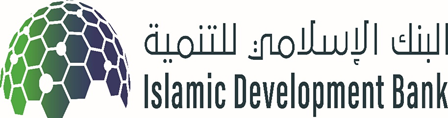 BANQUE ISLAMIQUE DE DEVELOPPEMENTJanvier 2019Ce document est protégé par le droit d'auteur.  Ce document ne peut être utilisé et reproduit qu'à des fins non-commerciales. Toute utilisation commerciale, y compris, sans que cette liste soit limitative, la revente, l’exigence de paiement pour y avoir accès, pour le redistribuer, ou pour effectuer des travaux dérivés tels que des traductions non officielles basées sur ce document n'est pas autorisée.PréfaceLe présent Dossier Type d’Appel d’Offres pour la passation de marché de Travaux (DTAOT) a été préparé par la Banque Islamique de Développement (BIsD) pour être utilisé pour les marchés de travaux à prix unitaires passés par Appel d’Offres International limité aux Pays Membres (AOI/PM) ou par Appel d’Offres International ouvert (AOI) dans des projets financés en tout ou en partie par la BIsD. Le présent dossier type est conforme aux Directives pour l’acquisition de Biens, Travaux et Services connexes financés par la BIsD, Septembre 2018.  Le DTAOT a été préparé à l’intention des Bénéficiaires ayant une tradition de droit civil et qui par conséquent utilisent le droit administratif pour la passation de marchés de travaux par AOI.  Par ailleurs, la BIsD a publié à l’intention des Bénéficiaires n’ayant pas une tradition de droit civil, un dossier type d’appel d’offres (en version anglaise) dans lequel les Conditions du Marché sont celles publiées par la Fédération Internationale des Ingénieurs Conseils (FIDIC). Le présent DTAOT ne convient pas pour des marchés à prix forfaitaires sans y apporter des modifications importantes à la méthode de paiement et au Bordereau des Prix, Détail quantitatif estimatif, etc… L’utilisation du DTAOT est obligatoire pour les travaux de grande taille (dont le montant est estimé à plus de 10 millions de dollars des Etats-Unis, y compris les provisions pour imprévus), à moins que la BIsD n’ait accepté l’utilisation d’autres documents types d’appel d’offres de la BIsD au cas par cas.  Le DTAOT est harmonisé avec le Document-Cadre intitulé « Document d’Appel d’Offre pour la passation des marchés de Travaux» préparé par les Banques Multilatérales de Développement et les Institutions Financières Internationales. Ce document reflète les meilleurs usages de ces institutions. Le DTAOT reflète la structure et les dispositions du Document-Cadre, sauf lorsque des considérations spécifiques à la BIsD ont nécessité de le modifier.Le présent DTAOT prévoit l’utilisation de pré-qualification avant l’étape de l’appel d’offres. Le cas échéant, la procédure de pré-qualification doit être menée conformément au Dossier Type de Pré-Qualification publié par la BIsD. La procédure de pré-qualification doit être utilisée pour tous les marchés de travaux de grande taille. À titre exceptionnel et avec l’accord préalable de la BIsD, la procédure de qualification à posteriori pourrait être appropriée et utilisée en fonction de circonstances particulières. Une version alternative de la Section III, Critères d’évaluation et de qualification est fournie afin de prévoir cette situation exceptionnelle.Un Guide de l’Utilisateur séparé pour l’usage du présent est disponible. Pour toutes questions ou observations relatives à ce document, ou pour obtenir des informations sur la passation des marchés dans le cadre de projets financés par la BIsD, prière vous adresser à:Project Procurement (PPR)
Country Programs Complex (CPC)
The Islamic Development Bank
8111 King Khalid St.
AI Nuzlah AI Yamania Dist. Unit No. 1
Jeddah 22332-2444
Kingdom of Saudi Arabia 
ppr@isdb.orgwww.isdb.orgSommaireL’utilisation de ce Dossier Type d’Appel d’Offres pour la passation des marchés de Travaux est obligatoire , que l’appel d’offres ait été précédé d’une procédure de pré-qualification ou que l’appel d’offres n’ait pas été précédé d’une procédure de pré-qualification à cause de circonstances exceptionnelles (à la condition que les documents variantes soient retenus comme il convient). Une brève description de ce document figure ci-après. Dossier type d’appel d’offres pour la passation des marchés de travauxSommairePREMIÈRE PARTIE –PROCÉDURES D’APPEL D’OFFRESSection I.	Instructions aux soumissionnaires  (IS)Cette Section fournit aux soumissionnaires les informations utiles pour préparer leurs soumissions. Elle comporte aussi des renseignements sur la soumission, l’ouverture des plis et l’évaluation des offres, et sur l’attribution des marchés. Les dispositions figurant dans cette Section I ne doivent pas être modifiées.Section II.	Données particulières de l’appel d’offres (DPAO)Cette Section énonce les dispositions propres à chaque passation de marché, qui complètent les informations ou conditions figurant à la Section I, Instructions aux soumissionnaires. Section III.	Critères d’évaluation et de qualification (utilisable lorsqu’une procédure de pré-qualification a eu lieu avant l’appel d’offre)Cette Section indique les critères utilisés pour déterminer l’Offre évaluée comme offrant la meilleure Optimisation des Ressources et pour vérifier que le Soumissionnaire possède les qualifications nécessaires pour exécuter le Marché. L’Offre offrant la meilleure Optimisation des Ressources est l’Offre du Soumissionnaire dont l’Offre a été déterminée :Conforme pour l’essentiel au Dossier d’Appel d’Offres, etL’offre évaluée la moins disante.Section III.	Critères d’évaluation et de qualification (Section variante utilisable lorsqu’une procédure de pré-qualification n’a pas eu lieu avant l’appel d’offre)Cette Section indique les critères utilisés pour déterminer l’Offre évaluée comme offrant la meilleure Optimisation des Ressources et pour vérifier que le Soumissionnaire possède les qualifications nécessaires pour exécuter le Marché. L’Offre offrant la meilleure Optimisation des Ressources est l’Offre du Soumissionnaire dont l’Offre a été déterminée :Conforme pour l’essentiel au Dossier d’Appel d’Offres, etL’offre évaluée la moins disante. Section IV.	Formulaires de soumissionCette Section contient les modèles des formulaires de Soumission, Bordereau des Prix et Détail Quantitatif et Estimatif, Proposition technique, y compris les formulaires justifiant la qualification technique et financière, le personnel, les ressources financières, le matériel, de Garantie de Soumission ou autres modèles que les soumissionnaires devront utiliser pour préparer leur offre . Section V.	Pays éligiblesCette Section contient les renseignements concernant les critères de provenance.Section VI.	Règles de la BIsD en matière de Fraude et CorruptionCette Section se réfère aux règles de la BIsD en matière de fraude et corruption applicable à la procédure.DEUXIÈME PARTIE – SPECIFICATIONS DES TRAVAUX Section VII.	Spécifications techniques et plansDans cette Section figurent les Spécifications techniques, les plans et des informations supplémentaires décrivant les Travaux devant être réalisés. Les Spécifications pour les Travaux doivent également comprendre les exigences environnementales, sociales (y compris les dispositions sur l’exploitation et les abus sexuels (EAS) et les violences à caractère sexiste (VCS)), hygiène et sécurité (ESHS) que l’Entrepreneur doit satisfaire en exécutant les Travaux.TROISIÈME PARTIE – MARCHÉSection VIII.	Cahier des Clauses administratives générales (CCAG)Cette Section contient les dispositions générales applicables à tous les marchés. La formulation des clauses de cette  Section ne doit pas être modifiée. Section IX.	Cahier des Clauses administratives particulières (CCAP) Cette Section consiste en la Partie A, Données du Marché, qui contient des données, et la Partie B, Clauses Particulières, qui énonce les clauses propres à chaque marché. Cette Section complète le Cahier des Clauses administratives générales et sera préparée par le Maître de l’Ouvrage.Section X.	Formulaires du MarchéCette Section contient des formulaires qui, une fois remplis, seront incorporés au Marché.  La garantie de bonne exécution et la garantie de restitution d’avance, le cas échéant, seront fournies par le Soumissionnaire retenu après l’attribution du Marché.DOSSIER D’APPEL D’OFFRESpour laPassation de marché de travaux de[Insérer l’identification des Travaux]Emis le : AOI/PM No : [insérer la référence]Projet : [insérer le nom du Projet]Maître de l’Ouvrage : [insérer le nom du Maître de l’Ouvrage]Pays : [insérer le nom du Pays]Table des matièresPREMIÈRE PARTIE - Procédures d’appel d’offres	1Section I.  Instructions aux soumissionnaires	3Section II.  Données particulières de l’appel d’offres	35Section III. Critères d’évaluation et de qualification (Si une pré-qualification a été effectuée préalablement)	46Section III. Critères d’évaluation et de qualification (Si une Pré-Qualification n’a pas été effectuée préalablement)	51Section IV.  Formulaires de soumission	71Section V. Pays éligibles	125Section VI. Règles de la BIsD en matière de Fraude et Corruption	127DEUXIÈME PARTIE – Spécifications des Travaux	129Section VII. Spécifications des Travaux	131TROISIÈME PARTIE – Marché	140Section VIII.  Cahier des Clauses administratives générales	141Section IX.  Cahier des Clauses administratives particulières	223Section X. Formulaires du Marché	239PREMIÈRE PARTIE - Procédures d’appel d’offresTable des articlesA. 	Généralités	51. Objet du Marché	52. Origine des fonds	53. Pratiques de Fraude et Corruption	64. Candidats admis à concourir	65. Matériaux, matériels et Services répondant aux critères de provenance	9B. 	Contenu du Dossier d’Appel d’offres	96. Sections du Dossier d’Appel d’Offres	97. Éclaircissements apportés au Dossier d’Appel d’Offres, visite du site et réunion préparatoire	108. Modifications apportées au Dossier d’Appel d’Offres	11C. 	Préparation des offres	129. Frais de soumission	1210. Langue de l’offre	1211. Documents constitutifs de l’offre	1312. Formulaire d’offre, bordereau des prix et détail quantitatif et estimatif	1413. Variantes	1414. Prix de l’offre et rabais	1415. Monnaies de l’offre	1516. Documents constituant la proposition technique	1617. Documents attestant des qualifications du soumissionnaire	1618. Période de validité des offres	1719. Garantie de soumission	1720. Forme et signature de l’offre	19D. 	Remise des Offres et Ouverture des plis	2021. Cachetage et marquage des offres	2022. Date et heure limite de remise des offres	2123. Offres hors délai	2124. Retrait, substitution et modification des offres	2125. Ouverture des plis	22E. 	Évaluation et comparaison des offres	2326. Confidentialité	2327. Éclaircissements concernant les Offres	2428. Divergences, réserves ou omissions	2429. Conformité des offres	2430. Non-conformité, erreurs et omissions	2531. Correction des erreurs arithmétiques	2632. Conversion en une seule monnaie	2633. Marge de préférence	2634. Sous-traitants	2635. Évaluation des Offres	2736. Comparaison des Offres	2837. Offres anormalement basses	2838. Offre déséquilibrée	2839. Qualification du Soumissionnaire	2940. Offre présentant la meilleure Optimisation des Ressources	3041. Droit du Maître de l’Ouvrage d’accepter l’une quelconque des offres et de rejeter une ou toutes les offres	3042. Période d’attente	3043. Notification de l’intention d’attribution	30F. 	Attribution du Marché	3144. Critères d’attribution	3145. Notification de l’attribution du Marché	3146. Débriefing par le Maître de l’Ouvrage	3247. Signature du Marché	3248. Garantie de bonne exécution	3249. Réclamation concernant la Passation des Marchés	33Section III. Critères d’évaluation et de qualification
(Si une pré-qualification a été effectuée préalablement) ContenuLa présente section contient tous les critères que le Maître de l’Ouvrage utilisera pour évaluer les offres et s’assurer qu’un soumissionnaire possède les qualifications requises. Conformément aux articles 35 et 37 des IS, aucun autre facteur, méthode ou critère ne sera utilisé.  Le Soumissionnaire fournira tous les renseignements demandés dans les formulaires joints à la Section IV, Formulaires de soumission.Tout montant indiqué par le Soumissionnaire sera en équivalent $EU en utilisant le taux de change déterminé de la manière suivante :Pour le chiffre d’affaires et autres données financières annuels requis, le taux de change applicable sera celui du dernier jour de l’année calendaire en question.Pour le montant d’un marché, le taux de change sera celui de la date de signature du marché en question.Les taux de change seront ceux provenant de la source identifiée à l’article 32.1 des IS. Le Maître de l’Ouvrage aura la latitude de corriger toute erreur commise dans la détermination du taux de change dans l’Offre.[Le Maître de l’Ouvrage sélectionnera les critères considérés adéquats pour la passation du marché en question, insèrera le texte modèle en utilisant les exemples ci-dessous, ou un autre texte acceptable, et supprimera le texte en italiques.]1. Marge de préférence Conformément au paragraphe 2.91 des Directives pour l’acquisition des Biens, Travaux et Services connexes financés par la BIsD, une marge de préférence de 10% (dix pourcent) sera accordée aux entreprises du Pays Bénéficiaire conformément et sous réserve des dispositions suivantes :(a) Les entreprises prétendant au bénéfice de la préférence, doivent fournir, dans le cadre des justificatifs en support à leur qualification, les informations portant entre autres sur l’actionnariat de l’entreprise, et permettant d’établir si l’entreprise (ou le GE) est qualifiée pour bénéficier de la préférence en faveur des entreprises du Pays Bénéficiaire conformément à la classification établie par le Bénéficiaire et acceptée par la BIsD.  (b) Les offres conformes pour l’essentiel seront classées en deux groupes :(i) Groupe A : Offres des Soumissionnaires du Pays Bénéficiaire éligibles à la préférence;(ii) Groupe B : Offres des autres Soumissionnaires.Dans un premier temps, toutes les offres évaluées d’un groupe seront comparées dans le but de déterminer l’offre évaluée comme présentant la meilleure Optimisation des Ressources de chaque groupe.  Ces offres présentant la meilleure Optimisation des Ressources de chacun des deux groupes seront à leur tour comparées entre elles. Si à l’issue de cette comparaison, une offre du Groupe A présente la meilleure Optimisation des Ressources, elle sera l’attributaire du Marché. Si une offre du Groupe B présente la meilleure Optimisation des Ressources, dans une seconde étape, toutes les offres du Groupe B majorées d’un montant équivalent à 10% (appliqué au montant des offres corrigées pour erreurs arithmétiques et rabais inconditionnels et excluant les Sommes provisionnelles et les Travaux en Régie, le cas échéant), seront comparées à l’offre présentant la meilleure Optimisation des Ressources du Groupe A. Si l’offre du Groupe A devient alors l’offre présentant la meilleure Optimisation des Ressources, elle sera l’attributaire du Marché; dans le cas contraire, l’offre évaluée comme présentant la meilleure Optimisation des Ressources du Groupe B telle que déterminée lors de la première étape ci-dessus sera sélectionnée.  2.	ÉvaluationEn sus des critères dont la liste figure à l’article 35.2 (a) – (e) des IS, les critères ci-après seront utilisés :2.1	Acceptabilité de la Proposition Technique :L’évaluation de l’Offre technique présentée par le Soumissionnaire comprendra (a) l’évaluation de la capacité technique du Soumissionnaire à mobiliser les équipements et le personnel clés pour l’exécution du Marché, (b) la méthode d’exécution, (c) le calendrier de travail, et (d) les sources d’approvisionnement dans les détails suffisants, et en conformité avec les exigences définies à la Section VII. Spécifications des Travaux.2.2	Marchés pour lots multiples: Ces marchés, lorsqu’ils sont prévus en application à l’article 35.4 des IS seront évalués comme suit :LotsLes Soumissionnaires ont le choix de soumissionner pour un ou plusieurs lots. L’évaluation sera conduite par lot tout en prenant en compte les rabais offerts pour toute combinaison de lots. Le(s) Marché(s) sera(ont) attribué(s) au(x) Soumissionnaire(s) ayant remis la combinaison de lots dont le coût total est le moins disant pour le Maître de l’Ouvrage et pour lesquels il(s) répond(ent) aux critères de qualification pour le lot ou la combinaison de lots, le cas échéant.Groupes de lotsLes Soumissionnaires ont le choix de soumissionner pour un ou plusieurs groupes de lots et pour un ou plusieurs lots dans un groupe de lots. L’évaluation sera conduite par groupe de lots tout en prenant en compte les rabais offerts. Le(s) Marché(s) sera(ont) attribué(s) au(x) Soumissionnaire(s) ayant remis la combinaison de groupes de lots dont le coût total est le moins disant pour le Maître de l’Ouvrage et pour lesquels il(s) répond(ent) aux critères de qualification pour la combinaison de groupes de lots ou de lots, le cas échéant.2.3	Variantes au délai d’exécution : si elles sont permises en application de l’article 13.2 des IS, elles seront évaluées comme suit : [préciser la méthode d’application des variantes au délai d’exécution, le cas échéant ; dans le cas contraire, indiquer « Non Applicable »]2.4	Variantes techniques : si elles sont permises en application de l’article 13.4 des IS, elles seront évaluées comme suit: [préciser la méthode d’application des variantes techniques, le cas échéant ; dans le cas contraire, indiquer « Non Applicable »]2.5	Acquisition durable : [si des exigences d’acquisition durable ont été spécifiées dans la Section VII, en fonction des besoins, indiquer que (i) soit ces exigences seront évaluées sur la base oui/non (conformité) ou (ii) la méthodologie pour le calcul d’un ajustement monétaire à effectuer au prix de l’offre pour les besoins de l’évaluation, pour tenir compte des offres qui dépassent le minimum exigé en matière de durabilité]2.6	Autres critères [insérer si permis par IS 35.2(f)]3.	Qualification	3.1	Mise à jour des informationsLe Soumissionnaire demeurera qualifié au regard des critères utilisés au moment de la pré-qualification.	3.2	Sous-traitants spécialisésSeule l’expérience spécifique des sous-traitants dans le domaine des travaux spécialisés autorisés par le Maître de l’Ouvrage seront pris en compte. Les sous-traitants pour travaux spécialisés demeureront qualifiés au regard des critères utilisés au moment de la pré-qualification. L’expérience générale et les ressources financières des sous-traitants spécialisés ne seront pas additionnées à celles du Soumissionnaire pour justifier sa qualification.	3.3	Ressources financièresLe Soumissionnaire démontrera (en utilisant les Formulaires No 3.1 de la Section IV. Formulaires de Soumission) qu’il dispose d’avoirs liquides ou a accès à des actifs non grevés ou des lignes de crédit, etc. autres que l’avance de démarrage éventuelle,  pour subvenir :i)	aux besoins de trésorerie à hauteur de [insérer le montant en $EU] ; et ii)	aux besoins en trésorerie des travaux en cours et à venir dans le cadre de marchés déjà engagés.	3.4 Personnel[Note : insérer dans le tableau ci-après le personnel-clé minimum nécessaire pour exécuter le marché, en tenant compte de sa nature, son étendue, sa complexité et des risques]Le Soumissionnaire doit établir qu’il disposera du personnel-clé de qualification convenable (et en nombre suffisant) décrit dans le tableau ci-après, qui est nécessaire pour exécuter le Marché.Le Soumissionnaire doit fournir les détails concernant le personnel que le Soumissionnaire prévoit d’affecter aux travaux et services, y compris leur formation académique et leur expérience professionnelle. Le Soumissionnaire remplira les formulaires prévus à la Section IV – Formulaires de soumission.L’Entrepreneur devra obtenir l’accord du Maître d’Ouvrage avant de remplacer le Personnel clé (cf Clause 5.9.1 du CCAP).Représentant de l’Entrepreneur et Personnel-CléLe Soumissionnaire fournira des détails sur le personnel proposé et  leur expérience suivant les formulaires inclus dans la Section IV, Formulaires de Soumission.	3.5	MatérielLe Soumissionnaire démontrera qu’il dispose du matériel clé suivant pour les travaux [Spécifier les critères pour chaque lot, le cas échéant]Le Soumissionnaire fournira davantage de détails au sujet du matériel proposé en utilisant le formulaire inclus dans la Section IV. Formulaires de Soumission.Section III. Critères d’évaluation et de qualification
(Si une Pré-Qualification n’a pas été effectuée préalablement)ContenuLa présente section contient tous les critères que le Maître de l’Ouvrage utilisera pour évaluer les offres et s’assurer qu’un soumissionnaire possède les qualifications requises. Conformément aux clauses 35 et 39 des IS, aucun autre facteur, méthode ou critère ne sera utilisé. Le Soumissionnaire fournira tous les renseignements demandés dans les formulaires joints à la Section IV, Formulaires de soumission.Tout montant indiqué par le Soumissionnaire sera en équivalent $EU en utilisant le taux de change déterminé de la manière suivante :Pour le chiffre d’affaires et autres données financières annuels requis, le taux de change applicable sera celui du dernier jour de l’année calendaire en question ;Pour le montant d’un marché, le taux de change sera celui de la date de signature du marché en question.Les taux de change seront ceux provenant de la source identifiée à l’article 32.1 des IS. Le Maître de l’Ouvrage aura la latitude de corriger toute erreur commise dans la détermination du taux de change utilisé dans l’Offre.[Le Maître de l’Ouvrage sélectionnera les critères considérés adéquats pour la passation du marché en question, insèrera le texte modèle en utilisant les exemples ci-dessous, ou un autre texte acceptable, et supprimera le texte en italiques.]1. Marge de préférence Conformément au paragraphe 2.91 des Directives pour l’acquisition des Biens, Travaux et Services connexes financés par la BIsD, une marge de préférence de 10% (dix pourcent) sera accordée aux entreprises du Pays Bénéficiaire conformément et sous réserve des dispositions suivantes :(a) Les entreprises prétendant au bénéfice de la préférence, doivent fournir, dans le cadre des justificatifs en support à leur qualification, les informations portant entre autres sur l’actionnariat de l’entreprise, et permettant d’établir si l’entreprise (ou le GE) est qualifiée pour bénéficier de la préférence en faveur des entreprises du Pays Bénéficiaire conformément à la classification établie par le Bénéficiaire et acceptée par la BIsD.  (b) Les offres conformes pour l’essentiel seront classées en deux groupes :(i) Groupe A : Offres des Soumissionnaires du Pays Bénéficiaire éligibles à la préférence;(ii) Groupe B : Offres des autres Soumissionnaires.Dans un premier temps, toutes les offres évaluées d’un groupe seront comparées dans le but de déterminer l’offre évaluée comme présentant la meilleure Optimisation des Ressources de chaque groupe.  Ces offres présentant la meilleure Optimisation des Ressources de chacun des deux groupes seront à leur tour comparées entre elles. Si à l’issue de cette comparaison, une offre du Groupe A présente la meilleure Optimisation des Ressources, elle sera l’attributaire du Marché. Si une offre du Groupe B présente la meilleure Optimisation des Ressources, dans une seconde étape, toutes les offres du Groupe B majorées d’un montant équivalent à 10% (appliqué au montant des offres corrigées pour erreurs arithmétiques et rabais inconditionnels et excluant les Sommes provisionnelles et les Travaux en Régie, le cas échéant), seront comparées à l’offre présentant la meilleure Optimisation des Ressources du Groupe A. Si l’offre du Groupe A devient alors l’offre présentant la meilleure Optimisation des Ressources, elle sera l’attributaire du Marché; dans le cas contraire, l’offre évaluée comme présentant la meilleure Optimisation des Ressources du Groupe B telle que déterminée lors de la première étape ci-dessus sera sélectionnée.  2.	Évaluation En sus des critères dont la liste figure à l’article 35.2 (a) – (e) des IS, les critères ci-après seront utilisés :2.1	Acceptabilité de la Proposition Technique:L’évaluation de la Proposition technique présentée par le Soumissionnaire comprendra (a) l’évaluation de la capacité technique du Soumissionnaire à mobiliser les équipements et le personnel clés pour l’exécution du Marché, (b) la méthode d’exécution, (c) le calendrier de travail, et (d) les sources d’approvisionnement dans les détails suffisants, et en conformité avec les exigences définies à la Section VII. Spécifications des Travaux.2.2	Marchés pour lots multiples: Ces marchés, lorsqu’ils sont prévus en application à l’article 35.4 des IS seront évalués comme suit :LotsLes Soumissionnaires ont le choix de soumissionner pour un ou plusieurs lots. L’évaluation sera conduite par lot tout en prenant en compte les rabais offerts pour toute combinaison de lots. Le(s) Marché(s) sera(ont) attribué(s) au(x) Soumissionnaire(s) ayant remis la combinaison de lots dont le coût total est le moins disant pour le Maître de l’Ouvrage et pour lesquels il(s) répond(ent) aux critères de qualification pour la combinaison de lots, le cas échéant.Groupes de lotsLes Soumissionnaires ont le choix de soumissionner pour un ou plusieurs groupes de lots et pour un ou plusieurs lots dans un groupe de lots. L’évaluation sera conduite par groupe de lots tout en prenant en compte les rabais offerts. Le(s) Marché(s) sera(ont) attribué(s) au(x) Soumissionnaire(s) ayant remis la combinaison de groupes de lots dont le coût total est le moins disant pour le Maître de l’Ouvrage et pour lesquels il(s) répond(ent) aux critères de qualification pour la combinaison de groupes de lots ou de lots, le cas échéant.Critères de qualification pour lots multiples :La présente Section décrit les critères de qualification pour chaque lot et pour les lots multiples. Les critères de qualification à considérer au titre de 3.1, 3.2, 4.2(a) et 4.2(b) ci-après pour plus d’un lot (ou groupe de lots) sont les minima agrégés requis pour l’ensemble des lots (groupes de lots) pour lesquels le Soumissionnaire a remis offre. Cependant, en ce qui concerne l’expérience spécifique requise au point 4.2 (a) ci-après, le Maître de l’Ouvrage sélectionnera l’une ou plusieurs des options identifiées ci-après :Considérant que :N est le nombre minimum requis de marchésV est la valeur minimale requise d’un marché, a) Qualification pour un marché :Option 1 :i) 	avoir réalisé au moins N marchés de montant V chacun,ou Option 2 :i) 	avoir réalisé au moins N marchés de montant V chacun,ouii) 	avoir réalisé un montant total d’au moins NxV où le nombre de marchés réalisés par le Soumissionnaire peut être inférieur à N, mais chaque marché est d’un montant minimum de V ;b) Qualification pour lots multiples :Option 1 :i) 	Le minimum requis pour des lots multiples sera le montant cumulé de l’ensemble des lots pour lesquels le Soumissionnaire a remis offre comme suit (sachant qu’un même marché ne peut être pris en compte plus d’une fois au titre de nombres de marchés N1, N2, N3, etc. différents):Lot1 : avoir réalisé au moins N1 marchés, chacun d’un montant minimal de V1 ;Lot 2 : avoir réalisé au moins N2 marchés, chacun d’un montant minimal de V2Lors 3 : avoir réalisé au moins N3 marchés, chacun d’un montant minimal de V3 ;etc.ouOption 2 :i) 	Le minimum requis pour des lots multiples sera le montant cumulé pour l’ensemble des lots pour lesquels le Soumissionnaire a remis offre comme suit (sachant qu’un même marché ne peut être pris en compte plus d’une fois au titre de nombres de marchés N1, N2, N3, etc. différents) :Lot1 : avoir réalisé au moins N1 marchés, chacun d’un montant minimal de V1 ;Lot 2 : avoir réalisé au moins N2 marchés, chacun d’un montant minimal de V2Lors 3 : avoir réalisé au moins N3 marchés, chacun d’un montant minimal de V3 ;Etc.Ouii) 	Lot 1 : avoir réalisé au moins N1 marchés, chacun d’un montant minimal de V1 ; ou avoir réalisé au total un montant d’au moins N1xV1 avec un nombre de marchés inférieur à N1, mais chacun d’un montant minimal de V1 Lot 2 : avoir réalisé au moins N2 marchés, chacun d’un montant minimal de V2 ; ou avoir réalisé au total un montant d’au moins N2xV2 avec un nombre de marchés inférieur à N2, mais chacun d’un montant minimal de V2Lot 3 : avoir réalisé au moins N3 marchés, chacun d’un montant minimal de V3 ; ou avoir réalisé au total un montant d’au moins N3xV3 avec un nombre de marchés inférieur à N3, mais chacun d’un montant minimal de V3etc.ouOption 3 :i) 	Le minimum requis pour des lots multiples sera le montant cumulé pour l’ensemble des lots pour lequel le Soumissionnaire a remis offre comme suit (sachant qu’un même marché ne peut être pris en compte plus d’une fois au titre de nombres de marchés N1, N2, N3, etc. différents) :Lot1 : avoir réalisé au moins N1 marchés, chacun d’un montant minimal de V1 ;Lot 2 : avoir réalisé au moins N2 marchés, chacun d’un montant minimal de V2Lors 3 : avoir réalisé au moins N3 marchés, chacun d’un montant minimal de V3 ;etc.ou(ii) 	Lot 1 : avoir réalisé au moins N1 marchés, chacun d’un montant minimal de V1 ; ou avoir réalisé au total un montant d’au moins N1xV1 avec un nombre de marchés inférieur à N1, mais chacun d’un montant minimal de V1 Lot 2 : avoir réalisé au moins N2 marchés, chacun d’un montant minimal de V2 ; ou avoir réalisé au total un montant d’au moins N2xV2 avec un nombre de marchés inférieur à N2, mais chacun d’un montant minimal de V2Lot 3 : avoir réalisé au moins N3 marchés, chacun d’un montant minimal de V3 ; ou avoir réalisé au total un montant d’au moins N3xV3 avec un nombre de marchés inférieur à N3, mais chacun d’un montant minimal de V3etc.ouiii)	Sous réserve de conformité au point (ii) ci-dessus concernant le montant minimal pour un marché à lot unique, le nombre total de marchés peut être inférieur ou égal à N1+N2+N3 + … pourvu que le montant total desdits marchés est égal ou supérieur à N1xV1+N2xV2+N3xV3 + …2.3	Variantes au délai d’exécution : si elles sont permises en application de l’article 13.2 des IS, elles seront évaluées comme suit : [préciser la méthode d’application des variantes au délai d’exécution, le cas échéant ; dans le cas contraire, indiquer « Non Applicable »]2.4	Variantes techniques : si elles sont permises en application de l’article 13.4 des IS, elles seront évaluées comme suit: [préciser la méthode d’application des variantes techniques, le cas échéant ; dans le cas contraire, indiquer « Non Applicable »]2.5	Acquisition durable : [si des exigences d’acquisition durable ont été spécifiées dans la Section VII, en fonction des besoins, indiquer que (i) soit ces exigences seront évaluées sur la base oui/non (conformité) ou (ii) la méthodologie pour le calcul d’un ajustement monétaire à effectuer au prix de l’offre pour les besoins de l’évaluation, pour tenir compte des offres qui dépassent le minimum exigé en matière de durabilité]	2.6	Sous-traitants spécialisésSi cela est prévu dans le cadre du paragraphe 34 des IS, l’expérience spécifique de sous-traitants pour travaux spécialisés autorisés par le Maître de l’Ouvrage sera prise en compte. L’expérience générale et les ressources financières des sous-traitants spécialisés ne seront pas additionnées à celles du Soumissionnaire pour justifier sa qualification.2.7	Autres critères [insérer si permis par IS 35.2(f)]3. QualificationRemarque : dans le cas de lots multiples, indiquer les critères financiers et d’expérience pour chacun des lots sous 3.1, 3.2 et 4.2(a)3.5	Représentant de l’Entrepreneur et Personnel Clé[Note : insérer dans le tableau ci-après le personnel-clé minimum nécessaire pour exécuter le marché, en tenant compte de sa nature, son étendue, sa complexité et des risques]Le Soumissionnaire doit établir qu’il disposera du personnel-clé de qualification convenable (et en nombre suffisant) décrit dans le tableau ci-après, qui est nécessaire pour exécuter le Marché.Le Soumissionnaire doit fournir les détails concernant le personnel que le Soumissionnaire prévoit d’affecter aux travaux et services, y compris leur formation académique et leur expérience professionnelle. Le Soumissionnaire remplira les formulaires prévus à la Section IV – Formulaires de soumission.L’Entrepreneur devra obtenir l’accord du Maître d’Ouvrage avant de remplacer le Personnel clé (cf Clause 5.9.1 du CCAP).Représentant de l’Entrepreneur et Personnel-CléLe Soumissionnaire doit fournir les détails concernant le personnel proposé et son expérience en utilisant les formulaires PER 1 et PER 2 de la Section IV, Formulaires de soumission.3.6	MatérielLe Soumissionnaire doit établir qu’il a le matériel clé suivant:[Selon le cas applicable, Spécifier le critère par lot]Le Soumissionnaire fournira davantage de détails au sujet du matériel proposé en utilisant le formulaire inclus dans la Section IV. Formulaires de Soumission.Liste des formulairesFormulaire de Soumission	60Annexe à la Soumission –	63Formulaires de Bordereau des prix et de Détail  quantitatif et estimatif	67Formulaires de la Proposition technique	77Qualification des Soumissionnaires suivant une Pré-qualification	85Qualification des Soumissionnaires lorsqu’une pré-qualification n’a pas été conduite	95Modèle de garantie de soumission (garantie bancaire)	110Date : 	AOI ou AOI/PM No. : 	 Avis d’appel d’offres No. : 	À : _______________________________________________________________________ Nous, les soussignés attestons que : nous avons examiné le Dossier d’Appel d’Offres, y compris l’additif/ les additifs issus conformément à l’article 8 des Instructions aux Soumissionnaires (IS) ;nous remplissons les critères d’éligibilité Nous n’avons pas de conflit d’intérêt tels que définis à l’article 4 des IS; nous n’avons pas été exclus par le Maître de l’Ouvrage sur la base de la mise en œuvre de la déclaration de garantie de soumission telle que prévue à l’article 4.7 des IS;nous nous engageons à exécuter conformément au Dossier d’Appel d’Offres et aux Spécifications techniques et plans, les Travaux ci-après :		;le montant total de notre offre, hors rabais offert à l’alinéa (f) ci-après  est de : [Montant total de l’offre en lettres et en chiffres, précisant les divers montants et monnaies respectives] ;En cas de lots multiples, le montant de chaque lot est de________________En cas de lots multiples, le montant total de l’ensemble des lots est de________________ ;les rabais offerts et les modalités d’application desdits rabais sont les suivants : Les rabais offerts sont les suivants :___________________________________ii) 	la méthode précise de calcul de ces rabais  pour déterminer le prix net après application des rabais est la suivante: _____________________________________________ ;notre offre demeurera valide pendant la période indiquée aux DPAO - IS 18.1 (telle que modifiée par additif le cas échéant) à compter de la date limite fixée pour la remise des offres aux DPAO - IS 22.1 (telle que modifiée par additif le cas échéant) ; ; cette offre nous engage et pourra être acceptée à tout moment avant l’expiration de cette période;si notre offre est acceptée, nous nous engageons à obtenir une garantie de bonne exécution [et une garantie de performance environnementale, sociale, hygiène et sécurité ; omettre si non applicable] conformément au Dossier d’Appel d’Offres;conformément à l’article 4.3 des IS, nous ne participons pas, en qualité de soumissionnaire à plus d’une offre dans le cadre du présent Appel d’offres, à l’exception des offres variantes présentées conformément à l’article 13 des IS ; ni notre entreprise, ni nos sous-traitants ou fournisseurs n’ont été exclus soit par la BIsD, soit au titre de la règlementation commerciale du pays du Maître de l’Ouvrage ou en application d’une décision prise par l’Organisation de la Coopération Islamique, la ligue des Etats Arabes ou l’Union Africaine; [insérer soit « nous ne sommes pas une entreprise publique du pays du Maître de l’Ouvrage » ou « nous sommes une entreprise publique du pays du Maître de l’Ouvrage et nous satisfaisons aux dispositions de l’article 4.6 des IS »]; les gratuités,  honoraires ou commissions ci-après ont été versés ou doivent être versés en rapport avec la procédure d’Appel d’offres ou l’exécution/signature du Marché:[insérer les noms complet des récipiendaires, leur adresse complète, le motif du versement, le montant et la monnaie de chaque versement] 	(Si aucune somme n’a été versée ou ne doit être versée, porter la mention « néant »).il est entendu que la présente offre, et votre acceptation écrite de ladite offre par le moyen de la notification d’attribution du Marché que vous nous adresserez tiendra lieu d’engagement ferme entre nous, jusqu’à ce qu’un marché soit formellement établi et signé;nous comprenons que vous n’êtes pas tenu d’accepter l’offre évaluée la moins-disante ou toute offre que vous avez pu recevoir ;nous certifions que nous avons adopté toute mesure appropriée afin d’assurer qu’aucune personne agissant en notre nom ou pour notre compte ne puisse se livrer à des actions de fraude et corruption. Nom du Soumissionnaire*	Nom du signataire dûment autorisé à signer la Soumission pour et au nom du Soumissionnaire** :  		_Titre du Signataire :  	_ Signature 	Dûment habilité à signer l’offre pour et au nom de 	En date du ________________________________ jour de _____Annexe(s) :* Dans le cas d’une offre soumise par un GE, indiquer le nom du groupement en tant que Soumissionnaire** Le signataire de l’offre doit être habilité par le Soumissionnaire et l’habilitation doit être jointe à l’offre.Annexe à la Soumission – Données relatives à la révision des prix[Le Soumissionnaire utilisera les tableaux A, B et C ci-après afin (a) d’indiquer le montant du prix demandé en monnaie nationale, (b) d’indiquer les sources proposées et les valeurs de base des indices à utiliser pour la révision des prix, (c) formuler la proposition de coefficients de pondération pour les parties de paiement en monnaie nationale et en monnaie(s) étrangère(s) respectivement, et (d) indiquer les taux de change à utiliser pour la conversion d’une partie du prix exprimé en monnaie nationale en la monnaie de paiement. Dans le cas de travaux complexes ou importants, il peut être nécessaire de prévoir un jeu de formules de révision différentes pour les catégories distinctes de travaux.]Tableau A : Monnaie nationale[* à insérer par le Maître de l’Ouvrage.  Alors que A doit être un pourcentage fixé, B, C, D et E devraient indiquer un intervalle de valeurs, et le Soumissionnaire devra spécifier une valeur spécifique dans l’intervalle indiqué, telle que la somme des pondérations soit égale à 1.]Tableau B : Monnaie étrangèreIndiquer la monnaie :  [Si le Soumissionnaire est autorisé de demander le paiement en monnaie étrangère, ce tableau doit être utilisé. Si le Soumissionnaire désire recevoir plus d’une monnaie étrangère (à concurrence de trois au maximum) il complétera, le cas échéant, un tableau semblable à celui qui suit pour chaque monnaie étrangère de paiement.][* à insérer par le Maître de l’Ouvrage.  Alors que A doit être un pourcentage fixé, B, C, D et E devraient indiquer un intervalle de valeurs, et le Soumissionnaire devra spécifier une valeur spécifique dans l’intervalle indiqué, telle que la somme des pondérations soit égale à 1.]Signature du SoumissionnaireTableau C.  Libellé des prix dans la ou les monnaies de l’offreRécapitulatif du (des) montant(s) de la Soumission pour --------- [insérer l’intitulé de la section de Travaux]()Signature du SoumissionnaireRécapitulatif du (des) montant(s) de la Soumission pour --------- [insérer l’intitulé de la section de Travaux]Signature du SoumissionnaireFormulaires de Bordereau des prix et de Détail 
quantitatif et estimatifModèle de Bordereau des prix etDétail quantitatif et estimatifA.	PréambuleLe Bordereau des prix doit être pris en compte par le Soumissionnaire conjointement avec les Instructions aux soumissionnaires, les Cahiers des Clauses administratives générales et particulières, les Spécifications techniques et les plans.Les quantités spécifiées dans le Détail quantitatif et estimatif sont des quantités estimées et provisoires.  Elles fourniront une base commune pour l’évaluation des offres et l’attribution du marché.  La base des règlements sera les quantités réelles de travaux commandés et exécutés, telles qu’elles seront mesurées par l’Entrepreneur et vérifiées par le Maître d’Œuvre, et valorisées aux taux et prix spécifiés au Bordereau des prix chiffré présenté par l’Entrepreneur dans son offre.  Dans les cas où cette valorisation n’est pas applicable, ou dans tout autre cas, le règlement se fera aux taux et prix que le Maître d’Œuvre pourra fixer dans le cadre des termes du Marché.Sauf dispositions contraires spécifiées dans le Marché, les prix fournis par l’Entrepreneur dans le Bordereau des prix chiffré inclus dans son offre devront comprendre toutes les installations de construction, la main-d’œuvre, la supervision, les matériaux, le montage, l’entretien, les assurances, les frais généraux et profits, les impôts, droits et taxes, ainsi que la couverture des risques généraux, des engagements et autres obligations spécifiées explicitement ou implicitement dans le Marché.Un prix devra être indiqué pour chaque poste dans le Détail quantitatif et estimatif chiffré, que les quantités soient spécifiées ou non.  Le coût des postes pour lesquels l’Entrepreneur n’a pas indiqué de prix sera considéré comme couvert par d’autres prix indiqués dans le Détail quantitatif et estimatif chiffré.Le coût total en accord avec les dispositions du Marché sera inclus dans les postes spécifiés dans le Bordereau des prix et le Détail quantitatif et estimatif chiffrés.  Lorsqu’un poste n’est pas spécifié, le coût correspondant sera considéré comme distribué parmi les prix mentionnés pour des postes correspondants des travaux.Les indications générales et les descriptions des travaux et matériaux ne sont pas nécessairement reprises ou résumées dans le Bordereau des prix et le Détail quantitatif et estimatif inclus dans le Dossier d’Appel d’Offres.  Les références, explicites ou implicites, aux sections appropriées du Dossier doivent être considérées avant de chiffrer les prix pour chaque poste du Bordereau des prix et du Détail quantitatif et estimatif chiffrés soumis dans l’offre.Les matériaux définis comme “roches” sont ceux qui, au jugement du Maître d’Œuvre, nécessitent l’usage d’explosifs, de pics ou marteaux pneumatiques, ou l’utilisation de foreuses à air comprimé pour leur extraction et qui ne peuvent être enlevés/fragmentés qu’avec un bulldozer d’au moins cent cinquante (150) chevaux au frein équipé d’un ripper à une dent.Durant l’évaluation des offres, les erreurs arithmétiques éventuelles relevées dans le Bordereau des prix et le Détail quantitatif et estimatif seront corrigées suivant les dispositions de l’article 31 des Instructions aux soumissionnaires.La méthode de constatation des prestations exécutées en vue des règlements devra être en accord avec :[Insérer soit le nom d’un manuel de référence, ou une description détaillée de la ou des méthodes qui seront appliquées.  Il existe à ce sujet plusieurs manuels reconnus.  En l’absence d’un tel manuel la méthode doit être décrite avec précision dans ce préambule, en indiquant par exemple les tolérances admises (par exemple, le volume occupé par les charpentes de soutien des excavations).]B.	Tableaux du Bordereau des prix et Détail quantitatif et estimatif	[Le Bordereau des prix et le Détail quantitatif et estimatif seront normalement composés d’une série de tableaux dont le contenu correspondra à la nature ou à la séquence des tâches correspondantes, par exemple :		Tableau 1	-	Postes généraux (par exemple : installation de chantier)		Tableau 2	-	Terrassements		Tableau 3	-	Drains et fossés		Tableau 4	-	etc., comme requis suivant le type de travaux		Tableau pour les travaux en régie - le cas échéant		Tableau des sommes provisionnelles - le cas échéant		Tableau récapitulatif du Détail quantitatif et estimatif	Les tableaux du Bordereau des prix et du Détail quantitatif et estimatif seront présentés en accord avec les dispositions prévues pour les monnaies de soumission et de règlement dans les Instructions aux soumissionnaires et les DPAO.  Pour rappel, les prix sont à indiquer dans une seule monnaie, normalement la monnaie du pays du Maître de l’Ouvrage (monnaie nationale) et les soumissionnaires indiquent séparément, sous forme de pourcentage, leurs besoins en autres monnaies.	Un modèle de tableaux du Bordereau des prix et du Détail quantitatif et estimatif est donné à titre d’exemple dans les pages qui suivent.]Bordereau des prixDétail quantitatif et estimatifDétail quantitatif et estimatifDétail quantitatif et estimatif :
Travaux en régie Détail quantitatif et estimatif :
Sommes provisionnellesDétail quantitatif et estimatif :
tableau récapitulatifLe Maître de l’Ouvrage indiquera, pour chacun des éléments de la proposition technique ci-après, les renseignements et détails que le soumissionnaire devra fournir dans son offre.Organisation des travaux sur siteMéthode de réalisationProgramme/Calendrier de Mobilisation Programme/Calendrier de Construction Matériel - Formulaire MATPersonnel Clé Proposé Stratégies de gestion et Plans de mise en œuvre ESHSCode de Conduite (ESHS) AutresOrganisation des travaux sur siteMéthode de réalisation Calendrier de MobilisationCalendrier d’Exécution Matériel - Formulaire MATLe Soumissionnaire doit fournir les détails concernant le matériel proposé afin d’établir qu’il a la possibilité de mobiliser le matériel clé dont la liste figure à la Section III, Critères d’évaluation et de qualification. Un formulaire distinct sera préparé pour chaque pièce de matériel figurant sur la liste, ou pour du matériel de remplacement proposé par le Soumissionnaire.Les renseignements suivants seront omis pour le matériel en possession du Soumissionnaire.Formulaire PER -1 : Personnel proposéLe Soumissionnaire doit fournir les noms et tous détails de personnels ayant les qualifications requises. Les renseignements concernant leur expérience devront être indiqués dans le Formulaire PER-2 ci-après à remplir pour chaque candidat. Représentant de l’Entrepreneur et Personnel - CléFormulaire PER-2 : Curriculum vitae du Personnel proposé Résumer l’expérience professionnelle des 20 dernières années en ordre chronologique inverse. Indiquer l’expérience technique et de gestionnaire pertinente pour le projet.DéclarationJe soussigné certifie que les renseignements contenus dans le Formulaire PER-2 décrivent fidèlement ma personne, mes qualifications et mon expérience.Je confirme que je suis disponible comme certifié ci-après et le serai durant la période d’engagement sur le poste qui m’est destiné, comme indiqué dans l’Offre :Je reconnais que toute fausse déclaration ou omission dans le présent formulaire :être prise en compte lors de l’évaluation de l’Offre ;entrainer ma disqualification de l’Offre ;entrainer ma congédiation du marché.Nom du Personnel –Clé : [insérer le nom]	Signature :	Date : [jour/mois/année]	Signature du Représentant autorisé du Soumissionnaire :	Signature :	Date : [jour/mois/année]	Stratégies de management et plans de mise en œuvre ESHSLe Soumissionnaire devra soumettre les stratégies de management et plans de mise en œuvre dans les domaines environnemental, social, hygiène et sécurité (ESHS) tels que demandés à la Clause 11.1 (h) des DPAO. Lesdits stratégies et plans décriront en détail les actions, matériaux, matériels, procédés de gestion etc. qui seront mis en œuvre par l’Entrepreneur et ses sous-traitants.Lors de la préparation de ces stratégies et plans, le Soumissionnaire devra prendre en compte les dispositions ESHS dans le marché, y compris celles qui pourraient être décrites en détail dans les Spécifications des Travaux décrites dans la Section VII.Code de Conduite (ESHS)Le Soumissionnaire devra soumettre le Code de Conduite applicable à ses employés et sous-traitants, tel que demandé à la Clause 11.1 (h) des DPAO. Le Code de Conduite devra assurer la conformité aux dispositions ESHS dans le marché, y compris celles qui pourraient être décrites en détail dans les Spécifications des Travaux décrites dans la Section VII.En outre, le Soumissionnaire devra indiquer les grandes lignes de la manière dont le Code sera mis en œuvre. Cela doit comprendre la manière dont il sera présenté dans les termes d’embauche et le contrat de travail, la formation qui sera fournie, le suivi et la manière dont l’Entrepreneur envisage de remédier aux infractions éventuelles.Qualification des Soumissionnaires suivant une Pré-qualificationAfin de démontrer qu’il continue à répondre aux critères de qualification, le Soumissionnaire mettra à jour les informations fournies à l’occasion de la procédure de pré-qualification, portant sur:(a) l’éligibilité(b) les litiges en cours(c) situation financière.Le Soumissionnaire utilisera à cette fin les formulaires appropriés inclus dans la présente Section.Qualification des Soumissionnaires lorsqu’une pré-qualification n’a pas été conduiteLe Soumissionnaire fournira les informations requises en remplissant les formulaires appropriés inclus dans la présente Section.; l’objectif étant d’établir ses qualifications pour l’exécution du marché et conformément à la Section III. Critères d’évaluation et de qualification.Formulaire ELI – 1.1 : 
Fiche de renseignements sur le soumissionnaire[Le Soumissionnaire remplit le tableau ci-dessous conformément aux instructions entre crochets. Le tableau ne doit pas être modifié. Aucune substitution ne sera admise.]Date: _____________________No.AOI ou AOI/PM : __________________Formulaire ELI – 1.2 : 
 Fiche de renseignements sur chaque Partie d’un GE/ sous-traitants spécialisés[Le Soumissionnaire remplit le tableau ci-dessous conformément aux instructions entre crochets. Le tableau doit être rempli par chaque membre/partenaire du groupement ou sous-traitant spécialisé.]Date: _____________________  No. AOI ou AOI/PM: __________________Formulaire ANT-2 : 
Antécédents de marchés non exécutés, de litiges en instance et d’antécédents de litiges [Le formulaire ci-dessous doit être rempli par le Candidat et par chaque partenaire dans le cas d’un GE] Nom légal du candidat : [insérer le nom complet]Date : [insérer jour, mois, année]ouNom légal de la Partie au GE : [insérer le nom complet]No. AOI ou AOI/PM et titre : [numéro et titre de l’AOI]Page [numéro de la page] de [nombre total de pages] pagesFormulaire ANT 3 : Déclaration de performance ESHS [Le formulaire ci-dessous doit être rempli par le Soumissionnaire et par chaque partenaire dans le cas d’un GE et chaque Sous-traitant spécialisé] Nom du Soumissionnaire : [insérer le nom complet]Date : [insérer jour, mois, année]Nom de la Partie au GE ou Sous-traitant spécialisé : [insérer le nom complet]No. AOI ou AOI/PM et titre : [numéro et titre de l’AO]Formulaire FIN – 3.1 : 
Situation et Performance financièresNom légal du soumissionnaire : _______________________     	Date : _________________Nom légal de la partie au GE : ___________________ __No. AOI ou AOI/PM: ___A compléter par le soumissionnaire et, dans le cas d’un GE, par chaque partie. 1. Données financières2. Sources de financement[Le tableau suivant est à remplir au sujet du candidat et en cas de groupement, pour toutes les parties combinées] Indiquer les sources de financement permettant de satisfaire les besoins de trésorerie liés aux travaux en cours et les engagements de marchés à venir : 3. Documents financiersLe candidat, y compris les parties du GE, fournira les copies des états financiers (bilans, y compris toutes les notes y afférents, et comptes de résultats) pour les [indiquer le nombre] années conformément aux dispositions de la Section III. Critères d’évaluation et de qualification, paragraphe 3.2. Les états financiers doivent:refléter la situation financière du soumissionnaire ou de la Partie au GE, et non d’une société affiliée (telle que la maison-mère ou membre d’un groupe)être vérifiés par un expert-comptable agréé conformément à la législation locale ;être complets et inclure toutes les notes qui leur ont été ajoutées Les états financiers doivent correspondre aux périodes comptables déjà terminées et vérifiées (les états financiers de périodes partielles ne seront ni demandés ni acceptés) On trouvera ci-après les copies des états financiers pour [insérer le nombre d’années] années telles que requises ci-dessus et en conformité avec la Section III. Critères d’évaluation et de qualification.Formulaire FIN – 3.2 : 
Chiffre d’affaires annuel moyen des activités de constructionNom légal du soumissionnaire : ________________________           Date: _________________Nom légal de la partie au GE : _________________		 No. AOI ou AOI/PM: ___* Voir Section III. Critères d’évaluation et de qualification, sous-critère 3.2Formulaire FIN – 3.3 : Ressources financièresSpécifier les sources de financement, tels que les avoirs liquides, des actifs non grevés ou des lignes de crédit, et autres moyens financiers, net des engagements financiers en cours, disponibles pour les besoins de trésoreries des travaux objet du(es) marché(s) telles que spécifiées à la Section III. Critères d’évaluation et de qualification.Formulaire FIN – 3.4 : Charge de travail / travaux en coursLes Soumissionnaires, ainsi que chacun des partenaires d’un groupement fourniront les informations au sujet de leurs engagements et charge de travail actuels liés aux marchés qui leur ont été attribués, pour lesquels une notification d’attribution a été reçue, ou en cours d’achèvement mais qui n’ont pas encore fait l’objet d’une réception provisoire.Engagements en coursFormulaire EXP – 4.1 : 
Expérience générale de construction[Ce tableau doit être rempli pour le Candidat et en cas de groupement, pour chaque partenaire du GE]Nom légal du soumissionnaire : ________________________          Date: __________________Nom légal de la partie au GE : ______________ _________	 No. AOI ou AOI/PM: ____[Identifier les marchés qui démontrent une activité de construction continue au cours des [nombre] dernières années conformément au sous-critère 4.1 de la Section III. Critères d’évaluation et de qualification. Fournir une liste de marchés dans l’ordre chronologique à compter de la date de leur démarrage]Formulaire EXP – 4.2 a) : 
Expérience spécifique en tant qu’Entrepreneur ou Ensemblier [Le tableau suivant est à remplir pour les marchés exécutés par le Candidat, chaque partenaire d’un GE, et tout sous-traitant spécialisé]Nom légal du soumissionnaire : _________________________          Date: ________________Nom légal de la partie au GE : ____________________	 No. AOI ou AOI/PM : ________Formulaire EXP – 4.2 a) (suite) : 
Expérience en tant qu’Entrepreneur et d’Ensemblier (suite)Nom légal du soumissionnaire : ___________________________Nom légal de la partie au GE : ___________________________Formulaire EXP – 4.2 b) : 
Expérience spécifique de construction dans les activités cléNom légal du soumissionnaire : ________________________          Date: __________________Nom légal de la partie au GE / sous-traitant : ______________	No. AOI ou AOI/PM: ____Tout sous-traitant pour les activités principales doit compléter ce formulaire conformément aux articles 34.2 et 34.3  des IS et au critère 4.2 de la Section III. Critères d’évaluation et de qualification.1. Activité clé No. 1 : 	Formulaire EXP – 4.2 b) (suite)Expérience spécifique de construction dans les activités principales (suite)Nom légal du soumissionnaire : ___________________________     Nom légal de la partie au GE : ___________________________2. Activité principale No 23. ……….AOI No : ___________________________ [Insérer le numéro de l’Avis d’Appel d’Offres international].Garant : _____________________________ [Nom et adresse de la banque émettrice et  code SWIFT]Bénéficiaire : __________________ [Insérer le nom et l’adresse du Maître de l’Ouvrage] Date : _______________[Insérer la date d’émission]Garantie de soumission No. : __________ [insérer le numéro de référence de la garantie]Nous avons été informés que ____________________ [insérer le nom du Soumissionnaire, et en cas de groupement, insérer le nom du groupement ou les noms de ses partenaires] (ci-après dénommé « le Donneur d’ordre ») a soumis ou a  l’intention de soumettre au Bénéficiaire une offre (ci-après dénommée « l’Offre»)  pour l’exécution de __________________ [insérer la description des travaux] et a déposé son Offre  au titre de l’Appel d’Offres  international (AOI)  No. _________ .En vertu des dispositions du dossier d’Appel d’offres, l’Offre doit être accompagnée d’une garantie de soumission.A la demande du Donneur d’ordre, nous prenons, en tant que Garant, l’engagement inconditionnel et irrévocable de payer au Bénéficiaire toute somme  dans la limite du Montant de la Garantie qui s’élève à _____________ [insérer la somme en chiffres] _____________ [insérer la somme en lettres] à la réception d’une première  demande conforme présentée par le Bénéficiaire; votre demande en paiement doit comprendre, que ce soit dans la demande elle-même ou dans un document séparé signé accompagnant ou identifiant la demande, la déclaration que le Donneur d’ordre :  a retiré son Offre pendant la période de validité de l’Offre qu’il a spécifiée dans le Formulaire de Soumission, ou pendant toute prolongation de la période de validité de l’offre qu’il aura effectuée ; ou biens’étant vu notifier l’acceptation de son Offre par le Bénéficiaire pendant la période de validité de l’offre ou toute prolongation qu’il y aura effectuée  (i) ne signe pas le Marché,; ou (ii) ne fournit pas la garantie de bonne exécution du Marché, et s’il est tenu de le faire ne fournit pas la garantie de performance environnementale, sociale, hygiène et sécurité (ESHS), ainsi qu’il est prévu dans les Instructions aux soumissionnaires.La présente garantie expire : (a) Si le marché est attribué au Donneur d’ordre, lorsque nous recevrons une copie du marché signé par le Donneur d’ordre et de la garantie de bonne exécution , et si cela est exigé, la garantie de performance environnementale, sociale, hygiène et sécurité (ESHS) émise au nom du Bénéficiaire, selon les instructions du Donneur d’ordre; ou (b) Si le marché n’est pas attribué au Donneur d’ordre, à la première des dates suivantes : (i) la date à laquelle nous recevrons copie de la notification du Bénéficiaire au Donneur d’ordre du nom du soumissionnaire retenu, ou (ii) vingt-huit (28) jours suivant l’expiration du délai de validité de l’Offre.Toute demande de paiement au titre de la présente garantie doit être reçue au plus tard à cette date et à l’adresse mentionnée ci-dessus.La présente garantie est régie par les Règles uniformes relatives aux Garanties sur Demande (RUGD) de la Chambre de Commerce Internationale (CCI), Publication CCI no : 758._____________________Nom : [nom complet de la personne signataire] Titre : [capacité juridique de la personne signataire]Signé : [signature de la personne dont le nom et le titre figurent ci-dessus]Note : le texte en italiques est pour l’usage lors de la préparation du formulaire et devra être supprimé de la version officielle finale.Garantie d’offre 
(Cautionnement émis par une compagnie de garantie)[La compagnie de garantie remplit cette garantie d’offre conformément aux indications entre crochets] Certifié par le cachet dudit Garant ce __ jour de ______ [insérer date]Garantie No [insérer No de garantie]Attendu que [insérer le nom du Soumissionnaire] (ci-après dénommé « le Soumissionnaire») a soumis son offre le [insérer date] en réponse à l’AOI (ou AOI/PM) No [insérer no de l’avis d’appel d’offres] pour l’exécution de [insérer description des travaux] (ci-après dénommée « l’Offre »).FAISONS SAVOIR par les présentes que NOUS [insérer le nom de la société de garantie émettrice] dont le siège se trouve à [insérer l’adresse de la société de garantie] (ci-après dénommé « le Garant »), sommes engagés vis-à-vis de [insérer nom du Maître de l’Ouvrage] (ci-après dénommé « le Maître de l’Ouvrage ») pour la somme de [insérer le montant en chiffres dans la monnaie du pays du Maître de l’Ouvrage ou un montant équivalent dans une monnaie internationale librement convertible], [insérer le montant en lettres] que, par les présentes, le Garant s’engage et engage ses successeurs ou assignataires, à régler intégralement audit Maître de l’Ouvrage . LES CONDITIONS d’exécution de cette obligation sont les suivantes :1.	Si le Soumissionnaire retire son offre pendant la période de validité qu’il a spécifiée dans la lettre de soumission de l’offre, ou2.	Si le Soumissionnaire, s’étant vu notifier l’acceptation de son offre par le Maître de l’Ouvrage pendant la période de validité :(a)	ne signe pas ou refuse de signer le (Formulaire de) marché ; ou(b)	ne fournit pas ou refuse de fournir la Garantie de bonne exécution, et s’il est tenu de le faire ne fournit pas la garantie de performance environnementale, sociale, hygiène et sécurité (ESHS) comme prévu par les Instructions aux soumissionnaires du Dossier d’Appel d’Offres émis par le Maître de l’Ouvrage,nous nous engageons, sans condition et irrévocablement à payer au Maître de l’Ouvrage un montant égal au plus au montant stipulé ci-dessus, dès réception de sa première demande écrite, sans que le Maître de l’Ouvrage soit tenu de justifier sa demande, étant entendu toutefois que, dans sa demande, le Maître de l’Ouvrage notera que le montant qu’il réclame lui est dû parce que l’une ou l’autre des conditions susmentionnées ou toutes les deux sont remplies, en précisant laquelle ou lesquelles a ou ont motivé sa requête.La présente garantie demeure valable jusqu’au vingt-huitième (28ème) jour inclus suivant l’expiration du délai de validité de l’offre ; toute demande du Maître de l’Ouvrage visant à la faire jouer devra parvenir au Garant à cette date au plus tard. Nom : [nom complet de la personne signataire] Titre [capacité juridique de la personne signataire]Signé : [signature de la personne dont le nom et le titre figurent ci-dessus]En date du _________________ jour de ____________________, ______. [insérer date]Modèle de Déclaration de garantie d’offre [Le Soumissionnaire remplit ce formulaire de garantie d’offre conformément aux indications entre crochets]Date : [insérer la date (jour, mois, année) de remise de l’offre]AOI ou AOI/PM No. : [insérer le numéro de l’Appel d’Offres]A l’attention de [insérer nom complet du Maître de l’Ouvrage]Nous, soussignés, déclarons que :1.	Nous reconnaissons que les offres doivent être accompagnées d’une déclaration de garantie d’offre.2.	Nous acceptons que nous ferons l’objet d’une suspension du droit de participer à tout appel d’offres ou de propositions en vue d’obtenir un marché de la part du Maître de l’Ouvrage pour une période de [insérer nombre de mois ou d’années] commençant le [insérer date], si nous n’exécutons pas une des obligations auxquelles nous sommes tenus en vertu de l’Offre, à savoir :(a)	si nous retirons l’Offre pendant la période de validité que nous avons spécifiée dans le formulaire d’offre ; ou(b)	si nous étant vu notifier l’acceptation de l’Offre par le Maître de l’Ouvrage pendant la période de validité, nous : (i) ne signons pas le Marché ; ou (ii) ne fournissons pas la garantie de bonne exécution, et si nous sommes tenus de le faire nous ne fournissons pas la garantie de performance environnementale, sociale, hygiène et sécurité (ESHS) ainsi qu’il est prévu dans les Instructions aux soumissionnaires.3.	La présente garantie expirera si le marché ne nous est pas attribué, à la première des dates suivantes : (i) lorsque nous recevrons copie de votre notification du nom du soumissionnaire retenu, ou (ii) vingt-huit (28) jours suivant l’expiration de la validité de notre Offre.4.	Il est entendu que si nous sommes un groupement d’entreprises, la déclaration de garantie d’offre doit être au nom du groupement qui soumet l’offre. Si le groupement n’a pas été formellement constitué lors du dépôt d’offre, la déclaration de garantie de l’offre doit être au nom de tous les futurs membres du groupement nommés dans la lettre d’intention. Nom : [insérer le nom complet de la personne signataire de la déclaration de garantie d’offre]En tant que : [indiquer la capacité du signataire]Section V. Pays éligiblesRègles d’éligibilité applicables à la fourniture de Biens, Travaux et Services dans le cadre des marchés financés par la BIsD1. En application du paragraphe 1.11 des Directives pour l’acquisition de Biens, Travaux et services connexes dans le cadre des Projets financés par la Banque Islamique de Développement - Septembre 2018, une des règles fondamentales de la BIsD que les Biens, Travaux et services connexes fournis par l’Entrepreneur doivent être strictement en conformité avec les Règles de Boycott de l’Organisation de Coopération Islamique, la Ligue des Etats Arabes et de l’Union Africaine.  Le Bénéficiaire est tenu d’informer les Soumissionnaires potentiels que seules les Offres provenant de Firmes qui ne font pas l’objet de boycott en vertu des Règles de Boycott seront prises en considération. Le Soumissionnaire devra soumettre une déclaration sur l’honneur à cet effet. L’éligibilité d’un Soumissionnaire sera déterminée durant la procédure d’évaluation. Dans le cas où une Firme ne divulgue pas une information afin d’éviter la disqualification en application des règles d’éligibilité, le Bénéficiaire a le droit d’annuler le marché à tout moment et de pénaliser cette Firme, de même qu’il est en droit de réclamer un dédommagement pour les pertes ainsi occasionnées, au profit du Bénéficiaire et de la BIsD.  La BIsD se réserve le droit de ne pas honorer un marché s’il s’avère que la Firme attributaire est inéligible en application des conditions d’éligibilité stipulées.Aux fins des Directives, est considérée en tant que Firme provenant d’un Pays Membre (PM), une Firme dont:L’immatriculation ou la constitution légale a lieu dans un Pays Membre de la BID ;L’aire principale d’activité est située dans un Pays Membre de la BID; etElle appartient à plus de 50% à une ou plusieurs firmes dans un ou plusieurs Pays Membres (lesquelles firmes devant justifier de leur nationalité) et/ou à des ressortissants de ces Pays Membres.Aux fins des Directives, est considérée en tant que Firme nationale d’un Pays Membre (PM) donné, une Firme dont:L’immatriculation ou la constitution légale a lieu dans le Pays Membre dans lequel les Travaux doivent être réalisés et/ou les Biens doivent être livrés ;L’aire principale d’activité est située dans le Pays Membre Bénéficiaire ; etElle appartient à plus de 50% à une ou plusieurs firmes du Pays Membre Bénéficiaire (laquelle ou lesquelles firme ou firmes devant justifier de sa ou leur nationalité) et/ou à des ressortissants dudit Pays Membre.2. En référence aux articles 4.8 et 5.1 des IS, pour l’information des soumissionnaires, à l’heure actuelle, les biens et services provenant des pays ci-après ne sont pas admis dans le cadre de la présente sélection:en référence aux articles 4.8 (a)  et 5.1: [insérer la liste des pays, établie après accord de la BIsD afin d’appliquer la restriction ou indiquer « sans objet »]en référence aux articles 4.8 (b)  et 5.1: [insérer la liste des pays, qui sont exclus dans le cadre des Règles de boycott de l’Organisation de la Coopération Islamique, de la ligue des Etats Arabes et de l’Union Africaine ou indiquer « sans objet »]Section VI. Règles de la BIsD en matière de Fraude et CorruptionDirectives pour l’acquisition de Biens, Travaux et services connexes financés dans le cadre des Projets financés par la Banque Islamique de Développement - Septembre 2018:Fraude et Corruption	Les règles de la BIsD exigent que les Bénéficiaires ainsi que les Firmes , Entrepreneurs,  et leurs agents (qu’ils soient déclarés ou non), les sous-traitants, les prestataires de services ou fournisseurs, ainsi que les personnels de ces entités, observent les règles d’éthique professionnelle les plus strictes, lors de la procédure d’acquisition et de l’exécution de marchés financés par la BIsD.  En vertu de ce principe, les exigences des Directives Anti-Corruption du Groupe de la BIsD pour la Prévention et la Lutte contre la Fraude et la Corruption dans les Projets Financés par la BIsD et les procédures de sanctions doivent être appliquées en tous instants.  En application de cette politique, la BIsD:définit comme suit, pour les besoins de la présente disposition, les expressions suivantes:«Pratique de corruption » signifie l’offre, le don, la sollicitation ou l’acceptation, directement ou indirectement, d’un quelconque avantage en vue d’influer indûment l’action d’une autre personne ou entité;“Pratique frauduleuse” signifie tout acte ou omission, ou présentation erronée des faits, qui, délibérément ou par imprudence intentionnelle, induit ou tente d’induire en erreur une personne ou une entité afin d’en retirer un avantage financier ou de toute autre nature, ou se dérober à une obligation;“Pratique collusoire” signifie un arrangement entre deux ou plusieurs parties qui s’entendent afin d’atteindre un objectif illicite, notamment en influant indûment sur les actions d’une autre partie;“Pratique coercitive” signifie tout acte visant à nuire ou porter préjudice, ou menacer de nuire ou de porter préjudice, directement ou indirectement, à une partie ou à ses biens en vue d’en influer indûment les actions; et“Pratique obstructive” signifie tout acte à effet de détruire, falsifier, altérer ou dissimuler délibérément les preuves sur lesquelles se fonde une enquête de la BIsD en matière de corruption ou de pratiques frauduleuses, coercitives ou collusives, ou faire de fausses déclarations à ses enquêteurs destinées à entraver son enquête; ou bien menacer, harceler ou intimider quelqu’un aux fins de l’empêcher de faire part d’informations relatives à cette enquête, ou bien de poursuivre l’enquête; ou visant à entraver délibérément l’exercice par la BIsD de son droit d’examen tel que prévu au paragraphe 1.38 (e) ci-dessous. rejettera la proposition d’attribution du marché si elle établit que le Soumissionnaire auquel il est recommandé d’attribuer le marché, ou tout membre de son personnel, ou ses agents, sous-traitants, prestataires de services, fournisseurs et/ou leurs employés), est coupable, directement ou indirectement, de corruption ou s’est livré à des pratiques frauduleuses, collusoires, coercitives ou obstructives en vue de l’obtention de ce marché;déclarera l’acquisition non conforme et annulera la fraction du Financement de Projet allouée à un marché si elle détermine, à un moment quelconque, que les représentants du Bénéficiaire ou d’un bénéficiaire des produits du Financement de Projet s’est livré à la corruption, à des pratiques frauduleuses, collusoires, coercitives ou obstructives pendant la procédure d’acquisition ou l’exécution du marché en question sans que le Bénéficiaire ait pris, en temps voulu et à la satisfaction de la BIsD, les mesures nécessaires pour remédier à cette situation, y compris en manquant à son devoir d’information de la BIsD lorsqu’il a eu connaissance desdites pratiques;sanctionnera à tout moment une Firme ou un individu, en application des procédures de sanctions de la BIsD, y compris en déclarant publiquement cette Firme ou cet individu exclu indéfiniment ou pour une période déterminée :: de toute attribution de marché financé par la BIsD; etde la possibilité d’être retenu comme sous-traitant, Consultant, fournisseur, ou prestataire de service au profit d’une Firme par ailleurs susceptible de se voir attribuer un contrat financé par la BIsD; etexigera que les Dossiers d’Appel d’Offres et les marchés financés par la BIsD contiennent une disposition requérant des Soumissionnaires, y compris leurs agents, leurs personnels, leurs sous-traitants, leurs prestataires de services ou fournisseurs, qu’ils autorisent la BIsD à examiner tous les comptes, pièces comptables, relevés et autres documents relatifs à la soumission des Propositions et à l’exécution du marché et à les soumettre pour vérification à des auditeurs désignés par la BIsD.DEUXIÈME PARTIE – Spécifications des TravauxTable des matièresEtendue des Travaux	148Spécifications	149Exigences environnementales, sociales,  Hygiène et Sécurité (ESHS)	150Plans	155Informations Supplémentaires	156Etendue des Travaux Spécifications Les normes en matière d’équipements, de matériaux, de mise en œuvre, et de main d’œuvre spécifiés dans les dossiers d’appel d’offres ne doivent pas présenter un caractère limitatif. Les normes internationales reconnues doivent être utilisées dans toute la mesure du possible. Lorsque les Spécifications se réfèrent à d’autres normes ou codes particuliers, qu’ils soient du pays du Maître de l’Ouvrage ou autres, ces normes et codes seront considérés acceptables s’ils assurent une qualité au moins égale en substance, aux normes utilisées dans les Spécifications. Les exigences éventuelles additionnelles d’acquisition durable (en sus des exigences ESHS indiquées dans la section des Exigences environnementales, sociales, hygiène et sécurité (ESHS) ci-après) devront être clairement spécifiées. Les exigences exprimées doivent être suffisamment spécifiques pour ne pas nécessiter l’évaluation sur la base d’un système de notation ou à points. Les exigences d’acquisition durable devront être formulées afin de permettre leur évaluation sur la base oui/non. Afin d’encourager les innovations par les soumissionnaires en vue de satisfaire aux exigences d’acquisition durable, dans la mesure où le critère d’évaluation indique le mécanisme de calcul d’un ajustement monétaire pour les besoins de l’évaluation et la comparaison des offres, les soumissionnaires peuvent être invités à proposer des ouvrages qui excèdent les minima indiqués pour les objectifs d’acquisition durable.Exigences environnementales, sociales, 
Hygiène et Sécurité (ESHS)Le Maître d’Ouvrage doit recourir aux services d’un spécialiste qualifié dans le domaine environnemental, social, hygiène et sécurité afin de préparer les spécifications ESHS, en collaboration avec un spécialiste en passation des marchés.Le Maître d’Ouvrage doit joindre ou se référer à sa politique/ses règles environnementales, sociales, d’hygiène et de sécurité applicables au projet. Si cette politique ou ces règles n’existent pas, le Maître d’Ouvrage devrait se référer aux conseils ci-après afin de préparer des règles applicables aux Travaux.Contenu recommandé pour des règles environnementales et sociales (Déclaration)L’objectif d’une politique applicable aux Travaux devrait au minimum être formulé en vue d’intégrer la protection de l’environnement, l’hygiène et la sécurité au travail et dans les communautés concernées, l’égalité des sexes, la protection des enfants, les groupes vulnérables (y compris les handicapés), le harcèlement sexuel, la violence à caractère sexiste (VCS), l’exploitation et les abus sexuels (EAS), la prévention et l’information concernant le VIH/SIDA, et l’engagement des parties prenantes dans les processus de planification, les programmes et activités des parties concernées par la réalisation des Travaux. Il est conseillé au Maître d’Ouvrage de consulter la BIsD afin de convenir des aspects à inclure, qui peuvent également traiter de : l’adaptation climatique, la relocalisation et l’expropriation, les populations indigènes, etc. La politique applicable devrait établir le cadre de suivi, les processus et activités d’amélioration continue, et les mécanismes destinés à rendre compte de la conformité aux règles.La politique applicable doit stipuler que, aux fins de la mise en œuvre de cette politique et/ou du Code de Conduite, le terme « enfant » s’applique à toute personne âgée de moins de 18 ans.La politique applicable devrait dans toute la mesure du possible être brève mais spécifique et explicite, et mesurable afin de permettre de rendre compte de la conformité aux règles applicables en conformité avec la Clause 5.10 du CCAP et l’Annexe B du CCAG.Au minimum, la politique doit contenir les engagements à :appliquer les bonnes pratiques professionnelles internationales pour la protection et la conservation de l’environnement naturel et minimiser les impacts inévitables ;procurer et maintenir un cadre de travail respectant l’hygiène et la sécurité et des systèmes de travail sécures ;protéger la santé et la sécurité des communautés locales et des usagers, avec une attention particulière pour les personnes handicapées, âgées ou plus généralement vulnérables ;assurer que les conditions d’embauche et de travail de tous les travailleurs engagés pour les Travaux se conforment aux conventions du BIT relatives à la main d’œuvre auxquelles le pays hôte a adhéré ;ne pas tolérer les activités illégales et mettre en œuvre les mesures disciplinaires à leur encontre. Ne pas tolérer les activités VCS, mauvais traitement, activités sexuelles avec des enfants, et harcèlement sexuel et mettre en œuvre les mesures disciplinaires à leur encontre ;adopter une perspective sexo-spécifique et procurer un cadre favorisant l’égalité des hommes et des femmes dans la participation à la planification et à la préparation des Travaux et leur permettant d’en bénéficier de manière égale ;travailler de manière collaborative, y compris avec les usagers in fine des Travaux, les autorités concernées, les entreprises et les communautés locales ;entendre et écouter les personnes et organisations affectées et répondre à leurs préoccupations, avec une attention particulière pour les personnes vulnérables, handicapées, ou âgées ;procurer un cadre faisant la promotion d’échange d’information, de vues et d’idées en toute liberté et sans crainte de représailles, et assurer la protection des lanceurs d’alertes;minimiser le risque de transmission VIH et réduire les effets de VIH/SIDA liés à la réalisation des Travaux.Le document de politique devrait être signé par la plus haute autorité du Maître d’Ouvrage, afin de signaler l’intention de mettre la politique en œuvre de manière rigoureuse.Contenu minimum pour les Spécifications ESHSLes spécialistes préparant les spécifications ESHS doivent se référer aux documents ci-après et les prendre en considération :Rapports du projet, par ex. EIES, PGESConditions d’obtention de consentements/permisNormes applicablesConventions ou traités internationaux pertinents, normes et dispositions légales et réglementaires nationales Normes internationales pertinentes, par ex. les Directives de l’OMS sur l’utilisation sans danger des PesticidesNormes sectorielles pertinentes, par ex. Directive 91/27/CEE de l’UE sur le traitement des eaux usées urbainesMécanismes de prise en charge des réclamations, y compris les types de réclamations devant être enregistrées et la manière d’assurer la confidentialité, particulièrement la protection de toute personne rapportant des accusations de VCS/EASPrévention et traitement de VCS/EAS.Les spécifications détaillées relatives à ESHS devraient, dans la mesure du possible, décrire les résultats attendus de préférence à la méthode de mise en œuvre.Les spécifications ESHS devraient être préparées de manière à ne pas entrer en conflit avec les dispositions pertinentes du CCAG et du CCAP, et en particulier :CCAGClause 3.3	Cession, délégation, sous-traitance Clause 4.1	Langue Clause 5	 Obligations généralesClause 5.3 	Respect des lois et règlementsClause 6.3	Responsabilités, AssurancesClause 5.9	Personnel de l’EntrepreneurClause 5.10 	Sécurité des personnes et des biens et protection de l’environnementClause 9.	Protection de la main-d’œuvre et conditions de travailClause 13	Modalités de règlement des comptesClause 28	Préparation des travauxClause 31	Installation, organisation, sécurité et hygiène des chantiersClause 32	Engins explosifs de guerreClause 33	Matériaux, objets et vestiges trouvés sur les chantiersClause 34	Dégradations causées aux voies publiques Clause 35	Dommages divers causés par la conduite des travaux ou les modalités de leur exécutionClause 37	Enlèvement du matériel et des matériaux sans emploiContenu minimum du Code de Conduite du SoumissionnaireDes exigences minimales pour le Code de Conduite devraient être décrites par le Maître de l’Ouvrage, en tenant compte des enjeux, impacts et mesures palliatives identifiées, par exemple dans les documents ci-après :Rapports du projet, par ex. EIES, PGESExigences spécifiques relatives à VCS/EASConditions d’obtention de consentements/permis (conditions de l’autorité de régulation concernant les permis ou autorisations requises pour le projet)Normes applicablesConventions internationales, normes ou traités, etc.  pertinents, normes et dispositions légales et réglementaires nationalesNormes internationales pertinentes, par ex. les Processus et normes de logement des travailleurs (IFC et BERD)Normes sectorielles pertinentes, par ex. logement des travailleursMécanismes de prise en charge des réclamations.Les types d’enjeux identifiés pourraient comprendre : les risques liés au déplacement de main d’œuvre, maladies transmissibles, harcèlement sexuel, violence à caractère sexuel, conduite illicite et criminalité, et à la préservation de l’environnement, etc.[Modifier les instructions au Soumissionnaire ci-après, compte tenu des indications ci-avant.]Un code de conduite satisfaisant devra imposer des obligations à tous le personnel de l’Entrepreneur du projet (y compris les sous-traitants et les journaliers) adaptées pour tacler les points suivant, au minimum. Des obligations supplémentaires peuvent être ajoutées afin de prendre en compte des préoccupations de la région, de la localisation, du secteur ou des exigences spécifiques du projet. Le code de conduite doit stipuler que le terme « enfant » s’applique à toute personne âgée de moins de 18 ans.Les points à traiter comprennent :Conformité avec les lois et règlements applicables Conformité avec les exigences applicables d’hygiène et de sécurité afin de protéger les communautés locales, y compris les groupes vulnérables et désavantagés, le Personnel du Maître de l’Ouvrage et de l’Entrepreneur (y compris le port d’équipement personnel protectif, la prévention d’accidents évitables et le devoir de signaler des situations ou des pratiques présentant un risque de sécurité ou une menace à l’environnement)L’usage de substances illégalesL’absence de discrimination dans les relations avec les communautés locales, y compris les groupes vulnérables et désavantagés, le Personnel du Maître de l’Ouvrage et de l’Entrepreneur (par exemple sur la base du statut familial, l’origine ethnique, le sexe, la religion, la langue, le statut marital, l’âge, les convictions politiques ou le statut social, civique ou médical)Les interactions avec les communautés locales, les membres des communautés locales et toute(s) personne(s) affectée(s) (par exemple afin de promouvoir une attitude respectueuse, y compris envers leurs culture et traditions)Le harcèlement sexuel (par exemple afin de prohiber l’usage de langage ou de comportement -- notamment à l’égard des femmes et/ou des enfants—qui serait inapproprié, ou s’apparenterait à du harcèlement, serait abusif, sexuellement provocateur, humiliant ou culturellement inapproprié)La violence , y compris la violence à caractère sexuel et/ou la violence à caractère sexiste (par exemple des actes de nature à infliger des souffrances ou dommages physiques, mentales ou sexuelles, ou des menaces d’exercer de tels actes, la coercition et la privation de liberté) L’exploitation, y compris l’exploitation et les abus sexuels (par exemple la prohibition d’échange monétaire, d’emploi, de biens ou de services en échange d’actes sexuels, y compris des faveurs sexuelles ou autres formes de comportement humiliant, dégradant, l’exploitation ou les abus de position dominante)La protection des enfants (y compris la prohibition contre l’exploitation ou les abus sexuels ou autres comportements inacceptables à l’égard des enfants, restreignant les interactions avec les enfants et assurant leur sécurité dans les zones du projet)Les dispositifs sanitaires (par exemple afin d’assurer que les travailleurs utilisent des installations sanitaires spécifiées fournies par leur employeur et non pas des zones extérieures)La prévention des conflits d’intérêts (afin que des avantages, des contrats ou l’emploi, ou toute sorte de traitement préférentiel ou faveur ne soient pas accordés à toute personne ayant une relation financière, familiale ou personnelle)Le respect des instructions de travail raisonnables (y compris concernant les normes environnementales et sociales)La protection et l’utilisation appropriée de la propriété (par exemple afin de prohiber le vol, la négligence ou le gaspillage)L’obligation de signaler les infractions au CodeL’absence de représailles à l’encontre des travailleurs qui signalent des infractions au Code, si cela est effectué de bonne foi.Le Code de Conduite doit être formulé en langage clair et signé par chaque travailleur afin d’indiquer qu’ils ont :reçu une copie du code ;reçu une explication sur le contenu du code ;pris connaissance que le respect du code est une exigence de leur contrat d’embauche ; etcompris que toute infraction au code peut avoir de sérieuses conséquences, y compris le licenciement, ou le déferrement aux autorités judiciaires.Le code de conduite doit être affiché dans un endroit facilement accessible par la communauté et les personnes affectées par le projet. Il doit être fourni dans des langues comprises par la communauté locale, le Personnel de l’Entrepreneur et du Maître de l’Ouvrage et les personnes affectées.Paiement pour les exigences ESHSLes spécialistes ESHS et de passation des marchés du Maître d’Ouvrage doivent envisager comment l’Entrepreneur établira le coût des exigences ESHS. Dans la majorité des cas, la rémunération correspondant aux exigences ESHS (accessoires à la réalisation des travaux et services) sera normalement couverte par le coût des autres éléments du Détail quantitatif et estimatif. Par exemple, le coût de mise en œuvre de systèmes de sécurité du travail, y compris le coût des mesures nécessaires pour assurer la sécurité de la circulation, sera couvert par les prix du Soumissionnaire pour les travaux correspondants. En variante, l’insertion de montants provisionnels peut être envisagée afin de rémunérer certaines activités spécifiques, par exemple les services de conseils et de sensibilisation concernant le VIH, la sensibilisation à VCS/EAS ou afin d’inciter l’entrepreneur à produire des résultats dans le domaine ESHS en supplément des exigences du Marché.Plans Informations Supplémentaires TROISIÈME PARTIE – Marché(Clauses contractuelles et Formulaires du Marché)Section VIII.  Cahier des Clauses administratives générales Table des MatièresA.  Généralités	1261.	Champ d’application	1262.	Définitions, interprétation	1263.	Intervenants au Marché	1274.	Pièces contractuelles	1305.	Obligations générales	1326.	Garanties de bonne exécution et de parfait achèvement - Retenue de garantie - Responsabilité - Assurances	1367.	Décompte de délais - Formes des notifications	1398.	Propriété industrielle ou commerciale	1409.	Protection de la main-d’œuvre et conditions de travail	141B.  Prix et règlement des comptes	14510.	Contenu et caractère des prix	14511.	Rémunération de l’Entrepreneur	15212.	Constatations et constats contradictoires	15413.	Modalités de règlement des comptes	15514.	Règlement du prix des ouvrages ou travaux non prévus	16115.	Augmentation dans la masse des travaux	16216.	Diminution de la masse des travaux	16317.	Changement dans l’importance des diverses natures d’ouvrage	16318.	Pertes et avaries - Force majeure	164C.  Délais	16519.	Fixation et prolongation des délais	16520.	Pénalités, primes et retenues	166D.  Réalisation des ouvrages	16721.	Provenance des fournitures, équipements, matériels, matériaux et produits	16722.	Lieux d’extraction ou emprunt des matériaux	16723.	Qualité des matériaux et produits Application des normes	16824.	Vérification qualitative des matériaux et produits - Essais et épreuves	16925.	Vérification quantitative des matériaux et produits	17126.	Prise en charge, manutention et conservation par l’Entrepreneur des matériaux et produits fournis par le Maître de l’Ouvrage dans le cadre du Marché	17127.	Implantation des ouvrages	17328.	Préparation des travaux	17429.	Plans d’exécution - Notes de calculs - Etudes de détail	17530.	Modifications apportées aux dispositions techniques	17631.	Installation, organisation, sécurité et hygiène des chantiers	17632.	Engins explosifs de guerre	18133.	Matériaux, objets et vestiges trouvés sur les chantiers	18134.	Dégradations causées aux voies publiques	18235.	Dommages divers causés par la conduite des travaux ou les modalités de leur exécution	18336.	Réservé	18337.	Enlèvement du matériel et des matériaux sans emploi	18338.	Essais et contrôle des ouvrages	18339.	Vices de construction	18340.	Documents fournis après exécution	184E.  Réception et Garanties	18441.	Réception provisoire	18442.	Réception définitive	18743.	Mise à disposition de certains ouvrages ou parties d’ouvrages	18844.	Garanties contractuelles	18845.	Garantie légale	189F.  Résiliation du Marché - Interruption des Travaux	18946.	Résiliation du Marché	18947.	Décès, incapacité, règlement judiciaire ou liquidation des biens de l’Entrepreneur	19148.	Ajournement des travaux	191G.  Mesures coercitives - Règlement des différends et des litiges - Entrée en vigueur	19249.	Mesures coercitives	19250.	Règlement des différends et des litiges	19351.	Droit applicable et changement dans la réglementation	19752.	Entrée en vigueur du Marché	197A.  GénéralitésB.  Prix et règlement des comptesC.  DélaisD.  Réalisation des ouvragesE.  Réception et GarantiesF.  Résiliation du Marché - Interruption des TravauxG.  Mesures coercitives - Règlement des différends et des litiges - Entrée en vigueurAnnexe 1 au Cahier des Clauses Administratives Générales : Règles de la BIsD - Pratiques de Fraude et Corruption[Ne pas modifier le texte de cette Annexe.]Directives pour l’acquisition de Biens, Travaux et services connexes financés dans le cadre des Projets financés par la Banque Islamique de Développement - Septembre 2018:Fraude et Corruption1.39. Les règles de la BIsD exigent que les Bénéficiaires ainsi que les Firmes , Entrepreneurs,  et leurs agents (qu’ils soient déclarés ou non), les sous-traitants, les prestataires de services ou fournisseurs, ainsi que les personnels de ces entités, observent les règles d’éthique professionnelle les plus strictes, lors de la procédure d’acquisition et de l’exécution de marchés financés par la BIsD.  En vertu de ce principe, les exigences des Directives Anti-Corruption du Groupe de la BIsD pour la Prévention et la Lutte contre la Fraude et la Corruption dans les Projets Financés par la BIsD et les procédures de sanctions doivent être appliquées en tous instants.  En application de cette politique, la BIsD:définit comme suit, pour les besoins de la présente disposition, les expressions suivantes:«Pratique de corruption » signifie l’offre, le don, la sollicitation ou l’acceptation, directement ou indirectement, d’un quelconque avantage en vue d’influer indûment l’action d’une autre personne ou entité;“Pratique frauduleuse” signifie tout acte ou omission, ou présentation erronée des faits, qui, délibérément ou par imprudence intentionnelle, induit ou tente d’induire en erreur une personne ou une entité afin d’en retirer un avantage financier ou de toute autre nature, ou se dérober à une obligation;“Pratique collusoire” signifie un arrangement entre deux ou plusieurs parties qui s’entendent afin d’atteindre un objectif illicite, notamment en influant indûment sur les actions d’une autre partie;“Pratique coercitive” signifie tout acte visant à nuire ou porter préjudice, ou menacer de nuire ou de porter préjudice, directement ou indirectement, à une partie ou à ses biens en vue d’en influer indûment les actions; et“Pratique obstructive” signifie tout acte à effet de détruire, falsifier, altérer ou dissimuler délibérément les preuves sur lesquelles se fonde une enquête de la BIsD en matière de corruption ou de pratiques frauduleuses, coercitives ou collusives, ou faire de fausses déclarations à ses enquêteurs destinées à entraver son enquête; ou bien menacer, harceler ou intimider quelqu’un aux fins de l’empêcher de faire part d’informations relatives à cette enquête, ou bien de poursuivre l’enquête; ou visant à entraver délibérément l’exercice par la BIsD de son droit d’examen tel que prévu au paragraphe 1.38 (e) ci-dessous. rejettera la proposition d’attribution du marché si elle établit que le Soumissionnaire auquel il est recommandé d’attribuer le marché, ou tout membre de son personnel, ou ses agents, sous-traitants, prestataires de services, fournisseurs et/ou leurs employés), est coupable, directement ou indirectement, de corruption ou s’est livré à des pratiques frauduleuses, collusoires, coercitives ou obstructives en vue de l’obtention de ce marché;déclarera l’acquisition non conforme et annulera la fraction du Financement de Projet allouée à un marché si elle détermine, à un moment quelconque, que les représentants du Bénéficiaire ou d’un bénéficiaire des produits du Financement de Projet s’est livré à la corruption, à des pratiques frauduleuses, collusoires, coercitives ou obstructives pendant la procédure d’acquisition ou l’exécution du marché en question sans que le Bénéficiaire ait pris, en temps voulu et à la satisfaction de la BIsD, les mesures nécessaires pour remédier à cette situation, y compris en manquant à son devoir d’information de la BIsD lorsqu’il a eu connaissance desdites pratiques;sanctionnera à tout moment une Firme ou un individu, en application des procédures de sanctions de la BIsD, y compris en déclarant publiquement cette Firme ou cet individu exclu indéfiniment ou pour une période déterminée :de toute attribution de marché financé par la BIsD; etde la possibilité d’être retenu comme sous-traitant, Consultant, fournisseur, ou prestataire de service au profit d’une Firme par ailleurs susceptible de se voir attribuer un contrat financé par la BIsD; etexigera que les Dossiers d’Appel d’Offres et les marchés financés par la BIsD contiennent une disposition requérant des Soumissionnaires, y compris leurs agents, leurs personnels, leurs sous-traitants, leurs prestataires de services ou fournisseurs, qu’ils autorisent la BIsD à examiner tous les comptes, pièces comptables, relevés et autres documents relatifs à la soumission des Propositions et à l’exécution du marché et à les soumettre pour vérification à des auditeurs désignés par la BIsD.Annexe 2 au Cahier des Clauses Administratives Générales : 
Indicateurs de performance des dispositions environnementales, 
sociales, hygiène et sécurité[Note à l’intention du Maître d’Ouvrage : les indicateurs ci-après peuvent être modifiés afin de refléter les politiques environnementales, sociales, hygiène et sécurité et/ou les exigences ESHS du projet. Les indicateurs nécessaires devraient être déterminés en fonction des risques ESHS des Travaux et non nécessairement par le montant des travaux]Indicateurs pour les rapports périodiques :Incidents environnementaux ou non conformités avec les exigences contractuelles, y compris contamination, pollution ou dommage aux sols ou aux ressources en eau ;Incidents relatifs à l’hygiène et la sécurité, accidents, blessures et toutes victimes ayant nécessité des soins ;Interactions avec les autorités de régulation : identifier l’agence, dates, objet, résultats (indiquer le résultat négatif en cas de non résultat) ;Etats de tous les permis et accords :Permis de travail : nombre de permis requis, nombre de permis obtenus, actions entreprises pour les permis non obtenus ;Situation des permis et consentements :Liste des zones/installations nécessitant un permis (carrières, centrales d’enrobage), la date de demande, la date d’obtention (actions de suivi pour les permis non obtenus), date de présentation au Directeur de travaux (ou représentant), état de la zone (attente de permis, en activité, abandonné sans remise en état, plan de restauration en cours de mise en œuvre, etc.)Liste de zones nécessitant l’accord du propriétaire (zone d’emprunt ou de dépôt, site de camp), date de présentation au Directeur de travaux (ou représentant) ;Identifier les activités principales entreprises sur chacune des zones durant la période couverte par le rapport  et les grandes lignes des actions de protection environnementale et sociale (préparation du site/déboisement, marquage des limites/bornage, récupération de la terre végétale, gestion de la circulation, planification de la restauration/démobilisation, mise en œuvre de la restauration/démobilisation) ;Pour les carrières : le point des relogements et dédommagements (accompli ou détail des activités de la période couverte par le rapport  et situation présente).Supervision de l’hygiène et la sécurité :Responsable de sécurité : nombre de jours travaillés, nombre d’inspections complètes et partielles, compte-rendu effectués aux responsables du projet ou des travaux ;Nombre de travailleurs, d’heures de travail, indicateurs d’équipements de protection individuelles (EPI) utilisés (pourcentage de travailleurs dotés d’EPI complet, partiel, etc.), infractions observées commises par les travailleurs (par type d’infraction, EPI ou autres), avertissement donnés, avertissements en cas de récidives donnés, actions de suivi entreprises, le cas échéant ;Logement des travailleurs :Nombre de personnels expatriés hébergés dans les installations, nombre de personnel local ;Date de la dernière inspection, et principales constatations effectuées lors de l’inspection, y compris la conformité des hébergements avec la réglementation nationale et locale et avec les bonnes pratiques, incluant l’assainissement /sanitaires, l’espace, etc. :Actions entreprises pour recommander/demander des conditions améliorées, ou pour améliorer les conditions.VIH/SIDA : fournisseur de services de santé, information et/ou formation, localisation de clinique, nombre de malades et de traitements de maladies et diagnostics (ne pas fournir de noms de patients) ;Genre (pour expatriés et locaux séparément) : nombre de travailleurs femmes, pourcentage de la main d’œuvre, problème sexo-spécifiques rencontrés et remédiés (se référer aux sections concernant les réclamations/plaintes ou autres, selon les besoins) ;Formation :Nombre de nouveaux travailleurs, nombre ayant reçu une formation initiale, dates de ces formations ;Nombre et dates de discussions concernant les « boites à outils », nombre de travailleurs ayant reçu la formation sur la sécurité et l’hygiène au travail, la formation environnementale et sociale ;Nombre et dates des séances de sensibilisation et/ou formation au VIH/SIDA, nombre de travailleurs ayant reçu la formation (au cours de la période couverte par le rapport  et cumulé) ; question identique pour la sensibilisation sexo-spécifique, formation de l’homme/la femme « porte drapeau » ;Nombre et date des séances de sensibilisation et/ou formation à VCS/EAS, nombre de travailleurs ayant reçu la formation sur le code de conduite (au cours de la période couverte par le rapport et cumulé) ;  Supervision environnementale et socialeEnvironnementaliste : nombre de jours travaillés, zones inspectées et nombre d’inspections de chacune (section de route, camp, logements, carrières, zones d’emprunt, zones de dépôt, marais, traversées forestières, etc.) ; grandes lignes des activités et constatations (y compris infractions aux bonnes pratiques environnementales et/ou sociales, actions entreprises), compte-rendu effectués aux responsables environnementaux/sociaux du projet ou des travaux ;Sociologiste : nombre de jours travaillés, nombre d’inspections complètes ou partielles (par zone, section de route, camp, logements, carrières, zones d’emprunt, zones de dépôt, clinique, centre VIH/SIDA, centres communautaires, etc.) ; grandes lignes des activités et constatations (y compris infractions aux bonnes pratiques environnementales et/ou sociales, actions entreprises), compte-rendu effectués aux responsables environnementaux/sociaux du projet ou des travaux ;Personne(s) chargée de liaison avec les communautés : nombre de jours travaillés, nombre de personnes rencontrées, grandes lignes des activités (problèmes soulevés), compte-rendu effectués aux responsables environnementaux/sociaux du projet ou des travaux Plaintes/réclamations : liste des nouvelles plaintes (par exemple les accusations de VCS/EAS) reçues au cours de la période couverte par le rapport  et des plaintes antérieures non résolues, par ordre chronologique d’enregistrement, plaignant, mode de réception, à qui la plainte a-t-elle été référée pour suite à donner, résolution et date (si l’affaire est traitée et classée), information en retour du plaignant, action de suivi nécessaire le cas échéant (se référer aux autres sections, selon les besoins) :Griefs des travailleurs ;Griefs des communautés ;Circulation/trafic et matériels/véhicules :Accidents de circulation impliquant des véhicules ou des matériels du projet : indiquer la date, le lieu, les dommages, la cause, le suivi ;Accidents de circulation impliquant des véhicules ou des propriétés extérieurs au projet : indiquer la date, le lieu, les dommages, la cause, le suivi ;Etat général des véhicules ou des matériels (évaluation subjective par l’environnementaliste) ; réparations et entretien non-courant nécessaire pour améliorer la sécurité et/ou la performance environnementale (pour restreindre les fumées, etc.)Aspects environnementaux et mesures de réduction (ce qui a été réalisé) :Poussière : nombre d’arroseuses en service, nombre de jours d’arrosage, nombre de plaintes, avertissements donnés par l’environnementaliste, mesures prises pour remédier ; grandes lignes des mesures de contrôle de poussière à la carrière (enveloppes, sprays, état opérationnel) ; % de camions d’enrochements/terres/matériaux bâchés, actions entreprises pour les véhicules non bâchés ;Contrôle de l’érosion : mesure de prévention par lieu, état des traversées de filet ou cours d’eau, inspections de l’environnementaliste et résultats, actions entreprises pour traiter les questions, réparations d’urgence nécessaires afin de limiter l’érosion/la sédimentation ;Carrières, zones d’emprunt et de dépôt de matériaux, centrales d’enrobés : identifier les activités principales réalisées sur chacun des sites au cours de la période couverte par le rapport , et grandes lignes des mesures de protection environnementales et sociales : nettoyage de site/débroussaillage, marquage des limites/bornages, mise en dépôt provisoire pour réutilisation de terre végétale, gestion de la circulation, planification de la restauration/démobilisation, mise en œuvre de la restauration/démobilisation) ;Tirs/explosions : nombre de tirs (et lieux), état de mise en œuvre des plans de tir (incluant l’information préalable, les évacuations, etc.), incidents de dommages ou de plaintes hors-site (se référer aux autres sections, selon les besoins) ;Nettoyage des déversements, le cas échéant : substance déversée, lieu, quantité, actions entreprises, élimination des substances (rendre compte de tous les déversements qui ont résulté en la contamination de l’eau ou des sols ;Gestion des déchets : types et quantités générées et traitées, y compris quantités enlevées du chantier (et par qui) ou réutilisées/recyclées/éliminées sur place ;Détails des plantations d’arbres et autres actions de protection/réduction exigées réalisées au cours de la période couverte par le rapport ;Détails des mesures de protections des eaux et marais exigées réalisées au cours de la période couverte par le rapport ;Conformité :Etat de la conformité concernant les consentements/permis pertinents, les Travaux, incluant les carrières etc. : déclaration de conformité ou listes des problèmes et actions entreprises (ou devant être entreprises) afin de se conformer ;Etat de la conformité concernant les exigences PGES-E et pour sa mise en œuvre : déclaration de conformité ou listes des problèmes et actions entreprises (ou devant être entreprises) afin de se conformer ;Etat de la conformité concernant le plan d’action et de prévention VCS/EAS : déclaration de conformité ou liste des problèmes et actions entreprises (ou devant être entreprises) afin de se conformer ;Etat de la conformité concernant le Plan de Gestion Santé et Sécurité : déclaration de conformité ou liste des problèmes et actions entreprises (ou devant être entreprises) afin de se conformer ;Autres questions non résolues déjà identifiées au cours des périodes de rapport précédentes concernant les infractions environnementales et sociales : infractions persistantes, déficiences de matériel persistantes, persistance de véhicules non bâchés, déversements non traités, problèmes de dédommagement ou de tirs de mines persistants, etc. Références aux autres sections, selon les besoins.Section IX.  Cahier des Clauses administratives particulièresCahier des Clauses administratives particulièresLes Clauses administratives particulières qui suivent complètent les Clauses administratives générales.  Dans tous les cas où les dispositions se contredisent, les dispositions ci-après prévaudront sur celles des Clauses administratives générales.  Le numéro de la Clause générale à laquelle se réfère une Clause particulière est indiqué entre parenthèses.Dispositions supplémentaires relatives au nantissement et au paiement direct des sous-traitantsA.  NantissementLe nantissement des marchés publics est une mesure destinée à faciliter leur financement.Il permet au titulaire d’un marché et à ses sous-traitants admis au bénéfice du paiement direct d’obtenir des financements ou des avances sous certaines conditions.A cet effet, un acte ayant pour objet le nantissement du Marché est passé entre l’Entrepreneur titulaire du Marché et l’institution qui consent cette facilité.  En outre l’exemplaire unique du Marché est remis par le titulaire à cette institution à titre de garantie.Cette institution, le créancier, notifie alors ou fait signifier le nantissement au Maître de l’Ouvrage, lequel lui règle directement, sauf empêchement à paiement, les sommes dues par le Maître de l’Ouvrage au titre de l’exécution du Marché.Les dispositions suivantes viennent compléter le CCAG et se réfèrent à la numération des articles du CCAG :3.3.1	De plus, l’Entrepreneur peut céder ou déléguer au profit des banquiers de l’Entrepreneur tout ou partie des sommes dues ou à devoir au titre du Marché.4.5	Pièces à délivrer à l’Entrepreneur en cas de nantissement du marché.4.5.1	Dès la notification du marché, le Maître de l’Ouvrage délivre sans frais à l’Entrepreneur, contre reçu, une expédition certifiée conforme de l’Acte d’engagement et des autres pièces que mentionne le paragraphe 2 du présent Article à l’exclusion du CCAG .4.5.2	Le Maître de l’Ouvrage délivre également, sans frais, à l’Entrepreneur, aux co-traitants et aux sous-traitants payés directement les pièces qui leur sont nécessaires pour le nantissement de leurs créances.B.  Paiement direct aux sous-traitantsLe paiement direct par le Maître de l’Ouvrage des prestations exécutées par les entrepreneurs sous-traitants permet à ces derniers d’avoir la certitude d’être payés “au même titre que l’entrepreneur principal” - dès lors qu’ils accomplissent les prestations dont ils sont responsables.  Les prestations faisant l’objet de paiement direct peuvent être connues dès le dépôt de l’offre.  Lorsque les sous-traitants ont déclarés postérieurement à la conclusion du Marché leur acceptation et l’agrément des conditions de leurs conditions de paiement doivent figurer dans un avenant ou dans un acte spécial.Les dispositions suivantes viennent compléter le CCAG et se réfèrent à la numérotation des articles du CCAG :3.3.3	Le sous-traitant agréé peut obtenir directement du Maître de l’Ouvrage si celui-ci et les autorités dont l’approbation est nécessaire à l’entrée en vigueur du Marché en sont d’accord ou si la réglementation applicable l’impose, le règlement des travaux, fournitures ou services dont il a assuré l’exécution et qui n’ont pas déjà donné lieu à paiement au profit du titulaire du Marché.Dans ce cas, l’Entrepreneur remet au Chef de Projet, avant tout commencement d’exécution du contrat de sous-traitance, une déclaration mentionnant:a)	la nature des prestations dont la sous-traitance est prévue,b)	le nom, la raison ou la dénomination sociale et l’adresse du sous-traitant proposé,c)	les conditions de paiements prévues par le projet de contrat de sous-traitance et le montant prévisionnel de chaque sous-traité, notamment la date d’établissement des prix et, le cas échéant, les modalités de variation de prix, le régime des avances, des acomptes, des réfactions, des primes, des pénalités.Le Chef du Projet doit revêtir de son visa toutes les pièces justificatives servant de base au paiement direct.  Il dispose d’un délai d’un (1) mois pour signifier son acceptation ou son refus motivé.  Passé ce délai, le Chef de Projet est réputé avoir accepté celles des pièces justificatives qu’il n’a pas expressément refusées.Lorsque le sous-traitant doit être payé directement, le titulaire est tenu, lors de la demande d’acceptation, d’établir que la cession ou le nantissement de créances résultant du Marché ne fait pas obstacle au paiement direct du sous-traitant.11.9	Rémunération des entrepreneurs sous-traitants payés directement.Les travaux exécutés par des sous-traitants ayant droit au paiement direct sont payés dans les conditions stipulées par le Marché, un avenant ou un acte spécial.13.5	Règlement en cas de sous-traitants payés directement13.5.1	Lorsqu’un sous-traitant bénéficie d’un paiement direct, l’Entrepreneur joint au projet de décompte une attestation indiquant la somme à prélever, sur celles qui lui sont dues, pour la partie de la prestation exécutée, et que le Chef de Projet devra faire régler à ce sous-traitant.  Lorsque le sous-traitant est de nationalité étrangère, le projet de décompte distinguera les montants payables en monnaies nationale et étrangères.Les paiements du sous-traitant intéressé sont effectués dans la limite du montant des états d’acomptes et de solde ainsi que des attestations prévues à l’alinéa précédant.Le montant total des paiements effectués au profit d’un sous-traitant ramené aux conditions du mois d’établissement des prix du Marché ne peut excéder le montant à sous-traiter qui est stipulé dans le Marché.13.5.2	L’Entrepreneur est seul habilité à présenter les projets de décomptes et à accepter le décompte général; sont seules recevables les réclamations formulées ou transmises par ses soins.13.5.3	Les paiements à faire au sous-traitant sont effectués sur la base des pièces justificatives et de l’acceptation de l’Entrepreneur donnée sous la forme d’une attestation, transmises par celui-ci conformément aux stipulations de l’Article 13.5.1.Dès réception de ces pièces, le Maître de l’Ouvrage avise directement le sous-traitant de la date de réception du projet de décompte et de l’attestation envoyés par l’Entrepreneur, et lui indique les sommes dont le paiement à son profit a été accepté par l’Entrepreneur.Le paiement des sommes dues au sous-traitant doit intervenir dans les délais prévus aux Articles 13.2.3 et 13.4.3.Un avis de paiement est adressé à l’Entrepreneur et au sous-traitant.L’Entrepreneur dispose d’un délai de quinze (15) jours, comptés à partir de la réception des pièces justificatives servant de base au paiement direct, pour les accepter ou pour signifier au sous-traitant son refus motivé d’acceptation.  Passé ce délai, l’Entrepreneur est réputé avoir accepté celles des pièces justificatives ou des parties des pièces justificatives qu’il n’a pas expressément acceptées ou refusées.Dans le cas où l’Entrepreneur n’a, dans le délai de quinze (15) jours suivant la réception du projet de décompte du sous-traitant, ni opposé un refus motivé, ni transmis celui-ci au Maître de l’Ouvrage, le sous-traitant envoie directement au Maître de l’Ouvrage une copie du projet de décompte.  Il y joint une copie de l’avis de réception de l’envoi du projet de décompte à l’Entrepreneur.Le Maître de l’Ouvrage met aussitôt en demeure l’Entrepreneur, par lettre recommandée avec demande d’avis de réception postal, de lui faire la preuve dans un délai de quinze jours à compter de la réception de cette lettre qu’il a opposé un refus motivé à son sous-traitant dans le délai prévu au cinquième alinéa ci-dessus.  Dès réception de l’avis, le Maître de l’Ouvrage informe le sous-traitant de la date de cette mise en demeure.A l’expiration de ce délai, et au cas où l’Entrepreneur ne serait pas en mesure d’apporter cette preuve, le Maître de l’Ouvrage dispose du délai prévu à l’Article 13.2.3 pour mandater les sommes à régler au sous-traitant, à due concurrence des sommes restant dues à l’Entrepreneur au titre des projets de décompte qu’il a présentés.13.6	Réclamation ou action directe d’un sous-traitantSi un sous-traitant de l’Entrepreneur met en demeure le Maître de l’Ouvrage de lui régler directement certaines sommes qu’il estime lui être dues par l’Entrepreneur au titre du contrat de sous-traitance, le Chef de Projet peut retenir les sommes réclamées sur celles qui restent à payer à l’Entrepreneur, à condition que le sous-traitant ait été un sous-traitant agréé et que son droit à paiement direct ait été reconnu préalablement dans le cadre du Marché ou qu’il résulte de la réglementation en vigueur.  Les sommes ainsi retenues ne portent pas intérêt.Si le droit du sous-traitant est définitivement établi, le Chef de Projet paie le sous-traitant et les sommes dues à l’Entrepreneur sont réduites en conséquence.Liste des formulairesModèle de Lettre de Notification	216Modèle d’Acte d’engagement	217Modèle de garantie de bonne exécution (garantie bancaire)	218Modèle de caution personnelle et solidaire de bonne exécution	220Modèle de garantie de restitution d’avance (garantie bancaire sur demande)	221Modèle de garantie émise en remplacement de la retenue de garantie (garantie bancaire sur demande)	223Modèle de Notification d’intention d’attribution[La Notification d’intention d’attribution doit être adressée à chacun des Soumissionnaires ayant remis une offre. Le destinataire doit être le représentant autorisé du Soumissionnaire].A l’attention du représentant autorisé du SoumissionnaireNom : [insérer le nom du représentant autorisé du Soumissionnaire]Adresse : [insérer l’adresse du représentant autorisé du Soumissionnaire]Téléphone/télécopie : [insérer téléphone/télécopie du représentant autorisé du Soumissionnaire]Adresse courriel : [insérer adresse courriel du représentant autorisé du Soumissionnaire][IMPORTANT : insérer la date de transmission de la présente Notification à tous les Soumissionnaires. La Notification doit être envoyée à tous les Soumissionnaires simultanément, c’est-à-dire à la même date et dans le même temps, dans toute la mesure du possible].DATE D’ENVOI : La présente Notification est envoyée par : [courriel/télécopie] le [date] (heure locale).Notification d’intention d’attributionMaître d’Ouvrage : [insérer le nom du Maître d’Ouvrage]Intitulé du Marché : [insérer l’intitulé du Marché]Pays : [insérer le nom du pays du Maître d’Ouvrage]Financement No. : [insérer la référence du prêt/crédit/don]AOI ou AOI/PM No : [insérer le numéro de l’appel d’offres en référence au Plan de Passation des Marchés]Par la présente Notification de l’intention d’attribution (la Notification) nous vous informons de notre décision d’attribuer le Marché ci-dessus. L’envoi de la Notification marque le commencement de la Période d’attente. Durant ladite période, il vous est possible de :demander un débriefing concernant l’évaluation de votre Proposition, et/ousoumettre une réclamation concernant la passation du marché, portant sur la décision d’attribuer le marché.Soumissionnaire retenuAutres Soumissionnaires [INSTRUCTIONS : insérer les noms de tous les Soumissionnaires ayant remis une Offre. Lorsque le prix de l’offre a été évalué, indiquez le prix évalué de chaque Offre, ainsi que le prix de chaque Offre tel que lu en séance d’ouverture.]Motif(s) pour le(s)quel(s) votre Offre n’a pas été retenue Comment demander un débriefingComment formuler un recours Période d’attente Pour toute question relative à la présente Notification, prière nous contacter.Au nom de [insérer le nom du Maître d’Ouvrage] :Signature : 	______________________________________________Nom :	______________________________________________Titre/position :	______________________________________________Téléphone :	______________________________________________Courriel :	______________________________________________Modèle de Lettre de Notification de l’attribution du marché[papier à en-tête du Maître de l’Ouvrage]Date : [date]A : [nom et adresse du Soumissionnaire retenu]Messieurs,La présente a pour but de vous notifier que votre offre en date du [date] pour l’exécution des Travaux de [nom du projet et travaux spécifiques tels qu’ils sont présentés dans les Instructions aux soumissionnaires] pour le montant du Marché d’une contre-valeur [Supprimer “contre” si le prix du Marché est exprimé en une seule monnaie] de [montant en chiffres et en lettres, nom de la monnaie], rectifié et modifié conformément aux Instructions aux soumissionnaires [Supprimer « rectifié et » ou « et modifié » si seulement l’une de ce mesures s’applique. Supprimer « rectifié et modifié conformément aux Instructions aux soumissionnaires » si des rectifications ou modifications n’ont pas été effectuées], est acceptée par nos services.Il vous est demandé de fournir la garantie de bonne exécution et la garantie de performance environnementale, sociale, hygiène et sécurité [Omettre la garantie ESHS si elle n’est pas demandée par le Marché] dans les 28 jours, conformément au CCAG, en utilisant le formulaire de garantie de bonne exécution et le formulaire de garantie de performance environnementale, sociale, hygiène et sécurité [Omettre la référence au formulaire de garantie ESHS si elle n’est pas demandée par le Marché] de la Section X, Formulaires du marché du dossier d’appel d’offres.Veuillez agréer, Messieurs, l’expression de notre considération distinguée.[Signature, nom et titre du signataire habilité à signer au nom du Maître de l’Ouvrage]Pièce jointe : Acte d’EngagementModèle d’Acte d’engagementLe présent Marché a été conclu le 		 20 	entre [nom], domicilié à [adresse] (ci-après dénommé “le Maître de l’Ouvrage”) d’une part et [nom de l’Entrepreneur ou du groupement d’entreprise suivi de « , solidairement, et représenté par [nom] comme mandataire commun »], domicilié à [adresse] (ci-après dénommé “l’Entrepreneur”) d’autre part,Attendu que le Maître de l’Ouvrage souhaite que certains Travaux soient exécutés par l’Entrepreneur, à savoir [nom], qu’il a accepté l’offre remise par l’Entrepreneur en vue de l’exécution et de l’achèvement desdits Travaux, et de la réparation de toutes les malfaçons y afférentes.I1 a été convenu de ce qui suit :1. Dans le présent Marché, les termes et expressions auront la signification qui leur est attribuée dans les Cahiers des Clauses administratives du Marché dont la liste est donnée ci-après.2. En sus de l’Acte d’engagement, les pièces constitutives du Marché sont les suivantes :a)	La Lettre de notification d’attribution du Marché ;b)	La Lettre de Soumission et ses annexes;c)	Le Cahier des Clauses administratives particulières;d)	Le Cahier des Clauses administratives générales;e)	Les spécifications techniques particulières ;f)	Les spécifications techniques générales ‘le cas échéant);g)	Les plans et dessins; h)	Le Bordereau des prix et le Détail quantitatif et estimatif;i)	Les autres pièces mentionnées à l’Article 4 du Cahier des Clauses administratives particulières, y compris les documents suivants : (a)	les Stratégies de gestion et Plans de mise en œuvre ESHS ; et(b)	le Code de Conduite (ESHS).En cas de différence entre les pièces constitutives du Marché, leur ordre de précédence suivra celui  des pièces énumérées ci-dessus.3. En contrepartie des paiements à effectuer par le Maître de l’Ouvrage à l’Entrepreneur, comme mentionné ci-après, l’Entrepreneur s’engage à exécuter les Travaux et à reprendre toutes les malfaçons y afférentes en conformité absolue avec les dispositions du Marché.4. Le Maître de l’Ouvrage s’engage à payer à l’Entrepreneur, à titre de règlement pour l’exécution et l’achèvement des Travaux et la reprise des malfaçons y afférentes, les sommes prévues au Marché ou toutes autres sommes qui peuvent être dues au titre des dispositions du Marché, et de la manière stipulée au Marché.Signature du Maître de l’Ouvrage Signature de l’EntrepreneurModèle de garantie de bonne exécution (garantie bancaire)Date : 	___________________________Appel d’offres no: 	_____________Garant        ___________________ [nom et adresse de la banque émettrice et code Swift]Bénéficiaire : __________________ [nom et adresse du Maître de l’Ouvrage] Date : _______________Garantie de bonne exécution no. : ________________Nous avons été informés que ____________________ [nom de l’Entrepreneur] (ci-après dénommé le Donneur d’ordre) a conclu avec vous le Marché no. ________________  en date du ______________ pour l’exécution de _____________________  [description des travaux] (ci-après dénommé « le Marché »).De plus, nous comprenons qu’une garantie de bonne exécution est exigée en vertu des conditions du Marché.A la demande du Donneur d’ordre, nous _________________ [nom de la banque garante] prenons, en tant que Garant, l’engagement sans condition, irrévocablement et à première demande de payer au Bénéficiaire toute somme  dans la limite du Montant de la Garantie qui s’élève à _____________ [insérer la somme en chiffres] _____________ [insérer la somme en lettres].  Votre demande en paiement doit comprendre, que ce soit dans la demande elle-même ou dans un document séparé signé accompagnant ou identifiant la demande, la déclaration que le Donneur d’ordre n’a pas rempli ses obligations au titre du Marché, sans que vous ayez à prouver ou à donner les raisons ou le motif de votre demande ou du montant qui y figure. La présente garantie sera réduite de moitié à la date de la réception provisoire.La présente garantie expire au plus tard le  __________ jour de ___________ 2____,  et toute demande de paiement doit être reçue à cette date au plus tard, à l’adresse figurant ci-dessus.La présente garantie est régie par les Règles uniformes de la CCI relatives aux garanties sur demande, Publication CCI no : 758, à l’exception de leur Article 15 (a) dont l’application est expressément écartée.[signature]Note : Le texte en italiques doit être retiré du document final ; il est fourni à titre indicatif en vue de faciliter la préparation du document.Modèle de caution personnelle et solidaire de bonne exécutionDate : 	___________________________Appel d’offres no: 	_____________Bénéficiaire : __________________ [nom et adresse du Maître de l’Ouvrage] Date : _______________Caution no. : ________________Nous soussignés _____________________________ [nom et adresse de l’organisme de caution]Déclarons nous porter caution personnelle et solidaire de  ____________________ [indiquer le nom et l’adresse complète de l’Entrepreneur titulaire du marché] (ci-après dénommé « le Titulaire ») pour le montant de la caution de bonne exécution à laquelle le Titulaire est assujetti en qualité de titulaire du Marché no. ________________  en date du ______________ conclu avec __________________ [nom et adresse du Maître de l’Ouvrage] , ci-après dénommé « le Bénéficiaire », pour l’exécution de _____________________  [description des travaux] (ci-après dénommé « le Marché ») conclu en date du ___________[insérer la date du Marché].Ladite caution s’élève à _________.Nous nous engageons sans condition, irrévocablement et à première demande à effectuer sur demande de paiement du Bénéficiaire adressée par courrier avec accusé de réception reçue au plus tard à la date d’expiration mentionnée ci-après, et ce jusqu’à concurrence de la somme garantie ci-dessus le versement des sommes dont le Titulaire serait débiteur au titre du Marché du fait de la non-exécution de ses obligations contractuelles. Le présent engagement sera réduit pour moitié sur présentation du procès-verbal de réception provisoire et demeurera valable jusqu’au trentième jour suivant la date de délivrance du procès-verbal de réception définitive.SIGNATURE et authentification du signataire__________________________________ _______________________________________________________________________Nom et adresse de l’organisme de caution______________________________________Note : Le texte en italiques doit être retiré du document final ; il est fourni à titre indicatif en vue d’en faciliter la préparation[les garanties bancaires directement  émises par une banque du choix du soumissionnaire dans tout pays éligibles seront admissibles]Modèle de garantie de performance environnementale, sociale, hygiène et sécurité (garantie bancaire)	[Nom de la banque et adresse de la banque d’émission]Bénéficiaire   	[nom et adresse du Maître d’Ouvrage] Date : 	Garantie de performance ESHS no. : 	Nous avons été informés que ____________________ [nom de l’Entrepreneur] (ci-après dénommé le Donneur d’ordre) a conclu avec vous le Marché no. ____________________ [insérer No] en date du ____________________ [insérer la date] pour l’exécution de ____________________ [description des travaux et services] (ci-après dénommé « le Marché »).De plus, nous comprenons qu’une garantie de performance environnementale, sociale, hygiène et sécurité est exigée en vertu des conditions du Marché.A la demande du Donneur d’ordre, nous ____________________ [nom de la banque garante] prenons, en tant que Garant, l’engagement sans condition, irrévocablement et à première demande de payer au Bénéficiaire toute somme dans la limite du Montant de la Garantie qui s’élève à ____________________ [insérer la somme en chiffres] ____________________ [insérer la somme en lettres]. Votre demande en paiement doit comprendre, que ce soit dans la demande elle-même ou dans un document séparé signé accompagnant ou identifiant la demande, la déclaration que le Donneur d’ordre n’a pas rempli ses obligations environnementales, sociales, hygiène et sécurité (ESHS) au titre du Marché, sans que vous ayez à prouver ou à donner les raisons ou le motif de votre demande ou du montant qui y figure. La présente garantie expire au plus tard le ____________ [insérer la date] jour de ____________ [insérer le mois] ____________ [insérer l’année],  et toute demande de paiement doit être reçue à cette date au plus tard, à l’adresse figurant ci-dessus.La présente garantie est régie par les Règles uniformes de la CCI relatives aux garanties sur demande, Publication CCI no : 758, à l’exception de leur Article 15 (a) dont l’application est expressément écartée.[Signature]Note : Le texte en italiques doit être retiré du document final ; il est fourni à titre indicatif en vue de faciliter la préparation du document.En date du ______________ jour de ______________.Modèle de garantie de restitution d’avance
(garantie bancaire sur demande)Garant :____________________ [nom de la banque et adresse de la banque émettrice et  code SWIFT] Bénéficiaire : __________________ [nom et adresse du Maître de l’Ouvrage] Date : _______________Garantie de restitution d’avance No . :Nous avons été informés que ____________________ [nom de l’Entrepreneur] (ci-après dénommé « le Donneur d’ordre ») a conclu le Marché No. ________________ avec le Bénéficiaire en date du ______________ pour l’exécution _____________________  [nom du marché et description des travaux] (ci-après dénommé « le Marché »).De plus nous comprenons qu’en vertu des conditions du Marché, une avance d’un montant de ___________ [insérer la somme en chiffres] _____________ [insérer la somme en lettres] est versée contre une garantie de restitution d’avance.A la demande du Donneur d’ordre, nous prenons, en tant que Garant, l’engagement sans condition, irrévocablement et à première demande  de payer au Bénéficiaire toute somme dans la limite du Montant de la Garantie qui s’élève à _____________ [insérer la somme en chiffres] _____________ [insérer la somme en lettres] _________________. Votre demande en paiement doit comprendre, que ce soit dans la demande elle-même ou dans un document séparé signé accompagnant ou identifiant la demande, la déclaration que le Donneur d’ordre :(a) n’a pas utilisé l’avance à d’autres fins que les prestations faisant l’objet du Marché; ou bien(b) n’a pas remboursé l’avance dans les conditions spécifiées au Marché, spécifiant le montant non remboursé par le Donneur d’ordre. Toute demande au titre de la présente garantie doit être accompagnée par une attestation  provenant de la banque du Bénéficiaire indiquant que l’avance mentionnée ci-dessus a été créditée au compte bancaire du Donneur d’offre portant le numéro ______________ à __________________ [nom et adresse de la banque].Le montant de la présente garantie sera réduit au fur et à mesure à concurrence des remboursements de l’avance effectués par le Donneur d’ordre tels qu’ils figurent aux décomptes mensuels dont la copie nous sera présentée. La présente garantie expire au plus tard à la première des dates suivantes: à la réception d’une copie du décompte indiquant que 90 (quatre-vingt-dix) pourcent du Montant du Marché (à l’exclusion des Sommes provisionnelles) ont été approuvés pour paiement,  ou à la date suivante :___. En conséquence, toute demande de paiement au titre de cette Garantie doit nous parvenir à cette date au plus tard.La présente garantie est régie par les Règles Uniformes de la CCI relatives aux Garanties sur Demande (RUGD), Publication CCI no : 758, à l’exception de leur Article 15 (a) dont l’application est expressément écartée. __________[Signature]Note : Le texte en italiques doit être supprimé du document final ; il est fourni à titre indicatif en vue d’en faciliter la préparationModèle de garantie émise en remplacement de la retenue de garantie
(garantie bancaire sur demande)Garant _____________________ [nom de la banque et adresse de la banque émettrice et  code SWIFT]Bénéficiaire : __________________ [nom et adresse du Maître de l’Ouvrage] Date : _______________[insérer la date d’émission]Garantie émise en remplacement de la retenue de garantie No.: _______________ [insérer le numéro de référence de la garantie]_Nous avons été informés que ____________________ [nom de l’Entrepreneur, en cas de groupement, nom du groupement] (ci-après dénommé « le Donneur d’ordre ») a conclu avec le Bénéficiaire le Marché No. _______________[insérer le numéro de référence du marché] en date du ______________ pour l’exécution _____________________  [nom du marché et description des travaux] (ci-après dénommé « le Marché »).De plus, nous comprenons qu’en vertu des conditions du Marché,  le Bénéficiaire prélève une retenue de garantie dans la limite du pourcentage établi au Marché («Retenue de garantie ») et que  lorsque la réception provisoire a été prononcée et la première moitié de la Retenue de garantie libérée, la seconde moitié de la Retenue de garantie sera remplacée par une garantie bancaire d’un même montant.A la demande du Donneur d’ordre, nous _________________ [nom de la banque garante] prenons, en tant que Garant, l’engagement sans condition, irrévocablement et à première demande  de payer au Bénéficiaire toute somme  dans la limite du Montant de la Garantie qui s’élève à _____________ [insérer la somme en chiffres] _____________ [insérer la somme en lettres].  Votre demande en paiement doit comprendre, que ce soit dans la demande elle-même ou dans un document séparé signé accompagnant ou identifiant la demande, la déclaration que le Donneur  d’ordre a failli à ses obligations au titre du Marché sans que vous ayez à prouver ou à donner les raisons ou le motif de votre demande ou du montant qui y figure. Toute demande au titre de la présente garantie doit être accompagnée d’une attestation de la banque du Bénéficiaire déclarant que la seconde moitié de la Retenue de garantie  mentionnée ci-dessus a été créditée au compte bancaire du Donneur d’ordre portant le numéro ______________ à __________________ [nom et adresse de la banque du Donneur d’ordre].La présente garantie expire au plus tard à la date suivante :_______. Toute demande de paiement doit être reçue à cette date au plus tard.La présente garantie est régie par les Règles Uniformes de la CCI relatives aux Garanties sur Demande (RUGD), Publication CCI no : 758, à l’exception de leur Article 15 (a) dont l’application est expressément écartée. _____________________[Signature]Note : Le texte en italiques doit être retiré du document final ; il est fourni à titre indicatif en vue d’en faciliter la préparationAnnexe : Questionnaire du Groupe de la BID en  LBC/KYCQuestionnaire du Groupe de la BID dans le cadre de la lutte contre le blanchiment de capitaux et pour la connaissance de l’identité du client (LBC/KYC) (Institutions non financières)Les questions ci-après sont destinées à aider les membres du Groupe de la Banque islamique de développement (ci-après dénommé "groupe de la BID") dans leur vérification préalable à l'égard du client. Elles visent à recueillir des informations et à fournir des justificatifs sur les politiques et procédures de lutte contre le blanchiment de capitaux et le financement du terrorisme mises en œuvre par leurs clients, les intermédiaires professionnels, les banques correspondantes, les consultants et les organisations non gouvernementales.Informations généralesInformations générales sur l'entitéStructure de propriétéQuel est le capital autorisé et le capital-actions émis de votre institution ? Capital autorisé :                      Capital-actions émis :Nom des personnes ou de toute entité juridique qui détiennent ou contrôlent plus de 10 % des actions de votre institution.Les actions de l’institution sont-elles classées en plusieurs ? Oui    		Non         N/A   	 Si oui, indiquez les catégories d'actions (ordinaires, privilégiées, au porteur ou nominatives) :  Votre institution est-elle cotée en bourse ? Oui         Non          N/A Si votre réponse est « oui », veuillez citer la bourse et indiquer le symbole.Votre entité a-t-elle des succursales ou des filiales ? Si oui, ce questionnaire s'applique-t-il également à elles ?Y a-t-il eu des changements significatifs de participation (plus de 25%) au cours des cinq dernières années ? Dans l'affirmative, veuillez fournir plus d’informations.Lutte contre le blanchiment de capitaux et le financement du terrorisme (LBC / FT)Je, soussigné, certifie par la présente que les informations ci-dessus sont véridiques et exactes et que je suis autorisé à remplir le présent document.Nom :	SignatureFonctionDate :			Cachet officiel(P.S. Veuillez-vous assurer que le présent formulaire est dûment rempli, signé et estampillé afin qu’il puisse être exploité).Section I.  Instructions aux soumissionnairesSection I. Instructions aux soumissionnairesSection I. Instructions aux soumissionnairesA. 	Généralités1. Objet du Marché1.1	En référence à l’Avis d’Appel d’Offres identifié dans les Données Particulières de l’Appel d’Offres (DPAO), le Maître de l’Ouvrage tel qu’il est identifié dans les DPAO émet le présent Dossier d’Appel d’Offres en vue de la réalisation des Travaux spécifiés à la Section VII-Spécifications techniques et plans. Le nom, le numéro d’identification et le nombre de lots distincts faisant l’objet de l’Appel d’Offres international (AOI) ou l’Appel d’Offres international limité aux Pays Membres (AOI/PM) figurent dans les DPAO.1.2	Dans le présent Dossier d’Appel d’Offres :Le terme « par écrit » signifie communiqué sous forme écrite (par courrier postal, courriel, télécopie, incluant si cela est indiqué dans les DPAO, la distribution ou la remise par le canal du système d’achat électronique utilisé par le Maître de l’Ouvrage) avec accusé de réception ;Sauf si le contexte l’exige différemment, le singulier désigne le pluriel, et vice versa ; etLe terme « jour » désigne un jour calendaire, sauf s’il est indiqué qu’il s’agit de « jour ouvrable ». Un jour ouvrable est un jour de travail officiel du Bénéficiaire, à l’exclusion des jours fériés officiels du Bénéficiaire; etLe sigle « ESHS » se réfère aux exigences environnementales, sociales (y compris les dispositions sur l’exploitation et les abus sexuels (EAS) et les violences à caractère sexiste (VCS)), hygiène et sécurité. 2. Origine des fonds2.1	Le Bénéficiaire, dont le nom figure dans les DPAO, a sollicité ou obtenu un financement (ci-après dénommé « les fonds » de la Banque Islamique de Développement (ci-après dénommée la ”BIsD”), d’un montant indiqué dans les DPAO, en vue de financer le projet désigné dans les DPAO. Le Bénéficiaire a l’intention d’utiliser une partie des fonds pour effectuer des paiements autorisés au titre du(des) Marché(s) pour lequel le présent appel d’offres est lancé.2.2	La BIsD n’effectuera les paiements qu’à la demande du Bénéficiaire, après avoir approuvé lesdits paiements, conformément aux articles et conditions de l’accord de financement. L’accord de financement interdit tout retrait du compte de financement destiné au paiement de toute personne physique ou morale, ou de toute importation de fournitures lorsque, à la connaissance de la BIsD, ledit paiement, ou ladite importation, tombe sous le coup d’une interdiction résultant de l’application des Règles de Boycott de l’Organisation de la Coopération Islamique, de la ligue des Etats Arabes et de l’Union Africaine.  Aucune partie autre que le Bénéficiaire ne peut se prévaloir de l’un quelconque des droits stipulés dans l’accord de financement ni prétendre détenir une créance sur les fonds.3. Pratiques de Fraude et Corruption 3.1 	La BIsD demande que les règles relatives aux pratiques de fraude et corruption telles qu’elles figurent à la Section VI soient appliquées.3.2	Aux fins d’application de ces règles, les Soumissionnaires, et sous leur responsabilité, leurs agents (qu’ils soient déclarés ou non), sous-traitants, prestataires ou fournisseurs et leur personnel, devront faire en sorte que la BIsD et ses agents puissent examiner les comptes, pièces comptables, relevés et autres documents relatifs aux demandes de candidatures, soumissions des offres et à l’exécution des marchés (en cas d’attribution) et à les soumettre pour vérification à des auditeurs désignés par la BIsD. 4. Candidats admis à concourir4.1 	Les Soumissionnaires peuvent être constitués d’entreprises privées ou publiques (sous réserve des dispositions de l’article 4 .5 des IS) ou de tout groupement d’entreprises (GE) les comprenant au titre d’un accord existant ou tel qu’il ressort d’une intention de former un tel groupement supporté par une lettre d’intention. En cas de groupement tous les partenaires le constituant seront solidairement responsables pour l’exécution du Marché conformément à ses termes. Le GE désignera un Mandataire avec pouvoir de représenter valablement tous ses partenaires durant l’appel d’offre, et en cas d’attribution du Marché à ce GE, durant l’exécution du Marché. A moins que le DPAO n’en dispose autrement, le nombre des participants au GE n’est pas limité.4.2	Les  Soumissionnaires ne doivent pas être en situation de conflit d’intérêt et ceux dont il est déterminé qu’ils sont dans une telle situation seront disqualifiés. Un soumissionnaire peut être en situation de conflit d’intérêt vis-à-vis d’une ou plusieurs autres parties dans cet appel d’offress’ils ont des partenaires communs en position de les contrôler ou diriger leurs actions ; ous’ils reçoivent ou ont reçu des subventions directement ou indirectement de l’un d’entre eux ; ous’ils ont le même représentant légal pour les besoins du présent appel d’offres ; ouils ont les uns avec les autres, directement ou par le biais de tiers, une relation qui leur permet d’avoir accès à des informations ou une influence sur l’offre d’un autre Soumissionnaire, ou d’influencer les décisions du Maître de l’Ouvrage au sujet de ce processus d’appel d’offres; ou s’il a fourni, ou un de ses affiliés a fourni, des services de conseil pour la préparation des documents de conception ou les spécifications techniques utilisés dans le cadre du présent appel d’offres; ousi le soumissionnaire ou un de ses affiliés a été recruté (ou devrait être recruté) par du Maître de l’Ouvrage ou le Bénéficiaire afin de superviser l’exécution du Marché ; ou Le soumissionnaire qui fournit des biens, des travaux ou des services autres que des services de consultant qui font suite ou sont liés directement aux services de conseil fournis pour la préparation ou l’exécution du Projet mentionné au l’article 2.1 des IS, qu’il avait lui-même fournis ou qui avaient été fournis par toute autre entreprise qui lui est affiliée et qu’il contrôle directement ou indirectement ou qui le contrôle ou avec laquelle il est soumis à un contrôle commun ; ouLe soumissionnaire qui  entretient une étroite relation d’affaires ou de famille avec un membre du personnel du Bénéficiaire (ou du personnel de l’entité d’exécution du Projet ou d’un bénéficiaire d’une partie du financement) : i) qui intervient directement ou indirectement dans la préparation du dossier d’appel d’offres ou des Spécifications du Marché, et/ou dans le processus d’évaluation des offres; ou ii) qui pourrait intervenir dans l’exécution ou la supervision de ce même marché, sauf si le conflit qui découle de cette relation a été réglé d’une manière satisfaisante pour la BIsD pendant le processus de sélection et l’exécution du marché .  4.3	Une entreprise soumissionnaire (à titre individuel ou en tant que partenaire d’un Groupement) ne doit pas participer dans plus d’une Offre (à l’exception de variantes éventuellement permises), y compris en tant que sous-traitant. La participation d’un Soumissionnaire à plusieurs offres provoquera la disqualification de toutes les offres auxquelles il aura participé. Une entreprise qui n’est ni un Soumissionnaire, ni un partenaire de Groupement, peut figurer en tant que sous-traitant dans plusieurs offres4.4	Sous réserve des dispositions de l’article 4.8 des IS, un Soumissionnaire, ainsi que les entités qui le  constituent, doit avoir la nationalité d’un des pays éligibles tels que définis dans la Section V. du présent document-Pays éligibles. Un Soumissionnaire sera réputé avoir la nationalité d'un pays donné s’il y est constitué en société, ou enregistré, et soumis à son droit,  tel qu’ il ressort de  ses statuts ou documents équivalents et de ses documents d'enregistrement. Ce critère s’appliquera également à la détermination de la nationalité des sous-traitants et fournisseurs du Marché, y compris pour les services connexes. 4.5 	Un soumissionnaire faisant l’objet d’une sanction prononcée par la BIsD conformément à l’Article 3 .1 des IS, notamment au titre des Directives pour l’acquisition de Biens, Travaux et Services connexes financés par la BID,  («  les Directives »), sera exclu de toute pré-qualification ou attribution et de tout autre bénéfice (financier ou autre) d’un marché financé par la BIsD durant la période que la BIsD aura déterminée. La liste des exclusions est disponible à l’adresse électronique mentionnée aux DPAO.4.6	Les établissements publics du pays du Maître de l’Ouvrage sont admis à participer à la condition qu‘ils puissent établir (i) qu’ils jouissent de l’autonomie juridique et financière, (ii) qu’ils sont régis par les règles du droit commercial, et (iii) qu’ils ne dépendent pas du Maître de l’Ouvrage. A cette fin, les établissements  publics doivent fournir tout document (y compris leurs statuts) permettant d’établir à la satisfaction de la BIsD (i) qu’ils ont une personnalité juridique distincte de celle de l’Etat, (ii) qu’ils ne reçoivent aucune subvention publique ou aide budgétaire importante, (iii) qu’ils sont régis par les dispositions du droit commercial et qu’ en particulier ils ne sont pas tenus de reverser leurs excédents financiers à l’Etat, qu’ils peuvent acquérir des droits et des obligations, emprunter des fonds, sont tenus du remboursement de leurs dettes et peuvent faire l’objet d’une procédure de faillite, et (iv) le Maître de l’ouvrage ou l’entité en charge de l’attribution du marché n’est pas leur organe de tutelle, en situation de les contrôler, les superviser ou d’exercer sur eux une influence.4.7	Les Soumissionnaires ne devront pas faire l’objet d’une exclusion temporaire par le Bénéficiaire au titre d’une Déclaration de garantie de soumission.4.8	Les entreprises et les individus d’un pays donné peuvent être inéligibles si cela est indiqué à la Section V et:si la loi ou la réglementation du pays du Bénéficiaire interdit les relations commerciales avec le pays de l’entreprise, sous réserve qu’il soit établi à la satisfaction de la BIsD que cette exclusion n’empêche pas le jeu efficace de la concurrence pour la fourniture des biens, des travaux ou des services nécessaires; ou en application des Règles de Boycott de l’Organisation de la Coopération Islamique, de la ligue des Etats Arabes et de l’Union Africaine, le pays du Bénéficiaire interdit toute importation de fournitures, de travaux ou de services en provenance dudit pays ou tout paiement aux personnes physiques ou morales dudit pays.4.9	Le présent appel d’offres est ouvert aux seuls candidats pré-qualifiés, à moins que les DPAO n’en disposent autrement. 4.10	Les Soumissionnaires devront fournir les preuves de leur éligibilité que le Maître de l’Ouvrage est en droit de requérir.4.11. Les soumissionnaires retenus, c'est-à-dire les entreprises pré-qualifiées, seront examinés et soumis à la diligence raisonnable du client. Seuls les soumissionnaires dont la vérification préalable en matière de conformité est satisfaisante seront qualifiés pour poursuivre le processus de sélection et pour remplir le questionnaire / formulaire ci-joint de la BID sur la LBC / FT / KYC pour une vérification préalable approfondie en matière de conformité conformément à la politique de la BID sur la lutte contre le blanchiment d'argent (LBC). Financement du terrorisme (CFT) et Know Your Customer (KYC) approuvé le 19/12/2019 par la résolution BED IsDB / BED / 15/12/019 / (333) / 80.Définitions:«Politique de conformité»: Politique de la BID sur la lutte contre le blanchiment d'argent (LBC), la lutte contre le financement du terrorisme (CFT) et la connaissance de votre client (KYC) approuvée le 19/12/2019 par la résolution BED IsDB / BED / 15/12/019 / (333) / 80.«Vérification Préalable de la Clientèle (VPC) / Vérification Préalable en matière de Conformité»: désigne un processus d'intégration consistant à mener des recherches, des analyses et des examens visant à connaître le client (Know Your Customer / KYC) et à comprendre les risques - y compris, mais sans s'y limiter, le blanchiment d'argent / le financement du terrorisme (BC / FT), l’évasion fiscale, les sanctions, la criminalité, l’intégrité - que les relations avec le client peuvent poser, conformément à la politique de conformité de la BID.«Blanchiment d'argent»: signifie l’acquisition, la possession. l'utilisation, la conversion ou le transfert du produit du crime, dans le but de dissimuler ou de déguiser l'origine illicite du bien, tel que défini dans la politique de conformité de la BID.«Financement du terrorisme: désigne généralement l'infraction prévue à l'article 2 de la Convention internationale de 1999 pour la répression du financement du terrorisme, telle que définie dans la politique de conformité de la BID.         «IsDB LBC / CFT / KYC / Questionnaire / Formulaire»: voir pièce jointe / annexe.5. Matériaux, matériels et Services répondant aux critères de provenance5.1	Sous réserve des dispositions figurant à la Section V, Pays éligibles, tous les matériaux, matériels, équipements et services faisant l’objet du présent marché et financés par la BIsD peuvent provenir de tout pays et les dépenses pour les besoins du Marché seront limitées à de tels matériaux, matériels, équipements et services. Les soumissionnaires peuvent se voir demander par le Maître de l’Ouvrage de justifier la provenance de ces matériaux, matériels, équipements et services.B. 	Contenu du Dossier d’Appel d’offres6. Sections du Dossier d’Appel d’OffresLe Dossier d’Appel d’Offres comprend les Parties 1, 2 et 3 et les Sections dont la liste figure ci-après. Il doit être interprété à la lumière de tout additif émis conformément à l’article 8 des IS. PREMIÈRE PARTIE :	Procédures d’appel d’offresSection I. Instructions aux soumissionnaires (IS)Section II. Données particulières de l’appel d’offres (DPAO)Section III. Critères d’évaluation et de qualificationSection IV. Formulaires de soumissionSection V.  Pays éligiblesSection VI. Règles de la BIsD en matière de Fraude et CorruptionDEUXIÈME PARTIE :	Spécifications des TravauxSection VII. Spécifications techniques et plansTROISIÈME PARTIE : 	MarchéSection VIII. Cahier des Clauses administratives générales (CCAG)Section IX. Cahier des Clauses administratives particulières (CCAP)Section X. Formulaires du MarchéL’Avis d’Appel d’Offres émis par le Maître de l’Ouvrage ne fait pas partie du Dossier d’appel d’offres.Le Maître de l’Ouvrage ne peut être tenu responsable vis-à-vis des Soumissionnaires de l’intégrité du  Dossier d’Appel d’offres, des réponses aux demandes de clarifications, du compte rendu de la réunion préparatoire précédant le dépôt des Offres (le cas échéant) et des additifs au Dossier d’Appel d’Offres conformément à l’article 8 des IS, s’ils n’ont pas été obtenus directement auprès de lui. En cas de contradiction, les documents directement issus par le Maître de l’Ouvrage prévaudront.6.4	Le Soumissionnaire doit examiner l’ensemble des instructions, formulaires, conditions et spécifications figurant au Dossier d’Appel d’Offres. Il lui appartient de fournir tous les renseignements et documents demandés dans le Dossier d’Appel d’Offres. 7. Éclaircissements apportés au Dossier d’Appel d’Offres, visite du site et réunion préparatoireTout soumissionnaire éventuel désirant obtenir des éclaircissements sur le Dossier d’Appel d’Offres devra contacter le Maître de l’Ouvrage, par écrit, à l’adresse du Maître de l’Ouvrage indiquée dans les DPAO ou soumettre sa demande au cours de la réunion préparatoire prévue, le cas échéant,  en application des dispositions de l’article 7.4 des IS. Le Maître de l’Ouvrage répondra par écrit à toute demande d’éclaircissements reçue au plus tard quatorze jours (14) jours avant la date limite de dépôt des offres. Il adressera une copie de sa réponse (indiquant la question posée mais sans mention de son origine) à tous les soumissionnaires éventuels qui auront obtenu le Dossier d’Appel d’Offres conformément à l’article 6.3 des IS. Si les DPAO le prévoient, le Maître de l’Ouvrage publiera également sa réponse sur le site Internet identifié dans les DPAO. Au cas où le Maître de l’Ouvrage jugerait nécessaire de modifier le Dossier d’Appel d’Offres pour donner suite aux éclaircissements demandés, il le fera conformément à la procédure stipulée aux articles 8 et  22.2 des IS.Il est recommandé au Soumissionnaire de visiter et d’inspecter le site des travaux et ses environs et d’obtenir par lui-même, et sous sa propre responsabilité, tous les renseignements qui peuvent être nécessaires pour la préparation de son offre et la signature d’un marché pour l’exécution des Travaux.  Les coûts liés à la visite du site sont entièrement à la charge du Soumissionnaire.Le Maître de l’Ouvrage autorisera le Soumissionnaire et ses employés ou agents à pénétrer dans ses locaux et sur ses terrains aux fins de ladite visite, mais seulement à la condition expresse que le Soumissionnaire, ses employés et agents dégagent le Maître de l’Ouvrage, ses employés et agents, de toute responsabilité pouvant en résulter et les indemnisent si nécessaire, et qu’ils demeurent responsables des accidents mortels ou corporels, des pertes ou dommages matériels, coûts et frais encourus du fait de cette visite.Lorsque les DPAO le prévoient, le représentant que le Soumissionnaire aura désigné est invité à assister à une réunion préparatoire sur le Site des Travaux. L’objet de la réunion est d’éclaircir tout point et de répondre à toutes questions qui pourraient être soulevées à ce stade.Il est demandé au Soumissionnaire de soumettre toutes ses  questions par écrit, de façon à ce qu’elles parviennent au Maître de l’Ouvrage au plus tard une semaine avant la réunion préparatoire.  Le compte-rendu de la réunion, le cas échéant,  incluant le texte des questions posées par les Soumissionnaires (sans en identifier la source) et des réponses données, y compris les réponses préparées après la réunion, sera transmis sans délai à tous ceux qui ont obtenu le Dossier d’Appel d’Offres en conformité avec les dispositions de l’article 6.3 des IS.  Si cela est indiqué dans les DPAO, le Maître de l’Ouvrage publiera le compte-rendu de la réunion sur le site internet identifié dans les DPAO. Toute modification des documents d’appel d’offres qui pourrait s’avérer nécessaire à l’issue de la réunion préparatoire sera faite par le Maître de l’Ouvrage par la publication d’un additif conformément aux dispositions de l’article 8 des IS, et non par le canal du compte-rendu de la réunion préparatoire.  Le fait qu’un soumissionnaire n’assiste pas à la réunion préparatoire à l’établissement des offres ne constituera pas un motif de rejet de son offre.8. Modifications apportées au Dossier d’Appel d’Offres 8.1 	Le Maître de l’Ouvrage peut à tout moment avant la date limite de dépôt des offres, modifier le Dossier d’Appel d’Offres en publiant un additif. 8.2	Tout additif publié sera considéré comme faisant partie intégrante du Dossier d’Appel d’Offres et sera communiqué par écrit à tous les Soumissionnaires éventuels qui ont obtenu le Dossier d’Appel d’Offres du Maître de l’Ouvrage en conformité avec les dispositions de l’article 6.3 des IS. Le Maître de l’Ouvrage publiera immédiatement l’additif sur le site internet identifié à l’article 7.1 des IS. 8.3	Afin de laisser aux soumissionnaires un délai raisonnable pour prendre en compte l’additif lors de la préparation de leur offre, le Maître de l’Ouvrage peut, à sa convenance, reporter la date limite de remise des Offres conformément aux dispositions de l’article 22.2 des IS. C. 	Préparation des offres9. Frais de soumission 9.1	Le soumissionnaire supportera tous les frais afférents à la préparation et à la présentation de son offre, et le Maître de l’Ouvrage ne sera en aucun cas responsable de ces frais ni tenu de les régler, quels que soient le déroulement et l’issue de la procédure d’Appel d’offres.10. Langue de l’offre10.1	L’Offre, ainsi que toute la correspondance et tous les documents la concernant échangés entre le Soumissionnaire et le Maître de l’Ouvrage seront rédigés dans la langue indiquée dans les DPAO. Les documents complémentaires et les publications fournis par le Soumissionnaire dans le cadre de la soumission peuvent être rédigés dans une autre langue à condition d’être accompagnés d’une traduction des passages pertinents à l’offre dans la langue indiquée dans les DPAO, auquel cas, aux fins d’interprétation de l’offre, la traduction fera foi.11. Documents constitutifs de l’offre11.1	L’offre comprendra les documents suivants :Le formulaire de Soumission dûment rempli et l’Annexe à la Soumission; Les autres formulaires inclus dans la Section IV-Formulaires de Soumission dûment remplis, y compris le Bordereau des Prix unitaires et le Détail quantitatif et estimatif, remplis conformément aux dispositions des articles 12 et 14 des IS ;la Garantie de Soumission ou la Déclaration de Garantie de Soumission, établie conformément aux dispositions de l’article 19 des IS ;des variantes, si leur présentation est autorisée, conformément aux dispositions de l’article 13 des IS ;la confirmation par écrit de l’habilitation du signataire de l’offre à engager le Soumissionnaire, conformément aux dispositions de l’article 20.2 des IS ; les documents attestant, que le Soumissionnaire continue à présenter les qualifications requises pour exécuter le Marché ou lorsqu’une qualification a posteriori est envisagée conformément aux dispositions de l’article 4.9 des IS, il est qualifié pour exécuter le Marché si son offre est retenue;la Proposition technique soumise conformément à l’article 16 des IS; et tout autre document requis par les DPAO.11.2	 En sus des documents requis à l’article 11.1 des IS, l’offre présentée par un GE devra inclure soit une copie de l’Accord de Groupement liant tous les partenaires du Groupement, soit une lettre d’intention de constituer un tel Groupement signée par tous les partenaires du Groupement et assortie d’un projet d’accord. 11.3 Le Soumissionnaire fournira dans le formulaire de soumission, les informations relatives aux commissions et indemnités versées en relation avec son Offre.12. Formulaire d’offre, bordereau des prix et détail quantitatif et estimatif12.1	Le Soumissionnaire établira son offre en remplissant le formulaire de Soumission et autres formulaires inclus dans la Section IV-Formulaires de soumission, sans apporter aucune modification au texte du formulaire, et aucun autre format ne sera accepté, excepté conformément aux dispositions de l’article 20 .2 des IS. Toutes les rubriques devront être remplies et inclure  les renseignements demandés.13. VariantesSauf disposition contraire figurant aux DPAO, les offres variantes ne seront pas prises en compte Lorsque les travaux peuvent être exécutés dans des délais d’exécution variables, les DPAO préciseront ces délais, ainsi que  la méthode retenue pour l’évaluation du délai proposé par le Soumissionnaire.  Excepté dans le cas mentionné à l’article 13.4 ci-dessous, les Soumissionnaires souhaitant offrir des variantes techniques  devront d’abord chiffrer la solution de base du Maître de l’Ouvrage telle que décrite dans le Dossier d’Appel d’Offres, et fournir en outre tous les renseignements nécessaires à l’évaluation complète par le Maître de l’Ouvrage de la variante proposée, y compris les plans, notes de calcul, spécifications techniques, sous-détails de prix et méthodes de construction proposées, ainsi que tout autre détail nécessaire.  Seules les variantes techniques, le cas échéant, du Soumissionnaire ayant offert l’offre conforme à la solution de base évaluée comme offrant la meilleure Optimisation des Ressources pourront être prises en considération par le Maître de l’Ouvrage.Lorsque les Soumissionnaires sont autorisés par les DPAO à présenter des variantes techniques pour certains éléments d’ouvrages, ces éléments seront identifiés dans les DPAO et décrits dans la Section VII-Spécifications des Travaux. La méthode pour leur évaluation sera indiquée dans la Section III – Critères d’évaluation et de qualification,14. Prix de l’offre et rabais14.1	Les prix et rabais indiqués par le Soumissionnaire dans sa Soumission, le Bordereau des Prix unitaires et le Détail quantitatif et estimatif seront conformes aux stipulations ci-après. 14.2 Le Soumissionnaire fournira tous les taux et prix figurant au Bordereau des Prix unitaires et au Détail quantitatif et estimatif. Les postes pour lesquels aucun taux ou prix n’aura été fourni par le Soumissionnaire ne feront l’objet d’aucun règlement par le Maître de l’Ouvrage au cours de l’exécution du Marché, et seront réputés être inclus dans les taux figurant au Bordereau des Prix unitaires et au Détail quantitatif et estimatif. Tout poste ne figurant pas au Détail quantitatif et estimatif chiffré sera considéré comme exclu de l’Offre et, dans la mesure où l’Offre est conforme pour l’essentiel aux dispositions du Dossier d’ Appel d’offres, sera  évalué aux fins de comparaison des Offres en utilisant la moyenne des valeurs fournies par ceux des Soumissionnaires dont l’ Offre est conforme pour l’essentiel aux dispositions du Dossier d’Appel d’offres.14.3	Le montant devant figurer à la Soumission, conformément aux dispositions de l’article 12.1 des IS, sera le montant  total de l’Offre, à l’exclusion de tout rabais éventuel.14.4 Le Soumissionnaire indiquera les rabais et leur méthode d’application dans le Formulaire de Soumission conformément aux dispositions de l’article 12.1 des IS.14.5 A moins qu’il n’en soit stipulé autrement dans les DPAO et le CCAP, les prix indiqués par le Soumissionnaire seront révisables durant l’exécution du Marché, conformément aux dispositions du CCAG.  Le Soumissionnaire devra fournir en annexe à la Soumission les indices et paramètres proposés pour les formules de révision des prix.  Le Maître de l’Ouvrage pourra exiger du Soumissionnaire de justifier les paramètres qu’il propose.14.6 Si l’article 1.1 des IS  indique que l’appel d’offres est lancé pour plusieurs lots pouvant faire l’objet de marchés séparés, les Soumissionnaires désirant offrir un rabais en cas d’attribution de plusieurs lots spécifieront les rabais applicables à chaque groupe de lots ou à chaque lot. Les rabais proposés seront présentés conformément à l’article 14.4 des IS, à la condition toutefois que les offres pour l’ensemble des lots soient soumises et ouvertes en même temps.14.7 Tous les droits, impôts et taxes payables par l’Entrepreneur au titre du Marché, ou à tout autre titre, vingt-huit  (28) jours avant la date limite de dépôt des offres seront réputés inclus dans les prix et dans le montant total de l’offre présentée par le Soumissionnaire.15. Monnaies de l’offreLes monnaies de l’Offre et les monnaies de règlement seront conformes aux dispositions des DPAO.Le Maître d’Ouvrage peut demander aux Soumissionnaires de justifier leurs besoins en monnaies nationale et étrangères et d’établir que les montants inclus dans les prix unitaires et totaux, et indiqués en annexe à la Soumission, sont raisonnables et conformes aux dispositions du Dossier d’Appel d’Offres; à cette fin, un état détaillé de ses besoins en monnaies étrangères sera fourni par le Soumissionnaire.16. Documents constituant la proposition technique 16.1	Le Soumissionnaire devra fournir une Proposition technique incluant un programme des travaux et les méthodes d’exécution prévues, la liste du matériel, du personnel, le calendrier d’exécution et tout autre renseignement demandé à la Section IV-Formulaires de Soumission. La proposition technique devra inclure tous les éléments permettant d’établir que l’offre du Soumissionnaire est conforme aux exigences des Spécifications et du Calendrier des Travaux.17. Documents attestant des qualifications du soumissionnaireConformément aux dispositions de la Section III-Critères d’évaluation et de qualification, afin d’établir qu’il continue à présenter les qualifications requises au moment de la pré-qualification, le Soumissionnaire fournira les mises à jour de sa pré-qualification  dans les formulaires correspondants figurant à la Section IV- Formulaires de Soumission; si par contre l’examen à posteriori de la qualification des soumissionnaires est prévue par l’article 4.8 des IS, le Soumissionnaire fournira les informations requises en utilisant les formulaires figurant à la Section IV- Formulaires de Soumission.Lorsque l’article 33.1 des IS prévoit l’application d’une marge de préférence, les Soumissionnaires du pays du Bénéficiaire prétendant au bénéfice de cette préférence, que ce soit individuellement ou en groupement, devront fournir tous les renseignements requis pour satisfaire aux critères d’éligibilité à la préférence nationale, tels qu’indiqués à l’article 33.1 des IS. Tout changement dans la structure ou la composition du Soumissionnaire (y compris dans le cas d’un GE, tout changement dans la structure ou la composition d’un de ses partenaires) intervenu postérieurement à la pré-qualification et à l’invitation à soumissionner sera soumis au Maître de l’Ouvrage au plus tard 14 jours après la date de l’invitation à soumissionner et sujet à l’approbation écrite du Maître de l’Ouvrage avant la date limite fixée pour la remise des Offres. Une telle approbation sera refusée si (i) le Soumissionnaire propose de s’associer avec un candidat à la pré-qualification dont la candidature a été rejetée ou avec un des partenaires d’un GE dont la candidature a été rejetée; (ii) par suite d’un tel changement le Soumissionnaire ne remplit plus pour l’essentiel les critères de pré-qualification figurant à  la Section III-Critères d’évaluation et de qualification, ou (iii) si le Maître de l’Ouvrage considère qu’il en résulterait une diminution notable de la concurrence. 18. Période de validité des offres18.1	Les offres demeureront valides pendant la période spécifiée dans les DPAO à compter de la Date limite de dépôt des Offres fixée par le Maître de l’Ouvrage conformément à l’article 22.1 des IS. Une offre valide pour une période plus courte sera considérée comme non conforme et sera rejetée par le Maître de l’Ouvrage.18.2	Exceptionnellement, avant l’expiration de la Période de validité des offres, le Maître de l’Ouvrage peut demander aux Soumissionnaires de proroger la durée de validité de leur Offre. La demande et les réponses seront formulées par écrit. Lorsqu’une Garantie de Soumission est exigée en application de l’article 19 des IS, sa validité sera prolongée pour une durée de 28 jours au-delà de la nouvelle date limite de validité des offres. Un Soumissionnaire peut refuser de proroger la validité de son offre sans perdre sa Garantie de Soumission. Un soumissionnaire qui consent à cette prorogation ne se verra pas demander de modifier son Offre, ni ne sera autorisé à le faire, sous réserve des dispositions de l’article 18.3 des IS. 18.3	Si l’attribution est retardée de plus de cinquante-six (56) jours au-delà du délai initial de validité de l’Offre, le prix du Marché sera actualisé comme suit : a)	dans le cas d’un marché à prix ferme, le Montant du Marché sera égal au Montant de l’Offre actualisé par le facteur figurant aux DPAO; b)	dans le cas d’un marché à prix révisable, le Montant du Marché ne fera pas l’objet d’une actualisation.  c)	dans tous les cas, les offres seront évaluées sur la base du Montant des Offres sans prendre en considération l’actualisation susmentionnée. 19. Garantie de soumission19.1	Conformément aux dispositions des DPAO, le Soumissionnaire fournira une Déclaration de garantie de soumission ou une  Garantie de soumission, qui fera partie intégrante de son Offre. Lorsqu’une garantie de soumission est exigée, le montant et la monnaie dans laquelle elle doit être libellée seront indiqués dans les DPAO.19.2	La Déclaration de garantie de soumission se présentera selon le modèle présenté à la Section IV – Formulaires de soumission..19.3	Lorsqu’elle est requise par le présent article, la Garantie de soumission se présentera sous l’une des formes ci-après, au choix du Soumissionnaire :une garantie bancaire à première demande émise par une banque, une compagnie d’assurances ou un organisme de caution; un crédit documentaire irrévocable ; ouun chèque de banque ou un chèque certifié ,en provenance d’une source reconnue, établie dans un pays satisfaisant aux critères d’origine figurant à la Section V. Pays Eligibles. Si la Garantie de soumission fournie par le Soumissionnaire est sous forme d’une garantie à première demande émise par une société d’assurance ou un organisme de caution situé en dehors du pays du Maître de l’Ouvrage, l’institution émettrice devra avoir une institution financière correspondante dans le pays du Maître de l’Ouvrage afin d’en permettre l’exécution, le cas échéant. La Garantie de soumission sera établie conformément au formulaire figurant à la Section IV- Formulaires de Soumission, ou dans une autre forme similaire en substance et approuvée par le Maître de l’Ouvrage avant le dépôt de l’Offre. La Garantie de soumission devra demeurer valide pendant vingt-huit (28) jours après l’expiration de la période de validité de l’offre, y compris si la période de validité de l’offre est prorogée en application de l’article 18.2 des IS.19.4	Toute offre non accompagnée d’une garantie de soumission substantiellement conforme, lorsqu’une telle garantie est requise en application de l’article 19.1 des IS, sera rejetée par le Maître de l’Ouvrage comme étant non conforme. 19.5	Lorsqu’une telle garantie est requise en application de l’article 19.1 des IS, la garantie de soumission des soumissionnaires non retenus leur sera restituée dans les meilleurs délais après que le Soumissionnaire retenu aura signé le Marché et fourni la Garantie de bonne exécution prescrite à l’article 46 des IS.19.6	La Garantie de soumission du Soumissionnaire retenu lui sera restituée dans les meilleurs délais après la signature du Marché, contre remise de la Garantie de bonne exécution requise.19.7	La Garantie de soumission peut être saisie ou la Déclaration de garantie de soumission mise en œuvre: si le Soumissionnaire retire son Offre pendant le délai de validité qu’il aura spécifié dans sa Soumission, ou pendant le délai prorogé par le Soumissionnaire; ous’agissant du Soumissionnaire retenu, si ce dernier :manque à son obligation de signer le Marché en application de l’article 45 des IS ; ou manque à son obligation de fournir la Garantie de bonne exécution en application de l’article 46 des IS.19.8	La Garantie de soumission, ou la Déclaration de garantie de soumission soumise par un GE sera libellée au nom du GE qui a soumis l’Offre. Lorsqu’un GE n’a pas été formellement constitué lors du dépôt de l’Offre, la Garantie de soumission ou la Déclaration de garantie de soumission sera libellée au nom de tous les futurs partenaires du GE, conformément au libellé du projet d’accord de groupement mentionné aux articles 4.1 et 11.2 des IS.19.9	Lorsqu’en application de l’article 19.1 des IS, aucune garantie de soumission n’est exigée et si :a)	sous réserve des dispositions de l’article 18.2 des IS, le Soumissionnaire retire son Offre pendant le délai de validité mentionné dans le Formulaire de soumission; ou bienb)	le Soumissionnaire retenu manque à son obligation de signer le Marché conformément à l’article 45 des IS, ou de fournir la Garantie de bonne exécution conformément à l’article 46 des IS,	si cela est stipulé dans les DPAO, le Bénéficiaire pourra disqualifier le Soumissionnaire de toute attribution de marché par le Bénéficiaire pour la période de temps stipulée dans les DPAO.20. Forme et signature de l’offre20.1	Le Soumissionnaire préparera un original des documents constitutifs de l’Offre tels que décrits à l’article 11 des IS, en indiquant clairement la mention «  ORIGINAL ». Une offre variante, lorsque elle est recevable, en application de l’article 13 des IS portera clairement la mention «  VARIANTE ». Par ailleurs, le Soumissionnaire soumettra le nombre d’exemplaires supplémentaires de son Offre tel qu’il est indiqué dans les DPAO, en mentionnant clairement sur ces exemplaires « COPIE ». En cas de différences entre les copies et l’original, l’original fera foi.20.2	Le Soumissionnaire devra marquer « CONFIDENTIEL » tout renseignement à caractère confidentiel ou d’exclusivité commerciale. Ceci pourra inclure des informations confidentielles, des secrets commerciaux, ou des informations commerciales ou financières sensibles.20.3	L’original et toutes les copies de l’Offre seront dactylographiés ou écrits à l’encre indélébile et seront signés par une personne dûment habilitée à signer au nom du Soumissionnaire. Cette habilitation sera établie dans la forme spécifiée dans les DPAO, et jointe à la Soumission. Le nom et le titre de chaque signataire de l’habilitation devront être dactylographiés ou imprimés sous la signature. Toutes les pages de l’Offre, à l’exception des publications non modifiées, seront paraphées par la personne signataire de l’Offre.20.4	L’offre soumise par un GE devra être signée au nom du GE par un représentant habilité du GE de manière à engager tous les partenaires du GE et inclure le pouvoir du mandataire du GE signé par les personnes habilitées à signer au nom de chacun des partenaires.20.5	Tout ajout entre les lignes, rature ou surcharge, pour être valable, devra être signé ou paraphé par la personne signataire. D. 	Remise des Offres et Ouverture des plis21. Cachetage et marquage des offres 21.1	Le Soumissionnaire placera son Offre dans une enveloppe unique et cachetée. Dans cette enveloppe, le Soumissionnaire placera les enveloppes distinctes et cachetées ci-après :(a)	 une enveloppe portant la mention « ORIGINAL », contenant tous les documents constitutifs de l’Offre, tels que décrits à l’Article 11 des IS, et(b)	une enveloppe portant la mention « COPIES », contenant toutes les copies de l’Offre demandées ; et(c)	si des offres variantes sont autorisées en application de l’Article 13 des IS, le cas échéant :i.	une enveloppe portant la mention « ORIGINAL -VARIANTE », contenant l’Offre variante ; etii.	les copies demandées de l’Offre variante dans l’enveloppe portant la mention « COPIES – VARIANTE ». 21.2	Les enveloppes intérieures et extérieures devront:comporter le nom et l’adresse du Soumissionnaire ;être adressées au Maître de l’Ouvrage conformément à l’article 22.1 des IS ;comporter l’identification de l’Appel d’offres conformément à l’article 1.1 des IS ;comporter la mention de ne pas les ouvrir avant la date et l’heure fixées pour l’ouverture des plis.21.3	Si les enveloppes ne sont pas cachetées et marquées comme il est mentionné ci-dessus, le Maître de l’Ouvrage ne sera pas tenu responsable si l’offre est égarée ou ouverte prématurément.22. Date et heure limite de remise des offres Les offres doivent être reçues par le Maître de l’Ouvrage à l’adresse indiquée dans les DPAO et au plus tard à la date et à l’heure qui y sont spécifiées. Lorsque les DPAO le prévoient, les Soumissionnaires devront avoir la possibilité de soumettre leur offre par voie électronique. Dans un tel cas, les Soumissionnaires devront suivre la procédure prévue aux DPAO.Le Maître de l’Ouvrage peut, s’il le juge bon, reporter la date limite de remise des offres en modifiant le Dossier d’Appel d’Offres en application de l’article 8 des IS, auquel cas, tous les droits et obligations du Maître de l’Ouvrage et des Soumissionnaires régis par la date limite précédente seront régis par la nouvelle date limite. 23. Offres hors délai23.1	Le Maître de l’Ouvrage n’acceptera aucune offre arrivée après l’expiration du délai de remise des offres arrêté conformément à l’article 22 des IS. Toute offre reçue par le Maître de l’Ouvrage après la date et l’heure limite de dépôt des offres sera déclarée hors délai, écartée, et renvoyée au Soumissionnaire sans avoir été ouverte.24. Retrait, substitution et modification des offres Un Soumissionnaire peut retirer, remplacer, ou modifier son offre après l’avoir remise, par voie de notification écrite, dûment signée par un représentant habilité, assortie d’une copie de l’habilitation en application de l’article 20.3 des IS. La modification ou l’offre de remplacement correspondante doit être jointe à la notification écrite. Toutes les notifications devront être :préparées et délivrées en application des articles 20 et 21 des IS (sauf pour ce qui est des notifications de retrait qui ne nécessitent pas de copies). Par ailleurs, les enveloppes doivent porter clairement, selon le cas, la mention « Retrait », « Offre de Remplacement » ou « Modification » ; et reçues par le Maître de l’Ouvrage avant la date et l’heure limites de remise des offres conformément à l’article 22 des IS.Les offres dont les Soumissionnaires demandent le retrait en application de l’article 24.1 ci-dessus leur seront renvoyées sans avoir être ouvertes.Une offre ne peut pas être retirée, remplacée ou modifiée entre la date et l’heure limite de dépôt des offres et la date d’expiration de la validité spécifiée par le Soumissionnaire dans sa Soumission, ou  prorogée par le Soumissionnaire, le cas échéant.25. Ouverture des plis 25.1	Sous réserve des dispositions figurant aux articles 23 et 24 des IS, à la date, heure et à l’adresse indiquées dans les DPAO, le Maître de l’Ouvrage procédera à l’ouverture en public de toutes les offres reçues avant la date et l’heure limites en présence des représentants des Soumissionnaires et de toute autre personne qui souhaite être présente. Les procédures spécifiques à l’ouverture d’offres reçues par voie électronique si cela est prévu à l’article 22.1 des IS seront détaillées dans les DPAO.  25.2	Dans un premier temps, les enveloppes marquées « Retrait » seront ouvertes et leur contenu annoncé à haute voix, et l’enveloppe contenant l’offre correspondante sera renvoyée au Soumissionnaire sans avoir été ouverte. Le retrait d’une offre ne sera autorisé que si la notification correspondante contient une habilitation valide du signataire à demander le retrait et si cette notification est lue à haute voix. 25.3	Ensuite, les enveloppes marquées « Offre de Remplacement » seront ouvertes et annoncées à haute voix et la nouvelle offre correspondante substituée à la précédente, qui elle-même sera renvoyée au Soumissionnaire concerné sans avoir été ouverte. Le remplacement d’une offre ne sera autorisé que si la notification correspondante contient une habilitation valide du signataire à demander le remplacement et qu’elle  est lue à haute voix. 25.4	Puis, les enveloppes marquées « modification » seront ouvertes et leur contenu lu à haute voix avec l’offre correspondante. La modification d’une offre ne sera autorisée que si la notification correspondante contient une habilitation valide du signataire à demander la modification et qu’elle est lue à haute voix. 25.5	Toutes les autres enveloppes seront ouvertes l’une après l’autre et le nom du Soumissionnaire annoncé à haute voix, ainsi que la mention éventuelle d’une modification, le montant  de l’Offre par lot le cas échéant, y compris les rabais et les variantes le cas échéant, l’existence d’une Garantie de soumission si elle est exigée, et tout autre détail que le Maître de l’Ouvrage juge utile de mentionner. 25.6	Seuls les Offres, variantes et rabais qui seront ouvertes et annoncés à haute voix lors de l’ouverture des plis seront soumis à évaluation. Le Formulaire de Soumission et le Bordereau des prix unitaires et du Détail quantitatif seront paraphés par les représentants du Maître de l’Ouvrage présents à la séance d’ouverture des plis de la manière précisée dans les DPAO. 25.7	Le Maître de l’Ouvrage ne doit ni se prononcer sur les mérites des offres, ni rejeter aucune des offres (à l’exception des offres reçues hors délais et en conformité avec l’article 23.1 des IS). .25.8	Le Maître de l’Ouvrage établira le procès-verbal de la séance d’ouverture des plis, qui comportera au minimum: (a)	le nom du Soumissionnaire et, s’il y a retrait, remplacement de l’offre ou modification, (b)	le Montant de l’Offre, et de chaque lot le cas échéant, y compris tous rabais, (c)	toute variante proposée, et (d)	l’existence ou l’absence d’une garantie d’offre lorsqu’une telle garantie est exigée.25.9	Il sera demandé aux représentants des Soumissionnaires présents de signer le procès- verbal d’ouverture des plis. L’absence de la signature d’un Soumissionnaire ne porte pas atteinte à la validité et au contenu du Procès-verbal. Un exemplaire du Procès-verbal sera distribué à tous les Soumissionnaires.E. 	Évaluation et comparaison des offres26. Confidentialité26.1	Aucune information relative à l’évaluation et à la recommandation d’attribution du Marché ne sera fournie aux Soumissionnaires ni à aucune autre personne qui n’ait pas à participer à titre officiel à la procédure d’appel d’offres tant que la Notification de l’intention d’attribution du Marché n’aura pas été transmise aux Soumissionnaires conformément à l’ article 43 des IS. 26.2	Toute tentative faite par un Soumissionnaire pour influencer le Maître de l’Ouvrage durant l’évaluation des Offres et la prise de décision d’attribution peut entraîner le rejet de son Offre.26.3	Nonobstant les dispositions de l’article 26.2 des IS, entre le moment où les plis seront ouverts et celui où le Marché sera attribué, un Soumissionnaire qui souhaite entrer en contact avec le Maître de l’Ouvrage pour des motifs ayant trait à son Offre devra le faire uniquement par écrit.27. Éclaircissements concernant les Offres27.1	Pour faciliter l’examen, l’évaluation, la comparaison des offres et la vérification des qualifications des Soumissionnaires, le Maître de l’Ouvrage a toute latitude pour demander à un Soumissionnaire des éclaircissements sur son offre, en lui accordant un délai raisonnable pour y répondre. Aucun éclaircissement apporté par un Soumissionnaire autrement qu’en réponse à une demande du Maître de l’Ouvrage ne sera pris en compte. La demande d’éclaircissement du Maître de l’Ouvrage ainsi que la réponse qui y sera apportée seront formulées par écrit. Aucune modification de prix, ni aucun changement substantiel de l’Offre (y compris un changement dans le Montant de son Offre fait à l’initiative du Soumissionnaire) ne seront demandés, offerts ou autorisés, si ce n’est pour confirmer la correction des erreurs arithmétiques découvertes par le Maître de l’Ouvrage lors de l’évaluation des offres en application de l’article 31 des IS.27.2	L’offre d’un soumissionnaire qui ne fournit pas les éclaircissements sur son Offre avant la date et l’heure spécifiée par le Maître de l’Ouvrage dans sa demande d’éclaircissement sera susceptible d’être rejetée.28. Divergences, réserves ou omissions 28.1	Aux fins de l’évaluation des Offres, les définitions suivantes s’appliqueront :Une « divergence » est un écart par rapport aux stipulations du Dossier d’Appel d’Offres;b)	Une « réserve » est la formulation d’une conditionnalité restrictive, ou la non acceptation d’une disposition requise par le Dossier d’Appel d’Offres ; et Une « omission » est l’absence totale ou partielle des renseignements et documents exigés par le Dossier d’Appel d’Offres. 29. Conformité des offres29.1	Le Maître d’Ouvrage établira la conformité de l’Offre sur la base                          de son seul contenu, tel que défini à l’article 11 des IS.29.2	Une offre conforme pour l’essentiel est une offre conforme aux dispositions  du Dossier d’Appel d’Offres, sans divergence, réserve ou omission importante. Les divergences, réserves ou omissions importantes sont celles qui: si elles étaient acceptées, limiteraient de manière importante la portée, la qualité ou les performances des travaux spécifiés dans le Marché ; ou limiteraient, d’une manière importante et non conforme au Dossier d’Appel d’Offres, les droits du Maître de l’Ouvrage ou les obligations du Soumissionnaire au titre du Marché ; ou si elles étaient rectifiées, seraient préjudiciable aux autres Soumissionnaires ayant présenté des offres conformes pour l’essentiel.29.3	Le Maître de l’Ouvrage examinera les aspects techniques de l’offre en application de l’article 16 des IS (Proposition technique), notamment pour s’assurer que toutes les exigences de la Section VII (Spécifications techniques et plans) ont été satisfaites sans divergence, réserve ou omission  importante.29.4	Le Maître de l’Ouvrage écartera toute offre qui n’est pas conforme pour l’essentiel aux dispositions du Dossier d’Appel d’Offres et le Soumissionnaire ne pourra, par la suite, la rendre conforme en apportant des corrections aux divergences, réserves ou omissions importantes constatées. 30. Non-conformité, erreurs et omissions30.1	Lorsqu’une offre est conforme pour l’essentiel aux dispositions du Dossier d’Appel d’Offres, le Maître de l’Ouvrage peut tolérer  toute non-conformité mineure, c’est-à-dire toute non-conformité qui ne constitue pas une divergence, réserve ou omission importante.30.2	Lorsqu’une offre est conforme pour l’essentiel aux dispositions du Dossier d’Appel d’Offres, le Maître de l’Ouvrage peut demander au Soumissionnaire de présenter, dans un délai raisonnable, les informations ou la documentation nécessaires pour remédier à la non-conformité ou aux omissions mineures constatées dans l’Offre en comparaison avec la documentation requise par le Dossier d’Appel d’Offres.  Une telle demande ne peut, en aucun cas, porter sur un élément reflété dans le Montant  de l’Offre. Le Soumissionnaire qui ne donnerait pas suite à cette demande peut voir son offre rejetée. 30.3	Lorsqu’une offre est conforme pour l’essentiel aux dispositions du Dossier d’Appel d’Offres, le Maître de l’Ouvrage rectifiera les non-conformités ou omissions mineures qui affectent le Montant de l’Offre. A cet effet, le Montant  de l’Offre sera ajusté, uniquement aux fins de l’évaluation, pour tenir compte de l’élément  manquant ou non conforme de la manière indiquée dans les DPAO. 31. Correction des erreurs arithmétiques31.2	Lorsqu’une offre est conforme pour l’essentiel aux dispositions du Dossier d’Appel d’Offres, le Maître de l’Ouvrage en rectifiera les erreurs arithmétiques sur la base suivante :a) 	S’il existe une contradiction entre le prix unitaire et le prix total obtenu en multipliant le prix unitaire par la quantité correspondante, le prix unitaire fera foi et le prix total sera rectifié, à moins que, de l’avis du Maître de l’Ouvrage, la virgule des décimales du prix unitaire soit manifestement mal placée, auquel cas le prix total indiqué prévaudra et le prix unitaire sera rectifié ; b)	Si le total obtenu par addition ou soustraction des sous totaux n’est pas exact, les sous totaux feront foi et le total sera rectifié ; et c)	S’il existe une contradiction entre le montant indiqué en lettres et le montant indiqué en chiffres, le montant en lettres fera foi, à moins que ce montant ne soit entaché d’une erreur arithmétique, auquel cas le montant en chiffres prévaudra sous réserve des alinéas a) et b) ci-dessus.31.2	Il sera demandé au Soumissionnaire d’accepter la correction des erreurs arithmétiques.  Si le Soumissionnaire n’accepte pas les corrections apportées conformément à l’article 31.1 des IS, son offre sera écartée. 32. Conversion en une seule monnaie32.1	Aux fins d’évaluation et de comparaison des offres, le Maître de l’Ouvrage convertira tous les prix des offres exprimés en diverses monnaies dans la monnaie spécifiée dans les DPAO. 33. Marge de préférence33.1	Une marge de préférence ne sera applicable que si elle est prévue dans les DPAO. 34. Sous-traitants34.1	Sauf stipulation contraire des DPAO, le Maître de l’Ouvrage ne prévoit pas de faire exécuter un quelconque élément des Ouvrages par des sous-traitants désignés par le Maître de l’Ouvrage.34.2	Les Soumissionnaires peuvent proposer une sous-traitance à concurrence du pourcentage de la valeur du Marché ou du volume des Travaux tel que prévu aux DPAO. Les sous-traitants proposés par le Soumissionnaire doivent être pleinement qualifiés pour la partie des travaux qui leur incomberait.34.3	Lorsque l’Appel d’Offres a été précédé d’une pré-qualification, le Soumissionnaire inclura dans son Offre les mêmes sous-traitants spécialisés que ceux qui figuraient dans sa Demande de Pré-qualification tels qu’ils ont été approuvés par le Maître de l’Ouvrage. 34.4	Lorsque l’Appel d’Offres n’a pas été précédé d’une pré-qualification, le Maître de l’Ouvrage pourra autoriser que certains travaux spécialisés soient sous-traités, ainsi qu’indiqué dans les DPAO. 34.4	Les qualifications des sous-traitants ne seront pas utilisées par le Soumissionnaire pour justifier sa propre qualification à exécuter le Marché, à moins que la partie spécifique des Travaux à réaliser par un Sous-traitant n’ait été identifié par le Maître de l’Ouvrage comme susceptible d’être réalisé par des « Sous-traitants spécialisés » ; dans un tel cas, l’expérience du Sous-traitant spécialisé sera prise en compte aux fins d’évaluation de la qualification du Soumissionnaire..35. Évaluation des Offres35.1	Pour évaluer les offres, le Maître de l’Ouvrage utilisera les critères et méthodes définis dans cet article. Le recours à tous autre critères et/ou méthodes ne sera pas permis. Par le moyen de ces critères et méthodes, le Maître de l’Ouvrage déterminera l’Offre permettant la meilleure Optimisation des Ressources, qui est l’Offre du Soumissionnaire dont l’Offre a été déterminée :Conforme pour l’essentiel au Dossier d’Appel d’Offres, etL’offre évaluée la moins disante.35.2	Pour évaluer les offres, le Maître de l’Ouvrage prendra en compte les éléments ci-après :a)	le Montant de l’Offre, en excluant les Sommes provisionnelles et, le cas échéant, les provisions pour imprévus figurant dans le Détail quantitatif et estimatif, mais en ajoutant le montant des Travaux en régie, lorsqu’ils sont chiffrés de façon compétitive;b)	les ajustements apportés au prix pour rectifier les erreurs arithmétiques en application de l’article 31.1 des IS:c)	les ajustements imputables aux rabais offerts en application de l’article 14.4 des IS;d)	la conversion en une seule monnaie des montants résultant des opérations a), b) et c) ci-dessus, conformément aux dispositions de l’article 32 des IS;e)	les ajustements résultant de toute autre modification, divergence ou réserve quantifiable calculés conformément à l’article 30.3 des IS ;f)	les ajustements résultant de l’utilisation des facteurs d’évaluation additionnels figurant dans les DPAO et la Section III, Critères d’évaluation et de qualification.35.3	L’effet éventuel des formules de révision des prix figurant dans les CCAG et CCAP qui seront appliquées durant la période d’exécution du Marché, ne sera pas pris en considération lors de l’évaluation des offres.35.4	Lorsque le Dossier d’Appel d’Offres prévoit que les Soumissionnaires pourront indiquer le montant de chaque lot séparément, la méthode d’évaluation permettant de déterminer la combinaison  la moins-disante des offres pour l’ensemble des lots compte tenu de tous les rabais offerts dans le Formulaire de Soumission, sera précisée dans la Section III, Critères d’évaluation et de qualification.36. Comparaison des Offres36.1	Le Maître de l’Ouvrage comparera le Montant évalué des Offres conformes pour l’essentiel aux dispositions du Dossier d’Appel d’Offres afin de déterminer l’Offre évaluée comme offrant la meilleure Optimisation des Ressources en application de l’article 35.2 des IS.37. Offres anormalement bassesUne offre anormalement basse est une offre qui, en tenant compte de sa portée, du mode de fabrication des produits, de la solution technique et du calendrier de réalisation, apparait si basse qu’elle soulève des préoccupations chez le Maître de l’Ouvrage quant à la capacité du Soumissionnaire à réaliser le Marché pour le prix proposé.S’il considère que l’offre est anormalement basse, le Maître de l’Ouvrage devra demander au Soumissionnaire des éclaircissements par écrit, y compris une analyse détaillée du prix en relation avec l’objet du Marché, sa portée, le calendrier de réalisation, la répartition des risques et responsabilités, et toute autre exigence contenue dans le Dossier d’Appel d’Offres. 37.3	Après avoir vérifié les informations et le détail du prix fournis par le Soumissionnaire, dans le cas où le Maître de l’Ouvrage établit que le Soumissionnaire n’a pas démontré sa capacité à réaliser le Marché pour le prix proposé, il écartera l’Offre. 38. Offre déséquilibréeSi l’offre évaluée de moindre coût est fortement déséquilibrée par rapport à l’estimation faite par le Maître de l’Ouvrage de l’échéancier de paiement des travaux à exécuter, le Maître de l’Ouvrage peut demander au Soumissionnaire de fournir des éclaircissements par écrit. Les demandes d’éclaircissements pourront porter sur le sous détail de prix pour tout élément du Détail quantitatif et estimatif, aux fins d’établir que ces prix sont compatibles avec les méthodes de construction et l’échéancier proposé. Après avoir examiné les informations et le sous détail de prix fournis par le Soumissionnaire, le Maître de l’Ouvrage peut selon le cas :(a) 	accepter l’Offre, ou(b) 	demander que le montant de la Garantie de bonne exécution soit porté, aux frais de l’Attributaire du Marché, à un niveau qui ne pourra pas dépasser 20% du Montant du Marché, ou(c) 	écarter l’Offre. 39. Qualification du Soumissionnaire39.1	Le Maître d’Ouvrage s’assurera que le Soumissionnaire ayant soumis l’Offre évaluée comme présentant la meilleure Optimisation des Ressources et conforme pour l’essentiel aux dispositions du Dossier d’Appel d’Offres, continue de satisfaire aux critères de qualification stipulés dans la Section III, Critères d’évaluation et de qualification (dans le cas d’une pré-qualification) ou (dans le cas d’une détermination a posteriori de la qualification) a démontré dans son Offre qu’il possède les qualifications requises telles que stipulées dans la Section III, Critères d’évaluation et de qualification.39.2	Cette détermination sera fondée sur l’examen des pièces attestant les qualifications du Soumissionnaire qu’il aura soumises en application de l’article 17.1 des IS. La détermination ne tiendra pas compte des qualifications d’autres entreprises telles que les filiales, maison-mère, sous-traitants (autres que des sous-traitants spécialisés si cela est permis dans le Dossier d’Appel d’Offres) du Soumissionnaire, ou de toute autre entreprise distincte du Soumissionnaire.39.3	L’attribution du Marché au Soumissionnaire est subordonnée à la vérification que le Soumissionnaire satisfait ou continue de satisfaire  aux Critères de qualification. Dans le cas contraire, l’Offre sera rejetée et le Maître de l’Ouvrage procédera à l’examen de la seconde offre évaluée la moins-disante afin d’établir de la même manière si le Soumissionnaire est qualifié pour exécuter le Marché.40. Offre présentant la meilleure Optimisation des RessourcesAprès avoir évalué le coût des Offres, le Maître de l’Ouvrage détermine l’Offre présentant la meilleure Optimisation des Ressources. Il s’agit de l’Offre présentée par le Soumissionnaire satisfaisant aux critères de qualification et(a) qui est conforme pour l’essentiel au Dossier d’Appel d’Offres et(b) dont le coût évalué est le moindre.41. Droit du Maître de l’Ouvrage d’accepter l’une quelconque des offres et de rejeter une ou toutes les offres 41.1	Le Maître de l’Ouvrage se réserve le droit d’accepter ou d’écarter toute offre, et d’annuler la procédure d’Appel d’Offres et de rejeter toutes les offres à tout moment avant l’attribution du Marché, sans encourir de ce fait une responsabilité quelconque vis-à-vis des Soumissionnaires. En cas d’annulation, les Offres et les Garanties de soumission seront renvoyées sans délai aux Soumissionnaires.42. Période d’attente42.1	Le Marché ne sera pas attribué avant l’achèvement de la période d’attente. La période d’attente sera de dix (jours) ouvrables sous réserve de prorogation en conformité à l’article 46 des IS. La période d’attente commence le lendemain du jour auquel le Bénéficiaire aura transmis à chacun des Soumissionnaires la Notification de l’intention d’attribution du Marché. Lorsqu’une seule offre a été déposée, ou si le marché est en réponse à une situation d’urgence reconnue par la BIsD, la période d’attente ne sera pas applicable.43. Notification de l’intention d’attributionLe Maître de l’Ouvrage doit transmettre à tous les Soumissionnaires, la Notification de son intention d’attribution du Marché au soumissionnaire retenu. La Notification de l’intention d’attribution du Marché doit au minimum contenir les renseignements ci-après :(a)	le nom et l’adresse du Soumissionnaire dont l’offre est retenue ; (b)	le Montant du Marché de ce Soumissionnaire ;(c)	le nom de tous les Soumissionnaires ayant remis une offre, le prix de leurs offres tel qu’annoncé lors de l’ouverture des plis et le coût évalué de chacune des offres ;(d)	une déclaration indiquant le(s) motif(s) pour le(s)quel(s) l’Offre du Soumissionnaire non retenu, destinataire de la notification, n’a pas été retenue, sauf si l’information en (c) ci-dessus ne révèle le motif ; (e)	la date d’expiration de la période d’attente ; et(f)	les instructions concernant la présentation d’une demande de débriefing et/ou d’un recours durant la période d’attente.F. 	Attribution du Marché44. Critères d’attribution44.1	Sous réserve des dispositions de l’article 41 des IS, le Maître de l’Ouvrage attribuera le Marché au Soumissionnaire dont l’Offre aura été évaluée comme offrant la meilleure Optimisation des Ressources.45. Notification de l’attribution du Marché45.1	Avant l’expiration du délai de validité des offres, et à l’expiration de la période d’attente indiqué à l’article 42.1 des IS et tel que prorogé le cas échéant, et après le traitement satisfaisant de tout recours déposé durant la période d’attente, le Maître de l’Ouvrage notifiera par écrit au Soumissionnaire retenu que le Marché lui a été attribué. La lettre de notification à laquelle il est fait référence ci-après et dans le Marché sous l’intitulé « Lettre de Marché » comportera le montant que le Maître de l’Ouvrage devra régler à l’Entrepreneur pour l’exécution et l’achèvement des Travaux, montant auquel il est fait référence ci-après et dans les documents contractuels et les Formulaires du Marché sous le terme de « Montant du Marché ». 45.2	Dans le délai de dix (10) jours ouvrables après la transmission de la Lettre de Marché, le Maître de l’Ouvrage publiera la notification d’attribution qui devra contenir, au minimum, les renseignements ci-après :(a)	le nom et l’adresse du Maître de l’Ouvrage ; (b)	l’intitulé et la référence du marché faisant l’objet de l’attribution, ainsi que la méthode d’attribution utilisée ;(c)	le nom de tous les Soumissionnaires ayant remis une offre, le prix de leurs offres tel qu’annoncé lors de l’ouverture des plis et le coût évalué de chacune des offres ;(d)	les noms des soumissionnaires dont l’offre a été écartée pour non-conformité ou n’ayant pas satisfait aux conditions de qualification, ou dont l’offre n’a pas été évaluée et le motif correspondant ; et(e)	le nom et l’adresse du Soumissionnaire dont l’offre est retenue, le montant total final du Marché, la durée d’exécution et un résumé de l’objet du Marché.45.3	Le Maître de l’Ouvrage publiera la notification de l’attribution sur UNDB en-ligne ou le site internet DgMarket,  ainsi que sur le site internet de la BIsD et sur le site du Maître de l’Ouvrage le cas échéant 45.4	Jusqu’à la préparation et l’approbation formelle du Marché, la notification d’attribution constituera l’engagement réciproque du Maître de l’Ouvrage et du Soumissionnaire retenu. 46. Débriefing par le Maître de l’OuvrageAprès avoir reçu du Maître de l’Ouvrage, la Notification de l’intention d’attribution du Marché mentionnée à l’article 43.1 des IS, tout soumissionnaire non retenu dispose de trois (3) jours ouvrables pour solliciter un débriefing, par demande écrite adressée au Maître de l’Ouvrage. Le Maître de l’Ouvrage devra accorder un débriefing à tout soumissionnaire non retenu qui en aura fait la demande dans ce délai.Lorsqu’une demande de débriefing aura été présentée dans le délai prescrit, le Maître de l’Ouvrage accordera le débriefing dans le délai de cinq (5) jours ouvrables, à moins que le Maître de l’Ouvrage ne décide d’accorder le débriefing plus tard, pour un motif justifié. Dans un tel cas, la période d’attente sera automatiquement prorogé jusqu’à cinq (5) jours ouvrables après que le débriefing aura eu lieu. Si plusieurs débriefings sont ainsi retardés, la période d’attente sera prolongé jusqu’à cinq (5) jours ouvrables après que le dernier débriefing ait eu lieu. Le Maître de l’Ouvrage informera tous les soumissionnaires par le moyen le plus rapide de la prolongation de la période d’attente. Lorsque la demande de débriefing par écrit est reçue par le Maître de l’Ouvrage après le délai de trois (3) jours ouvrables, le Maître de l’Ouvrage devra accorder le débriefing dès que possible, et normalement au plus tard dans le délai de quinze (15) jours ouvrables suivant la publication de la notification d’attribution du Marché. Une demande de débriefing reçue après le délai de (3) jours ouvrables ne donnera pas lieu à une prorogation de la période d’attente.46.4	Le débriefing peut être oral ou par écrit. Un soumissionnaire réclamant un débriefing devra prendre à sa charge toute dépense y afférente.47. Signature du Marché47.1	Dans les meilleurs délais suivant la notification d’attribution, le Maître de l’Ouvrage enverra l’Acte d’Engagement au Soumissionnaire retenu.47.2	Dans les vingt-huit (28) jours suivant la réception de l’Acte d’Engagement, le Soumissionnaire retenu le renverra au Maître de l’Ouvrage après l’avoir daté et signé.48. Garantie de bonne exécution48.1	Dans les vingt-huit (28) jours suivant la réception de la Notification de l’attribution du Marché effectuée par le Maître de l’Ouvrage, le Soumissionnaire retenu devra fournir la Garantie de bonne exécution (sous réserve des dispositions de l’article 38.2 (b) des IS) et si cela est stipulé dans les DPAO, la garantie de performance environnementale, sociale, hygiène et sécurité (ESHS) conformément au CCAG en utilisant le modèle de garantie de bonne exécution et le modèle de garantie de performance ESHS figurant à la Section X- Formulaires du Marché ou tout autre modèle jugé acceptable par le Maître de l’Ouvrage.  Si la Garantie de bonne exécution fournie par le Soumissionnaire retenu est sous la forme d’une caution, cette dernière devra être émise par un organisme de caution ou une compagnie d’assurance acceptable au Maître de l’Ouvrage.  Un organisme de caution ou une compagnie d’assurance situé en dehors du Pays du Maître de l’Ouvrage devra avoir un correspondant dans le Pays du Maître de l’Ouvrage.48.2	Si l’attributaire ne fournit pas la Garantie de bonne exécution, et si cela est stipulé dans les DPAO, la garantie de performance environnementale, sociale, hygiène et sécurité (ESHS) susmentionnées, ainsi que mentionnées ci-dessus, ou s’il ne signe pas l’Acte d’Engagement, le Maître de l’Ouvrage pourra annuler l’attribution du Marché et saisir la garantie de soumission, auquel cas le Maître de l’Ouvrage  attribuera le Marché au Soumissionnaire dont l’offre est jugée conforme pour l’essentiel aux dispositions du Dossier d’Appel d’Offres et présentant la seconde meilleure Optimisation des Ressources.49. Réclamation concernant la Passation des Marchés49.1	Les procédures applicables pour formuler une réclamation relative à la passation de marché sont indiquées dans les DPAO.Section II.  Données particulières de l’appel d’offresSection II.  Données particulières de l’appel d’offresA.  GénéralitésA.  GénéralitésIS 1.1Numéro d’identification de l’AOI ou AOI/PM : [insérer le numéro]IS 1.1Nom du Maître de l’Ouvrage: [insérer le nom]IS 1.1Nom de l’AOI ou AOI/PM : [insérer le nom]Nombre et numéro d’identification des lots faisant l’objet du présent AOI ou AOI/PM: [insérer le nombre des lots et le numéro d’identification de chaque lot, le cas échéant]IS 1.2(a)[insérer le cas échéant la description du système d’achat électronique utilisé par le Maître de l’Ouvrage][supprimer si non applicable]Système d’achat électroniqueLe Maître de l’Ouvrage utilisera le système électronique d’achat ci-après afin de gérer le processus d’appel d’offres :[insérer l’identification du système électronique et l’adresse url ou le lien]Le système électronique d’achat sera utilisé pour la gestion des aspects suivants du processus d’appel d’offres :[insérer lesdits aspects, par ex. Mise à disposition du DAO, dépôt des offres, ouverture des plis]IS 2.1Nom du Bénéficiaire : [insérer le nom]IS 2.1Montant du financement: [insérer le montant]IS 2.1Nom du Projet : [insérer le nom]IS 4.1Le nombre des partenaires d’un groupement ne dépassera pas : [insérer un nombre ou indiquer “non limité”] IS 4.5L’adresse électronique où consulter la liste des entreprises et personnes exclues par la BIsD est la suivante : http://www.isdb.orgIS 4.9Le présent appel d’offres [est/n’est pas] précédé d’une pré-qualification. [supprimer la mention inutile]B.  Dossier d’Appel d’OffresB.  Dossier d’Appel d’OffresIS 7.1Aux seules fins d’obtention d’éclaircissements, l’adresse du Maître de l’Ouvrage est la suivante :A l’attention de  	Rue : 	Étage/ numéro de bureau : 	Ville : 	Code postal : 	Pays : 	Numéro de téléphone : 	Numéro de télécopie : 	Adresse électronique : 	IS 7.1Adresse du site internet : 	IS 7.4Une réunion préparatoire [se tiendra] à l’adresse,  date et heure ci-après :Lieu :DateHeureUne visite du site [sera/ne sera pas] organisée par le Maître de l’Ouvrage.[supprimer la mention inutile]IS 7.6Adresse du site internet : 	
[le cas échéant, identifier le site internet d’accès libre sur lequel le compte rendu de la réunion préalable sera publié :]C.  Préparation des offresC.  Préparation des offresIS 10.1La langue de l’offre est : 	[Remarque : après accord de la BIsD, le Maître de l’Ouvrage pourra publier le Dossier d’Appel d’Offres dans une autre langue qui devra être (a) soit la langue nationale du Bénéficiaire, (b) soit la langue utilisée dans son pays pour les transactions commerciales. Dans de tels cas, la disposition suivante sera incluse :« De plus, le Maître de l’Ouvrage a publié une version du Dossier d’Appel d’Offres traduite en : [insérer la langue nationale ou la langue utilisée pour les transactions commerciales et s’il en existe plusieurs, ajouter «  et en___________ »]Le Soumissionnaire a le choix de remettre son Offre en une (et seulement une) des  langues mentionnées en cet article. Le Soumissionnaire ne devra pas soumissionner dans plus d’une langue.]Toute correspondance sera échangée en ________.La langue de traduction des documents complémentaires et imprimés fournis par le Soumissionnaire sera ________[indiquer une seule langue]IS 11.1 (h)Le Soumissionnaire devra joindre à son Offre les documents additionnels suivants : [insérer la liste des documents, si nécessaire, autres que ceux déjà mentionnés à l’article 11.1 des IS et qui doivent obligatoirement être joints à l’offre. La liste des documents additionnels devrait inclure ce qui suit :]Code de conduite (ESHS)Le Soumissionnaire devra soumettre le Code de Conduite applicable à son personnel et ses sous-traitants, afin d’assurer la conformité aux bonnes pratiques environnementales, sociales, hygiène et sécurité (ESHS) spécifiées dans le Marché. [Note : compléter et insérer les risques à prendre en compte dans le Code conformément à la Section VII – Spécifications des Travaux et Services, entre autres les risques liés au déplacement de main d’œuvre, maladies transmissibles, harcèlement sexuel, violence à caractère sexiste, exploitation et abus sexuels, conduite illicite et criminalité, et à la préservation de l’environnement, etc.]En outre, le Soumissionnaire devra indiquer en détail la manière dont le Code sera mis en œuvre. Cela doit comprendre la manière dont il sera présenté dans les termes d’embauche et le contrat de travail, la formation qui sera fournie, le suivi et la manière dont l’Entrepreneur envisage de remédier aux infractions éventuelles.L’Entrepreneur sera tenu de mettre en œuvre le Code de Conduite tel qu’accepté.Stratégies de management et plans de mise en œuvre de gestion des risques ESHS.Le Soumissionnaire devra soumettre les stratégies de management et plans de mise en œuvre de gestion des risques majeurs dans les domaines environnemental, social, hygiène et sécurité (ESHS) ci-après :[Note : insérer l’intitulé de chacun des plans et risques spécifiques] :[par ex. Plan de Gestion de la circulation afin d’assurer la sécurité des communautés locales eu égard au trafic généré par le chantier][par ex. Plan de Protection des ressources en eau afin d’éviter la contamination de l’eau potable][par ex. Marquage des délimitations et stratégie de protection en période de mobilisation et de travaux afin d’éviter les impacts négatifs à l’extérieur des chantiers][par ex. Stratégie pour obtenir les permis ou approbations requis avant le démarrage de travaux, tels que l’ouverture de carrières et sites d’emprunts][par ex. Plan de prévention et de remédiation aux violences à caractère sexiste et à l’exploitation et aux abus sexuels (VCS/EAS).L’Entrepreneur devra soumettre pour approbation et ensuite mettre en œuvre le Plan de Gestion environnemental et social de l’Entrepreneur (PGES-E) en conformité avec la Clause 5.10 du CCAP, comprenant les stratégies de management et plans de mise en œuvre décrits ci-dessus.[Note : l’étendue et l’importance de ces exigences devrait être à la mesure des risques ou obligations ESHS décrits à la Section VII, selon l’avis des spécialistes environnementaux et/ou sociaux. Les risques essentiels à prendre en compte par le Soumissionnaire devraient être identifiés par les spécialistes environnementaux et/ou sociaux, par exemple découlant de l’évaluation des impacts environnementaux et sociaux (EIES), du plan de gestion environnementale et sociale (PGES)], du Plan d’action de relocalisation (PAR) et/ou des Conditions à remplir (conditions de l’autorité de réglementation relatives aux permis ou approbations requises pour le projet). Les risques peuvent exister durant la mobilisation, la réalisation de travaux, la réhabilitation, l’amélioration ou les services d’entretien et peuvent comprendre l’impact de la circulation de chantier sur les communautés, la pollution de l’eau potable, les dépôts sur propriété privée et les impacts sur des espèces rares, etc. Les stratégies de management et/ou plans de mise en œuvre concernant ces risques peuvent inclure, selon les besoins : une stratégie de mobilisation, pour obtenir les permis et consentements, le plan de gestion de la circulation, le plan de protection des ressources en eau, le plan de protection de la biodiversité et une stratégie pour le marquage et le respect des délimitations des chantiers, etc.].IS 13.1Les variantes [sont/ne sont pas] prises en compte [supprimer la mention inutile].[Si les variantes sont prises en compte, la méthodologie sera définie dans la Section III – Critères d’évaluation et de qualification.  Cf Section III pour plus de détails]IS 13.2Des délais d’exécution des travaux différents de celui mentionné [sont/ne sont pas] autorisés [supprimer la mention inutile].Si des variantes aux délais d’exécution sont autorisées, la méthode d’évaluation de ces variantes sera spécifiée à la Section III, Critères d’évaluation et de qualification.IS 13.4La(es) variante(s) technique(s) spécifiée(s) ci-dessous est (sont) autorisée(s) pour les éléments suivants des ouvrages :[insérer la description des éléments, le cas échéant]. Si des variantes techniques sont autorisées, leur méthode d’évaluation sera spécifiée à la Section III-Critères d’évaluation et de qualification.IS 14.5Les prix proposés par le Soumissionnaire seront [révisables/fermes] durant l’exécution du Marché.[supprimer la mention inutile]IS 15.1Les monnaies de l’offre et les monnaies de règlement seront conformes à l’Option _____ décrite ci-après: Option A (le Soumissionnaire est requis de libeller ses prix entièrement en monnaie nationale) :a)	les prix du Bordereau des Prix et du Détail quantitatif et estimatif seront entièrement libellés en  [insérer le nom de la monnaie du Pays du Maître de l’Ouvrage] et dénommée “Monnaie nationale” ci-après. Le Soumissionnaire qui compte engager des dépenses dans d’autres monnaies pour la réalisation des Travaux, dénommées “monnaies étrangères” ci-après indiquera dans l’Annexe à la Soumission – Tableau C, le ou les pourcentages du Prix de l’Offre (les Sommes provisionnelles ayant été exclues) nécessaires pour couvrir ses besoins en monnaies étrangères, sans excéder un maximum de trois monnaies étrangères; et b)	les taux de change utilisés par le Soumissionnaire pour convertir son Offre en Monnaie nationale et les pourcentages mentionnés au point (a) de cet article seront spécifiés par le Soumissionnaire dans l’Annexe à la Soumission – Tableau C.  Ils seront appliqués pour tout paiement effectué au titre du Marché, afin que le risque de change ne soit pas supporté par le Soumissionnaire retenu.Option B (le Soumissionnaire est autorisé à libeller directement ses prix en Monnaies nationale et étrangères) :Le Soumissionnaire libellera séparément les prix unitaires du Bordereau des prix et les prix du Détail quantitatif et estimatif de la manière suivante :a)	les prix des intrants nécessaires aux Travaux que le Soumissionnaire compte se procurer dans le Pays du Maître de l’Ouvrage seront libellés en [insérer la Monnaie du Pays du Maître de l’Ouvrage] et dénommée “Monnaie nationale” ci-après et dans le Marché; etb)	les prix des intrants nécessaires aux Travaux que le Soumissionnaire compte se procurer en dehors du Pays du Maître de l’Ouvrage seront libellés dans au plus trois monnaies étrangères et dénommées “monnaies étrangères” ci-après et dans le Marché.IS 18.1La Période de validité de l’offre sera de [insérer le nombre qui sera un multiple de sept à compter de la date limite de remise des offres jours.IS 18.3 (a)Dans le cas d’un marché à prix ferme, le Montant du Marché sera le Prix de l’Offre actualisé de la manière suivante : [insérer la méthode ou indiquer « comme il sera indiqué dans la demande de prorogation de validité des offres »].[La part du Prix du Marché exprimée en monnaie nationale sera ajustée par un facteur reflétant l’inflation au niveau national durant la période d’extension ; et la part du Prix du Marché exprimée en monnaies étrangères sera ajustée par un facteur reflétant l’inflation au niveau international, à savoir dans les pays des monnaies étrangères, durant la période d’extension.]   IS 19.1Une Garantie de soumission [est/n’est pas] requise.  [Si une garantie d’offre est exigée insérer ce qui suit] Le montant de la garantie d’offre est : [insérer le montant][Dans le cas de lots, insérer le montant de garantie d’offre pour chacun des lots] [Note : une garantie d’offre est exigée pour chacun des lots, pour le montant indiqué. Le Soumissionnaire pourra remettre une seule garantie d’offre pour tous les lots (pour le montant total correspondant à tous les lots) pour les lots pour lesquels le Soumissionnaire dépose une offre ; cependant si le montant de la garantie d’offre est inférieur au montant total requis, le Maître de l’Ouvrage déterminera le lot or les lots pour lesquels la garantie d’offre s’appliquera] IS 19.3(d) Autres types de garanties acceptables : [insérer les noms des autres types de garanties acceptables ou insérer « Néant » si une garantie d’offre n’est pas requise sous IS 19.1 ou si aucune forme de garantie d’offre autre que celles listées sous IS 19.3(a) à (c) n’est acceptable.]IS 19.9[Inclure la disposition suivante et les informations correspondantes uniquement dans le cas où, conformément à l’article 19.1 des IS, une garantie d’offre n’est pas requise et que le Maître de l’Ouvrage prévoit d’exclure, pour une durée déterminée, le Soumissionnaire qui a commis un des actes mentionnés à l’article 19.9 (a) et (b) des IS. Dans le cas contraire, omettre cette disposition.]Si le Soumissionnaire commet un des actes décrits aux paragraphes (a) ou (b) du présent article, le Maître de l’Ouvrage l’exclura de toute attribution de marché(s) pour une période de      [insérer le nombre d’années] ans.IS 20.1Outre l’original de l’Offre, le nombre de copies demandé est de : [insérer le nombre de copies]IS 20.2La confirmation écrite de l’habilitation du signataire à engager le Soumissionnaire consistera en: [insérer :l’intitulé et la description des documents nécessaires à titre d’attestation de procuration (ou pouvoir) du signataire de l’offre.] ; etdans le cas d’une offre soumise par un GE existant ou prévu, un engagement signé par toutes les parties (i) déclarant que les parties sont conjointement et solidairement responsables si tel est requis par 4.1(a) des IS, et (ii) désignant un Mandataire]D.  Remise des offres et ouverture des plisD.  Remise des offres et ouverture des plisIS 22.1 Aux seules fins de remise des offres  l’adresse du Maître de l’Ouvrage est la suivante :A l’attention de : 	No et Rue : 	Étage/Numéro de bureau : 	Ville : 	Code postal : 	Pays : 	La date et heure limites de remise des offres sont les suivantes :Date : 	Heure : 	Les soumissionnaires ont /n’ont pas [supprimer la mention inutile] l’option de présenter une offre par voie électronique. [La disposition suivante et les informations correspondantes seront insérées uniquement lorsque les soumissionnaires ont le choix de présenter une offre par voie électronique. Dans le cas contraire, supprimer.] Si les Soumissionnaires peuvent soumettre leurs offres par voie électronique, la procédure de soumission est la suivante : [insérer une description de la procédure de soumission des offres par voie électronique le cas échéant]IS 25.1L’ouverture des plis aura lieu à l’adresse, à la date et à l’heure suivantes:No et Rue: 	Étage /Numéro de bureau : 	Ville : 	Pays :		Date : 	Heure : 	[La date et l’heure doivent être la même que celles indiquée dans l’Avis d’Appel d’Offres, sous réserve d’amendement en application de l’IS 22.][La disposition suivante et les informations correspondantes seront insérées uniquement lorsque les soumissionnaires ont le choix de présenter une offre par voie électronique. Dans le cas contraire, supprimer.]Les procédures d’ouverture des plis remis par voie électronique, lorsqu’elles sont applicables, sont les suivantes: [insérer une description des procédures d’ouverture des plis par voie électronique.]IS 25.3La Soumission, le Bordereau des Prix unitaires et le Détail quantitatif et estimatif seront paraphés par les [insérer le nombre des représentants] représentants du Maître de l’Ouvrage assistant à l’ouverture des plis comme suit [insérer] [Ex. Chaque Offre sera paraphée par tous les représentants du Maître de l’Ouvrage et toute modification au prix unitaire ou total sera paraphée par les représentants du Maître de l’Ouvrage, etc.]E.  Évaluation et comparaison des offresE.  Évaluation et comparaison des offresIS 30.3L’ajustement sera calculé comme étant la [insérer soit « valeur moyenne »] ou [« valeur la plus élevée »] des prix proposés par les autres soumissionnaires ayant présenté une offre conforme pour l’élément en question. Si le prix de l’élément ne peut pas être calculé sur la base des prix des autres soumissionnaires ayant présenté une offre conforme, le Maître de l’Ouvrage établira une estimation raisonnable.IS 32.1La monnaie utilisée pour convertir en une seule monnaie tous les prix des offres exprimées en diverses monnaies, aux fins d’évaluation et de comparaison de ces offres, est : [insérer le nom de la monnaie, généralement celle du pays du Maître de l’Ouvrage]La source du taux de change à employer est : [Insérer le nom de la source du taux de change (ex. la Banque Centrale du pays de l’Acheteur.]La date de référence est : [Insérer le jour, le mois et l’année ; ex. le 15 juin 2017, pas plus tôt que 28 jours avant la date limite de remise des offres et au plus tard la date originale de l’expiration du délai de validité des offres.]La(es) monnaie(s) de l’Offre sera(ont) convertie(s) en une seule monnaie conformément à la procédure telle que précisée ci-après : [supprimer la mention inutile]Option A (le Soumissionnaire est requis de libeller ses prix entièrement en monnaie nationale) :Aux fins de comparaison des offres, dans une première étape, le Prix de l’Offre, tel que corrigé conformément à l’article 31, sera d’abord décomposé et converti suivant les pourcentages respectifs payables en diverses monnaies selon les taux de changes spécifiés par le Soumissionnaire et en conformité avec les dispositions de l’article 15.1.Dans une seconde étape, le Maître de l’Ouvrage reconvertira les montants ainsi obtenus dans la monnaie d’évaluation mentionnée ci-avant, au taux de change vendeur établi à la date et par l’autorité mentionnées ci-avant. Option B (le Soumissionnaire est autorisé à libeller directement ses prix en monnaies nationale et étrangères) :Aux fins de comparaison des Offres, le Maître de l’Ouvrage, après les corrections prévues à l’article 31, convertira le prix de l’Offre libellé en diverses monnaies de règlement dans la monnaie mentionné ci-avant au taux de change de vente établi à la date et par l’autorité mentionnées ci-avant. [Quelle que soit l’option choisie:] Aux fins de cette évaluation, le montant des Travaux en Régie, si leurs prix ne sont pas fixés d’avance par le Maître de l’Ouvrage, sera inclus ; mais le montant des Sommes provisionnelles sera exclu du Prix de l’Offre.IS 33.1[La disposition suivante et les informations correspondantes seront uniquement inclues si le Plan de passation des marchés autorise l’application de la marge de préférence nationale et que le Maître de l’Ouvrage prévoit de l’appliquer dans le cadre du Marché. Dans le cas contraire, supprimer.] Une marge de préférence [sera/ne sera pas] accordée [supprimer la mention inutile]. Lorsqu’une marge de préférence est accordée, la méthode pour prévue pour son application figure à la Section III. Critères d’évaluation et de qualification.IS 34.1Le Maître de l’Ouvrage prévoit d’effectuer les travaux suivants__________ au moyen de sous-traitants sélectionnés en avance. [Supprimer si non applicable]IS 34.2[sélectionner l’option qui convient :]Option 1 lorsque l’Appel d’offres a été précédé d’une  Pré-qualification :(a) Le pourcentage maximum des Travaux pouvant être sous-traités par l’Entrepreneur  est de [spécifier ___%_ « du montant total du Marché » ou _________________% « du volume des Travaux »]. [Ce pourcentage devra être le même que celui figurant dans le Dossier de Pré-qualification]OUOption 2 lorsque l’Appel d’offres n’a pas été précédé de Pré-qualification :(a) Le pourcentage maximum des Travaux pouvant être sous-traités par l’Entrepreneur  est de [spécifier ___% « du montant total du Marché » ou _________________% « du volume des Travaux »](b) Les Soumissionnaires prévoyant de sous-traiter plus de 10% du volume total des Travaux devront préciser dans leur Offre les activités ou éléments de travaux qu’ils entendent sous-traiter, donner des informations détaillées sur ces sous-traitants, leurs qualifications et expérience.  Les sous-traitants doivent posséder les qualifications requises pour les travaux que le Soumissionnaire prévoit de leur sous-traiter, faute de quoi ces sous-traitants ne seront pas acceptés. (c) Les qualifications et l’expérience des sous-traitants ne seront pas prises en compte pour déterminer les qualifications et l’expérience du soumissionnaire.  Le Soumissionnaire doit remplir les critères de qualification sans avoir recours aux qualifications de ses sous-traitants.IS 34.3[indiquer « Sans Objet », le cas échéant. Lorsque l’appel d’offres a été précédé d’une pré-qualification, ces renseignements doivent être en conformité avec le dossier de pré-qualification]Les parties des Travaux pour lesquelles le Maître de l’Ouvrage permet aux Soumissionnaires de proposer des Sous-traitants spécialisés sont définies ci-après :_____________________________________________Pour les parties des Travaux définies ci-avant qui peuvent nécessiter le recours à des Sous-traitants spécialisés, les qualifications pertinentes du Sous-traitant spécialisé proposé seront ajoutées aux qualifications du Soumissionnaire pour les besoins de l’évaluation.IS 35.2(f)[Supprimer cette ligne si elle ne s’applique pas]Des critères additionnels sont applicables, tels que détaillés dans la Section III – Critères d’évaluation et de qualification. F. Attribution du MarchéF. Attribution du MarchéIS 48.1 et 48.2[Omettre ce qui suit si non applicable]Le Soumissionnaire retenu devra fournir une Garantie de performance environnementale, sociale, hygiène et sécurité (ESHS).[Note : une Garantie de performance ESHS devrait normalement être exigée lorsque les risques ESHS sont significatifs].IS 49.1Les procédures de présentation d’une réclamation concernant la passation des marchés est détaillée dans les Directives (Annexe C). Un Soumissionnaire désirant présenter une réclamation concernant la passation des marchés devra présenter sa réclamation en suivant ces procédures, par écrit (par le moyen le plus rapide, c’est-à-dire courriel ou télécopie) à :A l’attention de : [insérer le nom complet de la personne]Titre/position : [insérer le titre/la position]Agence : [insérer le nom du Maître d’Ouvrage]Adresse courriel : [insérer adresse courriel]Télécopie : [insérer No télécopie] omettre si non utiliséEn résumé, une réclamation concernant la passation des marchés pourra porter sur :1. Les termes du présente Dossier d’Appel d’Offres ; et/ou2. La décision d’attribution du marché par le Maître d’Ouvrage.No.Position/spécialitéFormation académique pertinenteExpérience minimale pertinente1[Représentant de l’Entrepreneur]2….Experts qualifiés dans les spécialités ci-aprèsExperts qualifiés dans les spécialités ci-aprèsExperts qualifiés dans les spécialités ci-aprèsExperts qualifiés dans les spécialités ci-après3[Environnementaliste]Par ex diplôme dans un des domaines de l’environnementPar ex. [années] dans les marchés routiers dans un environnement de travail similaire4[Hygiène et sécurité]5[Social]Par ex. [années] de suivi et gestion des risques liés à VCS/EAS6[insérer d’autres spécialités, selon les besoins]No.Type de matériel et caractéristiquesNombre min. requis12345Objet3.1. Eligibilité3.1. Eligibilité3.1. Eligibilité3.1. Eligibilité3.1. Eligibilité3.1. EligibilitéSpécification de conformitéSpécification de conformitéSpécification de conformitéSpécification de conformitéSpécification de conformitéDocumentation RequiseCritèreSoumissionnaireSoumissionnaireSoumissionnaireSoumissionnaireDocumentation RequiseCritèreEntité uniqueGroupement d’entreprises Groupement d’entreprises Groupement d’entreprises Documentation RequiseCritèreEntité uniqueToutes Parties CombinéesChaque partenaireUn partenaireDocumentation Requise1.1 NationalitéConforme à l’article 4.4 des IS.Doit satisfaire au critèredoit satisfaire au critèrevoir ci-dessousdoit satisfaire au critèreFormulaires ELI –1 et 2, avec pièces jointesLes Directives stipulent :Paragraphe 1.24: Dans le cas d’un AOI/PM, les associations de Firmes de Pays non Membres avec des Firmes de Pays Membres pourront être acceptées.  Cependant la Firme du PM chef de file devra réaliser au minimum 50% du marché.Paragraphe 1.25: Dans le cas d’un AON, les associations de Firmes nationales avec des Firmes étrangères sont acceptées, étant entendu que la Firme nationale devra réaliser au minimum 50% du marché.Les Directives stipulent :Paragraphe 1.24: Dans le cas d’un AOI/PM, les associations de Firmes de Pays non Membres avec des Firmes de Pays Membres pourront être acceptées.  Cependant la Firme du PM chef de file devra réaliser au minimum 50% du marché.Paragraphe 1.25: Dans le cas d’un AON, les associations de Firmes nationales avec des Firmes étrangères sont acceptées, étant entendu que la Firme nationale devra réaliser au minimum 50% du marché.Les Directives stipulent :Paragraphe 1.24: Dans le cas d’un AOI/PM, les associations de Firmes de Pays non Membres avec des Firmes de Pays Membres pourront être acceptées.  Cependant la Firme du PM chef de file devra réaliser au minimum 50% du marché.Paragraphe 1.25: Dans le cas d’un AON, les associations de Firmes nationales avec des Firmes étrangères sont acceptées, étant entendu que la Firme nationale devra réaliser au minimum 50% du marché.1.2 Conflit d’intérêtsPas de conflit d’intérêts selon l’article 4.2 des IS. Doit satisfaire au critèredoit satisfaire au critèreDoit satisfaire au critèreSans objetFormulaire de Soumission1.3 Exclusion par la BIsDNe pas avoir été exclu par la BIsD, tel que décrit aux articles 4.5 des IS. Doit satisfaire au critèredoit satisfaire au critèreDoit satisfaire au critèreSans objetFormulaire de Soumission1.4 Entreprise publique du pays BénéficiaireConforme à l’article 4.6 des IS.Doit satisfaire au critèreDoit satisfaire au critèreDoit satisfaire au critèreSans objetFormulaires ELI – 1.1 et ELI -1, 2, avec pièces jointes1.5 Exclusion au titre d’une résolution des Nations Unies ou de la législation du pays du Bénéficiaire, ou résultant de l’application des Règles de Boycott de l’Organisation de la Coopération Islamique, de la ligue des Etats Arabes et de l’Union Africaine (paragraphes 1. 11 et 1. 12 des Directives).Ne pas être exclu en application de loi ou règlement du pays du Bénéficiaire proscrivant les relations commerciales avec le pays du Candidat ou en application des Règles de Boycott de l’Organisation de la Coopération Islamique, de la ligue des Etats Arabes et de l’Union Africaine. en conformité avec l’article 4.8 des IS et la Section V.Doit satisfaire au critèreDoit satisfaire au critèreDoit satisfaire au critèreSans objetFormulaire de SoumissionObjet3.2. Antécédents de défaut d’exécution de marché3.2. Antécédents de défaut d’exécution de marché3.2. Antécédents de défaut d’exécution de marché3.2. Antécédents de défaut d’exécution de marché3.2. Antécédents de défaut d’exécution de marché3.2. Antécédents de défaut d’exécution de marchéSpécification de conformitéSpécification de conformitéSpécification de conformitéSpécification de conformitéSpécification de conformitéDocumentation RequiseCritèreSoumissionnaireSoumissionnaireSoumissionnaireSoumissionnaireDocumentation RequiseCritèreEntité uniqueGroupement d’entreprises Groupement d’entreprises Groupement d’entreprises Documentation RequiseCritèreEntité uniqueToutes Parties CombinéesChaque PartenaireUn partenaireDocumentation Requise2.1 Antécédents  de non-exécution de marchéPas de défaut d’exécution incombant au Soumissionnaire d’un marché au cours des  __ dernières années [insérer le nombre d’années en toutes lettres et en chiffres] depuis le 1er janvier  de l’année [    ]. Doit satisfaire au critère2. Doit satisfaire au critère.Doit satisfaire au critère.Sans objetFormulaire ANT - 22.2 Exclusion dans le cadre de la mise en œuvre d’une Déclaration de garantie de soumission ou du retrait de l’Offre au cours de son délai de validitéNe pas faire l’objet d’exclusion dans le cadre de la mise en œuvre d’une Déclaration de garantie de soumission conformément à l’article 4.7 des IS ou du retrait de l’Offre conformément à l’article 19.9 des IS.Doit satisfaire au critère.Doit satisfaire au critère.Doit satisfaire au critère.Sans objetSoumission (Formulaire)2.3 Litiges en instanceLa solvabilité actuelle et la rentabilité à long terme du Soumissionnaire telles qu’évaluées au critère 3.1 ci-après restent acceptables même dans le cas où l’ensemble des litiges en instance seraient tranchés à l’encontre du Soumissionnaire.Doit satisfaire au critère. Sans objetDoit satisfaire au critère.Sans objetFormulaire ANT - 22.4 Antécédents de litigesAbsence d’antécédent de différends systématiquement conclus à l’encontre du Soumissionnaire depuis le 1er janvier de l’année [    ].Doit satisfaire au critère.Doit satisfaire au critère.Doit satisfaire au critère.Sans objetFormulaire ANT - 22.5 	Déclaration : Performance passée dans les domaines environnemental, social hygiène et sécuritéDéclarer tous les marchés de travaux qui ont fait l’objet de suspension ou de résiliation et/ou de saisie de la garantie de performance par le Maître d’Ouvrage pour des motifs de non-respect des exigences en matière environnementale, sociale (incluant l’exploitation et les abus sexuels (EAS) et les violences à caractère sexiste (VCS)), hygiène et sécurité au cours des cinq (5) dernières années.Doit fournir la déclaration. En cas de recours à des Sous-traitants spécialisés, ceux-ci doivent également fournir la déclaration.Sans objetChaque membre doit fournir la déclaration. En cas de recours à des Sous-traitants spécialisés, ceux-ci doivent également fournir la déclaration.Sans objetFormulaire ANT-3Déclaration de performance ESHSObjet3.3. Situation et Performance Financières 3.3. Situation et Performance Financières 3.3. Situation et Performance Financières 3.3. Situation et Performance Financières 3.3. Situation et Performance Financières 3.3. Situation et Performance Financières Spécification de conformitéSpécification de conformitéSpécification de conformitéSpécification de conformitéSpécification de conformitéDocumentation RequiseCritèreSoumissionnaireSoumissionnaireSoumissionnaireSoumissionnaireDocumentation RequiseCritèreEntité uniqueGroupement d’entreprises Groupement d’entreprises Groupement d’entreprises Documentation RequiseCritèreEntité uniqueToutes Parties CombinéesChaque partenaireUn partenaireDocumentation Requise3.1 Capacité financière(i) Le Soumissionnaire doit démontrer qu’il dispose d’avoirs liquides ou a accès à des actifs non grevés ou des lignes de crédit, etc. autres que l’avance de démarrage éventuelle,  à des montants suffisants pour subvenir aux besoins de trésorerie nécessaires à l’exécution des travaux objet du présent Appel d’Offres à hauteur de [insérer le montant en $EU] et nets de ses autres engagements ; Doit satisfaire au critèreDoit satisfaire au critèreSans objetSans objetFormulaire FIN – 3.1 avec pièces jointes(ii) le Soumissionnaire doit démontrer, à la satisfaction du Maître de l’Ouvrage qu’il dispose de moyens financiers lui permettant de satisfaire les besoins en trésorerie des travaux en cours et à venir dans le cadre de marchés déjà engagés ; Doit satisfaire au critèreDoit satisfaire au critèreSans objetSans objet (iii)  Soumission de bilans vérifiés ou, si cela n’est pas requis par la réglementation du pays du candidat, autres états financiers acceptables par le Maître de l’Ouvrage pour les  ____[ insérer le nombre d’années] dernières années démontrant la solvabilité actuelle et la rentabilité à long terme du Soumissionnaire.Doit satisfaire au critèreSans objetDoit satisfaire au critèreSans objet3.2 Chiffre d’affaires annuel moyen Avoir un chiffre d’affaires annuel moyen d’au moins__ [insérer montant en équivalent en $EU en toutes lettres et en chiffres], calculé de la manière suivante : le total des paiements mandatés reçus pour les marchés en cours et/ou achevés au cours des  [insérer nombre d’années (___)] dernières années divisé par [insérer le nombre d’années de la période considérée.Doit satisfaire au critèreDoivent satisfaire au critèreDoit satisfaire à __ [insérer pourcentage] __ pour cent (___%)]  de la spécificationDoit satisfaire à __ [insérer pourcentage] __ pour cent (___%)]  de la spécificationFormulaire FIN – 3.2Objet3.4. Expérience3.4. Expérience3.4. Expérience3.4. Expérience3.4. Expérience3.4. ExpérienceSpécification de conformitéSpécification de conformitéSpécification de conformitéSpécification de conformitéSpécification de conformitéDocumentation RequiseCritèreSoumissionnaireSoumissionnaireSoumissionnaireSoumissionnaireDocumentation RequiseCritèreEntité uniqueGroupement d’entreprises Groupement d’entreprises Groupement d’entreprises Documentation RequiseCritèreEntité uniqueToutes Parties CombinéesChaque partenaireUn partenaireDocumentation Requise4.1  Expérience générale en constructionExpérience de marchés de construction à titre d’entrepreneur principal, de partenaire de groupement, d’ensemblier ou de sous-traitant au cours des ________ [____] dernières années à partir du 1er janvier de l’année [    ]Doit satisfaire au critèreSans objetDoit satisfaire au critèreSans objetFormulaire EXP – 4.14.2. (a) Expérience spécifique de constructiona) Participation à titre d’entrepreneur principal, de partenaire d’un groupement, d’ensemblier, ou de sous-traitant dans (i) N marchés d’un montant minimum de V ou (ii) moins de N marchés d’un montant d’au moins V, sachant que le montant total de tous les marchés doit être égal ou supérieur à NxV [insérer des valeurs pour N et V, supprimer (ii) ci-dessus si non applicable]. [En cas de marchés à lots multiples, le nombre de marchés requis pour l’évaluation des qualifications sera déterminé conformément à l’option choisie à l’article 35.4 des IS] Chacun des marchés présentés au titre de ces critères doit satisfaire aux exigences essentielles minimales ci-après : [en référence à la Section VII-Spécifications des Travaux, indiquer les exigences essentielles minimales en terme de taille physique, complexité, méthodes de construction, technologie et/ou autres caractéristiques].[si le recours à un sous-traitant spécialisé est autorisé en application de 34.3 des IS, décrire la nature et les caractéristiques des travaux spécialisés pour lesquels les exigences de qualification peuvent être satisfaites par des sous-traitants spécialisés, en terme de taille physique, complexité, méthodes de construction, technologie et/ou autres caractéristiques],Doit satisfaire au critère Doivent satisfaire au critère Sans objet Sans objetFormulaire EXP 4.2 a)4.2 (b)  Expérience SpécifiquePour les marchés référencés ci-dessus ou pour d’autres marchés exécutés en tant qu’entrepreneur principal, partenaire de groupement, ensemblier ou sous-traitant pendant la période stipulée au paragraphe 4.2 a) ci-dessus à compter du 1er janvier de [insérer l’année, une expérience minimale de construction achevée de manière satisfaisante dans les domaines suivants [fournir la liste des activités en indiquant le volume, le nombre ou le taux de production tel qu’applicable]: Pour le critère 4.2(a) les exigences mentionnées définissent la similitude des marchés, alors que les activités clés ou les cadences de production à spécifier au critère 4.2(b) ont pour but de définir la capacité requise de la part du Candidat afin de réaliser les Travaux. Il ne doit pas y avoir de contradiction ni de répétition entre 4.2(a) et 4.2(b). Concernant la cadence de production, indiquer la cadence moyenne durant la période considérée ou la cadence annuelle durant 12 mois de la période considérée] :Doit satisfaire au critère[indiquer  les exigences d’activités qui peuvent être satisfaites par un sous-traitant spécialisé, si cela est permis en conformité avec les IS 34.3].Doivent satisfaire au critère [indiquer  les exigences d’activités qui peuvent être satisfaites par un sous-traitant spécialisé, si cela est permis en conformité avec les IS 34.3].Sans objetDoit satisfaire au critère dans les domaines mentionnés ci-après :[fournir la liste des activités en indiquant le minimum requis]Formulaire EXP-4.2 (b)No.Position/spécialitéFormation académique pertinenteExpérience minimale pertinente1[Représentant de l’Entrepreneur]2….Experts qualifiés dans les spécialités ci-aprèsExperts qualifiés dans les spécialités ci-aprèsExperts qualifiés dans les spécialités ci-aprèsExperts qualifiés dans les spécialités ci-après3[Environnementaliste]Par ex diplôme dans un des domaines de l’environnementPar ex. [années] dans les marchés routiers dans un environnement de travail similaire4[Hygiène et sécurité]5[Social]Par ex. [années] de suivi et gestion des risques liés à VCS/EAS6[insérer d’autres spécialités, selon les besoins]No.Type et caractéristiques du matérielNombre minimum requis12345Section IV.  Formulaires de soumissionFormulaire de SoumissionLe Soumissionnaire doit préparer sa Soumission sur un papier à en-tête indiquant son identité et son adresse. Nom du récipiendaireAdresseMotifMontantCode de l’indice *Description/identification *Publication d’origine de l’indice*Valeur de base au[mois] *Montant en cette monnaie dans l’offrePartie fixeA : 	*B:  	*C:  	*D:  	*E:  	*Total1.00Code de l’indice Description/identification Publication d’origine de l’indiceValeur de base au[mois] ()Montant en cette monnaie dans l’offrePartie fixeA : 	*B:  	*C:  	*D:  	*E:  	*Total1.00A utiliser seulement avec l’Option A Prix libellé entièrement dans la monnaie nationale spécifiée dans les Données particulières de l’Appel d’offres avec un pourcentage en monnaies étrangères.  (Clause 15.1 des IS et DPAO)Nom des monnaiesA)MontantB)Taux de changeC)Equivalent en monnaie spécifiée dans les DPAO(C = A x B)D)Pourcentage du Montant de l’Offre(100 x C)(Montant de l’offre)Monnaie nationale spécifiée dans les DPAOMonnaie étrangère 1Monnaie étrangère 2Monnaie étrangère 3Prix de l’offre (total)100Sommes provisionnelles en monnaie nationale ()[à insérer par le Maître de l’Ouvrage][à insérer par le Maître de l’Ouvrage]Total (y compris les sommes provisionnelles)(Montant de l’offre)A utiliser seulement avec l’Option B : Prix libellé directement dans la monnaie nationale spécifiée dans les Données particulières de l’Appel d’offres et dans d’autres monnaies.  (Article 15.1 des IS et DPAO)Nom des monnaiesMontants de l’offreMonnaie nationale spécifiée dans les DPAOAutre monnaie 1Autre monnaie 2Autre monnaie 3Sommes provisionnelles exprimées en monnaie nationale [à insérer par le Maître de l’Ouvrage]NoPrixDésignation des tâcheset prix unitaires en toutes lettresPrix unitairesPrix unitairesMonnaienationale (ou à spécifier)Autre(s) monnaie(s)(1)Poste 100 - Installation de chantier100Installation de chantierCe prix rémunère au forfait les frais d’installation de chantier ainsi que l’amenée et le repli du matériel.  Il comprend :-	les frais d’acquisition ou d’occupation temporaire du terrain nécessaire, indemnisations de toute nature-	la préparation des surfaces, la construction, les aménagements des baraques de chantier, des ateliers, des entrepôts, des logements, bureaux et laboratoires de l’Entrepreneur et du Maître d’Œuvre -	les bureaux de l’administration selon le plan fourni par le Maître d’Œuvre -	l’alimentation en eau potable et en énergie électrique du chantier et l’évacuation des eaux usées après dégraissage et épuration par fosse septique-	les moyens de liaison téléphonique-	les frais d’entretien, de nettoyage et d’exploitation des locaux, ateliers et entrepôts, y compris gardiennage-	l’amenée et le repli du matériel et engins nécessaires à l’exécution du chantier, y compris notamment centrale de concassage, centrale à béton, bascule de chantier, engins de terrassement, d’assainissement, de chaussée et de transport-	l’aménagement et l’entretien des voies d’accès au chantier-	le contrôle et la vérification des plans de l’Appel d’offres et l’établissement des plans d’exécution-	l’enlèvement en fin de chantier de tous les matériels, les matériaux en excédent et la remise en état des lieux-	les sujétions de maintien de la circulation durant les travaux-	l’établissement des plans de recollement conformes à l’exécution.Le paiement sera effectué de la manière suivante :* Au prorata de l’avancement et dans les limites :-	quatre-vingt-cinq (85) pour cent après l’installation du chantier et la présentation de l’ensemble des plans d’exécution-	quinze (15) pour cent après le démontage, le repli du chantier, la remise en état des lieux et la remise par l’Entrepreneur du dossier des plans conformes à l’exécution (plans de recollement).LE FORFAIT :Part en monnaie nationale (ou à spécifier)Part en d’autres monnaies (en pourcentage ou montants) ().....................................NoPrixDésignation des tâcheset prix unitaires en toutes lettresPrix unitairesPrix unitairesMonnaienationale (ou à spécifier)Autre(s) monnaie(s)(1)Poste 200 - Dégagement des emprises et terrassements201Débroussaillage et décapage de la terre végétaleCe prix rémunère le nettoyage de terrain par débroussaillement et décapage de la terre végétale sur une épaisseur moyenne de [chiffres] cm exécuté à l’intérieur de l’assiette de la route conformément aux prescriptions du cahier des spécifications techniques.Ce prix comprend :-	le défrichement, l’arrachage des herbes, broussailles et haies-	l’abattage d’arbustes et d’arbres dont la circonférence mesurée à [chiffre] m du sol est inférieure à un (1) m-	le débitage des arbustes-	le dessouchage, l’enlèvement des racines de ces arbustes et arbres-	le ramassage, l’enlèvement, le transport, l’évacuation des arbres, arbustes et souche et leur mise en dépôt hors de l’emprise en un lieu agrée par le Maître d’Œuvre -	le remblaiement de la terre végétale, son chargement, son transport quelle que soit la distance, son déchargement et sa mise en dépôt provisoire ou définitif dans un lieu agrée par le Maître d’Œuvre -	toutes sujétions afférentes à un décapage du terrainLE METRE CARRE :Part en monnaie (nationale ou à spécifier)Part en d’autres monnaies (en pourcentage ou montants)( )....................................202Abattage de haiesCe prix rémunère au mètre linéaire (ml) mesuré contradictoirement :-	l’abattage de haies de hauteur totale supérieure à [chiffre] m (en moyenne sur la longueur totale de la haie)-	l’enlèvement des murets situés à leur base, la mise en dépôt en dehors de l’emprise des travaux et toutes sujétions.LE METRE LINEAIRE :Part en monnaie (nationale ou à spécifier)Part en d’autres monnaies (en pourcentage ou montants)(1)....................................Prix unitairesPrix unitairesPrix totalPrix totalNoPrixDésignation des ouvragesUnitéQuantitéPart en monnaie nationale (ou à spécifier)Part en monnaie étrangère (nom à spécifier par le soumis-sionnaire)()Part en monnaie nationale (ou à spécifier)Part en monnaie étrangère (nom à spécifier par le soumis-sionnaire)(1)Poste 100 - Installation de chantier100Installation de chantierTOTAL POSTE 100ForfaitPoste 200 - Dégagement des emprises et terrassements201202203204ab205ab206207208209210Débroussaillage et décapage de la terre végétaleAbattage de haiesAbattage et dessouchage d’arbresDéblai mis en dépôtmeubleripableDéblai mis en remblaimeubleripableDéblai rocheux mis en dépôtRemblai d’empruntPlus-value de transport au prix 207Réglage et compactage de la plate-forme en déblai ou en remblaiDémolition d’ouvrage existantTOTAL POSTE 200m2mlum3m3m3m3m3m3m3/kmm2m3Poste 300 - Chaussées301302303304305306307Couches de chaussées en grave naturelleCouches de chaussées en grave naturelle sélectionnéePlus-value de transport aux prix 301 et 302Couches de chaussées en grave concasséePlus-value de transport au prix 304Couche d’imprégnationRevêtement superficiel bicoucheTOTAL POSTE 300m3m3m3/kmm3m3/kmm2m2Prix unitairesPrix unitairesPrix totalPrix totalNoPrixDésignation des ouvragesUnitéQuantitéPart en monnaie nationale (ou à spécifier)Part en monnaie étrangère (nom à spécifier par le soumis-sionnaire)()Part en monnaie nationale (ou à spécifier)Part en monnaie étrangère (nom à spécifier par le soumis-sionnaire)(1)Poste 400 - Drainage et ouvrages divers401abcdef402403404405406A407A407A1407A2407A3407A4408A408A1408A2408A3408A4406B407B407B1407B2407B3407B4Exécution de fossésFossé triangulaire en terreFossé triangulaire en terrain rocheuxFossé trapézoïdal en terreFossé rectangulaire bétonnéFossé trapézoïdal bétonnéFossé trapézoïdal maçonnéReprofilage de fossés existantsBUSES EN BETON ARMEBuse béton armé diamètre six cents (600) mmBuse béton armé diamètre huit cents (800) mmBuse béton armé diamètre mille (1000) mmOUVRAGES DE TETE EN BETON ARMEOuvrage de tête pour buse diamètre [chiffre] mmOuvrage de tête pour buse diamètre [chiffre] mm*  Simple*  Double*  Triple*  PuisardOuvrage de tête pour buse diamètre [chiffre] mm*  Simple*  Double*  Triple*  PuisardOUVRAGES DE TETE EN MACONNERIEOuvrage de tête pour buse diamètre [chiffre] mmOuvrage de tête pour buse diamètre [chiffre] mm*  Simple*  Double*  Triple*  PuisardTOTAL POSTE 400mlmlmlmlmlmlmlmlmlmluuuuuuuuuuuuuuPrix unitairesPrix unitairesPrix totalPrix totalNoPrixDésignation des catégoriesUnitéQuantitéPart en monnaie nationale (ou à spécifier)Part en monnaie étrangère (nom à spécifier par le soumis-sionnaire)()Part en monnaie nationale (ou à spécifier)Part en monnaie étrangère (nom à spécifier par le soumis-sionnaire)(2)TR 100TR 101TR 102TR 200TR 201TR 202TR 300TR 301Catégorie 100 - Main-d’œuvreMaçonCharpentierOuvrier non qualifiéPourcentage:SOUS TOTALCatégorie 200 - MatériauxCimentBéton (spécification)Fer à béton (spécification)Pourcentage(3) :SOUS TOTALCatégorie 300 - EquipementsTracteurExcavateurPourcentage(3) :SOUS TOTALhhhtm3thhNo.PrixDésignation des Sommes provisionnellesMontant()SP 100SP 200SP 300SP 301Provision pour aléas physiquesProvision pour aléas financiersTravaux spécialisés ATravaux spécialisés B[à insérer par le Maître de l’Ouvrage ; Omettre si non applicable :]Sommes provisionnelles pour des résultats ESHS additionnels[à insérer par le Maître de l’Ouvrage ; Omettre si non applicable :]Sommes provisionnelles pour la formation et la sensibilisation/reconnaissance des risques liés à l’exploitation et aux abus sexuels (EAS) et aux violences à caractère sexiste (VCS)OUVRAGESPrix TotalPrix TotalNo. duPosteDésignation des ouvragesPart en monnaie nationale ou à spécifierPart en monnaie étrangère (nom à spécifier par le soumissionnaire)()100200300400----Installation de chantierDégagement des emprises et terrassementsChausséesDrainage et ouvrages diversTotal général des ouvragesTRAVAUX EN REGIE (le cas échéant)CatégorieDésignation des catégoriesTR 100TR 200TR 300----Main-d’œuvreMatériauxEquipements()(3)(3)(3)(3)(3)Total des travaux en régie (à ne pas dépasser 3% [sauf dispositions contraires précisées au CCAP)SOMMES PROVISIONNELLES (le cas échéant)CatégorieDésignation des Sommes provisionnellesSP 100SP200SP 300SP 301----Provision pour aléas physiquesProvision pour aléas financiersTravaux spécialisés ATravaux spécialisés BTotal des Sommes provisionnellesTOTAL GENERALArrêté le présent Détail quantitatif et estimatif à la somme() de :	Part en monnaie nationale (montant en chiffres et lettres)	Part en monnaie(s) étrangère(s) (montant(s) en chiffres et lettres)Signature(s)() Arrêté le présent Détail quantitatif et estimatif à la somme() de :	Part en monnaie nationale (montant en chiffres et lettres)	Part en monnaie(s) étrangère(s) (montant(s) en chiffres et lettres)Signature(s)() Arrêté le présent Détail quantitatif et estimatif à la somme() de :	Part en monnaie nationale (montant en chiffres et lettres)	Part en monnaie(s) étrangère(s) (montant(s) en chiffres et lettres)Signature(s)() Arrêté le présent Détail quantitatif et estimatif à la somme() de :	Part en monnaie nationale (montant en chiffres et lettres)	Part en monnaie(s) étrangère(s) (montant(s) en chiffres et lettres)Signature(s)() Formulaires de la Proposition techniquePièce de matérielPièce de matérielPièce de matérielRenseignement sur le matérielNom du fabricantModèle et puissanceCapacitéAnnée de fabricationPosition couranteLocalisation présenteLocalisation présenteDétails sur les engagements courantsDétails sur les engagements courantsProvenanceIndiquer la provenance du matérielo en possessiono en locationo en location-venteo fabriqué spécialementIndiquer la provenance du matérielo en possessiono en locationo en location-venteo fabriqué spécialementPropriétaireNom du PropriétaireNom du PropriétaireAdresse du PropriétaireAdresse du PropriétaireTéléphoneNom et titre de la personne à contacterTélécopieTélexAccordsDétails de la location / location-vente / accord de fabricationDétails de la location / location-vente / accord de fabricationReprésentant de l’Entrepreneur et Personnel clé1.Intitulé du poste : Représentant de l’EntrepreneurIntitulé du poste : Représentant de l’Entrepreneur1.Nom du candidat : Nom du candidat : 1.Durée d’emploi :[insérer la période (dates de début et de fin) pendant laquelle cette position serai dotée]1.Durée de travail prévue pour ce poste :[insérer le nombre de jours/semaines/mois prévus pour la position]1.Programme de travail prévu pour ce poste :[insérer le programme d’activité prévu (par ex diagramme Gantt détaillé]2.Intitulé du poste : …Intitulé du poste : …2.Nom du candidat : Nom du candidat : 2.Durée d’emploi :[insérer la période (dates de début et de fin) pendant laquelle cette position serai dotée]2.Durée de travail prévue pour ce poste :[insérer le nombre de jours/semaines/mois prévus pour la position]2.Programme de travail prévu pour ce poste :[insérer le programme d’activité prévu (par ex diagramme Gantt détaillé]3.Intitulé du poste : …Intitulé du poste : …Nom du candidat : Nom du candidat : Durée d’emploi :[insérer la période (dates de début et de fin) pendant laquelle cette position serai dotée]Durée de travail prévue pour ce poste :[insérer le nombre de jours/semaines/mois prévus pour la position]Programme de travail prévu pour ce poste :[insérer le programme d’activité prévu (par ex diagramme Gantt détaillé]4.Intitulé du poste : …Intitulé du poste : …Nom du candidat : Nom du candidat : Durée d’emploi :[insérer la période (dates de début et de fin) pendant laquelle cette position serai dotée]Durée de travail prévue pour ce poste :[insérer le nombre de jours/semaines/mois prévus pour la position]Programme de travail prévu pour ce poste :[insérer le programme d’activité prévu (par ex diagramme Gantt détaillé]5.Intitulé du poste : …Intitulé du poste : …Nom du candidat : Nom du candidat : Durée d’emploi :[insérer la période (dates de début et de fin) pendant laquelle cette position serait dotée]Durée de travail prévue pour ce poste :[insérer le nombre de jours/semaines/mois prévus pour la position]Programme de travail prévu pour ce poste :[insérer le programme d’activité prévu (par ex diagramme Gantt détaillé]………Nom du SoumissionnairePostePostePosteRenseignements personnels NomDate de naissanceRenseignements personnels AdresseCourrielRenseignements personnels Qualifications professionnelles Qualifications professionnelles Renseignements personnels Formation académiqueFormation académiqueRenseignements personnels Connaissance linguistique : [langue et niveau oral, lecture et écriture]Connaissance linguistique : [langue et niveau oral, lecture et écriture]Employeur actuelNom de l’employeurNom de l’employeurAdresse de l’employeurAdresse de l’employeurTéléphoneContact (responsable / chargé du personnel)TélécopieE-mailEmploi tenuNombre d’années avec le présent employeurProjetRôleDurée d’engagementExpérience pertinente[identifier le projet][Rôle et responsabilités sur le projet][durée sur le projet][décrire l’expérience pertinente au poste prévu]EngagementDétailsDisponibilité pour la durée 
du Marché :[insérer la période (dates de début et de fin) pendant laquelle le personnel clé est disponible pour ce marché]Durée :[insérer le nombre de jours/semaines/mois pendant lequel le personnel clé est disponible]Nom légal du soumissionnaire :Dans le cas d’un groupement d’entreprises (GE), nom légal de chaque partie :Pays où le soumissionnaire est constitué en société :Année à laquelle le soumissionnaire a été constitué en société : Adresse légale du soumissionnaire dans le pays où il est constitué en société :Renseignements sur le représentant autorisé du soumissionnaire :Nom :Adresse :Numéro de téléphone/de télécopie :Adresse électronique :1. Les copies des documents originaux qui suivent sont jointes :Statuts ou Documents constitutifs de l’entité légale susmentionnée, conformément aux dispositions de l’article 4.4 des IS. Dans le cas d’un GE, l’accord ou la lettre d’intention de former un accord ainsi que le projet d’accord de groupement, conformément aux dispositions de l’article 4.1 des IS.4.  Dans le cas d’une entreprise publique, tout document complémentaire conformément aux dispositions de l’article 4.6 des IS, documents établissant :L’autonomie juridique et financière de l’entrepriseQue l’entreprise est régie par les dispositions du droit commercialQue le Soumissionnaire ne dépend pas du Maître de l’Ouvrage2. Les documents tels que l’organigramme de l’entreprise, la liste des membres du conseil d’administration et l’actionnariat sont inclus. Nom légal du soumissionnaire : Nom légal de la partie du GE/ du sous-traitant:Pays de constitution en société de la partie du GE/ du sous-traitant:Année de constitution en société de la partie du GE/ du sous-traitant :Adresse légale de la partie du GE dans le pays de constitution en société :Renseignements sur le représentant autorisé de la partie au GE :Nom :Adresse :Numéro de téléphone/télécopie :Adresse électronique :1. Les copies des documents originaux qui suivent sont jointes : [marquer la (les) case(s) correspondant aux documents originaux joints]Statuts ou Documents constitutifs de l’entité légale susmentionnée, conformément aux dispositions de l’article  4.4 des IS.Dans le cas d’une entreprise publique, documents qui établissent l’autonomie juridique et financière et le respect des règles de droit commercial, conformément aux dispositions de l’article 4.6 des IS.2. Les documents tels que l’organigramme de l’entreprise, la liste des membres du conseil d’administration et l’actionnariat sont inclus.Marchés non exécutés selon les dispositions de la Section III, Critères d’évaluation et de qualification Marchés non exécutés selon les dispositions de la Section III, Critères d’évaluation et de qualification Marchés non exécutés selon les dispositions de la Section III, Critères d’évaluation et de qualification Marchés non exécutés selon les dispositions de la Section III, Critères d’évaluation et de qualification Marchés non exécutés selon les dispositions de la Section III, Critères d’évaluation et de qualification Marchés non exécutés selon les dispositions de la Section III, Critères d’évaluation et de qualification Il n’y a pas eu de marché non exécutés depuis le 1er janvier [insérer l’année] stipulé à la Section III, Critères d’évaluation et de qualification, sous-critère 2.1.  Marché(s) non exécuté(s) depuis le 1er janvier [insérer l’année] stipulé à la Section III, Critères d’évaluation et de qualification, sous-critère 2.1 : Il n’y a pas eu de marché non exécutés depuis le 1er janvier [insérer l’année] stipulé à la Section III, Critères d’évaluation et de qualification, sous-critère 2.1.  Marché(s) non exécuté(s) depuis le 1er janvier [insérer l’année] stipulé à la Section III, Critères d’évaluation et de qualification, sous-critère 2.1 : Il n’y a pas eu de marché non exécutés depuis le 1er janvier [insérer l’année] stipulé à la Section III, Critères d’évaluation et de qualification, sous-critère 2.1.  Marché(s) non exécuté(s) depuis le 1er janvier [insérer l’année] stipulé à la Section III, Critères d’évaluation et de qualification, sous-critère 2.1 : Il n’y a pas eu de marché non exécutés depuis le 1er janvier [insérer l’année] stipulé à la Section III, Critères d’évaluation et de qualification, sous-critère 2.1.  Marché(s) non exécuté(s) depuis le 1er janvier [insérer l’année] stipulé à la Section III, Critères d’évaluation et de qualification, sous-critère 2.1 : Il n’y a pas eu de marché non exécutés depuis le 1er janvier [insérer l’année] stipulé à la Section III, Critères d’évaluation et de qualification, sous-critère 2.1.  Marché(s) non exécuté(s) depuis le 1er janvier [insérer l’année] stipulé à la Section III, Critères d’évaluation et de qualification, sous-critère 2.1 : Il n’y a pas eu de marché non exécutés depuis le 1er janvier [insérer l’année] stipulé à la Section III, Critères d’évaluation et de qualification, sous-critère 2.1.  Marché(s) non exécuté(s) depuis le 1er janvier [insérer l’année] stipulé à la Section III, Critères d’évaluation et de qualification, sous-critère 2.1 : AnnéeFraction non exécutée du contratFraction non exécutée du contratIdentification du contratIdentification du contratMontant total du contrat (valeur actuelle, monnaie, taux de change et montant équivalent $EU )[insérer l’année][indiquer le montant et pourcentage][indiquer le montant et pourcentage]Identification du marché :[indiquer le nom complet/numéro du marché et les autres formes d’identification] Nom du Maître de l’Ouvrage :[nom complet] Adresse du Maître de l’Ouvrage :[rue, numéro, ville, pays] Motifs de non exécution :[indiquer le (les) motif(s) principal (aux)]Identification du marché :[indiquer le nom complet/numéro du marché et les autres formes d’identification] Nom du Maître de l’Ouvrage :[nom complet] Adresse du Maître de l’Ouvrage :[rue, numéro, ville, pays] Motifs de non exécution :[indiquer le (les) motif(s) principal (aux)]Litiges en instance, en vertu de la Section III, Critères d’évaluation et de qualificationLitiges en instance, en vertu de la Section III, Critères d’évaluation et de qualificationLitiges en instance, en vertu de la Section III, Critères d’évaluation et de qualificationLitiges en instance, en vertu de la Section III, Critères d’évaluation et de qualificationLitiges en instance, en vertu de la Section III, Critères d’évaluation et de qualificationLitiges en instance, en vertu de la Section III, Critères d’évaluation et de qualificationPas de litige en instance en vertu de la Section III, Critères d’évaluation et de qualification, sous-critère 2.3Litige(s) en instance en vertu de la Section III, Critères d’évaluation et de qualification, sous-critère 2.3 Pas de litige en instance en vertu de la Section III, Critères d’évaluation et de qualification, sous-critère 2.3Litige(s) en instance en vertu de la Section III, Critères d’évaluation et de qualification, sous-critère 2.3 Pas de litige en instance en vertu de la Section III, Critères d’évaluation et de qualification, sous-critère 2.3Litige(s) en instance en vertu de la Section III, Critères d’évaluation et de qualification, sous-critère 2.3 Pas de litige en instance en vertu de la Section III, Critères d’évaluation et de qualification, sous-critère 2.3Litige(s) en instance en vertu de la Section III, Critères d’évaluation et de qualification, sous-critère 2.3 Pas de litige en instance en vertu de la Section III, Critères d’évaluation et de qualification, sous-critère 2.3Litige(s) en instance en vertu de la Section III, Critères d’évaluation et de qualification, sous-critère 2.3 Pas de litige en instance en vertu de la Section III, Critères d’évaluation et de qualification, sous-critère 2.3Litige(s) en instance en vertu de la Section III, Critères d’évaluation et de qualification, sous-critère 2.3 Année du litigeAnnée du litigeMontant de la réclamation (monnaie) Identification du marché Identification du marché Montant total du marché (monnaie),  équivalent en dollars E.U. (taux de change)[insérer l’année]   ______[insérer l’année]   ______[indiquer le montant]______Identification du marché : [insérer nom complet et numéro du marché et autres formes d’identification]Nom du Maître de l’Ouvrage : [nom complet]Adresse du Maître de l’Ouvrage : [rue, numéro, ville, pays]Objet du litige : [indiquer les principaux points en litige]Partie au marché qui a initié le litige [préciser « le maître de l’ouvrage » ou «l’entrepreneur »]Instance de règlement : [préciser conciliation, tribunal d’arbitrage ou tribunal judiciaire]Etat présent du litige : [préciser « en cours », ou « réglé », etc.]Identification du marché : [insérer nom complet et numéro du marché et autres formes d’identification]Nom du Maître de l’Ouvrage : [nom complet]Adresse du Maître de l’Ouvrage : [rue, numéro, ville, pays]Objet du litige : [indiquer les principaux points en litige]Partie au marché qui a initié le litige [préciser « le maître de l’ouvrage » ou «l’entrepreneur »]Instance de règlement : [préciser conciliation, tribunal d’arbitrage ou tribunal judiciaire]Etat présent du litige : [préciser « en cours », ou « réglé », etc.][indiquer le montant]   ___________________________________Antécédents de litiges, en conformité à la Section III, Critères d’évaluation et de qualificationAntécédents de litiges, en conformité à la Section III, Critères d’évaluation et de qualificationAntécédents de litiges, en conformité à la Section III, Critères d’évaluation et de qualificationAntécédents de litiges, en conformité à la Section III, Critères d’évaluation et de qualificationAntécédents de litiges, en conformité à la Section III, Critères d’évaluation et de qualificationAntécédents de litiges, en conformité à la Section III, Critères d’évaluation et de qualificationAntécédents de litiges, en conformité à la Section III, Critères d’évaluation et de qualification	Pas d’antécédent de litige en vertu de la Section III, Critères d’évaluation et de qualification, critère 2.4.	Antécédents de litige(s) en vertu de la Section III, Critères d’évaluation et de qualification, critère 2.4 : 	Pas d’antécédent de litige en vertu de la Section III, Critères d’évaluation et de qualification, critère 2.4.	Antécédents de litige(s) en vertu de la Section III, Critères d’évaluation et de qualification, critère 2.4 : 	Pas d’antécédent de litige en vertu de la Section III, Critères d’évaluation et de qualification, critère 2.4.	Antécédents de litige(s) en vertu de la Section III, Critères d’évaluation et de qualification, critère 2.4 : 	Pas d’antécédent de litige en vertu de la Section III, Critères d’évaluation et de qualification, critère 2.4.	Antécédents de litige(s) en vertu de la Section III, Critères d’évaluation et de qualification, critère 2.4 : 	Pas d’antécédent de litige en vertu de la Section III, Critères d’évaluation et de qualification, critère 2.4.	Antécédents de litige(s) en vertu de la Section III, Critères d’évaluation et de qualification, critère 2.4 : 	Pas d’antécédent de litige en vertu de la Section III, Critères d’évaluation et de qualification, critère 2.4.	Antécédents de litige(s) en vertu de la Section III, Critères d’évaluation et de qualification, critère 2.4 : 	Pas d’antécédent de litige en vertu de la Section III, Critères d’évaluation et de qualification, critère 2.4.	Antécédents de litige(s) en vertu de la Section III, Critères d’évaluation et de qualification, critère 2.4 : AnnéeAnnéeMontant du litige Identification du marché Montant total du marché (valeur actuelle en équivalent $US)Montant total du marché (valeur actuelle en équivalent $US)Montant total du marché (valeur actuelle en équivalent $US)[insérer l’année] _¡¡[insérer l’année] _¡¡[indiquer le montant]Identification du marché : [insérer nom complet et numéro du marché et autres formes d’identification]Nom du Maître de l’Ouvrage : [nom complet]Adresse du Maître de l’Ouvrage : [rue, numéro, ville, pays]Objet du litige : [indiquer les principaux points en litige]Partie ayant initié le litige [indiquer « Maître de l’Ouvrage » ou « Entrepreneur »]Motif(s) du litige et décision finale [indiquer les motifs principaux][indiquer le montant][indiquer le montant][indiquer le montant]Déclaration de performance environnementale, sociale, hygiène et sécurité selon les dispositions de la Section III, Critères d’évaluation et de qualificationDéclaration de performance environnementale, sociale, hygiène et sécurité selon les dispositions de la Section III, Critères d’évaluation et de qualificationDéclaration de performance environnementale, sociale, hygiène et sécurité selon les dispositions de la Section III, Critères d’évaluation et de qualificationDéclaration de performance environnementale, sociale, hygiène et sécurité selon les dispositions de la Section III, Critères d’évaluation et de qualification	Pas de suspension ou résiliation de marché : Il n’y a pas eu de marché suspendu ou résilié ou faisant l’objet de saisie de garantie de performance depuis le 1er janvier [insérer l’année] pour des motifs liés à la performance environnementale, sociale, hygiène et sécurité comme stipulé à la Section III, Critères d’évaluation et de qualification, critère 2.5. 	Déclaration de suspension ou résiliation de marché : Le(s) marché(s) ci-après ont fait l’objet de suspension ou résiliation ou de saisie de garantie de performance depuis le 1er janvier [insérer l’année] pour des motifs liés à la performance environnementale, sociale, hygiène et sécurité comme stipulé à la Section III, Critères d’évaluation et de qualification, critère 2.5. Les détails sont fournis ci-après :	Pas de suspension ou résiliation de marché : Il n’y a pas eu de marché suspendu ou résilié ou faisant l’objet de saisie de garantie de performance depuis le 1er janvier [insérer l’année] pour des motifs liés à la performance environnementale, sociale, hygiène et sécurité comme stipulé à la Section III, Critères d’évaluation et de qualification, critère 2.5. 	Déclaration de suspension ou résiliation de marché : Le(s) marché(s) ci-après ont fait l’objet de suspension ou résiliation ou de saisie de garantie de performance depuis le 1er janvier [insérer l’année] pour des motifs liés à la performance environnementale, sociale, hygiène et sécurité comme stipulé à la Section III, Critères d’évaluation et de qualification, critère 2.5. Les détails sont fournis ci-après :	Pas de suspension ou résiliation de marché : Il n’y a pas eu de marché suspendu ou résilié ou faisant l’objet de saisie de garantie de performance depuis le 1er janvier [insérer l’année] pour des motifs liés à la performance environnementale, sociale, hygiène et sécurité comme stipulé à la Section III, Critères d’évaluation et de qualification, critère 2.5. 	Déclaration de suspension ou résiliation de marché : Le(s) marché(s) ci-après ont fait l’objet de suspension ou résiliation ou de saisie de garantie de performance depuis le 1er janvier [insérer l’année] pour des motifs liés à la performance environnementale, sociale, hygiène et sécurité comme stipulé à la Section III, Critères d’évaluation et de qualification, critère 2.5. Les détails sont fournis ci-après :	Pas de suspension ou résiliation de marché : Il n’y a pas eu de marché suspendu ou résilié ou faisant l’objet de saisie de garantie de performance depuis le 1er janvier [insérer l’année] pour des motifs liés à la performance environnementale, sociale, hygiène et sécurité comme stipulé à la Section III, Critères d’évaluation et de qualification, critère 2.5. 	Déclaration de suspension ou résiliation de marché : Le(s) marché(s) ci-après ont fait l’objet de suspension ou résiliation ou de saisie de garantie de performance depuis le 1er janvier [insérer l’année] pour des motifs liés à la performance environnementale, sociale, hygiène et sécurité comme stipulé à la Section III, Critères d’évaluation et de qualification, critère 2.5. Les détails sont fournis ci-après :AnnéeFraction non exécutée du contratIdentification du marchéMontant total du contrat (valeur actuelle en équivalent $US)[insérer l’année][indiquer le montant et pourcentage]Identification du marché : [indiquer le nom complet/numéro du marché et les autres formes d’identification]Nom du Maître de l’Ouvrage : [nom complet]Adresse du Maître de l’Ouvrage : [rue, numéro, ville, pays]Motifs de suspension ou résiliation : [indiquer le (les) motif(s) principal (aux), par ex. défaut relatif à EAS/VCS][insérer le montant][insérer l’année][indiquer le montant et pourcentage]Identification du marché : [indiquer le nom complet/numéro du marché et les autres formes d’identification]Nom du Maître de l’Ouvrage : [nom complet]Adresse du Maître de l’Ouvrage : [rue, numéro, ville, pays]Motifs de suspension ou résiliation : [indiquer le (les) motif(s) principal (aux)][insérer le montant]……[fournir la liste de tous les marchés concernés]…Saisie de garantie de performance par le Maître d’Ouvrage pour des motifs liés à la performance ESHSSaisie de garantie de performance par le Maître d’Ouvrage pour des motifs liés à la performance ESHSSaisie de garantie de performance par le Maître d’Ouvrage pour des motifs liés à la performance ESHSSaisie de garantie de performance par le Maître d’Ouvrage pour des motifs liés à la performance ESHSAnnéeIdentification du marchéIdentification du marchéMontant total du marché (valeur actuelle, équivalent 
en $US)[insérer l’année]Identification du marché : [indiquer le nom complet/numéro du marché et les autres formes d’identification] Nom du Maître de l’Ouvrage : [nom complet] Adresse du Maître de l’Ouvrage : [rue, numéro, ville, pays] Motifs de saisie de garantie : [indiquer le (les) motif(s) principal (aux), par ex. défaut relatif à EAS/VCS]Identification du marché : [indiquer le nom complet/numéro du marché et les autres formes d’identification] Nom du Maître de l’Ouvrage : [nom complet] Adresse du Maître de l’Ouvrage : [rue, numéro, ville, pays] Motifs de saisie de garantie : [indiquer le (les) motif(s) principal (aux), par ex. défaut relatif à EAS/VCS][insérer le montant]Données financières en [préciser la monnaie]Antécédents pour les ______ (__) dernières années (montant en [préciser la monnaie, le taux de change et le montant]équivalent en $ E.U.)Antécédents pour les ______ (__) dernières années (montant en [préciser la monnaie, le taux de change et le montant]équivalent en $ E.U.)Antécédents pour les ______ (__) dernières années (montant en [préciser la monnaie, le taux de change et le montant]équivalent en $ E.U.)Antécédents pour les ______ (__) dernières années (montant en [préciser la monnaie, le taux de change et le montant]équivalent en $ E.U.)Antécédents pour les ______ (__) dernières années (montant en [préciser la monnaie, le taux de change et le montant]équivalent en $ E.U.)Année 1Année 2Année 3Année 4Année 5Situation financière (Information du bilan)Situation financière (Information du bilan)Situation financière (Information du bilan)Situation financière (Information du bilan)Situation financière (Information du bilan)Situation financière (Information du bilan)Total actif (TA)Total passif (TP)Patrimoine net (PN)Disponibilités (D)Engagements (E)Fonds de Roulement (FR)Information des comptes de résultatsInformation des comptes de résultatsInformation des comptes de résultatsInformation des comptes de résultatsInformation des comptes de résultatsInformation des comptes de résultatsRecettes totales (RT)Bénéfices avant impôts (BAI)Information sur la capacité de financementInformation sur la capacité de financementInformation sur la capacité de financementInformation sur la capacité de financementInformation sur la capacité de financementInformation sur la capacité de financementCapacité de financement générée par les activités opérationnellesSource de financementMontant (équivalent en $EU)1.2.3.4.Données sur le chiffre d’affaires annuel (construction uniquement)Données sur le chiffre d’affaires annuel (construction uniquement)Données sur le chiffre d’affaires annuel (construction uniquement)AnnéeMontant et monnaieEquivalent $EU ___________________________________________________________ ___________________________________________________________ ___________________________________________________________ ___________________________________________________________ ___________________________________________________________Chiffre d’affaires annuel moyen des activités de construction _________________________________________Chiffre d’affaires annuel moyen des activités de construction ___________________________________________________________Ressources financièresRessources financièresRessources financièresNo.Source de financementMontant ($EU équivalent)123No.Nom du marchéAdresse, tel., fax du maître de l’ouvrageMontant des travaux à achever [équivalent $EU]Date d’achèvement estiméMontant moyen de la facturation mensuelle au cours des 6 derniers mois ($EU/mois)12345Mois/année de départ*Mois/année final(e)Identification du marché Rôle du soumissionnaire____________Nom du marché :Brève description des Travaux réalisés par le soumissionnaire :Montant du marché : [insérer le montant en [préciser la monnaie, le taux de change et l’équivalent en $ E.U.]Nom du Maître de l’Ouvrage :Adresse :_[indiquer « Entrepreneur », « Sous-traitant » ou « Ensemblier »]_____________Numéro de marché similaire : ___  InformationInformationInformationInformationInformationInformationIdentification du marché________________________________________________________________________________________________________________________________________________________________________________________________________________________________________________Date d’attribution Date d’achèvement________________________________________________________________________________________________________________________________________________________________________________________________________________________________________________________________________________________________________________________________________________________________________________________________________________________________________________________________________________________________Rôle dans le marché 
Entrepreneur Principal 
Entrepreneur Principal 
Partenaire d’un GE 
Sous-traitant 
Sous-traitant EnsemblierMontant total du marché[insérer le montant en monnaie locale]_____________________[insérer le montant en monnaie locale]_____________________[insérer le montant en monnaie locale]_____________________[insérer le montant en monnaie locale]_____________________ [insérer le taux de change et l’équivalent total du montant total du marché en $ E.U] [insérer le taux de change et l’équivalent total du montant total du marché en $ E.U]Dans le cas d’une partie à un GE ou d’un sous-traitant, préciser la participation au montant total du marché__________%[insérer le montant total du marché en monnaie nationale]_____________[insérer le montant total du marché en monnaie nationale]_____________[insérer le montant total du marché en monnaie nationale]_____________[insérer le taux de change et le montant total du marché en $ EU]_______[insérer le taux de change et le montant total du marché en $ EU]_______Nom du Maître de l’Ouvrage :________________________________________________________________________________________________________________________________________________________________________________________________________________________________________________Adresse :Numéro de téléphone/télécopie :Adresse électronique :________________________________________________________________________________________________________________________________________________________________________________________________________________________________________________________________________________________________________________________________________________________________________________________________________________________________________________________________________________________________________________________________________________________________________________________________________________________________________________________________________________________________________________________________________________________________________________________________________________________________________________________________________________________________________________________________________________________________________________________________No. du marché similaire : InformationDescription de la similitude conformément au Sous-critère 4.2 a) de la Section III :Montant [insérer le montant en monnaie locale, le taux de change et l’équivalent en $ E.U]_________________________________Taille physique des ouvrages ou nature de travaux requis[indiquer la taille physique des ouvrages / nature de travaux]_________________________________Complexité_________________________________Méthodes/Technologie_________________________________Taux de construction des activités principalesAutres caractéristiques[insérer d’autres caractéristiques telles que décrites à la Section VII, Spécification des Travaux]_________________________________InformationInformationInformationInformationIdentification du marché____________________________________________________________________________________________________________________________________________________________Date d’attributionDate d’achèvement________________________________________________________________________________________________________________________________________________________________________________________________________________________________________________________________________________________________________________________________________________________Rôle dans le marché 
Entrepreneur  
Partenaire d’in groupement 
Ensemblier 
Sous-traitantMontant total du marché___[insérer le montant total du marché en les monnaies du marché] ____________________________[insérer le montant total du marché en les monnaies du marché] _________________________$EU [insérer le taux de change et le montant total du marché en équivalent $E.U.]$EU [insérer le taux de change et le montant total du marché en équivalent $E.U.]Quantité (volume ou taux de production, le cas échéant) mise en œuvre dans le cadre du marché par an (ou toute autre période inférieure à un an)Quantité totale dans le cadre du marché(i)Pourcentage de participation(ii)Quantité effective mise en œuvre (i) x (ii)Quantité effective mise en œuvre (i) x (ii)1ère année2ème  année3ème  année4ème  annéeNom du Maître de l’Ouvrage :____________________________________________________________________________________________________________________________________________________________________________Adresse :Numéro de téléphone/télécopie :Adresse électronique :________________________________________________________________________________________________________________________________________________________________________________________________________________________________________________________________________________________________________________________________________________________________________________________________________________________________________________________________________________________________________________________________________________________________________________________________________________________________________________________________________________________________________________InformationDescription des activités principales conformément au Sous-critère 4.2 (b) de la Section III : Modèle de garantie de soumission (garantie bancaire)Section VII. Spécifications des Travaux1.	Champ d’application1.1	Les présentes Clauses administratives générales s’appliquent à tous les marchés de travaux qui sont en tout ou en partie financés par la Banque Islamique de Développement (BIsD) et à tout autre marché qui y fait expressément référence.  Elles remplacent et annulent les Cahiers des Clauses administratives générales applicables, le cas échéant, en vertu de la réglementation en vigueur.Il ne peut y être dérogé qu’à la condition que les articles, paragraphes et alinéas auxquels il est dérogé soient expressément indiqués ou récapitulés dans le Cahier des Clauses administratives particulières.2.	Définitions, interprétation2.1	Définitions Au sens du présent document :“Marché” désigne l’ensemble des droits et obligations souscrits par les parties au titre de la réalisation des travaux.  Les documents et pièces contractuelles sont énumérés à l’Article 4.2.  du CCAG.“Montant du Marché” désigne la somme des prix de base définis au paragraphe 13.1.1 du CCAG.“Maître de l’Ouvrage” désigne la division administrative, l’entité ou la personne morale pour le compte de laquelle les travaux sont exécutés et dont l’identification complète figure au Cahier des Clauses administratives particulières.“Chef de Projet” désigne le représentant légal du Maître de l’Ouvrage au cours de l’exécution du Marché.“Maître d’Œuvre” désigne la personne physique ou morale qui, pour sa compétence technique, est chargée par le Maître de l’Ouvrage de diriger et de contrôler l’exécution des travaux et de proposer leur réception et leur règlement; si le Maître d’Œuvre est une personne morale, il désigne également la personne physique qui a seule qualité pour le représenter, notamment pour signer les ordres de service.“L’Entrepreneur” désigne la personne morale dont l’offre a été acceptée par le Maître de l’Ouvrage.« La Banque » désigne l’institution financière multilatérale, visée au Cahier des Clauses Administratives Particulières, qui apporte son concours financier au Maître de l’Ouvrage pour le financement des travaux du Marché.“Site” désigne l’ensemble des terrains sur lesquels seront réalisés les travaux et les ouvrages ainsi que l’ensemble des terrains nécessaires aux installations de chantier et comprenant les voies d’accès spéciales ainsi que tous autres lieux spécifiquement désignés dans le Marché.“Cahier des Clauses administratives particulières” (CCAP) signifie le document établi par le Maître de l’Ouvrage faisant partie du Dossier d’Appel d’Offres, modifié en tant que de besoin et inclus dans les pièces constitutives du Marché; il est référé ci-après sous le nom de CCAP et comprend :a)	les modifications au présent Cahier des Clauses administratives générales (CCAG);b)	les dispositions contractuelles spécifiques à chaque Marché.“Ordre de service” signifie toute instruction écrite donnée par le Maître d’Œuvre à l’Entrepreneur concernant l’exécution du Marché.“Sous-traitant” désigne la ou les personnes morales chargées par l’Entrepreneur de réaliser une partie des travaux.“Conciliateur” désigne la personne nommée conjointement par le Maître de l’Ouvrage et l’Entrepreneur pour exercer les fonctions décrites à l’Article 50 du CCAG.  Son nom est mentionné dans l’Acte d’engagement.Le sigle « ESHS » se réfère aux exigences environnementales, sociales (y compris les dispositions sur l’exploitation et les abus sexuels (EAS) et les violences à caractère sexiste (VCS)), hygiène et sécurité.2.2.	Interprétation2.2.1	Les titres et sous-titres du présent Cahier sont exclusivement destinés à en faciliter l’usage mais ne possèdent aucune valeur contractuelle.2.2.2	Les mots désignant des personnes ou les parties peuvent englober également des sociétés, entreprises et toute organisation ou groupement ayant une personnalité juridique.2.2.3	Les mots comportant le singulier seulement doivent également s’entendre au pluriel et réciproquement selon le contexte.3.	Intervenants au Marché3.1	Désignation des Intervenants3.1.1	Le CCAP désigne le Maître de l’Ouvrage, le Chef de Projet et le Maître d’Œuvre.3.1.2	La soumission de l’Entrepreneur (ci-après la « Soumission ») comprend toutes les indications nécessaires ou utiles à l’identification de l’Entrepreneur et de son ou ses représentants légaux.3.2	Entrepreneurs groupés3.2.1	Au sens du présent document, des Entrepreneurs sont considérés comme groupés s’ils ont souscrit un Acte d’engagement unique.3.2.2	Les Entrepreneurs groupés sont toujours solidaires: dès lors, chacun d’entre eux est engagé pour la totalité du Marché et doit pallier une éventuelle défaillance de ses partenaires.  L’un d’entre eux, désigné dans l’Acte d’engagement comme mandataire commun, représente l’ensemble des Entrepreneurs, vis-à-vis du Maître de l’Ouvrage, du Chef de Projet et du Maître d’Œuvre, pour l’exécution du Marché.3.3	Cession, délégation, sous-traitance3.3.1	Sauf accord préalable du Maître de l’Ouvrage, l’Entrepreneur ne peut en aucun cas céder ou déléguer tout ou partie du Marché, à l’exception d’une cession ou délégation aux assureurs de l’Entrepreneur (dans le cas où les assureurs ont dégagé l’Entrepreneur de toute perte en responsabilité) de son droit à obtenir réparation de la part d’une partie responsable.3.3.2	L’Entrepreneur ne peut sous-traiter l’intégralité de son Marché.  Il peut, toutefois, sous-traiter l’exécution de certaines parties de son Marché à condition d’avoir obtenu l’accord préalable du Maître de l’Ouvrage, laquelle est réputée obtenue pour tout sous-traitant désigné dans le Marché et, lorsque la sous-traitance projetée est supérieure à dix (10) pour cent du Montant du Marché, des autorités dont l’approbation est nécessaire à l’entrée en vigueur du Marché.  Dans tous les cas, l’Entrepreneur reste pleinement responsable des actes, défaillances et négligences des sous-traitants, de leurs représentants, employés ou ouvriers aussi pleinement que s’il s’agissait de ses propres actes, défaillances ou négligences ou de ceux de ses propres représentants, employés ou ouvriers.3.3.3	Les sous-traitants ne peuvent être acceptés que s’ils ont justifié avoir contracté les assurances garantissant pleinement leur responsabilité conformément à l’Article 6 du CCAG.3.3.4	Dès que l’acceptation et l’agrément ont été obtenus, l’Entrepreneur fait connaître au Chef de Projet le nom de la personne physique qualifiée pour représenter le sous-traitant et le domicile élu par ce dernier à proximité des travaux.3.3.5	Le recours à la sous-traitance sans acceptation préalable du sous-traitant par le Maître de l’Ouvrage expose l’Entrepreneur à l’application des mesures prévues à l’Article 49 du CCAG.3.4	Représentant de l’EntrepreneurDès l’entrée en vigueur du Marché, l’Entrepreneur confirme l’identité de son représentant, c’est-à-dire de la personne physique qui le représente vis-à-vis du Maître d’Œuvre, du Chef de Projet et du Maître de l’Ouvrage pour tout ce qui concerne l’exécution du Marché; cette personne, chargée de la conduite des travaux, doit disposer de pouvoirs suffisants pour prendre sans délai les décisions nécessaires.  A défaut d’une telle désignation, l’Entrepreneur, ou son représentant légal, est réputé personnellement chargé de la conduite des travaux.3.5	Domicile de l’Entrepreneur3.5.1	L’Entrepreneur est tenu d’élire domicile à proximité des travaux et de faire connaître l’adresse de ce domicile au Chef de Projet, au Maître d’Œuvre  et au Maître de l’Ouvrage.  Faute par lui d’avoir satisfait à cette obligation dans un délai de quinze (15) jours à dater de la notification du Marché, toutes les notifications qui se rapportent au Marché seront valables lorsqu’elles ont été faites à l’adresse du site principal des travaux.3.5.2	Après la réception provisoire des travaux, l’Entrepreneur est relevé de l’obligation indiquée à l’alinéa qui précède; toute notification lui est alors valablement faite au domicile ou au siège social mentionné dans l’Acte d’engagement.3.6	Modification de l’entrepriseL’Entrepreneur est tenu de notifier immédiatement au Chef de Projet les modifications à son entreprise survenant au cours de l’exécution du Marché, qui se rapportent :a)	aux personnes ayant le pouvoir d’engager l’entreprise;b)	à la forme de l’entreprise;c)	à la raison sociale de l’entreprise ou à sa dénomination;d)	à l’adresse du siège de l’entreprise;e)	au capital social de l’entreprise;et, généralement, toutes les modifications importantes relatives au fonctionnement de l’entreprise.4.	Pièces contractuelles4.1	LangueLes documents contractuels sont rédigés en la langue spécifiée dans le CCAP.  La correspondance, les instructions et les ordres de services devront être rédigés ou donnés dans cette langue.4.2	Pièces constitutives du Marché - Ordre de prioritéLes pièces contractuelles constituant le Marché comprennent :a)	la Lettre de marché et l’Acte d’engagement dûment signés;b)	la Soumission et ses annexes;c)	le Cahier des Clauses administratives particulières;d)	les spécifications ou conditions techniques particulières contenant la description et les caractéristiques des ouvrages telles que stipulées dans les Spécifications techniques;e)	les documents tels que plans, notes de calculs, cahier des sondages, dossier géotechnique lorsque ces pièces sont mentionnées dans le CCAP;f)	le Bordereau des prix unitaires ou la série de prix qui en tient lieu ainsi que, le cas échéant, l’état des prix forfaitaires si le Marché en prévoit;g)	le Détail quantitatif et estimatif, sous réserve de la même exception que ci-dessus;h)	la décomposition des prix forfaitaires et les sous détails de prix unitaires, lorsque ces pièces sont mentionnées comme pièces contractuelles dans le CCAP;i)	le Cahier des Clauses administratives générales; et j)	les spécifications techniques générales applicables aux prestations faisant l’objet du Marché telles que stipulées dans les Spécifications techniques ainsi que tout autre document du même type visé au CCAP.En cas de contradiction entre les pièces constitutives du Marché, ces pièces prévalent dans l’ordre où elles sont énumérées ci-dessus.4.3	Pièces contractuelles postérieures à la conclusion du MarchéAprès sa conclusion, le Marché n’est susceptible d’être modifié que par la conclusion d’avenants écrits soumis à la même procédure que celle du Marché.  Par modification au sens du présent paragraphe, on entend un changement qui ne découle pas de la mise en œuvre des termes du Marché ou de la réglementation en vigueur dont le changement est, le cas échéant, pris en compte dans les conditions prévues à l’Article 51.3 du CCAG. Ceci comprend, si cela est prévu au CCAP, une modification éventuelle du Marché résultant d’une proposition fondée sur l’analyse de la valeur adoptée par accord entre les Parties.4.4	Plans et documents fournis par le Maître de l’Ouvrage4.4.1	Deux (2) exemplaires des plans préparés par le Maître de l’Ouvrage ou le Maître d’Œuvre sont fournis à l’Entrepreneur gratuitement.  L’Entrepreneur est chargé de reproduire à ses propres frais tout autre exemplaire dont il peut avoir besoin.  Sauf dans les cas où cela s’avère strictement nécessaire pour l’exécution du Marché, les plans, les spécifications et tous autres documents fournis par le Maître de l’Ouvrage ou le Maître d’Œuvre ne devront pas, sans l’accord du Chef de Projet, être utilisés ou communiqués à des tiers par l’Entrepreneur.  Lors de la réception provisoire, l’Entrepreneur rendra au Chef de Projet tous les plans qui lui ont été fournis dans le cadre du Marché.4.4.2	L’Entrepreneur fournira au Maître d’Œuvre trois (3) exemplaires dont un (1) sur calque, ou électroniquement reproductible, selon le cas,  de tous les plans et autres documents dont la réalisation est à sa charge au titre du Marché ainsi qu’un (1) exemplaire reproductible de tout document dont la reproduction par photocopie ne peut pas être d’aussi bonne qualité que l’original.4.4.3	Un (1) exemplaire des plans, fourni à l’Entrepreneur ou réalisé par lui dans les conditions prévues aux alinéas 4.1 et 4.2 du présent Article sera conservé par l’Entrepreneur sur le chantier afin d’être contrôlé et utilisé par le Maître d’Œuvre.4.4.4	L’Entrepreneur est tenu d’avertir le Maître d’Œuvre par écrit, avec copie au Chef de Projet, chaque fois que le programme ou le calendrier d’exécution des travaux est susceptible d’être retardé ou interrompu si le Maître d’Œuvre ou le Chef de Projet ne délivre pas dans un délai raisonnable un plan, un ordre de service ou toute autre instruction nécessaire à l’exécution des Travaux qu’il est tenu de transmettre à l’Entrepreneur.  La notification de l’Entrepreneur doit préciser les caractéristiques des documents requis et les dates de remise de ces documents.4.4.5	Dans le cas où des retards du Maître de l’Ouvrage ou du Maître d’Œuvre dans la remise ou l’approbation des plans ou la délivrance d’ un ordre de service ou de toute autre instruction portent préjudice à l’Entrepreneur, ce dernier aura droit à réparation de ce préjudice sauf dans le cas où ces retards sont eux-mêmes causés par une défaillance de l’Entrepreneur dans la remise au Maître d’Œuvre ou au Maître de l’Ouvrage d’informations, plans ou documents qu’il est tenu de lui fournir.5.	Obligations générales5.1	Adéquation de l’Offre5.1.1	L’Entrepreneur est réputé avoir remis une offre complète basée sur des prix unitaires ainsi que des prix forfaitaires si le Marché en prévoit, qui sont, sauf dispositions contraires du Marché, réputés couvrir l’ensemble de ses obligations au titre du Marché et des sujétions nécessaires à la bonne et complète exécution des travaux et à la réparation des vices de construction ou reprise des malfaçons, plus amplement décrite à l’Article 10.1 du CCAG.5.1.2	L’Entrepreneur est réputé avoir inspecté et examiné le site et ses environs et avoir pris connaissance et analysé les données disponibles s’y rapportant avant de remettre son offre, notamment en ce qui concerne :a)	la topographie du site et la nature du chantier, y compris les conditions du sous-sol;b)	les conditions hydrologiques et climatiques;c)	l’étendue et la nature des travaux et des matériaux nécessaires à la réalisation des travaux et à la réparation des vices de construction ou reprise des malfaçons;d)	les moyens d’accès au Site et les installations matérielles dont il peut avoir besoin.En règle générale, il est considéré avoir obtenu toutes les informations nécessaires relatives aux risques, aléas et à tout élément susceptible d’affecter ou d’influer sur son Offre, en l’absence d’une disposition contraire dans les Spécifications techniques.5.2	Exécution conforme au MarchéL’Entrepreneur doit entreprendre les études d’exécution, dans les limites des dispositions du Marché, l’exécution complète des travaux et doit remédier aux désordres ou malfaçons, conformément aux dispositions du Marché.  L’Entrepreneur doit diriger les travaux, fournir la main-d’œuvre, les matériaux, le matériel, les équipements, ainsi que les ouvrages provisoires requis pour l’exécution et l’achèvement des travaux et la reprise des désordres et malfaçons.5.3	Respect des lois et règlementsL’Entrepreneur doit se conformer en tous points aux dispositions de la réglementation en vigueur ayant trait à l’exécution des travaux et à la reprise des malfaçons.5.4	ConfidentialitéL’Entrepreneur est tenu à une obligation de confidentialité en ce qui concerne le Marché et les pièces contractuelles qui s’y rapportent.  Cette même obligation s’applique à toute information, de quelque nature que ce soit, qui ne soit pas déjà rendue publique, dont lui-même, son personnel et ses sous-traitants auraient pu prendre connaissance à l’occasion de la réalisation du Marché.  Il ne pourra en aucun cas publier ou révéler de telles informations sans avoir obtenu l’accord écrit et préalable du Chef de Projet, et seulement dans les limites strictement nécessaires à la bonne exécution du Marché.5.5	Procédés et méthodes de constructionL’Entrepreneur est entièrement responsable de l’adéquation, de la stabilité et de la sécurité de tous les procédés et méthodes de construction employées pour la réalisation des ouvrages.5.6	Convocation de l’Entrepreneur - Rendez-vous de chantierL’Entrepreneur ou son représentant se rend dans les bureaux du Maître d’Œuvre ou sur les chantiers toutes les fois qu’il en est requis: il est accompagné, s’il y a lieu, de ses sous-traitants.  En cas d’Entrepreneurs groupés, l’obligation qui précède s’applique au mandataire commun; il peut être accompagné, s’il y a lieu, des autres entrepreneurs et sous-traitants.5.7	Ordres de service5.7.1	Les ordres de service sont écrits; ils sont signés par le Maître d’Œuvre, datés et numérotés.  Ils sont adressés par courrier, remise en main propre,  en deux (2) exemplaires ou par courrier électronique conformément aux dispositions du  CCAP à l’Entrepreneur; celui-ci renvoie immédiatement au Maître d’Œuvre l’un des deux exemplaires (le cas échéant) après l’avoir signé et y avoir porté la date à laquelle il l’a reçu.  Le premier ordre de service est transmis à l’Entrepreneur le jour de l’entrée en vigueur du Marché.5.7.2	Lorsque l’Entrepreneur estime que les prescriptions d’un ordre de service appellent des réserves de sa part, il doit, sous peine de forclusion, les présenter par écrit au Maître d’Œuvre dans un délai de quinze (15) jours calculé dans les conditions prévues à l’Article 7 du CCAG.  A l’exception des cas prévus à l’Article  14.1 du CCAG, l’Entrepreneur se conforme strictement aux ordres de service qui lui sont notifiés, qu’ils aient ou non fait l’objet de réserves de sa part.5.7.3	Les ordres de service relatifs à des travaux sous-traités sont adressés à l’Entrepreneur qui a, seul, qualité pour présenter des réserves.5.7.4	En cas d’Entrepreneurs groupés, les ordres de services sont adressés au mandataire commun qui a, seul, qualité pour présenter des réserves.5.8	Arrangements financiers du Maître de l’Ouvrage et estimations trimestrielles des engagements correspondants5.8.1	Le Maître de l’Ouvrage fournira à l’Entrepreneur, avant  d’entrée en vigueur définie à l’Article 52.1 du CCAG et, par la suite, dans les 30 jours suivant la réception de toute demande de l’Entrepreneur à cet effet, les éléments justifiant que le Maître de l’Ouvrage a mis en place, maintenu et/ou adapté les arrangements financiers lui permettant de payer ponctuellement les sommes dues à l’Entrepreneur au titre du Marché, telles que raisonnablement évaluées à la date en cause en tenant compte, le cas échéant, de l’impact des révisions de prix, des travaux non prévus, modificatifs ou supplémentaires et des circonstances imprévues.	Le Maître de l’Ouvrage n’apportera pas de modifications limitant ces arrangements financiers sans en avoir préalablement informé l’Entrepreneur par écrit de manière détaillée.	En outre, si la BIsD a notifié au Maître de l’Ouvrage (ou au Bénéficiaire ayant rétrocédé au Maître de l’Ouvrage le bénéfice du concours de la BIsD) la suspension de ses décaissements au titre du Marché, le Maître de l’Ouvrage notifiera à l’Entrepreneur cette suspension en précisant ses modalités (notamment les dates de réception et d’effet de la notification de la BIsD), avec copie au Maître d’Œuvre, dans les 7 jours suivant la réception de la notification de la BIsD par le Bénéficiaire. Si des arrangements financiers de remplacement, équivalents à ceux de la BIsD, peuvent être dûment mis en place par le Maître de l’Ouvrage dans les 60 jours d’émission de la notification de la BIsD, pour lui permettre d’assurer le paiement effectif des sommes revenant à l’Entrepreneur à compter de l’expiration de ce délai, le Maître de l’Ouvrage informera préalablement l’Entrepreneur, par écrit et de manière détaillée, de ces nouveaux arrangements.	Dans le cas contraire, le Maître de l’Ouvrage proposera à l’Entrepreneur, avant l’expiration de la moitié du délai précité, de négocier les modalités de la diminution ou du ralentissement ou de l’interruption des travaux, comme il sera le plus approprié.5.8.2	L’Entrepreneur doit, dans le délai stipulé au CCAP, fournir au Maître d’Œuvre une estimation trimestrielle détaillée des engagements financiers du Maître de l’Ouvrage comportant tous les paiements auxquels l’Entrepreneur aura droit au titre du Marché.  Il s’engage, en outre, à fournir au Maître d’Œuvre, sur simple demande de celui-ci des estimations révisées de ces engagements.5.9	Personnel de l’Entrepreneur5.9.1 L’Entrepreneur emploiera sur le site, en vue de l’exécution des travaux et de la reprise des malfaçons : ( a) uniquement des techniciens compétents et expérimentés dans leurs spécialités respectives ainsi que les contremaîtres et chefs d’équipe capables d’assurer la bonne surveillance des travaux, et (b)  une main-d’œuvre qualifiée, semi qualifiée et non qualifiée permettant la bonne réalisation de toutes ses obligations dans le cadre du Marché et dans le strict respect des délais d’exécution.5.9.2 Si le Chef de Projet demande à l'Entrepreneur de relever de ses fonctions une personne qui fait partie de son personnel ou de sa main-d’œuvre en indiquant le motif, l'Entrepreneur doit s'assurer que la personne quitte le Site dans les sept jours et n'ait plus de rapport avec les activités du Marché.5.9.3 Si le Maître de l’Ouvrage, le Chef de Projet ou l’Entrepreneur déterminent qu’un employé de l’Entrepreneur s’est livré à des pratiques de corruption, ou des manœuvres frauduleuses, collusives, coercitives ou obstructives durant la réalisation des Travaux, cet employé sera relevé de ses fonctions en conformité avec l’alinéa 5.9.2 ci-avant.5.10	Sécurité des personnes et des biens et protection de l’environnementL’Entrepreneur doit, pendant le délai d’exécution des ouvrages et la période de garantie :5.10.1	assurer la sécurité des personnes autorisées à être présentes sur le Site et maintenir ce dernier et les ouvrages (tant que ceux-ci ne sont pas réceptionnés ou occupés par le Maître de l’Ouvrage) en bon état, de manière à éviter tous risques pour les personnes,5.10.2	fournir et entretenir à ses propres frais tous dispositifs d’éclairage, protection, clôture, alarme et gardiennage aux moments et aux endroits nécessaires ou requis par le Maître d’Œuvre, par toute autorité dûment constituée pour assurer, conformément à la réglementation en vigueur, la protection des travaux ou la sécurité et la commodité du public,5.10.3	prendre toutes les mesures nécessaires pour protéger l’environnement tant sur le site qu’en dehors et pour éviter tous dégâts ou dommages aux personnes ou propriétés publiques ou autres qui résulteraient de la pollution, du bruit ou autres inconvénients résultant des méthodes mises en œuvre pour la réalisation des travaux.5.11	Facilités et accès accordés aux autres entrepreneurs5.11.1	L’Entrepreneur doit permettre l’accès au Site, pour l’exécution des obligations qui leur incombent :a)	aux autres entrepreneurs employés par le Maître de l’Ouvrage et à leur personnel,b)	au personnel du Maître de l’Ouvrage ou relevant d’une autre autorité et désigné par le Maître de l’Ouvrage. 5.11.2	Dans le cas où, en application de l’alinéa 5.11.1 ci-dessus, l’Entrepreneur est invité par ordre de service:a)	à mettre à la disposition des autres entrepreneurs, du Maître d’Œuvre ou des tiers, des routes ou voies dont l’entretien est à la charge de l’Entrepreneur,b)	à permettre à ces personnes d’utiliser les ouvrages provisoires ou l’équipement de l’Entrepreneur sur le Site,c)	à leur fournir d’autres services,de telles prestations seront assimilées à des ouvrages non prévus qui seront régis par les dispositions figurant à l’Article 14 ci-après.5.12	Inspections et audit conduits par la BIsD 5.12.1	L’Entrepreneur devra maintenir, et fera tout effort raisonnable pour que ses sous-traitants et prestataires maintiennent des comptes et une documentation exacts et systématiques concernant les Travaux, dans une forme et des détails permettant d’identifier les coûts et la chronologie des modifications. 5.12.2	En conformité avec le paragraphe e de l’Annexe 1 du CCAG, l’Entrepreneur permettra et s’assurera que ses sous-traitants permettront  à la BIsD et/ou les personnes qu’elle désignera d’inspecter le Site et d’examiner les documents et pièces comptables relatifs à la soumission de l’Offre et à l’exécution du Marché et à les faire vérifier par des auditeurs nommés par la BIsD. L'attention de l'Entrepreneur et de ses sous-traitants et prestataires est attirée sur l’Article 49.6 du CCAG qui prévoit, entre autres, que les actes visant à entraver concrètement l'exercice des droits d'inspection et d’audits de la BIsD prévus par l’alinéa 5.12.2 constituent des manœuvres passibles de sanctions imposées par la BIsD et éventuellement de résiliation (ainsi que de décision d’exclusion de participation à tout marché financé par la BIsD conformément aux procédures de sanctions applicables).5.13	Fraude et Corruption :5.13.1	La BIsD exige le respect de ses Directives en matière de lutte contre la fraude et la corruption et de ses règles et procédures de sanctions applicables, comme indiqué dans l’Annexe 1 au CCAG.5.13.2	Le Maître de l’Ouvrage exige que l’Entrepreneur fournisse les informations relatives aux commissions et indemnités éventuelles versées ou à verser à des agents ou une autre partie en relation avec le processus de passation du Marché, de sélection, ou l’exécution du Marché. Ces informations doivent inclure au minimum le nom et l’adresse de l’agent ou autre partie, le montant et la monnaie, ainsi que le motif de la commission, indemnité ou paiement.6.	Garanties de bonne exécution et de parfait achèvement - Retenue de garantie - Responsabilité - Assurances6.1	Garantie de bonne exécution, de parfait achèvement, et de restitution d’avance6.1.1	L’Entrepreneur est tenu de fournir au Maître de l’Ouvrage une garantie bancaire de bonne exécution, conforme au modèle inclus dans le Dossier d’Appel d’Offres ou le Marché.  Cette garantie sera transformée en Garantie de parfait achèvement pour la durée du délai de garantie.La garantie est libellée dans la ou les monnaies dans lesquelles le Marché doit être payé et selon leurs proportions respectives ou dans une monnaie librement convertible acceptable au Maître de l’Ouvrage. Cette garantie sera émise par une banque ou un organisme de caution qualifié sélectionné par l’Entrepreneur. Si la Garantie de bonne exécution est en forme de caution, cette dernière doit provenir d’un organisme de caution acceptable au  Maître de l’Ouvrage.  Un organisme de caution situé en dehors du Pays du Maître de l’Ouvrage devra avoir un correspondant  dans le Pays du Maître de l’Ouvrage.  L’Entrepreneur devra être autorisé à soumettre des garanties bancaires directement émises par la banque de son choix située dans tout pays éligible.En cas de prélèvement sur la garantie, pour quelque motif que ce soit, l’Entrepreneur doit aussitôt la reconstituer.Le montant de la garantie de bonne exécution sera égal à un pourcentage du montant du Marché indiqué dans le CCAP mais qui ne pourra être inférieur à cinq (5) pour cent du Montant du Marché.  Elle entrera en vigueur lors de l’entrée en vigueur du Marché.Le montant de la garantie de bonne exécution sera réduit de moitié lors de la réception provisoire et deviendra la Garantie de parfait achèvement.  La Garantie de parfait achèvement sera caduque de plein droit à la date de la réception définitive sauf dans le cas prévu à l’Article 42.2 du CCAG.6.1.2	L’Entrepreneur fournira, en outre, au Maître de l’Ouvrage une garantie de restitution d’avance, conforme au modèle inclus dans le Dossier d’Appel d’Offres ou le Marché.  Le montant de cette garantie sera égal au montant de l’avance forfaitaire et se réduira automatiquement et à due concurrence, au fur et à mesure de l’imputation de l’avance sur les acomptes.  La garantie de restitution d’avance sera caduque de plein droit le jour de l’imputation de la dernière partie de l’avance sur un acompte contractuel.6.2	Retenue de garantie6.2.1	Une retenue de garantie sera prélevée, par ailleurs, sur tous les montants à régler à l’Entrepreneur; elle sera égale à un pourcentage indiqué dans le CCAP mais qui ne pourra être supérieur à dix (10) pour cent du Montant du Marché.6.2.2	Les montants retenus seront libérés pour moitié lors de la réception provisoire.  Le solde sera libéré dans les mêmes conditions que celles prévues pour la Garantie de parfait achèvement. Dans tous les cas, le montant cumulé de la Garantie de parfait achèvement et de la Retenue de garantie telle que réduite lors de la réception provisoire ne dépassera pas 5% du Montant du Marché.6.2.3	Le remplacement du solde par une garantie bancaire s’effectuera de plein droit à la demande de l’Entrepreneur à la date où la Réception provisoire sera prononcée.6.3	Responsabilité - Assurances6.3.1	Nonobstant les obligations d’assurances imposées ci-après, l’Entrepreneur est et demeure seul responsable et garantit le Maître de l’Ouvrage et le Maître d’Œuvre contre toute réclamation émanant de tiers, pour la réparation de préjudices de toute nature, ou de lésions corporelles survenus à raison de la réalisation du présent Marché par l’Entrepreneur, ses sous-traitants et leurs employés.L’Entrepreneur est tenu de souscrire au minimum les assurances figurant aux paragraphes 3.2 à 3.5 du présent Article et pour les montants minima spécifiés au CCAP.6.3.2	Assurance des risques causés à des tiersL’Entrepreneur souscrira une assurance de responsabilité civile couvrant les dommages corporels et matériels pouvant être causés à des tiers à raison de l’exécution des travaux ainsi que pendant le délai de garantie.  La police d’assurance doit spécifier que le personnel du Maître de l’Ouvrage, du Maître d’Œuvre ainsi que celui d’autres entreprises se trouvant sur le chantier sont considérés comme des tiers au titre de cette assurance, qui doit être illimitée pour les dommages corporels.6.3.3	Assurance des accidents du travailL’Entrepreneur souscrira, en conformité avec la réglementation applicable, les assurances nécessaires à cet effet.  Il veillera à ce que ses sous-traitants agissent de même.  Il garantit le Maître de l’Ouvrage, le Maître d’Œuvre contre tous recours que son personnel ou celui de ses sous-traitants pourrait exercer à cet égard.  Pour son personnel permanent expatrié, le cas échéant, l’Entrepreneur se conformera en outre à la législation et la réglementation applicable du pays d’origine.6.3.4	Assurance couvrant les risques de chantierL’Entrepreneur souscrira une assurance “Tous risques chantier” au bénéfice conjoint de lui-même, de ses sous-traitants, du Maître de l’Ouvrage et du Maître d’Œuvre.  Cette assurance couvrira l’ensemble des dommages matériels auxquels peuvent être soumis les ouvrages objet du Marché, y compris les dommages dus à un vice ou à un défaut de conception, de plans, de matériaux de construction ou de mise en œuvre dont l’Entrepreneur est responsable au titre du Marché et les dommages dus à des événements naturels.  Cette assurance couvrira également les dommages causés aux biens et propriétés existantes du Maître de l’Ouvrage.6.3.5	Assurance de la responsabilité décennaleL’Entrepreneur souscrira une assurance couvrant intégralement sa responsabilité décennale, susceptible d’être mise en jeu à l’occasion de la réalisation du Marché.6.3.6	Souscription et production des policesLes assurances figurant aux paragraphes 3.2 à 3.4 du présent Article devront être présentées par l’Entrepreneur au Chef de Projet pour approbation puis souscrites par l’Entrepreneur avant tout commencement des travaux.L’Entrepreneur souscrira l’assurance responsabilité décennale prévue au paragraphe 3.5 du présent Article, préalablement au commencement des travaux.Toutes ces polices comporteront une disposition subordonnant leur résiliation à un avis notifié au préalable par la compagnie d’assurances au Maître de l’Ouvrage.7.	Décompte de délais - Formes des notifications7.1	Tout délai imparti dans le Marché au Maître de l’Ouvrage, au Chef de Projet, au Maître d’Œuvre ou à l’Entrepreneur commence à courir le lendemain du jour où s’est produit le fait qui sert de point de départ à ce délai.7.2	Lorsque le délai est fixé en jours, il s’entend en jours de calendrier et il expire à la fin du dernier jour de la durée prévue.Lorsque le délai est fixé en mois, il est compté de quantième à quantième.  S’il n’existe pas de quantième correspondant dans le mois où se termine le délai, celui-ci expire à la fin du dernier jour de ce mois.Lorsque le dernier jour d’un délai est un jour de repos hebdomadaire, férié ou chômé dans le pays du Maître de l’Ouvrage, le délai est prolongé jusqu’à la fin du premier jour ouvrable qui suit.7.3	Lorsqu’un document doit être remis, dans un délai déterminé, par l’Entrepreneur au Maître de l’Ouvrage, au Chef de Projet ou au Maître d’Œuvre, ou réciproquement, ou encore lorsque la remise d’un document doit faire courir un délai, le document doit être remis au destinataire contre récépissé ou lui être adressé par lettre recommandée avec demande d’avis de réception.  La date du récépissé ou de l’avis de réception constituera la date de remise de document.8.	Propriété industrielle ou commerciale8.1	Le Maître de l’Ouvrage garantit l’Entrepreneur contre toute revendication des tiers concernant les brevets, licences, dessins et modèles, marque de fabrique ou de commerce dont l’emploi lui est imposé par le Marché.  Il appartient au Maître de l’Ouvrage d’obtenir dans ce cas, à ses frais, les cessions, licences ou autorisations nécessaires. . Une copie des documents y afférents  sera donnée à l’Entrepreneur. Ces documents ne pourront pas être utilisés ou communiqués à des tiers par l’Entrepreneur sans l’accord préalable et écrit du Maître de l’Ouvrage.8.2	Sous réserve des dispositions figurant au précédent alinéa, l’Entrepreneur garantit le Maître de l’Ouvrage et le Maître d’Œuvre contre toute revendication des tiers concernant les brevets, licences, dessins et modèles, marques de fabrique ou de commerce et tous autres droits protégés relatifs aux équipements fournis par l’Entrepreneur ou ses sous-traitants, matériaux ou matériels utilisés pour ou en relation avec les travaux ou incorporés à ceux-ci ainsi que de tous dommages, intérêts, coûts, charges et frais de toute nature y afférents.  Il appartient à l’Entrepreneur d’obtenir dans ce cas, à ses frais, toutes cessions, licences ou autorisations nécessaires permettant notamment au Maître de l’Ouvrage de procéder ou de faire procéder ultérieurement et par qui bon lui semble à toutes les réparations,  modifications ou démolitions nécessaires. Une copie des documents y afférents sera donnée au Maître de l’Ouvrage. Ces documents ne pourront pas être utilisés ou communiqués à des tiers par le Maître de l’Ouvrage ou le Maître d’Œuvre sans l’accord écrit préalable de l’Entrepreneur (ou du sous-traitant en cause, avec copie à l’Entrepreneur).8.3.   Lorsqu’il s’agit de logiciels, il appartient à l’Entrepreneur d’obtenir les licences ou autorisations nécessaires à leur utilisation sur tout ordinateur présent sur le Site ou autres lieux prévus dans le Marché.9.	Protection de la main-d’œuvre et conditions de travail9.1	Obligations générales et standardsL’Entrepreneur est encouragé, dans la mesure du  possible, à recruter dans le pays du Maître de l’Ouvrage le personnel et la main-d’œuvre présentant  les qualifications et l’expérience requises. En l’absence de dispositions contraires figurant au Marché, l’Entrepreneur  sera responsable  de la rémunération, de l’hébergement, du ravitaillement et du transport du personnel et de la main d’œuvre dans le strict respect de la réglementation en vigueur en se conformant, en particulier, à la réglementation du travail (notamment en ce qui concerne les horaires de travail et les jours de repos), à la réglementation sociale et à l’ensemble de la réglementation applicable en matière d’hygiène et de sécurité.L’Entrepreneur ne doit pas recruter, ni tenter de recruter, le personnel et la main d’œuvre employés par le Maître de l’Ouvrage.L’Entrepreneur devra se conformer à la législation du travail applicable à son Personnel, incluant la législation relative à l’embauche, la santé, la sécurité, la protection sociale, l’immigration et l’émigration, et devra lui accorder tous les droits qui en résultent. L’Entrepreneur devra exiger de son personnel que ce dernier se conforme au droit et à la règlementation  applicables, y compris en matière de sécurité du travail.Le Chef de Projet peut exiger le départ du chantier de toute personne employée par l’Entrepreneur faisant preuve d’incapacité ou coupable de négligences, imprudences répétées ou défaut de probité et, plus généralement, de toute personne employée par lui et dont l’action est contraire à la bonne exécution des travaux.L’Entrepreneur supporte seul les conséquences dommageables des fraudes ou malfaçons commises par les personnes qu’il emploie dans l’exécution des travaux.Lorsque l’Entrepreneur est autorisé à sous-traiter une partie des travaux, ses sous-traitants sont liés par des obligations identiques.Travail forcé - L’Entrepreneur n’aura pas recours au travail forcé, c’est-à-dire tout travail ou service exigé d’un individu sous la menace d’une peine quelconque et pour lequel ledit individu ne s’est  pas offert de plein gré.Travail des enfants -  L’Entrepreneur n'emploiera pas d’enfants d’une manière qui revient à les exploiter économiquement ou dont il est probable qu'elle soit dangereuse ou qu'elle interfère avec l'éducation de l'enfant ou qu'elle soit dommageable pour sa santé ou son développement physique, mental, spirituel, moral ou social. Si le droit national prévoit l’emploi des mineurs, l’Entrepreneur respectera les lois qui lui sont applicables. Les enfants de moins de dix-huit ans ne seront pas employés à des travaux dangereux.Représentation des travailleurs - Dans les pays où le droit national reconnaît les droits des travailleurs à constituer et à adhérer à des  organisations de travailleurs de leur choix sans interférence et à négocier collectivement, l’Entrepreneur se conformera au droit national. Lorsque le droit national impose des restrictions importantes en matière de représentation des travailleurs, l’Entrepreneur permettra aux travailleurs de recourir à d’autres moyens d’expression de leurs griefs et protégera leurs droits en matière de conditions de travail et de modalités d’emploi.  Dans l’un ou l’autre cas et si le droit national est silencieux sur ce point, l’Entrepreneur ne dissuadera pas les travailleurs de constituer ou d’adhérer aux organisations de leur choix ni de négocier collectivement et n’effectuera aucune discrimination et ne procédera à aucunes représailles à l’encontre des travailleurs qui participent ou prévoient de participer  à de telles organisations et qui s’engagent dans des négociations  collectives. L’Entrepreneur collaborera avec les représentants des travailleurs. Les représentants des travailleurs sont censés représenter équitablement les travailleurs constituant la main-d’œuvre.Absence de discrimination et égalité des chances - L’Entrepreneur ne prendra pas de décision de recrutement sur la base de caractéristiques personnelles sans rapport avec les besoins inhérents au poste à pourvoir. L’Entrepreneur fondera la relation de travail sur le principe de l’égalité des chances et de traitement et ne pratiquera aucune discrimination en matière de relation de travail, y compris de recrutement et d'embauche, de rémunération (salaires et prestations sociales notamment), de conditions de travail et de modalités d’emploi, d'accès à la formation, de promotion, de résiliation du contrat de travail ou de départ à la retraite et de discipline. Dans les pays où le droit national contient des dispositions relatives à la non-discrimination dans l’emploi, l’Entrepreneur respectera le droit national. Lorsque le droit national est silencieux sur la non-discrimination à l’égard de l’emploi, l’Entrepreneur se conformera aux dispositions du présent paragraphe. Des mesures spéciales de protection ou d’assistance à la réparation de discriminations passées ou de sélection pour un poste spécifique reposant sur les besoins inhérents à ce poste ne seront pas réputées constituer des actes de discrimination. 9.2	Rémunération et conditions de travail du personnel L’Entrepreneur doit rémunérer son personnel et sa main d’œuvre aux taux et dans des conditions au moins équivalentes aux taux et conditions en vigueur dans le secteur d’activité des Travaux. En l’absence de tels taux,  l’Entrepreneur aura recours aux   conditions et  taux de rémunération locaux utilisés  par les entrepreneurs d’un secteur similaire. L’Entrepreneur doit informer son personnel de l’obligation le cas échéant qu’ a ce dernier de payer dans le Pays du Maître de l’Ouvrage l’impôt sur le revenu des personnes physiques redevable sur les salaires, rémunérations, indemnités etc.,   et l’Entrepreneur doit effectuer à ce titre les retenues imposées par la règlementation en vigueur. Aucun travail ne doit être exécuté sur le Site pendant les jours de congé reconnus par la réglementation en vigueur, ou en dehors des heures normales de travail mentionnées dans le CCAP, à moins :a) 	que le Marché n’en dispose autrement,b)	que le Maître d’Œuvre ne donne son accord, ouc)	que le travail soit inévitable, ou nécessaire pour la protection des installations, auquel cas  l’Entrepreneur devant immédiatement en aviser le Maître d’Œuvre.Indépendamment des obligations prescrites par les lois et règlements concernant la main-d’œuvre, l’Entrepreneur est tenu de communiquer au Chef de Projet la liste nominative à jour du personnel qu’il emploie avec leur qualification.Le Chef de Projet peut exiger à tout moment de l’Entrepreneur la justification qu’il est en règle, en ce qui concerne l’application à son personnel employé à l’exécution des travaux objet du Marché, à l’égard de la législation sociale, notamment en matière de salaires, d’hygiène et de sécurité. L’Entrepreneur doit maintenir un état détaillé ventilé par catégorie des travailleurs qu’il emploie, qui sera disponible pour inspection pendant les heures de travail, et en fournir mensuellement un récapitulatif au Chef de Projet dans un format approuvé par ce dernier.9.3	Obligations en matière de personnel étrangerEn ce qui concerne le personnel expatrié, l’Entrepreneur doit veiller au strict respect de la législation et de la réglementation qui le concerne.Sous réserve des dispositions législatives et réglementaires applicables en matière d’emploi de main-d’œuvre étrangère, le Maître de l’Ouvrage prendra les dispositions nécessaires pour faciliter l’obtention en temps utile par l’Entrepreneur de tous les visas et permis requis et, notamment, les permis de travail et de séjour destinés au personnel dont les services sont jugés nécessaires par l’Entrepreneur ainsi que les permis de séjour destinés aux membres des familles de ce personnel.L’Entrepreneur sera responsable du retour du personnel étranger sur les lieux où il aura été recruté ou au lieu de son domicileEn cas de décès d’un membre du personnel de l’Entrepreneur ou d’un membre de la famille qui l’accompagne, l’Entrepreneur doit prendre en charge les dispositions nécessaires  à son rapatriement ou son inhumation, sauf disposition contraire du CCAP.9.4	Hébergement, denrées alimentaires, eau et désordresA moins que  les Spécifications des Travaux n’en disposent autrement, l’Entrepreneur doit fournir et entretenir les logements et les installations nécessaires au bien-être de son Personnel. L’Entrepreneur doit également fournir les installations nécessaires au Personnel du Maître de l’Ouvrage tel que mentionné dans les Spécifications des Travaux.L’Entrepreneur ne doit pas autoriser son Personnel à se loger temporairement ou de façon  permanente à l’intérieur des installations des Ouvrages.L’Entrepreneur doit  faire assurer l’approvisionnement en denrées alimentaires de son Personnel, en quantité suffisante et à un prix raisonnable,  tel que mentionné dans les Spécifications. L’Entrepreneur doit organiser l’approvisionnement  de son Personnel en eau potable et en eau à des fins domestiques, en tenant compte des conditions locales. Dans la mesure du possible, l’Entrepreneur prendra les précautions nécessaires afin d’éviter les agissements illégaux ou les désordres qui pourraient être commis par son personnel et  d’assurer le calme et  la protection des biens et personnes sur le Site et ses environs.9.5	Hygiène, santé et prévention du SIDAL'Entrepreneur doit constamment prendre les précautions nécessaires à la protection de la santé et de la sécurité de son Personnel. En collaboration avec les autorités sanitaires locales, l'Entrepreneur doit faire en sorte que le personnel médical, les installations de premiers secours, l'infirmerie et les services d'ambulance soient  toujours disponibles sur le Site et sur les lieux d’hébergement du Personnel de l'Entrepreneur ou du Maître de l’Ouvrage et que les dispositions nécessaires  aient été prises en matière  d'hygiène et de bien-être et pour la prévention des épidémies.L’Entrepreneur doit effectuer par l’intermédiaire d’ une entité qualifiée un programme de sensibilisation aux risques de VIH/SIDA et prendre toute autre mesure prévue au Marché pour réduire le risque de propagation du VIH parmi son personnel ainsi que les populations riveraines, effectuer un diagnostic rapidement et fournir l’ assistance nécessaires aux personnes atteintes.  L’Entrepreneur doit,  pendant la durée du  Marché (y compris la période de garantie): (i) mener au minimum tous les deux mois des campagnes d’information, d’éducation et de communication destinées aux travailleurs sur les chantiers et aux populations riveraines, concernant les risques, les dangers , les conséquences et les comportements préventifs appropriés concernant les maladies sexuellement transmissibles (MST) – ou les infections sexuellement transmissibles (IST) en général et le VIH/SIDA en particulier ; (ii) fournir des préservatifs masculins et féminins à tout le personnel et la main d’œuvre présents sur le Site et (iii) faire conduire des tests de dépistage, de diagnostic ainsi qu’un accès aux consultations organisées sous l’égide du programme national dédié à la lutte contre le VIH/SIDA (à moins qu’il n’en soit convenu  autrement) de l’ensemble du personnel et de la main d’œuvre travaillant sur les chantiers. L’Entrepreneur inclura dans le programme d’exécution et le plan de sécurité et d’hygiène soumis conformément à l’article 28  du CCAG un programme relatif à la lutte contre les IST et le VIH/SIDA. Ce programme indiquera quand, par quels moyens et à quel coût l’Entrepreneur prévoit de remplir les obligations prévues au présent  article et aux dispositions qui y sont liées. Pour chacun de ses éléments, le programme détaillera les ressources fournies ou utilisées et les prestations susceptibles d’être sous-traitées. Le programme inclura également un budget provisionnel et la documentation y afférente. Le règlement à l’Entrepreneur des frais encourus pour la préparation et l’exécution de ce programme ne dépassera pas la Somme à valoir prévue à cet effet. 10.	Contenu et caractère des prix10.1	Contenu des prix10.1.1	Les prix sont réputés comprendre toutes les dépenses résultant de l’exécution des travaux, y compris les frais généraux et, comme spécifié au paragraphe 5 du présent Article sauf dispositions contraires du CCAP, tous les impôts, droits et taxes de toute nature dus par l’Entrepreneur et/ou ses employés et sous-traitants en raison de l’exécution des travaux, à l’exception des impôts et taxes normalement exigibles en vertu des paiements du Maître de l’Ouvrage à l’Entrepreneur et dont le présent Marché est spécifiquement exempté par une disposition du CCAP.10.1.2	Conformément aux dispositions du CCAP, les prix sont exprimés soit intégralement en monnaie nationale, soit en plusieurs monnaies.10.1.3	Lorsque les prix sont intégralement exprimés en monnaie nationale et que l’Entrepreneur a justifié dans son offre encourir des dépenses dans sa propre monnaie ou en d’autres monnaies, le CCAP indiquera le pourcentage transférable du Montant du Marché qui ouvre directement droit à paiement en monnaies étrangères, incluant, le cas échéant, la répartition de ce pourcentage en plusieurs monnaies étrangères.  Sauf dispositions contraires du CCAP, ce pourcentage (et, le cas échéant, cette répartition) sera appliqué à tout paiement fait par le Maître de l’Ouvrage à l’Entrepreneur au titre du Marché.10.1.4	Lorsque les prix sont exprimés en plusieurs monnaies, chaque prix comprend alors une part réglée en monnaie nationale et une part réglée dans la ou les monnaie(s) indiquée(s) dans le CCAP.10.1.5	A l’exception des seules sujétions qui sont spécifiquement mentionnées dans le Marché comme n’étant pas couvertes par les prix, ceux-ci sont réputés assurer à l’Entrepreneur une marge pour risques et bénéfices et tenir compte de toutes les sujétions d’exécution des travaux qui sont normalement prévisibles par un entrepreneur compétent dans les circonstances où s’exécutent ces travaux et notamment des sujétions résultant :a)	de phénomènes naturels;b)	de l’utilisation du domaine public et du fonctionnement des services publics;c)	de la présence de canalisations, conduites et câbles de toute nature, ainsi que des travaux nécessaires au déplacement ou à la transformation de ces installations;d)	de la réalisation simultanée d’autres ouvrages, due à la présence d’autres entrepreneurs;e)	de l’application de la réglementation fiscale et douanière;f)	de l’évolution des parités entre les différentes monnaies.Sauf stipulation différente du CCAP, les prix sont réputés avoir été établis en considérant qu’aucune prestation n’est à fournir par le Maître de l’Ouvrage.10.1.6	En cas de sous-traitance, les prix du Marché sont notamment réputés couvrir les frais de coordination et de contrôle, par l’Entrepreneur, de ses sous-traitants ainsi que les conséquences de leurs défaillances éventuelles.10.2	Distinction des prix unitaires et des prix forfaitaires10.2.1	Les prix sont soit des prix unitaires, soit des prix forfaitaires qui se définissent respectivement comme suit :a)	est prix unitaire, tout prix qui n’est pas forfaitaire au sens défini ci-dessous, notamment, tout prix qui s’applique à une nature d’ouvrage ou à un élément d’ouvrage dont les quantités ne sont indiquées dans le Marché qu’à titre prévisionnel.b)	est prix forfaitaire, tout prix qui rémunère l’Entrepreneur pour un ouvrage, une partie d’ouvrage ou un ensemble déterminé de prestations défini par le Marché et qui, ou bien est mentionné explicitement dans le Marché comme étant forfaitaire, ou bien ne s’applique dans le Marché qu’à un ensemble de prestations qui n’est pas de nature à être répété.10.3	Décomposition et sous détails des prix10.3.1	Les prix sont détaillés au moyen de décomposition de prix forfaitaires et de sous détails de prix unitaires.10.3.2	La décomposition d’un prix forfaitaire est présentée sous la forme d’un détail estimatif comprenant, pour chaque nature d’ouvrage ou chaque élément d’ouvrage, la quantité à exécuter et le prix correspondant et indiquant quels sont, pour ces prix en question, les pourcentages mentionnés aux alinéas a) et b) du paragraphe 3.3 du présent Article.Cette décomposition indique séparément, le cas échéant, la ou les monnaies dans lesquelles tout ou partie des dépenses sont amenées à être engagées.10.3.3	Le sous détail d’un prix unitaire donne le contenu du prix par référence aux catégories suivantes :a)	les déboursés ou frais directs, décomposés en dépenses de salaires et indemnités du personnel, charges salariales, dépenses de matériaux et de matières consommables, dépenses de matériel;b)	les frais généraux, d’une part, les impôts et taxes autres que la taxe sur le chiffre d’affaires exigible sur les paiements du Maître de l’Ouvrage à l’Entrepreneur, d’autre part, exprimés par des pourcentages des déboursés définis à l’alinéa a);c)	la marge pour risques et bénéfices, exprimés par un pourcentage de l’ensemble des deux postes précédents;d)	la taxe sur le chiffre d’affaires exigible sur les paiements du Maître de l’Ouvrage à l’Entrepreneur.Ce sous détail indique séparément, le cas échéant, la ou les monnaies dans lesquelles tout ou partie des dépenses sont amenées à être engagées.10.3.4	Si la décomposition d’un prix forfaitaire ou le sous détail d’un prix unitaire ne figure pas parmi les pièces contractuelles; si sa production n’est pas prévue par le CCAP dans un certain délai, un ordre de service peut ordonner cette production et, dans ce cas, le délai accordé à l’Entrepreneur ne peut être inférieur à vingt et un (21) jours.L’absence de production de la décomposition d’un prix forfaitaire ou du sous détail d’un prix unitaire, quand cette pièce est à produire dans un délai déterminé, fait obstacle au paiement du premier acompte qui suit la date d’exigibilité de ladite pièce.10.4	Révision des prix10.4.1	Les prix sont réputés révisables, à moins que le CCAP prévoit qu’ils soient fermes.10.4.2	La révision de prix ne peut intervenir que si elle est expressément prévue au CCAP.  Dans ce cas, le montant du Marché est révisable en application des coefficients “REV” calculés selon les formules et modalités suivantes.a)	la formule est du type suivant :REV = X + (a) T/To + (b) S/So + (c) F/Fo + ...dans laquelle :REV est le coefficient de révision qui s’appliquera à chaque paiement conformément aux modalités d’application et de révision détaillées respectivement aux alinéas (b) et (c) du présent paragraphe.  Lors de chaque paiement, le montant à payer dans une monnaie donnée fera l’objet d’une révision par la multiplication du coefficient REV correspondant.X constitue la partie fixe non révisable des paiements et (a), (b), (c), etc. représentent les paramètres de pondération des facteurs sujets à révision sur la base des valeurs des indices, T, S, F, etc. Les valeurs respectives des paramètres X, a, b, c, etc. sont fixées dans l’Annexe à la Soumission, étant précisé que X + a + b + c + etc. = 1.T, S, F, etc., et To, So, Fo, etc. représentent la valeur des indices correspondants aux facteurs inclus dans la formule; la définition et l’origine de ces indices sont spécifiées dans l’Annexe à la Soumission étant précisé que les valeurs de T, S, F, etc. seront celles en vigueur au cours du mois où interviendra le fait générateur de paiement, et les valeurs To, So, Fo, etc. sont celles en vigueur au cours du mois où se situe la date limite fixée pour le dépôt des offres.b)	il y aura une formule pour chaque monnaie de paiement tel que défini aux paragraphes 1.3 et 1.4 du présent Article, étant précisé que les indices T, S, F, etc., et To, So, Fo, etc., doivent correspondre aux indices du pays d’origine des dépenses correspondantes à chacune des monnaies.Dans le cas où les indices et les monnaies spécifiées pour le paiement de la part en monnaie étrangère ont des pays d’origine différents, un coefficient correcteur sera spécifié au CCAP pour corriger les distorsions introduites de ce fait.(c)	Modalités de révisionIl est fait mensuellement application des dispositions de révision de prix et le montant de cette révision est réglé dans les mêmes conditions que le montant de l’acompte correspondant prévu à l’Article 11 du CCAG.Dans le cas où les indices officiels devant servir à la révision de prix ne seraient connus qu’avec retard, des révisions provisoires seront calculées sur la base des dernières valeurs connues desdits indices ou à défaut sur des valeurs arrêtées d’un commun accord. Les révisions seront réajustées dès la parution des valeurs relatives aux mois considérés.En cas d’un retard dans l’exécution des travaux imputable à l’Entrepreneur, les prestations réalisées après le délai contractuel d’exécution seront payées sur la base des prix révisés au jour de l’expiration du délai contractuel d’exécution (lui-même, éventuellement prorogé de la durée des retards non imputables à l’Entrepreneur).10.5	Impôts, droits, taxes, redevances, cotisations10.5.1	Le Montant du Marché comprend les impôts, droits, taxes, redevances et cotisations de toute nature exigibles en dehors du pays du Maître d’Ouvrage, en relation avec l’exécution du Marché, notamment à raison de la fabrication, vente et transport des fournitures, matériels et équipements de l’Entrepreneur et de ses sous-traitants, que ces fournitures, matériels ou équipements soient destinés à être incorporés dans les travaux ou non, ainsi qu’à raison des services rendus, quelle que soit la nature de ces derniers.10.5.2	Sauf dispositions contraires du CCAP, le Montant du Marché comprend également tous les impôts, droits, taxes, redevances et cotisations de toute nature exigibles dans le Pays du Maître de l’Ouvrage.  Ces derniers ont été calculés en tenant compte des modalités d’assiette et de taux en vigueur trente (30) jours avant la date limite fixée pour dépôt de l’offre.10.5.3	Les prix comprennent notamment les impôts, droits et taxes exigibles à l’importation, tant ce qui concerne l’importation définitive que l’importation temporaire des fournitures, matériels et équipements nécessaires à la réalisation des travaux.  Ils comprennent également tous les impôts, droits et taxes exigibles sur le bénéfice ou le chiffre d’affaires de l’Entrepreneur et de ses sous-traitants et, ce, quel que soit le mode de détermination du bénéfice réalisé (imposition partiellement ou entièrement forfaitaire ou autre).  Ils comprennent également l’ensemble des impôts, droits, taxes et cotisations exigibles sur le personnel de l’Entrepreneur et celui de ses fournisseurs, prestataires ou sous-traitants.10.5.4	L’Entrepreneur, lorsque la réglementation le prévoit, réglera directement l’ensemble des cotisations, impôts, droits et taxes dont il est redevable aux organismes compétents et procurera au Chef de Projet, sur simple demande, justification des paiements correspondants.10.5.5	Lorsque la réglementation prévoit le paiement des impôts, droits, taxes et cotisations par voie de retenue à la source opérée par l’Entrepreneur, puis de reversement par ce dernier aux organismes compétents, l’Entrepreneur opérera ces retenues et les reversera aux organismes en question dans les délais prévus par la réglementation en vigueur.10.5.6	Lorsque la réglementation prévoit des retenues à la source à opérer sur tout ou partie des règlements faits par le Maître de l’Ouvrage à l’Entrepreneur, le montant de ces retenues sera déduit des sommes dues à l’Entrepreneur et reversées par le Maître de l’Ouvrage pour le compte de l’Entrepreneur à tout autre organisme compétent.  Dans ce cas le Maître de l’Ouvrage transmettra à l’Entrepreneur une quittance justifiant du versement de ces sommes dans les quinze (15) jours de leur règlement.10.5.7	Dans le cas où le Maître de l’Ouvrage obtiendrait de l’administration des douanes un régime d’exonération ou un régime suspensif qui n’était pas prévu à l’origine en matière d’impôts, droits et taxes dus à l’importation des fournitures, matériels et équipements en admission définitive ou temporaire après l’entrée en vigueur du Marché, une diminution correspondante du prix de la part payable en monnaie nationale interviendra et cette diminution sera constatée dans un avenant.  Dans le cas où, pour obtenir un tel avantage, une caution ou garantie d’une quelconque nature serait à fournir à l’administration fiscale et douanière, cette caution ou garantie sera à la charge exclusive du Maître de l’Ouvrage.10.5.8	En cas de modifications de la réglementation fiscale, douanière ou sociale, ou de son interprétation, par rapport à celle applicable trente (30) jours avant la date limite fixée pour le dépôt des offres ayant pour effet d’augmenter les coûts de l’Entrepreneur, ce dernier aura droit à une augmentation correspondante du Montant du Marché.  A cet effet, dans les deux (2) mois qui suivent la modification, l’Entrepreneur notifiera au Maître d’Œuvre les conséquences de cette modification.  Dans le mois qui suit, le Maître d’Œuvre proposera au Chef de Projet la rédaction d’un avenant au Marché qui prévoira, dans tous les cas, un paiement de ladite augmentation en monnaie nationale.  En cas de désaccord entre l’Entrepreneur et le Chef de Projet sur les termes de l’avenant persistant un (1) mois après la notification de l’avenant par le Maître d’Œuvre au Chef de Projet, la procédure de règlement des litiges figurant à l’Article 50 du CCAG sera applicable. Il en sera de même pour toute modification de la réglementation fiscale, douanière ou sociale, ou de son interprétation, ayant pour effet de diminuer les coûts de l’Entrepreneur.10.6	Monnaies et taux de change10.6.1	Taux de change et proportion des monnaiesLorsque le Marché est exprimé dans une seule monnaie, alors que les paiements doivent être effectués en plusieurs monnaies, comme stipulé à l’article 10.1.3 du CCAG, et lorsque le Marché précise les proportions des monnaies étrangères, ces proportions figureront au CCAP.  Dans ce cas, le ou les taux de change applicables pour calculer le paiement desdits montants et proportions sont ceux figurant dans l’offre.11.	Rémunération de l’Entrepreneur11.1	Règlement des comptesLe règlement des comptes du Marché se fait par le paiement des avances, des acomptes mensuels et du solde, établis et payés dans les conditions prévues à l’Article 13 du CCAG.11.2	Travaux à l’entreprise11.2.1	Les travaux à l’entreprise correspondent à l’ensemble des travaux exécutés par l’Entrepreneur au titre du Marché, sous sa responsabilité, à l’exception des travaux en régie définis au paragraphe 11.3 ci-dessous.  Ils sont rémunérés dans les conditions prévues au Marché, soit sur la base de prix forfaitaires ou de prix unitaires, soit selon une formule mixte incluant prix forfaitaires et prix unitaires.11.2.2	Dans le cas d’application d’un prix unitaire, la détermination de la somme due s’obtient en multipliant ce prix par la quantité de natures d’ouvrage exécutée ou par le nombre d’éléments d’ouvrage mis en œuvre.11.2.3	Dans le cas d’application d’un prix forfaitaire, le prix est dû dès lors que l’ouvrage, la partie d’ouvrage ou l’ensemble de prestations auquel il se rapporte a été exécuté; les différences éventuellement constatées, pour chaque nature d’ouvrage ou chaque élément d’ouvrage, entre les quantités réellement exécutées et les quantités indiquées dans la décomposition de ce prix, établie conformément au paragraphe 10.3.2 du CCAG, même si celle-ci a valeur contractuelle, ne peuvent conduire à une modification dudit prix; il en est de même pour les erreurs que pourrait comporter cette décomposition.11.3	Travaux en régie11.3.1	L’Entrepreneur doit, lorsqu’il en est requis par le Maître de l’Ouvrage, mettre à la disposition de celui-ci le personnel, les fournitures et le matériel qui lui sont demandés pour l’exécution de travaux accessoires à ceux que prévoit le Marché.  Pour ces travaux, dits “travaux en régie”, l’Entrepreneur a droit au remboursement conformément au tableau des Travaux en Régie du Bordereau du détail quantitatif et estimatif. En cas d’absence dudit tableau au niveau de l’Offre, cette clause ne sera pas applicable.11.3.2	A moins que le CCAP n’en convienne autrement, le montant total des Travaux en Régie n’excèdera pas trois  pour cent  du Montant du Marché. L’obligation pour l’Entrepreneur d’exécuter des travaux en régie cesse dès lors que ce seuil est atteint.11.4	Acomptes sur approvisionnementsChaque acompte visé à l’Article 13.2 du CCAG comprend, s’il y a lieu, une part correspondant aux approvisionnements constitués en vue des travaux, à condition que le CCAP  n’exclue pas la possibilité d’acomptes sur approvisionnements.Le montant correspondant s’obtient en appliquant aux quantités à prendre en compte les prix du Bordereau ou des sous-détails de prix insérés dans le Marché relatifs aux matériaux, produits ou composants à incorporer aux ouvrages objet du Marché ou bien, si besoin, les coûts justifiés d’acquisition ou de production de ces approvisionnements par l’Entrepreneur.Les matériaux, produits ou composants de construction ayant fait l’objet d’un acompte pour approvisionnement restent la propriété de l’Entrepreneur.  Ils ne peuvent toutefois être enlevés du chantier sans l’autorisation écrite du Maître de l’Ouvrage.11.5	Avance forfaitaireL’Entrepreneur bénéficiera d’une avance forfaitaire aussitôt qu’il aura constitué la garantie visée au paragraphe 6.1.2 du CCAG.  Le montant de cette avance et ses conditions d’imputation sur les acomptes sont fixés au CCAP.11.6	Révision des prixLorsque, dans les conditions précisées à l’Article 10.4 du CCAG, il est prévu une révision des prix, le coefficient de révision s’applique:a)	aux travaux à l’entreprise exécutés pendant le mois;b)	aux indemnités, pénalités, retenues, primes afférentes au mois considéré;c)	à la variation, en plus ou en moins, à la fin du mois, par rapport au mois précédent, des sommes décomptées pour approvisionnements et avances à la fin de ce mois.Ce coefficient est arrondi au millième supérieur.11.7	Retards de paiementEn cas de retard dans les paiements exigibles conformément aux dispositions des Articles 13.2 et 13.4 du CCAG, l’Entrepreneur a droit au paiement de pénalité sur les arriérés de paiement au taux prévu au CCAP, jusqu’à la date de leur encaissement, sauf si l’Entrepreneur a manqué à produire la garantie de restitution d’avance prévue à l’Article 6.1.2 ou les documents visés à l’Article 10.3.4. La pénalité est calculée à partir de la date à laquelle le paiement aurait dû être effectué jusqu’à la date à laquelle le paiement en retard est effectué, au taux de pénalité en vigueur pour chacune des monnaies dans lesquelles les paiements sont effectués 11.8	Rémunération des Entrepreneurs groupésDans le cas d’un Marché passé avec des Entrepreneurs groupés, les travaux exécutés font l’objet d’un paiement à un compte unique dont les caractéristiques sont transmises au Maître de l’Ouvrage par le mandataire commun.12.	Constatations et constats contradictoires12.1	Au sens du présent Article, la constatation est une opération matérielle, le constat est le document qui en résulte.12.2	Des constatations contradictoires concernant les prestations exécutées ou les circonstances de leur exécution sont faites sur la demande, soit de l’Entrepreneur, soit du Maître d’Œuvre.Les constatations concernant les prestations exécutées, quand il s’agit de travaux réglés sur prix unitaire, portent sur les éléments nécessaires au calcul des quantités à prendre en compte, tels que résultats de mesurages, jaugeages, pesages, comptages, et sur les éléments caractéristiques nécessaires à la détermination du prix unitaire à appliquer.12.3	Les constatations contradictoires faites pour la sauvegarde des droits éventuels de l’une ou l’autre des parties ne préjugent pas l’existence de ces droits.12.4	Le Maître d’Œuvre fixe la date des constatations; lorsque la demande est présentée par l’Entrepreneur, cette date ne peut être postérieure de plus de huit (8) jours à celle de la demande.  Les constatations donnent lieu à la rédaction d’un constat dressé sur-le-champ par le Maître d’Œuvre contradictoirement avec l’Entrepreneur.Si l’Entrepreneur refuse de signer ce constat ou ne le signe qu’avec réserves, il doit, dans les quinze (15) jours qui suivent, préciser par écrit ses observations ou réserves au Maître d’Œuvre.Si l’Entrepreneur, dûment convoqué en temps utile, n’est pas présent ou représenté aux constatations, il est réputé accepter sans réserve le constat qui en résulte.12.5	L’Entrepreneur est tenu de demander en temps utile qu’il soit procédé à des constatations contradictoires pour les prestations qui ne pourraient faire l’objet de constatations ultérieures, notamment lorsque les ouvrages doivent se trouver, par la suite, cachés ou inaccessibles.  A défaut et sauf preuve contraire fournie par lui et à ses frais, il n’est pas fondé à contester la décision du Maître d’Œuvre relative à ces prestations.13.	Modalités de règlement des comptes13.1	Décomptes mensuels13.1.1	Avant la fin de chaque mois ou dans les conditions prévues au CCAP en ce qui concerne la ou les avances, l’Entrepreneur remet au Maître d’Œuvre un projet de décompte établissant le montant cumulé arrêté à la fin du mois précédent des sommes auxquelles il peut prétendre, tant en monnaie nationale qu’en monnaie(s) étrangère(s), du fait de l’exécution du Marché depuis le début de celle-ci .Ce montant est établi à partir des prix de base, c’est-à-dire des prix figurant dans le Marché, y compris les rabais ou majorations qui peuvent y être indiqués, mais sans révision des prix et hors taxe sur le chiffre d’affaires due sur les règlements effectués par le Maître de l’Ouvrage à l’Entrepreneur.Si des ouvrages ou travaux non prévus ont été exécutés, les prix provisoires mentionnés à l’Article 14.3 sont appliqués tant que les prix définitifs ne sont pas arrêtés.Si des réfactions ont été fixées en conformité avec les dispositions de l’Article 25.2 du CCAG ou convenues entre les parties pour d’autres , elles sont appliquées.Le projet de décompte mensuel établi par l’Entrepreneur est accepté ou rectifié par le Maître de l’Ouvrage; il devient alors le décompte mensuel.13.1.2	Le décompte mensuel, identifiant séparément les montants payables en monnaie nationale et en monnaie(s) étrangère(s), comprend, en tant que de besoin, les différentes parties suivantes:a)	travaux à l’entreprise;b)	travaux en régie;c)	approvisionnements;d)	avances;e)	indemnités, pénalités, primes et retenues autres que la retenue de garantie;f)	remboursements des dépenses incombant au Maître de l’Ouvrage dont l’Entrepreneur a fait l’avance;g)	montant à déduire égal à l’excédent des dépenses faites pour les prestations exécutées d’office à la place de l’Entrepreneur défaillant sur les sommes qui auraient été réglées à cet Entrepreneur s’il avait exécuté ces prestations;h)	pénalités dues par le Maître de l’Ouvrage à l’Entrepreneur pour retard de paiement.13.1.3	Le montant des travaux à l’entreprise est établi de la façon suivante:Le décompte comporte le relevé des travaux exécutés, tels qu’ils résultent des constats contradictoires ou, à défaut, des évaluations du Maître de l’Ouvrage.  Les prix unitaires ne sont jamais fractionnés pour tenir compte des travaux en cours d’exécution.  Les prix forfaitaires peuvent l’être si l’ouvrage ou la partie d’ouvrage auquel le prix se rapporte n’est pas terminé: il est alors compté une fraction du prix égale au pourcentage d’exécution de l’ouvrage ou de la partie d’ouvrage; pour déterminer ce pourcentage, il est fait usage, si le Maître de l’Ouvrage l’exige, de la décomposition de prix définie à l’Article 10.3 du CCAG.L’avancement des travaux déterminé selon l’un des deux modes de règlement définis ci-dessus fait l’objet d’un constat contradictoire.13.1.4	Le montant des approvisionnements est établi en prenant en compte ceux qui sont constitués et non encore utilisés.13.1.5	Dans chacune des parties énumérées au paragraphe 1.2 du présent Article, le décompte distingue, s’il y a lieu, les éléments dont le prix est ferme et ceux dont le prix est révisable, comme il est dit à l’Article 11.6 du CCAG, en répartissant éventuellement ces derniers éléments entre les différents modes de révision prévus par le Marché.Le décompte précise, le cas échéant, les éléments passibles de la taxe sur le chiffre d’affaires due sur les paiements du Maître de l’Ouvrage à l’Entrepreneur, distinguant éventuellement les taux de taxe applicables.13.1.6	Le Maître de l’Ouvrage peut demander à l’Entrepreneur d’établir le projet de décompte suivant un modèle ou des modalités recommandés par les autorités compétentes ou par les organismes de financement.13.1.7	L’Entrepreneur joint au projet de décompte les pièces suivantes, s’il ne les a pas déjà fournies :a)	les calculs des quantités prises en compte, effectués à partir des éléments contenus dans les constats contradictoires;b)	le calcul, avec justifications à l’appui, des coefficients de révision des prix; etc)	le cas échéant, les pièces justifiant les débours, effectués au titre de l’Article 26.4 du CCAG, dont il demande le remboursement.13.1.8	Les éléments figurant dans les décomptes mensuels n’ont pas un caractère définitif et ne lient pas les parties contractantes.13.2	Acomptes mensuels13.2.1	Le montant de l’acompte mensuel à régler à l’Entrepreneur est déterminé, à partir du décompte mensuel, par le Maître de l’Ouvrage qui dresse à cet effet un état faisant ressortir :a)	le montant de l’acompte établi à partir des prix de base distinguant les montants à payer en monnaie nationale et en monnaie(s) étrangère(s) : ce montant est la différence entre le montant du décompte mensuel dont il s’agit et celui du décompte mensuel précédent; il distingue, comme les décomptes mensuels, les différents éléments passibles des diverses modalités de révision des prix et, le cas échéant, des divers taux de la taxe sur le chiffre d’affaires applicable aux règlements effectués par le Maître de l’Ouvrage à l’Entrepreneur;b)	l’effet de la révision des prix, conformément aux dispositions des Articles 10.4 et 11.6 du CCAG;c)	lorsque applicable, le montant de la taxe sur le chiffre d’affaires applicable aux règlements effectués par le Maître de l’Ouvrage à l’Entrepreneur; etd)	le montant total de l’acompte à régler, ce montant étant la somme des montants spécifiés aux alinéas a), b) et c) ci-dessus, diminuée de la retenue de garantie prévue au Marché.13.2.2	Le Maître d’Œuvre notifie à l’Entrepreneur, par ordre de service, l’état d’acompte accompagné du décompte ayant servi de base à ce dernier si le projet établi par l’Entrepreneur a été modifié.13.2.3	Le paiement de l’acompte doit être fait aux comptes bancaires désignés au CCAP, et intervenir quarante-cinq (45) jours au plus tard après la date à laquelle le projet de décompte est remis par l’Entrepreneur au Maître d’Œuvre.  Lorsque, le paiement n’est pas effectué dans ce délai, le Maître d’Œuvre informe par écrit l’Entrepreneur des raisons de ce retard.13.2.4	Les montants figurant dans les états d’acomptes mensuels n’ont pas un caractère définitif et ne lient pas les parties contractantes, sauf en ce qui concerne l’effet de la révision des prix mentionné à l’alinéa 2.1 (b) du présent Article lorsque l’Entrepreneur n’a pas fait de réserves à ce sujet à la réception de l’ordre de service mentionné à l’alinéa 2.2 du présent Article.13.3	Décompte final13.3.1	Après l’achèvement des travaux, l’Entrepreneur, concurremment avec le projet de décompte afférent au dernier mois de leur exécution ou à la place de ce projet, dresse le projet de décompte final établissant le montant total des sommes auxquelles il peut prétendre du fait de l’exécution du Marché dans son ensemble, les évaluations étant faites en tenant compte des prestations réellement exécutées.  Ce projet de décompte est établi à partir des prix de base comme les projets de décompte mensuels et comporte les mêmes parties que ceux-ci, à l’exception des approvisionnements et des avances; il est accompagné des éléments et pièces mentionnés au paragraphe 1.7 du présent Article s’ils n’ont pas été précédemment fournis.13.3.2	Le projet de décompte final est remis au Maître d’Œuvre dans le délai de quarante-cinq (45) jours à compter de la date de notification de la décision de réception provisoire des travaux telle qu’elle est prévue à l’Article 41.3 du CCAG.  Toutefois, s’il est fait application des dispositions de l’Article 41.5 du CCAG, la date du procès-verbal constatant l’exécution des prestations complémentaires est substituée à la date de notification de la décision de réception des travaux comme point de départ des délais ci-dessus.En cas de retard dans la présentation du projet de décompte final, après mise en demeure restée sans effet, le décompte peut être établi d’office par le Maître d’Œuvre aux frais de l’Entrepreneur.  Ce décompte est notifié à l’Entrepreneur avec le décompte général prévu à l’Article 13.4 ci-dessous.13.3.3	L’Entrepreneur est lié par les indications figurant au projet de décompte final, sauf sur les points sur lesquels il aurait émis antérieurement des réserves, ainsi que sur le montant définitif des intérêts moratoires.13.3.4	Le projet de décompte final par l’Entrepreneur est accepté ou rectifié par le Maître d’Œuvre; il devient alors le décompte final.13.4	Décompte général et définitif, solde13.4.1	Le Maître d’Œuvre établit le décompte général qui comprend:a)	Le décompte final défini au paragraphe 3.4 du présent Article;b)	L’état du solde établi, à partir du décompte final et du dernier décompte mensuel, dans les mêmes conditions que celles qui sont définies au paragraphe 2.1 du présent Article pour les acomptes mensuels;c)	La récapitulation des acomptes mensuels et du solde; etd)	Le montant du décompte général est égal au résultat de cette dernière récapitulation.13.4.2	Le décompte général, signé par le Chef de Projet, doit être notifié à l’Entrepreneur par ordre de service avant la plus tardive des deux dates ci-après :a)	quarante-cinq (45) jours après la date de remise du projet de décompte final;b)	trente (30) jours après la publication des derniers index de référence permettant la révision du solde.13.4.3	Le paiement du solde doit intervenir dans un délai de soixante (60) jours à compter de la notification du décompte général.13.4.4	L’Entrepreneur doit, dans un délai de quarante-cinq (45) jours compté à partir de la notification du décompte général, le renvoyer au Maître d’Œuvre, revêtu de sa signature, avec ou sans réserves, ou faire connaître les raisons pour lesquelles il refuse de le signer.  Aucune réserve ultérieure ne sera acceptée après que l’Entrepreneur aura renvoyé le décompte.Si la signature du décompte général est donnée sans réserve, cette acceptation lie définitivement les parties, sauf en ce qui concerne le montant des intérêts moratoires; ce décompte devient ainsi le décompte général et définitif du Marché.Si la signature du décompte général est refusée ou donnée avec réserves, les motifs de ce refus ou de ces réserves doivent être exposés par l’Entrepreneur dans un mémoire de réclamation qui précise le montant des sommes dont il revendique le paiement et qui fournit les justifications nécessaires en reprenant, sous peine de forclusion, les réclamations déjà formulées antérieurement qui n’ont pas fait l’objet d’un règlement définitif; ce mémoire doit être remis au Maître d’Œuvre dans le délai indiqué au premier alinéa du présent paragraphe.  Le règlement du différend intervient alors suivant les modalités indiquées à l’Article 50 du CCAG.Si les réserves sont partielles, l’Entrepreneur est lié par son acceptation implicite des éléments du décompte sur lesquels ces réserves ne portent pas.13.4.5	Dans le cas où l’Entrepreneur n’a pas renvoyé au Maître d’Œuvre le décompte général signé dans le délai de quarante-cinq (45) jours fixé au paragraphe 4.4 du présent Article, ou encore, dans le cas où, l’ayant renvoyé dans ce délai, il n’a pas motivé son refus ou n’a pas exposé en détail les motifs de ses réserves en précisant le montant de ses réclamations, ce décompte général est réputé être accepté par lui; il devient le décompte général et définitif du Marché.14.	Règlement du prix des ouvrages ou travaux non prévus14.1	Le présent Article concerne les ouvrages ou travaux dont la réalisation est demandée par le Maître de l’Ouvrage à l’Entrepreneur et pour lesquels le Marché ne prévoit pas de prix.  Ces travaux pourront être demandés par un ordre de service conforme à l’Article 5.7 du CCAG, et l’Entrepreneur sera tenu de les réaliser dans la mesure où le Montant du Marché, à la date de sa conclusion, est modifié de moins de dix (10) pour cent, sous réserve de dispositions différentes prévues dans le CCAP.  14.2	Les prix nouveaux concernant les ouvrages ou travaux définis au paragraphe 1 ci-dessus peuvent être soit des prix unitaires, soit des prix forfaitaires.Sauf indication contraire, ils sont établis sur les mêmes bases que les prix du Marché, notamment en ce qui concerne le calcul de la part à régler en monnaie nationale et en monnaie(s) étrangère(s), et sur la base des conditions économiques en vigueur le mois d’établissement de ces prix.S’il existe des décompositions de prix forfaitaires ou des sous détails de prix unitaires, leurs éléments, notamment les prix contenus dans les décompositions, sont utilisés pour l’établissement des prix nouveaux.14.3	L’ordre de service mentionné au paragraphe 1 du présent Article, ou un autre ordre de service intervenant au plus tard quinze (15) jours après, notifie à l’Entrepreneur des prix provisoires pour le règlement des ouvrages ou travaux non prévus.Ces prix provisoires sont arrêtés par le Maître d’Œuvre après consultation de l’Entrepreneur.  Ils sont obligatoirement assortis d’un sous détail, s’il s’agit de prix unitaires, ou d’une décomposition, s’il s’agit de prix forfaitaires, cette décomposition ne comprenant aucun prix d’unité nouveau dans le cas d’un prix forfaitaire pour lequel les changements prescrits ne portent que sur les quantités de natures d’ouvrage ou d’éléments d’ouvrage.Les prix provisoires sont des prix d’attente qui n’impliquent ni l’acceptation du Maître d’Œuvre ni celle de l’Entrepreneur; ils sont appliqués pour l’établissement des décomptes jusqu’à la fixation des prix définitifs.14.4	L’Entrepreneur est réputé avoir accepté les prix provisoires si, dans le délai de trente (30) jours suivant l’ordre de service qui lui a notifié ces prix, il n’a pas présenté d’observation au Maître d’Œuvre en indiquant, avec toutes justifications utiles, les prix qu’il propose.14.5.	Lorsque le Chef de Projet et l’Entrepreneur sont d’accord pour arrêter les prix définitifs, ceux-ci font l’objet d’un avenant.14.6.	En cas de désaccord persistant plus de soixante (60) jours après l’ordre de service entre le Maître de l’Ouvrage et l’Entrepreneur pour la fixation des prix définitifs, le différend sera tranché en application des dispositions de l’Article 50 du CCAG.15.	Augmentation dans la masse des travaux15.1	Pour l’application du présent Article et de l’Article 16 du CCAG, la “masse” des travaux s’entend du montant des travaux à l’entreprise, évalués à partir des prix de base définis au paragraphe 13.1.1 du CCAG, en tenant compte éventuellement des prix nouveaux, définitifs ou provisoires, fixés en application de l’Article 14 du CCAG.La “masse initiale” des travaux est la masse des travaux résultant des prévisions du Marché, c’est-à-dire du Marché initial éventuellement modifié ou complété par les avenants intervenus.15.2	Sous réserve de l’application des dispositions du paragraphe 4 du présent Article, l’Entrepreneur est tenu de mener à son terme la réalisation des ouvrages faisant l’objet du Marché, quelle que soit l’importance de l’augmentation de la masse des travaux qui peut résulter de sujétions techniques ou d’insuffisance des quantités prévues dans le Marché.15.3	Si l’augmentation de la masse des travaux est supérieure à vingt cinq (25) pour cent de la masse initiale, l’Entrepreneur a droit à être indemnisé en fin de compte du préjudice qu’il a éventuellement subi du fait de cette augmentation au-delà de l’augmentation limite de vingt-cinq (25) pour cent.15.4	Lorsque la masse des travaux exécutés atteint la masse initiale, l’Entrepreneur doit arrêter les travaux s’il n’a pas reçu un ordre de service lui notifiant la décision de les poursuivre prise par le Chef de Projet.  Cette décision de poursuivre n’est valable que si elle indique le montant limite jusqu’où les travaux pourront être poursuivis, le dépassement éventuel de ce montant limite devant donner lieu à la même procédure et entraîner les mêmes conséquences que celles qui sont définies ci-après pour le dépassement de la masse initiale.L’Entrepreneur est tenu d’aviser le Maître d’Œuvre, trente (30) jours au moins à l’avance de la date probable à laquelle la masse des travaux atteindra la masse initiale.  L’ordre de poursuivre les travaux au-delà de la masse initiale, s’il est donné, doit être notifié dix (10) jours au moins avant cette date.A défaut d’ordre de poursuivre, les travaux qui sont exécutés au-delà de la masse initiale ne sont pas payés et les mesures conservatoires à prendre, décidées par le Maître d’Œuvre, sont à la charge du Maître de l’Ouvrage sauf si l’Entrepreneur n’a pas adressé l’avis prévu ci-dessus.15.5.	Dans les quinze (15) jours qui suivent tout ordre de service ayant pour effet d’entraîner une modification de la masse des travaux, le Maître d’Œuvre fait part à l’Entrepreneur de l’estimation prévisionnelle qu’il fait de cette modification.  16.	Diminution de la masse des travaux16.1	Si la diminution de la masse des travaux est supérieure à vingt cinq (25) pour cent de la masse initiale, l’Entrepreneur a droit à être indemnisé en fin de compte du préjudice qu’il a éventuellement subi du fait de cette diminution au-delà de la diminution limite de vingt-cinq (25) pour cent.17.	Changement dans l’importance des diverses natures d’ouvrage17.1	Dans le cas d’éléments de travaux réglés sur prix unitaires, lorsque par suite d’ordres de service ou de circonstances qui ne sont ni de la faute ni du fait de l’Entrepreneur, l’importance de certaines natures d’ouvrages est modifiée de telle sorte que les quantités exécutées diffèrent de plus de trente (30) pour cent en plus, ou de plus de vingt-cinq (25) pour cent en moins des quantités portées au Détail estimatif et quantitatif du Marché, l’Entrepreneur a droit à être indemnisé en fin de compte du préjudice que lui ont éventuellement causé ces changements.L’indemnité à accorder s’il y a lieu sera calculée d’après la différence entre les quantités réellement exécutées et les quantités prévues augmentées de trente (30) pour cent ou diminué de vingt-cinq (25) pour cent.Les stipulations qui précèdent ne sont pas applicables aux natures d’ouvrages pour lesquelles les montants des travaux figurant, d’une part, au Détail quantitatif et estimatif du Marché et, d’autre part, au décompte final des travaux sont l’un et l’autre inférieurs à cinq (5) pour cent du montant du Marché.Sauf stipulation différente du CCAP, l’Entrepreneur ne peut prétendre à aucune indemnité à l’occasion de l’exécution de natures d’ouvrages dont les prix unitaires figurent au Bordereau des prix mais pour lesquels le Détail quantitatif et estimatif ne comporte pas explicitement des quantités, sauf toutefois si le montant total des travaux exécutés auxquels s’appliquent de tels prix excède cinq (5) pour cent du montant du Marché.17.2	Dans le cas d’éléments de travaux réglés sur prix forfaitaires, lorsque des changements sont ordonnés par le Maître d’Œuvre dans la consistance des travaux, le prix nouveau fixé suivant les modalités prévues à l’Article 14 du CCAG tient compte des charges supplémentaires éventuellement supportées par l’Entrepreneur du fait de ces changements, à l’exclusion du préjudice indemnisé, s’il y a lieu, par application de l’Article 15.3 ou de l’Article 16.18.	Pertes et avaries - Force majeure18.1	Il n’est alloué à l’Entrepreneur aucune indemnité au titre des pertes, avaries ou dommages causés par sa négligence, son imprévoyance, son défaut de moyens ou ses fausses manœuvres.18.2.	L’Entrepreneur doit prendre à ses frais, risques et périls les dispositions nécessaires pour que les approvisionnements et le matériel et les installations de chantier ainsi que les ouvrages en construction ne puissent être enlevés ou endommagés par les tempêtes, les crues, la houle et les autres phénomènes naturels qui sont normalement prévisibles dans les circonstances où sont exécutés les travaux.18.3	On entend par force majeure, pour l’exécution du présent Marché, tout acte ou événement imprévisible, irrésistible, hors du contrôle des parties et qui rend l’exécution du Marché pratiquement impossible, tel que catastrophes naturelles, incendies, explosions, guerre, insurrection, mobilisation, grèves générales, tremblements de terre, mais non les actes ou événements qui rendraient seulement l’exécution d’une obligation plus difficile ou plus onéreuse pour son débiteur.Le CCAP définit, en tant que besoin, le seuil des intempéries et autres phénomènes naturels qui sont réputés constituer un événement de force majeure au titre du présent Marché.En cas de survenance d’un événement de force majeure, l’Entrepreneur a droit à une indemnisation du préjudice subi et à une augmentation raisonnable des délais d’exécution, étant précisé toutefois qu’aucune indemnité ne peut néanmoins être accordée à l’Entrepreneur pour perte totale ou partielle de son matériel flottant, les frais d’assurance de ce matériel étant réputés compris dans les prix du Marché.L’Entrepreneur qui invoque le cas de force majeure devra aussitôt après l’apparition d’un cas de force majeure, et dans un délai maximum de quatorze (14jours, adresser au Maître de l’Ouvrage une notification par lettre recommandée ou par tout autre moyen disponible établissant les éléments constitutifs de la force majeure et ses conséquences probables sur la réalisation du Marché.Dans tous les cas, l’Entrepreneur devra prendre toutes dispositions utiles pour assurer, dans les plus brefs délais, la reprise normale de l’exécution des obligations affectées par le cas de force majeure.Si, par la suite de cas de force majeure, l’Entrepreneur ne pouvait exécuter les prestations telles que prévues au Marché pendant une période de trente (30) jours, il devra examiner dans les plus brefs délais avec le Maître de l’Ouvrage les incidences contractuelles desdits événements sur l’exécution du Marché et en particulier sur le prix, les délais et les obligations respectives de chacune des parties.Quand une situation de force majeure aura existé pendant une période de soixante (60) jours au moins, chaque partie aura le droit de résilier le Marché par une notification écrite à l’autre partie.19.	Fixation et prolongation des délais19.1	Délais d’exécution19.1.1	Le délai d’exécution des travaux fixé par le Marché s’applique à l’achèvement de tous les travaux prévus incombant à l’Entrepreneur, y compris, sauf dispositions contraires du Marché et dans les limites prévues à l’Article 41.9 du CCAG, le repliement des installations de chantier et la remise en état des terrains et des lieux.  Ce délai tient compte notamment de toutes les sujétions résultant, le cas échéant, des travaux réalisés par des sous-traitants et/ou par toutes autres entreprises sur le Site.Sous réserve de disposition contraire figurant au CCAP, ce délai commence à courir à compter de la date d’entrée en vigueur du Marché qui vaut également ordre de service de commencer les travaux, et il comprend la période de mobilisation définie à l’Article 28.1 du CCAG. 19.1.2	Les dispositions du paragraphe 1.1 du présent Article s’appliquent aux délais, distincts du délai d’exécution de l’ensemble des travaux, qui peuvent être fixés par le Marché pour l’exécution de certaines tranches de travaux, ou de certains ouvrages, parties d’ouvrages ou ensembles des prestations.19.2	Prolongation des délais d’exécution19.2.1	Lorsqu’un changement de la masse de travaux ou une modification de l’importance de certaines natures d’ouvrages, une substitution à des ouvrages initialement prévus d’ouvrages différents, une rencontre de difficultés imprévues au cours du chantier, un ajournement de travaux décidé par le Chef de Projet ou encore un retard dans l’exécution d’opérations préliminaires qui sont à la charge du Maître de l’Ouvrage ou de travaux préalables qui font l’objet d’un autre Marché, justifie soit une prolongation du délai d’exécution, soit le report du début des travaux, l’importance de la prolongation ou du report est débattue par le Maître d’Œuvre avec l’Entrepreneur, puis elle est soumise à l’approbation du Chef de Projet, et la décision prise par celui-ci est notifiée à l’Entrepreneur par ordre de service.19.2.2	Dans le cas d’intempéries dépassant le seuil fixé au CCAP, entraînant un arrêt de travail sur les chantiers, les délais d’exécution des travaux sont prolongés.  Cette prolongation est notifiée à l’Entrepreneur par un ordre de service qui en précise la durée, laquelle est égale au nombre de journées réellement constaté au cours desquelles le travail a été arrêté du fait des intempéries, conformément auxdites dispositions, en défalquant, s’il y a lieu, le nombre de journées d’intempéries prévisibles indiqué au CCAP.19.2.3	En dehors des cas prévus aux paragraphes 2.1 et 2.2 du présent Article, l’Entrepreneur ne pourra avoir droit à une prolongation des délais d’exécution que dans les cas suivants :a)	mise en œuvre des dispositions de l’Article 18 du CCAG,b)	non-respect par le Maître de l’Ouvrage de ses propres obligations; ouc)	conclusion d’un avenant.19.2.4	Lorsque la prolongation des délais d’exécution notifiée à l’Entrepreneur par ordre de service aura dépassé une durée fixée dans le CCAP, ce dernier aura la faculté, dans les quinze (15) jours qui suivent la notification de l’ordre de service entraînant un dépassement de cette durée, d’obtenir la résiliation du Marché.20.	Pénalités, primes et retenues20.1	En cas de retard dans l’achèvement des travaux, il est appliqué une pénalité journalière, fixée par le CCAP, égale à un certain nombre de millièmes du montant de l’ensemble du Marché.  Ce montant est celui qui résulte des prévisions du Marché, c’est-à-dire du Marché initial éventuellement modifié ou complété par les avenants intervenus; il est évalué à partir des prix de base définis au paragraphe 13.1.1 du CCAG.Les pénalités sont encourues du simple fait de la constatation du retard par le Maître d’Œuvre et le Maître de l’Ouvrage peut, sans préjudice de toute autre méthode de recouvrement, déduire le montant de ces pénalités de toutes les sommes dont il est redevable à l’Entrepreneur.  Le paiement de ces pénalités par l’Entrepreneur, qui représentent une évaluation forfaitaire des dommages et intérêts dus au Maître de l’Ouvrage au titre du retard dans l’exécution des travaux, ne libère en rien l’Entrepreneur de l’ensemble des autres obligations et responsabilités qu’il a souscrites au titre du Marché.Dans le cas de résiliation, les pénalités sont appliquées jusqu’au jour inclus de la notification de la décision de résiliation ou jusqu’au jour d’arrêt de l’exploitation de l’entreprise de l’Entrepreneur si la résiliation résulte d’un des cas prévus à l’Article 47 du CCAG.Les dispositions des deux alinéas qui précèdent sont applicables aux pénalités éventuellement prévues par le CCAP pour le cas de retard dans la réalisation de certains ouvrages, parties d’ouvrages ou ensembles de prestations faisant l’objet de délais particuliers ou de dates limites fixés dans le Marché.20.2	Si le CCAP prévoit des primes d’avance, leur attribution est faite sans que l’Entrepreneur soit tenu de les demander, au taux et à concurrence du plafond fixés au CCAP.20.3	Les journées de repos hebdomadaire ainsi que les jours fériés ou chômés, ne sont pas déduits pour le calcul des pénalités et des primes.20.4	Sauf disposition contraire indiquée au CCAP, le montant des pénalités et, le cas échéant, des primes, est plafonné à 10% du Montant du Marché.  Lorsque le plafond des pénalités est atteint, le Maître de l’Ouvrage est en droit de résilier le Marché sans mise en demeure préalable.21.	Provenance des fournitures, équipements, matériels, matériaux et produits21.1	L’Entrepreneur a le libre choix de la provenance des matériaux ou composants de construction ainsi que du mode de transport de ces divers éléments, leur assurance et les services bancaires qui s’y rapportent, sous réserve de pouvoir justifier que ceux-ci satisfont aux conditions fixées par le Marché.  Ils devront impérativement provenir de pays éligibles au sens de l’édition en vigueur des Directives pour les acquisitions de Biens, Travaux et services connexes dans le cadre des Marchés financés par la BIsD.22.	Lieux d’extraction ou emprunt des matériaux22.1	Lorsque le Marché fixe les lieux d’extraction ou d’emprunt des matériaux et qu’au cours des travaux les gisements se révèlent insuffisants en qualité ou en quantité, l’Entrepreneur doit en aviser à temps le Maître d’Œuvre; ce dernier désigne alors, sur proposition éventuelle de l’Entrepreneur, de nouveaux lieux d’extraction ou d’emprunt.  La substitution peut donner lieu à l’application d’un nouveau prix établi suivant les modalités prévues à l’Article 14 du CCAG.22.2	Si le Marché prévoit que des lieux d’extraction ou d’emprunt sont mis à la disposition de l’Entrepreneur par le Maître de l’Ouvrage, les indemnités d’occupation et, le cas échéant, les redevances de toute nature sont à la charge du Maître de l’Ouvrage; l’Entrepreneur ne peut alors, sans autorisation écrite du Maître d’Œuvre, utiliser pour des travaux qui ne font pas partie du Marché les matériaux qu’il a extraits dans ces lieux d’extraction ou d’emprunt.22.3	Sauf dans le cas prévu au paragraphe 2 du présent Article, l’Entrepreneur est tenu d’obtenir, en tant que de besoin, les autorisations administratives nécessaires pour les extractions et emprunts de matériaux.  Les indemnités d’occupation ou les redevances de toute nature éventuellement dues pour ces extractions ou emprunts sont à la charge de l’Entrepreneur.  Toutefois, le Maître de l’Ouvrage et le Maître d’Œuvre apporteront leur concours à l’Entrepreneur si celui-ci le leur demande pour lui faciliter l’obtention en temps utile de toutes autorisations administratives dont il aurait besoin pour les extractions et emprunts de matériaux.22.4	L’Entrepreneur supporte dans tous les cas les charges d’exploitation des lieux d’extraction ou d’emprunt et, le cas échéant, les frais d’ouverture.Il supporte également, sans recours contre le Maître de l’Ouvrage, la charge des dommages entraînés par l’extraction des matériaux, par l’établissement des chemins de desserte et, d’une façon générale, par les travaux d’aménagement nécessaires à la mise en exploitation, à l’exploitation des lieux d’extraction ou d’emprunt, et leur remise en état.  Il garantit le Maître de l’Ouvrage au cas où la réparation de tels dommages serait mise à la charge de celui-ci.23.	Qualité des matériaux et produits Application des normes23.1	Les matériaux et composants de construction doivent être conformes aux stipulations du Marché, aux prescriptions de normes homologuées au plan international et conformes à la réglementation en vigueur.  Les normes applicables sont celles qui sont en vigueur le premier jour du mois du dépôt des offres.  Les dérogations éventuelles aux normes, si elles ne résultent pas expressément de documents techniques du Marché, sont indiquées ou récapitulées comme telles dans le premier article du CCAP, au même titre que les dérogations aux présentes dispositions du CCAG.23.2	L’Entrepreneur ne peut utiliser des matériaux, produits ou composants de construction d’une qualité différente de celle qui est fixée par le Marché que si le Maître d’Œuvre l’y autorise par écrit.  Les prix correspondants ne sont modifiés que si l’autorisation accordée précise que la substitution donne lieu à l’application de nouveaux prix et si l’augmentation ou réduction résultant de ces nouveaux prix a été acceptée par les autorités compétentes.  Ces prix sont établis suivant les modalités prévues à l’Article 14 du CCAG, le Maître d’Œuvre devant notifier par ordre de service les prix provisoires dans les quinze (15) jours qui suivent l’autorisation donnée.24.	Vérification qualitative des matériaux et produits - Essais et épreuves24.1	Les matériaux produits et composants de construction sont soumis, pour leur vérification qualitative, à des essais et épreuves, conformément aux stipulations du Marché, aux prescriptions des normes internationales homologuées et conformes à la réglementation en vigueur; les dispositions de l’Article 23 du CCAG relatives à la définition des normes applicables et les dérogations éventuelles à ces normes sont à retenir pour le présent Article.A défaut d’indication, dans le Marché ou dans les normes, des modes opératoires à utiliser, ceux-ci font l’objet de propositions de l’Entrepreneur soumises à l’acceptation du Maître d’Œuvre.24.2	L’Entrepreneur entrepose les matériaux, produits et composants de construction de manière à faciliter les vérifications prévues.  Il prend toutes mesures utiles pour que les matériaux, produits et composants puissent être facilement distingués, selon qu’ils sont en attente de vérification ou acceptés ou refusés; les matériaux, produits et composants refusés doivent être enlevés rapidement du chantier, les dispositions de l’Article 37 du CCAG étant appliquées s’il y a lieu.24.3	Les vérifications sont faites, suivant les indications du Marché ou, à défaut, suivant les décisions du Maître d’Œuvre, soit sur le chantier, soit dans les usines, magasins ou carrières de l’Entrepreneur et des sous-traitants ou fournisseurs.  Elles sont exécutées par le Maître d’Œuvre ou, si le Marché le prévoit, par un laboratoire ou un organisme de contrôle.Dans le cas où le Maître d’Œuvre ou son préposé effectue personnellement les essais, l’Entrepreneur met à sa disposition le matériel nécessaire et il doit également fournir l’assistance, la main-d’œuvre, l’électricité, les carburants, les entrepôts et les appareils et instruments qui sont normalement nécessaires pour examiner, mesurer et tester tous matériaux et matériels.  Toutefois, l’Entrepreneur n’a la charge d’aucune rémunération du Maître d’Œuvre ou de son préposé.Les vérifications effectuées par un laboratoire ou organisme de contrôle sont faites à la diligence et à la charge de l’Entrepreneur. Ce dernier adresse au Maître d’Œuvre, les certificats constatant les résultats des vérifications faites.  Au vu de ces certificats, le Maître d’Œuvre décide si les matériaux, produits ou composants de construction peuvent ou non être utilisés.Dans tous les cas, l’Entrepreneur, le fournisseur ou le sous-traitant autorisera l’accès à ses locaux au Maître d’Œuvre ou à l’organisme de contrôle afin qu’ils puissent opérer toutes vérifications en conformité avec les dispositions du Marché.24.4	L’Entrepreneur doit convenir avec le Maître d’Œuvre des dates et lieux d’exécution des contrôles et des essais des matériaux et équipements conformément aux dispositions du Marché.  Le Maître d’Œuvre doit notifier à l’Entrepreneur au moins vingt-quatre (24) heures à l’avance son intention de procéder au contrôle ou d’assister aux essais; si le Maître d’Œuvre n’est pas présent à la date convenue, l’Entrepreneur peut, sauf instruction contraire du Maître d’Œuvre, procéder aux essais, qui seront considérés comme ayant été faits en présence du Maître d’Œuvre.L’Entrepreneur doit immédiatement faire parvenir au Maître d’Œuvre des copies dûment certifiées des résultats des essais.  Si le Maître d’Œuvre n’a pas assisté aux essais, les résultats de ces derniers sont présumés avoir été approuvés par lui.24.5	L’Entrepreneur est tenu de fournir à ses frais tous les échantillons nécessaires pour les vérifications.L’Entrepreneur équipe, s’il y a lieu, les matériels de fabrication des dispositifs permettant d’opérer le prélèvement des matériaux aux différents stades de l’élaboration des produits fabriqués.24.6	Si les résultats de vérifications prévues dans le Marché ou par les normes pour la fourniture d’une catégorie de matériaux, produits ou composants de construction ne permettent pas l’acceptation de cette fourniture, le Maître d’Œuvre peut prescrire, en accord avec l’Entrepreneur, des vérifications supplémentaires pour permettre d’accepter éventuellement tout ou partie de la fourniture, avec ou sans réfaction sur les prix; les dépenses correspondant à ces dernières vérifications sont à la charge de l’Entrepreneur.24.7	Ne sont pas à la charge de l’Entrepreneur :a)	les essais et épreuves que le Maître d’Œuvre exécute ou fait exécuter et qui ne sont pas prévus dans le Marché ou par les normes; nib)	les vérifications éventuellement prescrites par le Maître d’Œuvre sur des matériaux, produits ou composants de construction devant porter un estampillage mentionné au Marché ou ayant fait l’objet d’un agrément administratif, qui n’auraient pour but que de s’assurer du respect des qualités inhérentes à la marque ou exigées pour l’agrément.24.8	L’Entrepreneur ne supporte pas la charge des frais de déplacement et de séjour que les vérifications entraînent pour le Chef de Projet, le Maître d’Œuvre ou leurs préposés.25.	Vérification quantitative des matériaux et produits25.1	La détermination des quantités de matériaux et produits est effectuée contradictoirement.Pour les matériaux et produits faisant l’objet de documents de transport (tels que connaissements,  etc.), les indications de masse portées sur ceux-ci ou leurs annexes sont présumées exactes; toutefois, le Maître d’Œuvre a toujours le droit de faire procéder, pour chaque livraison, à une vérification contradictoire sur bascule.  Les frais de cette vérification sont :a)	à la charge de l’Entrepreneur si la pesée révèle qu’il existe, au préjudice du Maître de l’Ouvrage, un écart de masse supérieur à la freinte normale de transport;b)	à la charge du Maître de l’Ouvrage dans le cas contraire.25.2	S’il est établi que des transports de matériaux, produits ou composants de construction sont effectués dans des véhicules routiers en surcharge, les dépenses afférentes à ces transports ne sont pas prises en compte dans le règlement du Marché.Lorsque ces dépenses ne font pas l’objet d’un règlement distinct, les prix des ouvrages qui comprennent la rémunération de ces transports subissent une réfaction fixée par ordre de service en se référant, s’il y a lieu, aux sous détails des prix unitaires et aux décompositions des prix forfaitaires.26.	Prise en charge, manutention et conservation par l’Entrepreneur des matériaux et produits fournis par le Maître de l’Ouvrage dans le cadre du Marché26.1	Lorsque le Marché prévoit la fourniture par le Maître de l’Ouvrage de certains matériaux, produits ou composants de construction, l’Entrepreneur, avisé en temps utile, les prend en charge à leur arrivée sur le Site.26.2	Si la prise en charge a lieu en présence d’un représentant du Maître de l’Ouvrage, elle fait l’objet d’un procès-verbal contradictoire portant sur les quantités prises en charge.26.3	Si la prise en charge a lieu en l’absence du Maître de l’Ouvrage, les quantités prises en charge par l’Entrepreneur sont réputées être celles pour lesquelles il a donné décharge écrite au transporteur ou au fournisseur qui a effectué la livraison.Dans ce cas, l’Entrepreneur doit s’assurer, compte tenu des indications des documents de transport ou de l’avis de livraison porté à sa connaissance, qu’il n’y a ni omission, ni erreur, ni avarie ou défectuosité normalement décelables.  S’il constate une omission, une erreur, une avarie ou une défectuosité, il doit faire à l’égard du transporteur ou du fournisseur les réserves d’usage et en informer aussitôt le Maître d’Œuvre.26.4	Quel que soit le mode de transport et de livraison des matériaux, produits ou composants, et même en cas de prise sur stock, l’Entrepreneur est tenu de procéder aux opérations nécessaires de déchargement, de débarquement, de manutention, de rechargement et de transport, jusque et y compris la mise en dépôt ou à pied d’œuvre des matériaux, produits ou composants, éventuellement dans les conditions et délais stipulés au CCAP.L’Entrepreneur acquitte tous les frais de location, de surestaries ou de dépassement de délais, toutes redevances pour dépassement de délais tarifaires de déchargement et, d’une façon générale, toutes pénalités et tous frais tels qu’ils résultent des règlements, des tarifs homologués ou des contrats, mais il ne conserve définitivement la charge de ces frais et pénalités que dans la mesure où le retard résulte de son fait.26.5	Si le Marché stipule que la conservation qualitative ou quantitative de certains matériaux, produits ou composants, nécessite leur mise en magasin, l’Entrepreneur est tenu de construire ou de se procurer les magasins nécessaires, même en dehors du Site, dans les conditions et dans les limites territoriales éventuellement stipulées au CCAP.Il supporte les frais de magasinage, de manutention, d’arrimage, de conservation et de transport entre les magasins et le Site.26.6	Dans tous les cas, l’Entrepreneur a la garde des matériaux, produits et composants à partir de leur prise en charge.  Il assume la responsabilité légale du dépositaire, compte tenu des conditions particulières de conservation imposées éventuellement par le Marché.26.7	L’Entrepreneur ne peut être chargé de procéder en tout ou partie à la réception des matériaux, produits ou composants fournis par le Maître de l’Ouvrage que si le Marché précise :a)	le contenu du mandat correspondant;b)	la nature, la provenance et les caractéristiques de ces matériaux, produits ou composants;c)	les vérifications à effectuer; etd)	les moyens de contrôle à employer, ceux-ci devant être mis à la disposition de l’Entrepreneur par le Maître d’Œuvre.26.8	En l’absence de stipulations particulières du Marché, la charge des frais résultant des prestations prévues au présent Article est réputée incluse dans les prix. A moins que le CCAP n’en dispose autrement, le Maître d’Ouvrage reste responsable des vices et défauts des matériaux, produits et composants qu’il fournit, sauf en ce qui concerne les vices et défauts apparents que l’Entrepreneur omet de dénoncer par une notification au Maître d’Œuvre à bref délai.27.	Implantation des ouvrages27.1	Plan général d’implantation des ouvragesLe plan général d’implantation des ouvrages est un plan orienté qui précise la position des ouvrages, en planimétrie et en altimétrie, par rapport à des repères fixes.  Ce plan est notifié à l’Entrepreneur, par ordre de service, dans les quinze (15) jours de l’entrée en vigueur du Marché ou si l’ordre de service prescrivant de commencer les travaux est postérieur à celle-ci, au plus tard en même temps que cet ordre.27.2	Responsabilité de l’EntrepreneurL’Entrepreneur est responsable :a)	de l’implantation exacte des ouvrages par rapport aux repères, lignes et niveaux de référence originaux fournis par le Maître d’Œuvre;b)	de l’exactitude du positionnement, du nivellement, du dimensionnement et de l’alignement de toutes les parties des ouvrages; etc)	de la fourniture de tous les instruments et accessoires et de la main-d’œuvre nécessaires en rapport avec les tâches énumérées ci-dessus.27.3	Si, à un moment quelconque lors de l’exécution des travaux, une erreur apparaît dans le positionnement, dans le nivellement, dans le dimensionnement ou dans l’alignement d’une partie quelconque des ouvrages, l’Entrepreneur doit, si le Maître d’Œuvre le demande, rectifier cette erreur à ses propres frais et à la satisfaction du Maître d’Œuvre, à moins que cette erreur ne repose sur des données incorrectes fournies par celui-ci, auquel cas le coût de la rectification incombe au Maître de l’Ouvrage.27.4	La vérification de tout tracement ou de tout alignement ou nivellement par le Maître d’Œuvre ne dégage en aucune façon l’Entrepreneur de sa responsabilité quant à l’exactitude de ces opérations; l’Entrepreneur doit protéger et conserver soigneusement tous les repères, jalon à voyant fixe, piquets et autres marques utilisés lors de l’implantation des ouvrages.28.	Préparation des travaux28.1	Période de mobilisation	La période de mobilisation est la période qui court à compter de l’entrée en vigueur du Marché et pendant laquelle, avant l’exécution proprement dite des travaux, le Maître de l’Ouvrage et l’Entrepreneur ont à prendre certaines dispositions préparatoires et à établir certains documents nécessaires à la réalisation des ouvrages, cette période dont la durée est fixée au CCAP, est incluse dans le délai d’exécution.28.2	Programme d’exécutionDans le délai stipulé au CCAP, l’Entrepreneur soumettra au Chef de Projet, pour approbation, le programme d’exécution des travaux actualisé qui devra être compatible avec la bonne exécution du Marché tenant compte notamment, le cas échéant, de la présence de sous-traitants ou d’autres entreprises sur le Site.  L’Entrepreneur est tenu, en outre, sur demande du Maître d’Œuvre, de confirmer par écrit la description générale des dispositions et méthodes qu’il propose d’adopter pour la réalisation des travaux.Si à un moment quelconque, il apparaît au Maître d’Œuvre que l’avancement des travaux ne correspond pas au programme d’exécution approuvé, l’Entrepreneur fournira, sur demande du Maître d’Œuvre, un programme révisé présentant les modifications nécessaires pour assurer l’achèvement des travaux dans le délai d’exécution.Le programme d’exécution des travaux précise notamment les matériels et les méthodes qui seront utilisés et le calendrier d’exécution des travaux.  Le projet des installations de chantier et des ouvrages provisoires est annexé à ce programme.  Le programme correspondant distinguera les matériels et équipements devant être importés de façon temporaire et exclusivement destinés à la réalisation des travaux.Le programme d’exécution des travaux est soumis au visa du Maître d’Œuvre quinze (15) jours au moins avant l’expiration de la période de mobilisation.  Ce visa ne décharge en rien l’Entrepreneur de sa responsabilité de réaliser les travaux dans des délais et selon un programme compatible avec la bonne exécution du Marché.  En outre, sauf dispositions contraires du Marché, l’absence de visa ne saurait faire obstacle à l’exécution des travaux.28.3	Plan de sécurité et d’hygiène28.3.1 Si le CCAP le prévoit, les mesures et dispositions énumérées au paragraphe 31.4 du CCAG font l’objet d’un plan de sécurité et d’hygiène.  Les dispositions des deuxième et troisième alinéas du paragraphe 2 du présent Article sont alors applicables à ce plan.28.3.2 L’Entrepreneur préparera le Plan de sécurité et d’hygiène le prévu à l’Article 9, 29.	Plans d’exécution - Notes de calculs - Etudes de détail29.1	Documents fournis par l’Entrepreneur29.1.1	Sauf dispositions contraires du Marché, l’Entrepreneur établit d’après les pièces contractuelles les documents nécessaires à la réalisation des ouvrages, tels que les plans d’exécution, notes de calculs, études de détail.  A cet effet, l’Entrepreneur fait sur place tous les relevés nécessaires et demeure responsable des conséquences de toute erreur de mesure.  Il doit, suivant le cas, établir, vérifier ou compléter les calculs notamment en ce qui concerne la stabilité et la résistance des travaux et ouvrages.  S’il reconnaît une erreur, omission ou contradiction  dans les pièces contractuelles ou autres documents de base fournis par le Maître d’Œuvre; il doit le signaler immédiatement par écrit au Maître d’Œuvre.29.1.2	Les plans d’exécution sont cotés avec le plus grand soin et doivent nettement distinguer les diverses natures d’ouvrages et les qualités des matériaux à mettre en œuvre.  Ils doivent définir complètement, en conformité avec les spécifications techniques figurant au Marché, les formes des ouvrages, la nature des parements, les formes des pièces dans tous les éléments et assemblages, les armatures et leur disposition.29.1.3	Les plans, notes de calculs, études de détail et autres documents établis par les soins ou à la diligence de l’Entrepreneur sont soumis à l’approbation du Maître d’Œuvre, celui-ci pouvant demander également la présentation des avant métrés.  Toutefois, si le Marché le prévoit, tout ou partie des documents énumérés ci-dessus ne sont soumis qu’au visa du Maître d’Œuvre.29.1.4	L’Entrepreneur ne peut commencer l’exécution d’un ouvrage qu’après avoir reçu l’approbation ou le visa du Maître d’Œuvre sur les documents nécessaires à cette exécution.  Ces documents sont fournis dans les conditions figurant au paragraphe 4.4.2 du CCAG, sauf dispositions contraires des Spécifications techniques.29.1.5	Si le Marché prévoit que le Maître de l’Ouvrage ou le Maître d’Œuvre fournissent à l’Entrepreneur des documents nécessaires à la réalisation des ouvrages, la responsabilité de l’Entrepreneur n’est pas engagée sur la teneur de ces documents.  Toutefois, l’Entrepreneur a l’obligation de vérifier, avant toute exécution, que ces documents ne contiennent pas d’erreurs, omissions ou contradictions qui sont normalement décelables par un homme de l’art; s’il relève des erreurs, omissions ou contradictions, il doit les signaler immédiatement au Maître d’Œuvre par écrit.30.	Modifications apportées aux dispositions techniques30.1	L’Entrepreneur ne peut, de lui-même, apporter aucun changement aux dispositions techniques prévues par le Marché.  Sur injonction du Maître d’Œuvre par ordre de service et dans le délai fixé par cet ordre, il est tenu de reconstruire à ses frais les ouvrages qui ne sont pas conformes aux dispositions contractuelles.  Toutefois, le Maître d’Œuvre peut accepter les changements faits par l’Entrepreneur et les dispositions suivantes sont alors appliquées pour le règlement des comptes :a)	si les dimensions ou les caractéristiques des ouvrages sont supérieures à celles que prévoit le Marché, les métrés restent fondés sur les dimensions et caractéristiques prescrites par le Marché et l’Entrepreneur n’a droit à aucune augmentation de prix; etb)	si elles sont inférieures, les métrés sont fondés sur les dimensions constatées des ouvrages, et les prix font l’objet d’une nouvelle détermination suivant les modalités prévues à l’Article 14 du CCAG.31.	Installation, organisation, sécurité et hygiène des chantiers31.1	Installation des chantiers de l’entreprise31.1.1	L’Entrepreneur se procure, à ses frais et risques, les terrains dont il peut avoir besoin pour l’installation de ses chantiers dans la mesure où ceux que le Maître de l’Ouvrage a mis à sa disposition et compris dans le Site ne sont pas suffisants.31.1.2	Sauf dispositions contraires du Marché, l’Entrepreneur supporte toutes les charges relatives à l’établissement et à l’entretien des installations de chantier, y compris les chemins de service et les voies de desserte du chantier qui ne sont pas ouverts à la circulation publique.31.1.3	Si les chantiers ne sont d’un accès facile que par voie d’eau, notamment lorsqu’il s’agit de travaux de dragage, d’endiguement ou de pose de blocs, l’Entrepreneur doit, sauf dispositions contraires du Marché, mettre gratuitement une embarcation armée à la disposition du Maître d’Œuvre et de ses agents, chaque fois que celui-ci le lui demande.31.1.4	L’Entrepreneur doit faire apposer dans les chantiers et ateliers une affiche indiquant le Maître de l’Ouvrage pour le compte duquel les travaux sont exécutés, les nom, qualité et adresse du Maître d’Œuvre, ainsi que les autres renseignements requis par la législation du travail du pays du Maître de l’Ouvrage.31.1.5	Tout équipement de l’Entrepreneur et ses sous-traitants, tous ouvrages provisoires et matériaux fournis par l’Entrepreneur et ses sous-traitants sont réputés, une fois qu’ils sont sur le Site, être exclusivement destinés à l’exécution des travaux et l’Entrepreneur ne doit pas les enlever en tout ou en partie, sauf dans le but de les déplacer d’une partie du Site vers une autre, sans l’accord du Chef de Projet.  Il est entendu que cet accord n’est pas nécessaire pour les véhicules destinés à transporter le personnel, la main-d’œuvre et l’équipement, les fournitures, le matériel ou les matériaux de l’Entrepreneur vers ou en provenance du Site.31.2	Lieux de dépôt des déblais en excédentL’Entrepreneur se procure, à ses frais et risques, les terrains dont il peut avoir besoin comme lieu de dépôt des déblais en excédent, en sus des emplacements que le Maître d’Œuvre met éventuellement à sa disposition comme lieux de dépôt définitifs ou provisoires.  Il doit soumettre le choix de ces terrains à l’accord préalable du Maître d’Œuvre, qui peut refuser l’autorisation ou la subordonner à des dispositions spéciales à prendre, notamment pour l’aménagement des dépôts à y constituer, si des motifs d’intérêt général, comme la sauvegarde de l’environnement, le justifient.31.3	Autorisations administrativesLe Maître de l’Ouvrage fait son affaire de la délivrance à l’Entrepreneur de toutes autorisations administratives, telles que les autorisations d’occupation temporaire du domaine public ou privé, les permissions de voirie, les permis de construire nécessaires à la réalisation des ouvrages faisant l’objet du Marché.Le Maître de l’Ouvrage et le Maître d’Œuvre apporteront leur concours à l’Entrepreneur, si celui-ci le leur demande, pour lui faciliter l’obtention en temps utile des autres autorisations administratives dont il aurait besoin, notamment pour pouvoir importer puis réexporter en temps utile, le cas échéant selon un régime douanier et fiscal suspensif, tout le matériel et l’équipement exclusivement destinés à la réalisation des travaux et pour disposer des emplacements nécessaires au dépôt des déblais.31.4	Sécurité et hygiène des chantiers31.4.1	L’Entrepreneur doit prendre sur ses chantiers toutes les mesures d’ordre et de sécurité propres à éviter des accidents, tant à l’égard du personnel qu’à l’égard des tiers.  Il est tenu d’observer tous les règlements et consignes de l’autorité compétente.  Il assure notamment l’éclairage et le gardiennage de ses chantiers, ainsi que leur signalisation tant intérieure qu’extérieure.  Il assure également, en tant que de besoin, la clôture de ses chantiers.Il doit prendre toutes les précautions nécessaires pour éviter que les travaux ne causent un danger aux tiers, notamment pour la circulation publique si celle-ci n’a pas été déviée.  Les points de passage dangereux, le long et à la traversée des voies de communication, doivent être protégés par des garde-corps provisoires ou par tout autre dispositif approprié; ils doivent être éclairés et, au besoin, gardés.L’Entrepreneur doit désigner un responsable de prévention d’accident sur le Site qui aura la charge de la sécurité et de la protection contre les accidents. Cette personne sera qualifiée en la matière et aura l’autorité suffisante pour donner des instructions et prendre des mesures de protection nécessaires à la prévention des accidents. Durant toute la période d’exécution des travaux, l’Entrepreneur s’engage à mettre à la disposition de cette personne tous les moyens nécessaires à l’exercice de ses fonctions.L’Entrepreneur transmettra au Maître d’œuvre les détails de l’accident survenu dès que possible. L’Entrepreneur doit maintenir un registre et préparer des rapports sur la santé, la sécurité et le bien-être des personnes, et les dommages matériels subis, tel que requis par le Maître d’œuvre.31.4.2	L’Entrepreneur doit prendre les dispositions utiles pour assurer l’hygiène des installations de chantier destinées au personnel, notamment par l’établissement des réseaux de voirie, d’alimentation en eau potable et d’assainissement, si l’importance des chantiers le justifie.31.4.3	Sauf dispositions contraires du Marché, toutes les mesures d’ordre, de sécurité et d’hygiène prescrites ci-dessus sont à la charge de l’Entrepreneur.31.4.4	En cas d’inobservation par l’Entrepreneur des prescriptions ci-dessus et sans préjudice des pouvoirs des autorités compétentes, le Maître d’Œuvre peut prendre aux frais de l’Entrepreneur les mesures nécessaires après mise en demeure restée sans effet.  En cas d’urgence ou de danger, ces mesures peuvent être prises sans mise en demeure préalable.  L’intervention des autorités compétentes ou du Maître d’Œuvre ne dégage pas la responsabilité de l’Entrepreneur.31.5	Signalisation des chantiers à l’égard de la circulation publiqueLorsque les travaux intéressent la circulation publique, la signalisation à l’usage du public doit être conforme aux instructions réglementaires en la matière : elle est réalisée sous le contrôle des services compétents par l’Entrepreneur, ce dernier ayant à sa charge la fourniture et la mise en place des panneaux et des dispositifs de signalisation, sauf dispositions contraires du Marché et sans préjudice de l’application du paragraphe 4.4 du présent Article.Si le Marché prévoit une déviation de la circulation, l’Entrepreneur a la charge, dans les mêmes conditions, de la signalisation aux extrémités des sections où la circulation est interrompue et de la signalisation des itinéraires déviés.  La police de la circulation aux abords des chantiers ou aux extrémités des sections où la circulation est interrompue et le long des itinéraires déviés incombe aux services compétents.L’Entrepreneur doit informer par écrit les services compétents, au moins huit (8) jours ouvrables à l’avance, de la date de commencement des travaux en mentionnant, s’il y a lieu, le caractère mobile du chantier.  L’Entrepreneur doit, dans les mêmes formes et délai, informer les services compétents du repliement ou du déplacement du chantier.31.6	Maintien des communications et de l’écoulement des eaux31.6.1	L’Entrepreneur doit conduire les travaux de manière à maintenir dans des conditions convenables les communications de toute nature traversant le site des travaux, notamment celles qui intéressent la circulation des personnes, ainsi que l’écoulement des eaux, sous réserve des précisions données, le cas échéant, par le CCAP sur les conditions dans lesquelles des restrictions peuvent être apportées à ces communications et à l’écoulement des eaux.31.6.2	En cas d’inobservation par l’Entrepreneur des prescriptions ci-dessus et sans préjudice des pouvoirs des autorités compétentes, le Maître d’Œuvre peut prendre aux frais de l’Entrepreneur les mesures nécessaires après mise en demeure restée sans effet.  En cas d’urgence ou de danger, ces mesures peuvent être prises sans mise en demeure préalable.31.7	Sujétions spéciales pour les travaux exécutés à proximité de lieux habités, fréquentés ou protégésSans préjudice de l’application des dispositions législatives et réglementaires en vigueur, lorsque les travaux sont exécutés à proximité de lieux habités ou fréquentés, ou méritant une protection au titre de la sauvegarde de l’environnement, l’Entrepreneur doit prendre à ses frais et risques les dispositions nécessaires pour réduire, dans toute la mesure du possible, les gênes imposées aux usagers et aux voisins, notamment celles qui peuvent être causées par les difficultés d’accès, le bruit des engins, les vibrations, les fumées, les poussières.31.8	Sujétions spéciales pour les travaux exécutés à proximité des câbles ou ouvrages souterrains de télécommunicationsLorsque, au cours de l’exécution des travaux, l’Entrepreneur rencontre des repères indiquant le parcours de câbles, de canalisations ou d’ouvrages souterrains, il maintient ces repères à leur place ou les remet en place si l’exécution des travaux a nécessité leur enlèvement momentané.  Ces opérations requièrent l’autorisation préalable du Maître d’Œuvre.L’Entrepreneur est responsable de la conservation, du déplacement et de la remise en place, selon le cas, des câbles, des canalisations et ouvrages spécifiés par le Maître de l’Ouvrage dans le Marché et prend à sa charge les frais y afférents.  Lorsque la présence de câbles, de canalisations ou installations n’a pas été mentionnée dans le Marché, mais est signalée par des repères ou des indices, l’Entrepreneur a un devoir général de diligence et des obligations analogues à celles énoncées ci-avant en ce qui concerne la conservation, le déplacement et la remise en place.  Dans ce cas, le Maître de l’Ouvrage l’indemnise des frais afférents à ces travaux, dans la mesure où ces travaux sont nécessaires à l’exécution du Marché.31.9	Démolition de constructions31.9.1	L’Entrepreneur ne peut démolir les constructions situées dans les emprises des chantiers et sur les terrains mis à disposition par le Maître de l’Ouvrage qu’après en avoir fait la demande au Maître d’Œuvre quinze (15) jours à l’avance, le défaut de réponse dans ce délai valant autorisation.31.9.2	Sauf dispositions contraires du Marché, l’Entrepreneur n’est tenu, en ce qui concerne les matériaux et les produits provenant de démolition ou de démontage, à aucune précaution particulière pour leur dépôt, ni à aucune obligation de tri en vue de leur réemploi.31.10	Emploi des explosifs31.10.1	Sous réserve des restrictions ou des interdictions éventuellement stipulées dans le Marché, l’Entrepreneur doit prendre sous sa responsabilité, toutes les précautions nécessaires pour que l’emploi des explosifs ne présente aucun danger pour le personnel et pour les tiers, et ne cause aucun dommage aux propriétés et ouvrages voisins ainsi qu’aux ouvrages faisant l’objet du Marché.31.10.2	Pendant toute la durée des travaux, et notamment après le tir des mines, l’Entrepreneur, sans être pour autant dégagé de la responsabilité prévue au paragraphe 10.1 du présent Article, doit visiter fréquemment les talus des déblais et les terrains supérieurs afin de faire tomber les parties de rochers ou autres qui pourraient avoir été ébranlées directement ou indirectement par le tir des mines.32.	Engins explosifs de guerre32.1	Si le Marché indique que le site des travaux peut contenir des engins de guerre non explosés, l’Entrepreneur applique les mesures spéciales de prospection et de sécurité édictées par l’autorité compétente.  En tout état de cause, si un engin de guerre est découvert ou repéré, l’Entrepreneur doit :a)	suspendre le travail dans le voisinage et y interdire toute circulation au moyen de clôtures, panneaux de signalisation, balises, etc.;b)	informer immédiatement le Maître d’Œuvre et l’autorité chargée de faire procéder à l’enlèvement des engins non explosés; etc)	ne reprendre les travaux qu’après en avoir reçu l’autorisation par ordre de service.32.2	En cas d’explosion fortuite d’un engin de guerre, l’Entrepreneur doit en informer immédiatement le Maître d’Œuvre ainsi que les autorités administratives compétentes et prendre les mesures définies aux alinéas a) et c) du paragraphe 1 du présent Article.32 .3	Les dépenses justifiées entraînées par les stipulations du présent Article ne sont pas à la charge de l’Entrepreneur.33.	Matériaux, objets et vestiges trouvés sur les chantiers33.1	L’Entrepreneur n’a aucun droit sur les matériaux et objets de toute nature trouvés sur les chantiers en cours de travaux, notamment dans les fouilles ou dans les démolitions, mais il a droit à être indemnisé si le Maître d’Œuvre lui demande de les extraire ou de les conserver avec des soins particuliers.33.2	Lorsque les travaux mettent au jour des objets ou des vestiges pouvant avoir un caractère artistique, archéologique ou historique, l’Entrepreneur doit le signaler au Maître d’Œuvre et faire toute déclaration prévue par la réglementation en vigueur.  Sans préjudice des dispositions législatives ou réglementaires en vigueur, l’Entrepreneur ne doit pas déplacer ces objets ou vestiges sans autorisation du Chef de Projet.  Il doit mettre en lieu sûr ceux qui auraient été détachés fortuitement du sol.33.3	Sans préjudice de la réglementation en vigueur, lorsque les travaux mettent au jour des restes humains, l’Entrepreneur en informe immédiatement l’autorité compétente sur le territoire de laquelle cette découverte a été faite et en rend compte au Maître d’Œuvre.33.4	Dans les cas prévus aux paragraphes 2 et 3 du présent Article, l’Entrepreneur a droit à être indemnisé des dépenses justifiées entraînées par ces découvertes.34.	Dégradations causées aux voies publiques34.1	L’Entrepreneur doit utiliser tous les moyens raisonnables pour éviter que les routes ou les ponts communiquant avec ou se trouvant sur les itinéraires menant au Site ne soient endommagés ou détériorés par la circulation des véhicules et engins de l’Entrepreneur ou de l’un quelconque de ses sous-traitants; en particulier, il doit choisir des itinéraires et des véhicules adaptés et limiter et répartir les chargements de manière à ce que toute circulation exceptionnelle qui résultera du déplacement des équipements, fournitures, matériels et matériaux de l’Entrepreneur et de ses sous-traitants vers ou en provenance du Site soit aussi limitée que possible et que ces routes et ponts ne subissent aucun dommage ou détérioration inutile.34.2	Sauf dispositions contraires du Marché, l’Entrepreneur est responsable et doit faire exécuter à ses frais tout renforcement des ponts ou modification ou amélioration des routes communiquant avec ou se trouvant sur les itinéraires menant au Site qui faciliterait le transport des équipements, fournitures, matériels et matériaux de l’Entrepreneur et de ses sous-traitants et l’Entrepreneur doit indemniser le Maître de l’Ouvrage de toutes réclamations relatives à des dégâts occasionnés à ces routes ou ponts par ledit transport, y compris les réclamations directement adressées au Maître de l’Ouvrage.34.3	Dans tous les cas, si ces transports ou ces circulations sont faits en infraction aux prescriptions du Code de la route ou des arrêtés ou décisions pris par les autorités compétentes, intéressant la conservation des voies publiques, l’Entrepreneur supporte seul la charge des contributions ou réparations.35.	Dommages divers causés par la conduite des travaux ou les modalités de leur exécution35.1	L’Entrepreneur a, à l’égard du Maître de l’Ouvrage, la responsabilité pécuniaire des dommages aux personnes et aux biens causés par la conduite des travaux ou les modalités de leur exécution, sauf s’il établit que cette conduite ou ces modalités résultent nécessairement des dispositions du Marché ou de prescriptions d’ordre de service, ou sauf si le Maître de l’Ouvrage, poursuivi par le tiers victime de tels dommages, a été condamné sans avoir appelé l’Entrepreneur en garantie devant la juridiction saisie.  Les dispositions de cet article ne font pas obstacle à l’application des dispositions de l’Article 34 du CCAG.36.	Réservé36.1	Réservé37.	Enlèvement du matériel et des matériaux sans emploi37.1	Au fur et à mesure de l’avancement des travaux, l’Entrepreneur procède au dégagement, au nettoiement et à la remise en état des emplacements mis à sa disposition par le Maître de l’Ouvrage pour l’exécution des travaux.  Il doit prendre toutes dispositions pour éviter d’encombrer inutilement le Site et, en particulier, enlever tous équipements, fournitures, matériel et matériaux qui ne sont plus nécessaires.37.2	A défaut d’exécution de tout ou partie de ces prescriptions, après ordre de service resté sans effet et mise en demeure par le Chef de Projet, les matériels, installations, matériaux, décombres et déchets non enlevés peuvent, à l’expiration d’un délai de trente (30) jours après la mise en demeure, être transportés d’office, suivant leur nature, soit en dépôt, soit à la décharge publique, aux frais et risques de l’Entrepreneur, ou être vendus aux enchères publiques.37.3	Les mesures définies au paragraphe 2 du présent Article sont appliquées sans préjudice des pénalités particulières qui peuvent avoir été stipulées dans le Marché à l’encontre de l’Entrepreneur.38.	Essais et contrôle des ouvrages38.1	Les essais et contrôles des ouvrages, lorsqu’ils sont définis dans le Marché, sont à la charge de l’Entrepreneur.  Si le Maître d’Œuvre prescrit, pour les ouvrages, d’autres essais ou contrôles, ils sont à la charge du Maître de l’Ouvrage.39.	Vices de construction39.1	Lorsque le Maître d’Œuvre présume qu’il existe un vice de construction dans un ouvrage, il peut, jusqu’à l’expiration du délai de garantie, prescrire par ordre de service les mesures de nature à permettre de déceler ce vice.  Ces mesures peuvent comprendre, le cas échéant, la démolition partielle ou totale de l’ouvrage.  Le Maître d’Œuvre peut également exécuter ces mesures lui-même ou les faire exécuter par un tiers, mais les opérations doivent être faites en présence de l’Entrepreneur ou lui dûment convoqué.39.2	Si un vice de construction est constaté, les dépenses correspondant au rétablissement de l’intégralité de l’ouvrage ou à sa mise en conformité avec les règles de l’art et les stipulations du Marché, ainsi que les dépenses résultant des opérations éventuelles ayant permis de mettre le vice en évidence, sont à la charge de l’Entrepreneur sans préjudice de l’indemnité à laquelle le Maître de l’Ouvrage peut alors prétendre.Si aucun vice de construction n’est constaté, l’Entrepreneur est remboursé des dépenses définies à l’alinéa précédent, s’il les a supportées.40.	Documents fournis après exécution40.1	Sauf dispositions différentes du Marché et indépendamment des documents qu’il est tenu de fournir avant ou pendant l’exécution des travaux en application de l’Article 29.1 du CCAG, l’Entrepreneur remet au Maître d’Œuvre, en trois (3) exemplaires, dont un sur calque:a)	au plus tard lorsqu’il demande la réception : les notices de fonctionnement et d’entretien des ouvrages établies conformément aux prescriptions et recommandations des normes internationale en vigueur et conforme à la réglementation applicable; etb)	dans les soixante (60) jours suivant la réception : les plans et autres documents conformes à l’exécution, pliés au format normalisé A4.41.	Réception provisoire41.1	La réception provisoire a pour but le contrôle de la conformité des travaux avec l’ensemble des obligations du Marché et, en particulier, avec les spécifications techniques.  Si le CCAP le prévoit, la réception peut être prononcée par tranche de travaux étant précisé que, dans ce cas, c’est la réception partielle de la dernière tranche qui tiendra lieu de réception provisoire de l’ensemble des travaux au sens du présent Marché.L’Entrepreneur avise à la fois le Chef de Projet et le Maître d’Œuvre, par écrit, de la date à laquelle il estime que les travaux ont été achevés ou le seront.Le Maître d’Œuvre procède, l’Entrepreneur ayant été convoqué, aux opérations préalables à la réception des ouvrages dans un délai qui, sauf dispositions contraires du CCAP, est de vingt (20) jours à compter de la date de réception de l’avis mentionné ci-dessus ou de la date indiquée dans cet avis pour l’achèvement des travaux si cette dernière date est postérieure.Le Chef de Projet, avisé par le Maître d’Œuvre de la date de ces opérations, peut y assister ou s’y faire représenter.  Le procès-verbal prévu au paragraphe 2 du présent Article mentionne soit la présence du Chef de Projet ou de son représentant, soit, en son absence le fait que le Maître d’Œuvre l’avait dûment avisée.En cas d’absence de l’Entrepreneur à ces opérations, il en est fait mention audit procès-verbal et ce procès-verbal lui est alors notifié.41.2	Les opérations préalables à la réception comportent :a)	la reconnaissance des ouvrages exécutés;b)	les épreuves éventuellement prévues par le CCAP;c)	la constatation éventuelle de l’inexécution des prestations prévues au Marché;d)	la constatation éventuelle d’imperfections ou malfaçons;e)	la constatation du repliement des installations de chantier et de la remise en état des terrains et des lieux, sauf stipulation différente du CCAP, prévue au paragraphe 1.1 de l’Article 19 du CCAG; etf)	les constatations relatives à l’achèvement des travaux.Ces opérations font l’objet d’un procès-verbal dressé sur-le-champ par le Maître d’Œuvre et signé par lui et par l’Entrepreneur; si ce dernier refuse de le signer; il en est fait mention.Dans le délai de quinze (15) jours suivant la date du procès-verbal, le Maître d’Œuvre fait connaître à l’Entrepreneur s’il a ou non proposé au Chef de Projet de prononcer la réception provisoire des ouvrages et, dans l’affirmative, la date d’achèvement des travaux qu’il a proposé de retenir ainsi que les réserves dont il a éventuellement proposé d’assortir la réception.41.3	Au vu du procès-verbal des opérations préalables à la réception provisoire et des propositions du Maître d’Œuvre, le Chef de Projet décide si la réception provisoire est ou non prononcée ou si elle est prononcée avec réserves.  S’il refuse la réception, sa décision liste de manière détaillée les prestations inachevées et imperfections ou malfaçons qui empêchent le prononcé de la réception et il ne prend pas possession des ouvrages.  S’il prononce la réception, il fixe la date qu’il retient pour l’achèvement des travaux.  La décision ainsi prise est notifiée à l’Entrepreneur dans les quarante-cinq (45) jours suivant la date du procès-verbal.A défaut de décision du Chef de Projet notifiée dans le délai précisé ci-dessus, les propositions du Maître d’Œuvre sont considérées comme acceptées.La réception, si elle est prononcée ou réputée prononcée, prend effet à la date fixée pour l’achèvement des travaux.41.4	S’il apparaît que certaines prestations prévues au Marché et devant encore donner lieu à règlement n’ont pas été exécutées, le Chef de Projet peut décider de prononcer la réception provisoire, sous réserve que l’Entrepreneur s’engage à exécuter ces prestations dans un délai qui n’excède pas trois (3) mois.  La constatation de l’exécution de ces prestations doit donner lieu à un procès-verbal dressé dans les mêmes conditions que le procès-verbal des opérations préalables à la réception.41.5	Lorsque la réception provisoire est assortie de réserves, l’Entrepreneur doit remédier aux imperfections et malfaçons correspondantes dans le délai fixé par le Chef de Projet ou, en l’absence d’un tel délai, trois (3) mois avant la réception définitive.Au cas où ces travaux ne seraient pas réalisés dans le délai prescrit, le Chef de Projet peut les faire exécuter aux frais et risques de l’Entrepreneur.41.6	Si certains ouvrages ou certaines parties d’ouvrages ne sont pas entièrement conformes aux spécifications du Marché, sans que les imperfections constatées soient de nature à porter atteinte à la sécurité, au comportement ou à l’utilisation des ouvrages, le Chef de Projet peut, eu égard à la faible importance des imperfections et aux difficultés que présenterait la mise en conformité, renoncer à ordonner la réfection des ouvrages estimés défectueux et proposer à l’Entrepreneur une réfaction sur les prix.Si l’Entrepreneur accepte la réfaction, les imperfections qui l’ont motivée se trouvent couvertes de ce fait et la réception est prononcée sans réserve.Dans le cas contraire, l’Entrepreneur demeure tenu de réparer ces imperfections, la réception étant prononcée sous réserve de leur réparation.41.7	Toute prise de possession des ouvrages par le Maître de l’Ouvrage doit être précédée de leur réception.  S’il y a urgence, la prise de possession peut intervenir antérieurement à la réception, sous la forme de réceptions partielles, avec toutes réserves utiles et selon les mêmes modalités que ci-dessus, pour les parties des ouvrages dont l’occupation ou l’utilisation est décidée par le Maître de l’Ouvrage.41.8	La réception provisoire entraîne le transfert de la propriété et des risques au profit du Maître de l’Ouvrage et constitue le point de départ de l’obligation de garantie contractuelle selon les dispositions de l’Article 44 du CCAG.41.9	A l’issue de la réception provisoire, l’Entrepreneur doit débarrasser et retirer tous ses équipements, fournitures, matériels et matériaux excédentaires ainsi que tous détritus et ouvrages provisoires de toute nature et laisser le site et les ouvrages propres et en bon état de fonctionnement.  Il est toutefois entendu que l’Entrepreneur est autorisé à conserver sur le Site, jusqu’à la fin du délai de garantie, tous les équipements, fournitures, matériels, matériaux et ouvrages provisoires dont il a besoin pour remplir ses obligations au cours de la période de garantie.42.	Réception définitive42.1	Sous réserve de disposition contraire figurant au CCAP, la réception définitive sera prononcée un (1) an après la date du procès-verbal de réception provisoire.  Au sein de cette période, l’Entrepreneur est tenu à l’obligation de garantie contractuelle plus amplement décrite à l’Article 44 du CCAG.En outre, au plus tard dix (10) mois après la réception provisoire, le Maître d’Œuvre adressera à l’Entrepreneur les listes détaillées de malfaçons relevées, à l’exception de celles résultant de l’usure normale, d’un abus d’usage ou de dommages causés par des tiers.L’Entrepreneur disposera d’un délai de deux (2) mois pour y apporter remède dans les conditions du Marché.  Il retournera au Maître d’Œuvre les listes de malfaçons complétées par le détail des travaux effectués.Le Chef de Projet délivrera alors, après avoir vérifié que les travaux ont été correctement vérifiés et à l’issue de cette période de deux (2) mois, le procès-verbal de réception définitive des travaux.42.2	Si l’Entrepreneur ne remédie par aux malfaçons dans les délais, la réception définitive ne sera prononcée qu’après la réalisation parfaite des travaux qui s’y rapportent.  Dans le cas où ces travaux ne seraient toujours pas réalisés deux (2) mois après la fin de la période de garantie contractuelle, le Maître de l’Ouvrage prononcera néanmoins la réception définitive à l’issue de cette période tout en faisant réaliser les travaux par toute entreprise de son choix aux frais et risques de l’Entrepreneur.  Dans ce cas, la garantie de bonne exécution visée à l’Article 6.11 demeurera en vigueur jusqu’au désintéressement complet du Maître de l’Ouvrage par l’Entrepreneur.42.3	La réception définitive marquera la fin d’exécution du présent Marché et libérera les parties contractantes de leurs obligations.43.	Mise à disposition de certains ouvrages ou parties d’ouvrages43.1	Le présent Article s’applique lorsque le Marché, ou un ordre de service, prescrit à l’Entrepreneur de mettre, pendant une certaine période, certains ouvrages, ou certaines parties d’ouvrages, non encore achevées à la disposition du Maître de l’Ouvrage et sans que celui-ci en prenne possession, afin notamment de lui permettre d’exécuter, ou de faire exécuter par d’autres entrepreneurs, des travaux autres que ceux qui font l’objet du Marché.43.2	Avant la mise à disposition de ces ouvrages ou parties d’ouvrages, un état des lieux est dressé contradictoirement entre le Maître d’Œuvre et l’Entrepreneur.L’Entrepreneur a le droit de suivre les travaux non compris dans son Marché qui intéressent les ouvrages ou parties d’ouvrages ainsi mis à la disposition du Maître de l’Ouvrage.  Il peut faire des réserves s’il estime que les caractéristiques des ouvrages ne permettent pas ces travaux ou que lesdits travaux risquent de les détériorer.  Ces réserves doivent être motivées par écrit et adressées au Maître d’Œuvre.Lorsque la période de mise à disposition est terminée, un nouvel état des lieux contradictoire est dressé.43.3	Sous réserve des conséquences des malfaçons qui lui sont imputables, l’Entrepreneur n’est pas responsable de la garde des ouvrages ou parties d’ouvrages pendant toute la durée où ils sont mis à la disposition du Maître de l’Ouvrage.44.	Garanties contractuelles44.1	Délai de garantieLe délai de garantie est, sauf stipulation contraire du Marché égal à la durée comprise entre la réception provisoire et la réception définitive. Pendant le délai de garantie, indépendamment des obligations qui peuvent résulter pour lui de l’application de l’Article 42 du CCAG, l’Entrepreneur est tenu à une obligation dite “obligation de parfait achèvement” au titre de laquelle il doit, à ses frais :a)	exécuter les travaux ou prestations éventuels de finition ou de reprise prévus aux paragraphes 4 et 5 de l’Article 41 du CCAG;b)	remédier à tous les désordres signalés par le Maître de l’Ouvrage ou le Maître d’Œuvre, de telle sorte que l’ouvrage soit conforme à l’état où il était lors de la réception ou après correction des imperfections constatées lors de celle-ci;e)	procéder, le cas échéant, aux travaux confortatifs ou modificatifs jugés nécessaires par le Maître d’Œuvre et présentés par lui au cours de la période de garantie; etd)	remettre au Maître d’Œuvre les plans des ouvrages conformes à l’exécution dans les conditions précisées à l’Article 40 du CCAG.Les dépenses correspondant aux travaux complémentaires prescrits par le Maître de l’Ouvrage ou le Maître d’Œuvre ayant pour objet de remédier aux déficiences énoncées aux alinéas b) et c) ci-dessus ne sont à la charge de l’Entrepreneur que si la cause de ces déficiences lui est imputable.L’obligation pour l’Entrepreneur de réaliser ces travaux de parfait achèvement à ses frais ne s’étend pas aux travaux nécessaires pour remédier aux effets de l’usage ou de l’usure normale, étant précisé que la propreté et l’entretien courant incombent au Maître de l’Ouvrage.A l’expiration du délai de garantie, l’Entrepreneur est dégagé de ses obligations contractuelles, à l’exception de celles qui sont mentionnées au paragraphe 2 du présent Article et la garantie prévue à l’Article 6.2.2 du CCAG sera échue de plein droit sauf dans le cas prévu à l’Article 42.2 du CCAG.44.2	Garanties particulièresLes stipulations qui précèdent ne font pas obstacle à ce que le CCAP définisse, pour certains ouvrages ou certaines catégories de travaux, des garanties particulières s’étendant au-delà du délai de garantie fixé au paragraphe 1 du présent Article.  L’existence de ces garanties particulières n’a pas pour effet de retarder la libération des sûretés au-delà de la réception définitive.45.	Garantie légale45.1	En application de la réglementation en vigueur, l’Entrepreneur est responsable de plein droit pendant dix (10) ans envers le Maître de l’Ouvrage, à compter de la réception provisoire, des dommages même résultant d’un vice du sol qui compromettent la solidité de l’ouvrage ou qui l’affectent dans l’un de ses éléments constitutifs ou l’un de ses éléments d’équipement le rendant impropre à sa destination.  Pour s’exonérer de sa responsabilité au titre du présent Article, l’Entrepreneur doit prouver que les dommages proviennent d’une cause qui lui est étrangère.46.	Résiliation du Marché46.1	Il peut être mis fin à l’exécution des travaux faisant l’objet du Marché avant l’achèvement de ceux-ci, par une décision de résiliation du Marché qui en fixe la date d’effet.Le règlement du Marché est fait alors selon les modalités prévues aux paragraphes 3 et 4 de l’Article 13 du CCAG, sous réserve des autres stipulations du présent Article.Le Maître de l’Ouvrage peut résilier le marché dans l’intérêt général. Sauf dans les cas de résiliation prévus aux Articles 47 et 49 du CCAG, l’Entrepreneur a droit à être indemnisé, s’il y a lieu, du préjudice qu’il subit du fait de cette décision.  II doit, à cet effet, présenter une demande écrite, dûment justifiée, dans le délai de quarante-cinq (45) jours compté à partir de la notification du décompte général.En cas de résiliation prévue aux Articles 47 ou 49, la portion de l’avance forfaitaire qui n’a pas encore été remboursée sera immédiatement reversée par l’Entrepreneur au Maître de l’Ouvrage. 46.2	En cas de résiliation, il est procédé, l’Entrepreneur ou ses ayants droit, curateur ou syndic, dûment convoqués, aux constatations relatives aux ouvrages et parties d’ouvrages exécutés, à l’inventaire des matériaux approvisionnés, ainsi qu’à l’inventaire descriptif du matériel et des installations de chantier.  Il est dressé procès-verbal de ces opérations.L’établissement de ce procès-verbal comporte réception provisoire des ouvrages et parties d’ouvrages exécutés, avec effet de la date d’effet de la résiliation, tant pour le point de départ du délai de garantie défini à l’Article 44 du CCAG que pour le point de départ du délai prévu pour le règlement final du Marché au paragraphe 3.2 de l’Article 13 du CCAG.  En outre, les dispositions du paragraphe 8 de l’Article 41 du CCAG sont alors applicables.46.3	Dans les dix (10) jours suivant la date de ce procès-verbal, le Chef de Projet fixe les mesures qui doivent être prises avant la fermeture du chantier pour assurer la conservation et la sécurité des ouvrages ou parties d’ouvrages exécutés.  Ces mesures peuvent comporter la démolition de certaines parties d’ouvrages.A défaut d’exécution de ces mesures par L’Entrepreneur dans le délai imparti par le Chef de Projet, le Maître d’Œuvre les fait exécuter d’office.Sauf dans les cas de résiliation prévus aux Articles 47 et 49 du CCAG, ces mesures ne sont pas à la charge de L’Entrepreneur.46.4	Le Maître de l’Ouvrage dispose du droit de racheter, en totalité ou en partie les ouvrages provisoires utiles à l’exécution du Marché, ainsi que les matériaux approvisionnés, dans la limite où il en a besoin pour le l’achèvement des travaux du Marché.Il dispose, en outre, pour la poursuite des travaux, du droit, soit de racheter, soit de conserver à sa disposition le matériel spécialement construit pour l’exécution du Marché.En cas d’application des deux alinéas précédents, le prix de rachat des ouvrages provisoires et du matériel est égal à la partie non amortie de leur valeur.  Si le matériel est maintenu à disposition, son prix de location est déterminé en fonction de la partie non amortie de sa valeur.Les matériaux approvisionnés sont rachetés aux prix du Marché ou, à défaut, à ceux qui résultent de l’application de l’Article 14 du CCAG.46.5	L’Entrepreneur est tenu d’évacuer les lieux dans le délai qui est fixé par le Maître d’Œuvre.47.	Décès, incapacité, règlement judiciaire ou liquidation des biens de l’Entrepreneur47.1	En cas de règlement judiciaire ou de liquidation des biens de l’Entrepreneur, la résiliation du Marché est prononcée, sauf si, dans le mois qui suit la décision de justice intervenue, l’autorité compétente décide de poursuivre l’exécution du Marché.La résiliation, si elle est prononcée, prend effet à la date de la décision du syndic de renoncer à poursuivre l’exécution du Marché ou de l’expiration du délai d’un (1) mois ci-dessus.  Elle n’ouvre droit, pour l’Entrepreneur, à aucune indemnité.47.2.	Dans les cas de résiliation prévus au présent Article, pour l’application des dispositions des paragraphes 3 et 4 de l’Article 46 du CCAG, l’autorité compétente est substituée à l’Entrepreneur.48.	Ajournement des travaux48.1	L’ajournement des travaux peut être décidé par le Maître de l’Ouvrage.  II est alors procédé, suivant les modalités indiquées à l’Article 12 du CCAG, à la constatation des ouvrages et parties d’ouvrages exécutés et des matériaux approvisionnés.L’Entrepreneur qui conserve la garde du chantier a droit à être indemnisé des frais que lui impose cette garde et du préjudice qu’il aura éventuellement subi du fait de l’ajournement.Une indemnité d’attente de reprise des travaux peut être fixée dans les mêmes conditions que les prix nouveaux, suivant les modalités prévues à l’Article 14 du CCAG.48.2	Si, par suite d’un ajournement ou de plusieurs ajournements successifs, les travaux ont été interrompus pendant plus de trois (3) mois, l’Entrepreneur a le droit d’obtenir la résiliation du Marché, sauf si, informé par écrit d’une durée d’ajournement conduisant au dépassement de la durée de trois (3) mois indiquée ci-dessus, il n’a pas, dans un délai de quinze (15) jours, demandé la résiliation.48.3	Au cas où un acompte mensuel n’aurait pas été payé, l’Entrepreneur, trente (30) jours après la date limite fixée au paragraphe 2.3 de l’Article 13 du CCAG pour le paiement de cet acompte, peut, par lettre recommandée avec demande d’avis de réception adressée au Chef de Projet, prévenir le Maître de l’Ouvrage de son intention de suspendre les travaux au terme d’un délai de quinze (15) jours.  Si dans ce délai, l’acompte n’a pas été payé, l’Entrepreneur peut suspendre la poursuite des travaux et obtenir la résiliation de son marché aux torts du Maître de l’Ouvrage par notice effective dans un délai de quinze (15) jours suivant son envoi.48.4	Si les retraits de fonds du financement de la BIsD sont suspendus, le Maître de l’Ouvrage doit en informer immédiatement l’Entrepreneur et lui faire connaître s’il a l’intention de faire poursuivre les travaux en recourant à d’autres sources de financement.  Si le non-paiement survient dans le cas où les retraits de fonds sont suspendus et que le Maître de l’Ouvrage n’a pas fait connaître à l’Entrepreneur son intention de faire poursuivre les travaux en recourant à d’autres sources de financement, le délai de trente (30) jours et les deux délais de quinze (15) jours auxquels il est fait référence au paragraphe 48.3 ci-dessus sont réduits à dix (10) jours et cinq (5) jours respectivement.49.	Mesures coercitives49.1	A l’exception des cas prévus au paragraphe 4 de l’Article 15  lorsque l’Entrepreneur ne se conforme pas aux dispositions du Marché ou aux ordres de service, le Chef de Projet le met en demeure d’y satisfaire, dans un délai déterminé, par une décision qui lui est notifiée par écrit.  Ce délai, sauf en cas d’urgence, n’est pas inférieur à quinze (15) jours à compter de la date de notification de la mise en demeure.49.2	Si l’Entrepreneur n’a pas déféré à la mise en demeure, la résiliation du Marché peut être décidée.49.3	La résiliation du Marché décidée en application du présent Article peut être soit simple, soit aux frais et risques de l’Entrepreneur.49.4	En cas de résiliation aux frais et risques de l’Entrepreneur, il peut être passé un marché avec un autre Entrepreneur pour l’achèvement des travaux.  Par exception aux dispositions du paragraphe 4.2 de l’Article 13, le décompte général du Marché résilié ne sera notifié à l’Entrepreneur qu’après règlement définitif du nouveau marché passé pour l’achèvement des travaux.Dans le cas d’un nouveau marché aux frais et risques de l’Entrepreneur, ce dernier est autorisé à en suivre l’exécution sans pouvoir entraver les ordres du Maître d’Œuvre et de ses représentants.  Les excédents de dépenses qui résultent du nouveau marché sont à la charge de l’Entrepreneur.  Ils sont prélevés sur les sommes qui peuvent lui être dues ou, à défaut, sur ses garanties, sans préjudice des droits à exercer contre lui en cas d’insuffisance.49.5	Dans le cas d’un Marché passé avec des Entrepreneurs groupés, si le mandataire commun ne se conforme pas aux obligations qui lui incombent en tant que représentant et coordonnateur des autres entrepreneurs, il est mis en demeure d’y satisfaire suivant les modalités définies au paragraphe 1 du présent Article.Si cette mise en demeure reste sans effet, le Chef de Projet invite les entrepreneurs groupés à désigner un autre mandataire dans le délai d’un (1) mois.  Le nouveau mandataire, une fois agréé par le Maître de l’Ouvrage, est alors substitué à l’ancien dans tous ses droits et obligations.Faute de cette désignation, le Chef de Projet choisit une personne physique ou morale pour coordonner l’action des divers entrepreneurs groupés.  Le mandataire défaillant reste solidaire des autres entrepreneurs et supporte les dépenses d’intervention du nouveau coordonnateur.49.6	Corruption ou manœuvres frauduleusesS’il établit que l’Entrepreneur s’est livré à la corruption ou à des manœuvres frauduleuses, collusoires, coercitives ou obstructives pendant la procédure de passation ou l’exécution du Marché telles que définies dans les Directives pour la Passation des Marchés financés par la BIsD, le Maître de l’Ouvrage peut, quatorze (14) jours après le lui avoir notifié, résilier le Marché et les dispositions des paragraphes 49.2, 49.3 et 49.4 sont applicables de plein droit.  50.	Règlement des différends et des litiges50.1	Intervention du Maître de l’OuvrageSi un différend survient entre le Maître d’Œuvre et l’Entrepreneur, sous la forme de réserves faites à un ordre de service ou sous toute autre forme, l’Entrepreneur remet au Maître de l’Ouvrage, avec copie au Maître d’Œuvre, , un mémoire exposant les motifs et indiquant les montants de ses réclamations.En l’absence de réponse du Maître de l’Ouvrage reçue dans un délai de quinze (15) jours suivant la remise de ce mémoire ou s’il n’est pas satisfait de la réponse reçue dans ce même délai, l’Entrepreneur doit avant toute procédure contentieuse et dans un délai maximum de 30 (trente) jours soumettre le ou les différend(s) au processus de conciliation prévu à l’Article 50.2 ci-après. A défaut l’Entrepreneur   n’est plus admis à réclamer.50.2	ConciliationLa conciliation obligatoire régie par le présent article s’applique aux différends visés à l’Article 50.1 ci-dessus ainsi qu’à tout autre différend opposant le Maître de l’Ouvrage et l’Entrepreneur, notamment ceux retranscrits dans le mémoire de réclamation prévu au paragraphe 4 de l’Article 13.4 du CCAG. La conciliation a pour objet de favoriser l’émergence d’un accord amiable des parties sur une solution transactionnelle équitable.50.2.1	Sauf dispositions contraires du CCAP prévoyant le recours à un Comité tripartite de conciliation dont le mode de désignation et de fonctionnement est précisé au CCAP, le Conciliateur doit être une personne physique dont les qualités professionnelles, personnelles et morales ainsi que l’expérience pour ce type de marché sont notoires. Il doit justifier en outre de son indépendance et impartialité vis-à-vis des parties.Le Conciliateur est désigné conformément aux dispositions spécifiées au CCAP.En cas d’empêchement du Conciliateur survenu après la signature du Marché  les parties s’entendront  pour une désignation par un commun accord entre elles. En l’absence de désignation d’un commun accord à l’expiration d’un délai de quinze (15) jours le conciliateur sera nommé par l’autorité de désignation du Conciliateur spécifiée au CCAP, à la requête de la partie la plus diligente.50.2.2	Le Conciliateur doit s’engager avant d’accepter sa mission à se rendre disponible et à déclarer toute situation de conflits d’intérêt.Il est rémunéré à la journée au taux précisé au CCAP ou à défaut au tarif décidé par l’autorité de nomination.Son coût est réparti de façon égale entre le Maître de l’Ouvrage et l’Entrepreneur.50.2.3	Le différend est notifié au Conciliateur par l’une ou l’autre des parties (ci-après la « Lettre de Saisine »), selon le cas dans le délai de 30 jours visé à l’Article 50.1 ci-dessus ou dans les 15 jours de la remise du mémoire de réclamation du paragraphe 4 de l’Article 13.4 ou, dans les autres cas, dans les 30 jours suivant la notification d’un différend, par l’une quelconque des parties à l’autre.Dans les huit (8) jours de sa saisine, le Conciliateur propose aux parties les Termes de Références de la Conciliation. Cette dernière devra se dérouler durant une période qui ne pourra pas excéder 90 (quatre-vingt-dix) jours. Les Termes de Référence précisent notamment les délais à respecter pour l’échange des mémoires, le cas échéant la visite des sites ainsi que les audiences et les conditions de leur déroulement.Les parties disposeront d’un délai de dix (10) jours pour faire toute proposition et s’entendre sur les Termes de Référence. En l’absence de consensus à l’issue de cette période, le Conciliateur arrête seul les Termes de Référence qui s’imposent aux parties.Le Conciliateur n’est pas tenu de respecter le principe du contradictoire et il peut organiser des audiences séparées avec les parties.Il est libre en outre après avoir entendu les parties d’adapter et de modifier les Termes de Référence.Si au plus tard 10 (dix) jours avant la date limite figurant dans les Termes de Référence, les parties n’ont pas conclu un accord transactionnel, le Conciliateur disposera d’un délai de 5 (cinq) jours pour faire une proposition de conciliation. En cas d’acceptation de cette proposition le Conciliateur rédigera avec les parties un accord transactionnel qui mettra un terme définitif au différend et qui est insusceptible de recours de quelque nature que ce soit.50.3	Règlement final des litiges50.3.1	Si, dans le délai de trente (30) jours à partir de la date de présentation du différend qui lui est faite, aucune décision du Conciliateur n’a été notifiée à l’Entrepreneur et au Maître de l’Ouvrage, ou si une des deux parties n’accepte pas la décision notifiée par le Conciliateur, les deux Parties devront s’efforcer de régler leur différend à l’amiable avant le commencement de la procédure de règlement final des litiges. Toutefois, à moins que les deux Parties n’en conviennent autrement, cette procédure pourra commencer à partir du 60ième jour suivant la date où le désaccord et l’intention d’engager la procédure de règlement final des litiges a été notifiée, même si aucune tentative de règlement amiable n’a été effectuée. 50.3.2	Tout différend qui n’a pas été réglé à l’amiable et pour lequel la décision du Conciliateur n’est pas devenue définitive et obligatoire sera tranché en dernier ressort comme suit :a)	les marchés passés avec des entrepreneurs étrangers seront tranchés par arbitrage international conformément,  à l’option  retenue au CCAP  parmi les options suivantes :	1) 	Option A conformément au Règlement d’Arbitrage de la Commission des Nations Unies pour le Droit Commercial International (CNUDCI) ;	ou bien 2)	Option B suivant le règlement d'arbitrage de la Chambre de Commerce internationale par un ou plusieurs arbitres nommés conformément audit règlement d'arbitrage. Dans tous les cas, le lieu de l’arbitrage devra être neutre, c’est à dire n’être situé dans le pays du Maître de l’Ouvrage, ni dans celui de l’Entrepreneur.b) 	les marchés passés avec des entrepreneurs nationaux seront tranchés conformément aux procédures et lois en vigueur dans le pays du Maître de l’Ouvrage.50.3.3	Si, dans le délai de six (6) mois à partir de la notification à l’Entrepreneur de la décision prise conformément au paragraphe 1 du présent Article sur les réclamations auxquelles a donné lieu le décompte général du Marché, l’Entrepreneur n’a pas initié la procédure de règlement final des litiges prévue à l’Article 50.3.2 du CCAG, il est considéré comme ayant définitivement accepté ladite décision et toute procédure judiciaire ou arbitrale sera alors irrecevable.50.3.4	Les arbitres ou juridictions nationales, le cas échéant,  ont plein pouvoir pour rouvrir, revoir et réviser tout ordre de service, instruction, opinion ou évaluation du Maître d’œuvre ainsi que toute décision du Conciliateur correspondant au litige en question. Rien ne peut disqualifier les représentants des parties et du Maître d’œuvre à être appelés comme témoins et à apporter des preuves devant les arbitres sur les sujets en rapport avec le différend.Aucune des deux parties ne sera tenue devant les arbitres ou le juge par les preuves ou arguments mis en avant par le Conciliateur pour la formulation de sa décision. Toutefois, les décisions du Conciliateur sont des preuves admissibles dans une procédure de règlement final des litiges.La procédure d’arbitrage peut commencer avant ou après l’achèvement des Travaux. Les obligations des parties, du Maître d’œuvre et du Conciliateur ne peuvent être modifiées pendant l’exécution des travaux en raison du fait qu’un arbitrage en cours.51.	Droit applicable et changement dans la réglementation51.1	Droit applicableEn l’absence de disposition figurant au CCAP, le droit applicable pour l’interprétation et l’exécution du présent Marché est le droit du pays du Maître de l’Ouvrage.51.2	Changement dans la réglementation51.2.1	A l’exception des changements de lois ou règlements ayant pour effet de bouleverser l’économie des relations contractuelles et engendrant une perte manifeste pour l’Entrepreneur et imprévisible à la date de remise de l’offre, seuls les changements intervenus dans le pays du Maître de l’Ouvrage pourront être pris en compte pour modifier les conditions financières du Marché.51.2.2	En cas de modification de la réglementation en vigueur dans le pays du Maître de l’Ouvrage ayant un caractère impératif, à l’exception des modifications aux lois fiscales ou assimilées qui sont régies par l’Article 10.5 du CCAG, qui entraîne pour l’Entrepreneur une augmentation ou une réduction du coût d’exécution des travaux non pris en compte par les autres dispositions du Marché et qui est au moins égale à un (1) pour cent du Montant du Marché, un avenant sera conclu entre les parties pour augmenter ou diminuer, selon le cas, le Montant du Marché.  Dans le cas où les parties ne pourraient se mettre d’accord sur les termes de l’avenant dans un délai de trois (3) mois à compter de la proposition d’avenant transmise par une partie à l’autre, les dispositions de l’Article 50.1 du CCAG s’appliqueront.52.	Entrée en vigueur du Marché52.1	L’entrée en vigueur du Marché est subordonnée à la réalisation de celles des conditions suivantes qui sont spécifiées au CCAP :a)	approbation des autorités compétentes du pays du Maître de l’Ouvrage;b)	approbation de la convention de financement du Projet (accord de financement de la BIsD);c)	mise en place des garanties à produire par l’Entrepreneur; etd)	accès effectif au Site et mise à la disposition du Site par le Maître d’Œuvre à l’Entrepreneur.52.2	Un procès-verbal sera établi contradictoirement et signé par les parties dès que les conditions mentionnées ci-dessus seront remplies.  La date d’entrée en vigueur du Marché est celle de la signature de ce procès-verbal.52.3	Si l’entrée en vigueur du Marché n’est pas survenue dans les trois (3) mois suivant la date de la Lettre de marché, chaque partie est libre de dénoncer le Marché pour défaut d’entrée en vigueur.ConditionsArticleDataDérogation aux articles du CCAG1 et 23[Optionnel : Indiquer toute dérogation aux articles du CCAG en spécifiant la référence de l’article et le contenu de la dérogation.]Désignation des intervenants3.1.1Maître de l’Ouvrage :Chef de Projet :Maître d’Œuvre :3.2.2Pièces contractuelles4.1La langue des  pièces contractuelles : [Français] [spécifier une autre langue si l’Offre a été remise en une autre langue autorisée dans les IS.]Pièces contractuelles4.2 (e)Plans, notes de calcul, cahiers de sondage et dossiers géotechniques[Insérer et indiquer, le cas échéant, les noms et références]Les documents suivants font également partie des Pièces constitutives du Marché : (i) 	les Stratégies de gestion et Plans de mise en œuvre ESHS ; et(ii)	le Code de Conduite (ESHS).4.2 (h)[Décomposition des prix forfaitaires et sous détail des prix unitaires font / ne font  ne font pas partie des pièces contractuelles.[Supprimer la mention inutile]4.2 (j)[Les documents techniques généraux (autres que ceux mentionnés dans les Spécifications techniques) applicables aux prestations faisant partie des pièces contractuelles sont :                                                               ] [Insérer, le cas échéant]4.3[L’analyse de la valeur peut être prévue si elle est spécifiée ici, en accord avec la BIsD]Analyse de la valeur :L’Entrepreneur pourra présenter au Maître d’Œuvre, à tout moment et par écrit, une proposition fondée sur l’analyse de la valeur visant à :accélérer le délai de réalisation,réduire le coût durant la vie utile,améliorer le fonctionnement des ouvrages, ouproduire un autre avantage pour le Maître de l’Ouvrage,sans pour autant mettre en question les fonctionnalités nécessaires des travaux ou services connexes. L’Entrepreneur fournira des renseignements concernant les risques et impacts ESHS de la proposition Le coût de préparation de la proposition fondée sur l’analyse de la valeur sera à la charge de l’Entrepreneur. Dans le cas où la proposition serait approuvée par le Maître de l’Ouvrage et résulterait en une réduction du Montant du Marché, la rémunération versée à l’Entrepreneur, qui sera incluse dans le Montant du Marché, sera de cinquante pour cent (50%) de la différence entre les montants ci-après :la diminution du Montant du Marché, résultant de la proposition, etla réduction éventuelle de la valeur des travaux ou services connexes pour le Maître de l’Ouvrage, telle que résultant d’une réduction de la qualité ou du rendement.Dans le cas où (ii) serait plus élevé que (i), l’Entrepreneur n’aura droit à aucune rémunération.Obligations générales5.7.1Les ordres de service sont adressés [par courrier, remise en main propres / par courrier électronique à l’adresse suivante :Adresse :Adresse électronique : ][Insérer le mode retenu  de transmission et l’adresse correspondante]Estimation des engagements financiers du Maître de l’Ouvrage5.8[Délai de remise de l’estimation]Personnel de l’Entrepreneur5.9.1[Insérer ce qui suit en fin de la clause :]Le Personnel Clé est défini comme le personnel de l’Entrepreneur nommé dans la présente clause du CCAP. L’Entrepreneur emploiera le Personnel clé identifié dans la Soumission, ou d’autres personnels approuvés par le Maître d’Œuvre. Le Maître d’Œuvre approuvera le remplacement des Personnels clés proposés à condition que les remplacements aient des qualifications substantiellement égales ou supérieures à celles des autres personnels figurant dans la Soumission.[insérer le nom de chaque membre du Personnel-Clé agréé par le Maître d’Ouvrage avant la signature du Marché]5.9.2Code de Conduite (ESHS)La disposition ci-après est insérée à la fin de la Clause 5.9.2 du CCAG :« Les motifs de retrait d’une personne comprennent le comportement contraire au Code de Conduite (ESHS) (par exemple transmission de maladies transmissibles, harcèlement sexuel, violence à caractère sexiste (VCS), exploitation ou abus sexuels (EAS), activité illégale ou criminelle). »Sécurité des personnes et des biens et protection de l’environnement5.10Stratégies de gestion et Plans de mise en œuvre ESHS La Clause 5.10.4 ci-après est insérée :« Nonobstant les dispositions de la Clause 19.1.1 du CCAG, l’Entrepreneur ne devra exécuter aucune partie des Travaux, y compris la mobilisation et/ou des activités préalables aux travaux (telles que la préparation des emprises des pistes de chantier, les accès aux chantiers, l’installation de chantier, les investigations géotechniques ou recherches de carrières ou zones d’emprunt de matériaux) avant que le Maître d’Œuvre ait constaté que les mesures appropriées sont en place pour la maitrise des risques environnementaux, sociaux, hygiène et sécurité et des impacts correspondants. Au minimum, l’Entrepreneur doit mettre en œuvre les Stratégies de gestion et Plans de mise en œuvre et le Code de Conduite ESHS qu’il a soumis dans son Offre et accepté comme faisant partie du Marché. L’Entrepreneur devra soumettre à l’approbation préalable du Maître d’Œuvre, au fur et à mesure de l’exécution du Marché, les Stratégies de gestion et Plans de mise en œuvre additionnelles selon les besoins, afin de gérer les risques et impacts ESHS des travaux en cours. Ces Stratégies de gestion et Plans de mise en œuvre constituent dans leur ensemble le Plan de Gestion environnemental et social de l’Entreprise (PGES-E). Le PGES-E devra être approuvé avant le démarrage des activités de travaux (c’est-à-dire les déblais et excavations, les terrassements, les travaux d’ouvrages, les déviations de cours d’eau et de routes, les activités de carrières ou d’extraction de matériaux, les activités de bétonnage et la fabrication d’enrobés). Le PGES-E approuvé fera l’objet de révisions périodiques (au minimum sur une base semestrielle) et sera mis à jour par l’Entrepreneur avec ponctualité, selon les besoins, afin d’assurer qu’il contient les mesures appropriées pour les Travaux à entreprendre. Le PGES-E mis à jour devra recevoir l’approbation préalable du Maître d’Œuvre.Rapports ESHSL’Entrepreneur devra remettre un rapport sur les indicateurs environnementaux, sociaux, hygiène et sécurité (ESHS) énoncé à l’Annexe 2. Outre les rapports mentionnés à l’Annexe 2, l’Entrepreneur devra notifier immédiatement au Maître d’Œuvre tout incident des catégories ci-après. Les détails complets concernant ces incidents seront fournis au Maître d’Œuvre dans les délais convenus avec lui, à savoir :violation avérée ou possible d’une loi ou d’un accord international ;blessure sérieuse (entrainant une incapacité de travail) ou décès ;dommage ou effet négatif significatif à la propriété privée (par ex. accident automobile, dommage résultant de chutes de pierres, travaux hors limites) ;pollution importance d’un aquifère utilisé pour l’eau potable ou endommagement ou destruction d’espèces ou d’habitats rares ou menacés (y compris les zones protégées) ; outoute accusation de violence à caractère sexiste (VCS), exploitation ou abus sexuel (EAS), harcèlement sexuel ou d’inconduite à caractère sexuel, viol, agression sexuelle, maltraitance d’enfant, agression sexuelle ou autre infraction impliquant des enfants. »Garanties6.1.1La garantie de bonne exécution sera de [%] du Montant du Marché. 6.1.3Une Garantie de performance environnementale, sociale, hygiène et sécurité (ESHS) [insérer l’option qui convient, en conformité avec les DPAO : « devra » ou « ne devra pas »] être fournie au Maître de l’Ouvrage.[Si une Garantie ESHS est demandée, insérer la présente clause 6.1.3 ; sinon omettre]« 6.1.3 Dans les vingt-huit (28) jours à compter de la notification de l’attribution du Marché, l’Entrepreneur devra fournir une garantie de performance environnementale, sociale, hygiène et sécurité (ESHS) pour les montants fixés ci-dessous. La Garantie de performance ESHS sera émise par une banque ou une société de cautionnement acceptable par le Maître de l’Ouvrage et libellée dans les types et proportions des monnaies de paiement du Marché. La garantie de performance ESHS sera valable 28 jours au-delà de la date de Réception provisoire des Travaux.La garantie de performance ESHS sera une garantie inconditionnelle (voir Section X, Formulaires du Marché) du montant de [insérer le pourcentage du Montant du Marché, normalement 1% à 3%] du Prix accepté du Marché dans la (les) monnaie(s) dans laquelle (lesquelles) le Marché est payable. »[La somme des garanties bancaires (garantie de bonne exécution et garantie de performance ESHS) ne devra normalement pas excéder 10% du Prix du Marché.]Retenue de garantie6.2.1La retenue de garantie sera de [%].Assurances6.3.1Les polices d’assurances suivantes sont requises au titre du présent Marché pour les montants minimum indiqués ci-après : [Insérer, les montants de couverture requis]6.3.2- assurance des risques causés à des tiers : [Insérer un montant pour les dommages corporels et un montant pour les dommages matériels, par événement]6.3.4- assurance “Tous risques chantier”:[Indiquer ici un montant tenant compte de la valeur des biens existants du Maître de l’Ouvrage qui sont couverts par cette assurance.]6.3.5- assurance couvrant la responsabilité décennale:Montant du Marché10.1.2Les prix sont exprimés [ intégralement en monnaie nationale ou en les monnaies suivantes :                     ] [Sélectionner la disposition applicable]10.1.3La quote-part payable en [insérer la monnaie étrangère] est égale à ------ pour cent10.1.4Une quote-part de ce prix est payable dans la ou les monnaies étrangères suivantes :Décomposition et sous-détails des Prix10.3.4La décomposition du prix forfaitaire / le sous-détail du prix unitaire doit être produit(e ) dans un délai de                   à compter de la date suivante :  [insérer le cas échéant]Révision des prix10.4.1 & 10.4.2[Retenir l’une des deux options suivantes]Les prix sont fermes et les dispositions de l’Article 10.4.2 du CCAG ne sont pas applicablesOULes prix sont révisables suivant les modalités et coefficients suivants :[Insérer les formules assorties des valeurs indiquées dans l’Annexe à la Soumission]10.4.2 (b)[insérer le cas échéant : Le coefficient correcteur dans le cas où les indices et monnaies de paiement étrangers ont des pays d’origine différents est :                                            ]Impôts, droits, taxes, redevances, cotisations10.5.2Les prix du présent Marché sont réputés ne pas comprendre les montants dus au titre des impôts, droits et obligations suivants :[Insérer la liste des exemptions, le cas échéant]Taux de change et proportion des monnaies10.6.1[Insérer lors de la signature du marché, en adoptant les taux de change et proportions figurant dans l’offre du soumissionnaire retenu]Travaux en régie11.3.1 a)Les modalités de calcul de la rémunération des travaux en régie sont les suivantes :Les salaires et indemnités versées à l’occasion de travaux en régie passibles des charges salariales seront majorés dans les conditions ci-après: charges salariales : [….], frais généraux, impôts, taxes et bénéfices […].11.3.1 b)Les autres sommes dépensées à l’occasion de travaux en régie seront majorées dans les conditions ci-après: frais généraux, impôts, taxes et bénéfices […]Acomptes sur approvisionnement11.4[Décrire le mode de calcul]Avance forfaitaire11.5Le mode de calcul de l’avance est le suivant :a)	pourcentage par rapport au Montant du Marché:b)	pourcentage payable en monnaies nationale et étrangères:L’avance sera remboursée comme suit:[Insérer la méthode et le rythme d’imputation]Retard de Paiement11.7Taux mensuel de la pénalité pour les paiements en monnaie nationale Taux mensuel de la pénalité pour les paiements en monnaie étrangère:Modalités de règlement des acomptes13.1.1[Insérer la disposition voulue pour la présentation d’un décompte pour l’avance, si nécessaire, par exemple présentation d’une demande de paiement d’avance dès la signature du Marché]13.1.3Insérer ce qui suit à la fin de la clause 13.1.3 :« Si l’Entrepreneur manque ou a manqué à ses activités ou obligations ESHS dans le cadre du Marché, la valeur de ces activités ou obligations, comme déterminée par le Maître d’Œuvre, pourra faire l’objet d’une retenue jusqu’à la réalisation de ces activités ou obligations, et/ou le coût de rectification ou remplacement, comme déterminé par le Maître d’Œuvre, pourra faire l’objet d’une retenue jusqu’à la réalisation de la rectification ou du remplacement. Un tel manquement peut inclure, de manière non limitative :manquement à se conformer aux obligations ou activités ESHS décrites dans les Spécifications des Travaux, pouvant comprendre : activités hors limites du chantier, poussière excessive, manquement au maintien des voies publiques en état d’utilisation sans danger, dommages causés à la végétation hors chantier, pollution de cours d’eau par hydrocarbures ou sédimentation, contamination de terrains, par exemple par hydrocarbures, déchets d’origine humaine, dégradation d’objets archéologiques ou culturels, pollution de l’air comme conséquence de combustion non autorisée et/ou inefficiente :manquement à réviser périodiquement le PGES-E et/ou à le mettre à jour à temps pour traiter les problèmes ESHS émergeants, ou les risques ou effets anticipés ;manquement à mettre en œuvre le PGES-E, notamment manquement à assurer la formation et la sensibilisation prévuesmanquement d’avoir obtenu les consentements/permis requis préalablement à la réalisation des Travaux ou d’activités connexes ;manquement à soumettre les rapports ESHS (décrits dans l’Annexe 2), ou à les soumettre avec ponctualité ;manquement à entreprendre des activités de réhabilitation/réparation demandées par le Maître d’Œuvre, dans le délai spécifié (par exemple les activités nécessaires pour rectifier les non-conformités). »13.2.3Les paiements à l’Entrepreneur seront effectués aux comptes bancaires suivants :a)	pour la part en monnaie nationale :[Indiquer le compte bancaire dans le pays du Maître de l’Ouvrage]b)	pour la part en monnaie étrangère:[Indiquer le(s) compte(s) bancaire(s) pour les règlements en monnaie étrangère]Changement dans l’importance des diverses natures d’ouvrage17.1[Insérer la disposition souhaitée dans le cas où le la disposition du CCAG doit être modifiée]Force majeure18.3Seuil des intempéries constituant un cas de force majeure : [Indiquer les seuils appropriés, tel un niveau de crue excédant la crue centennale, etc…]Délai d’exécution19.1.1[Indiquer la date à partir de laquelle commence à courir le délai d’exécution des travaux, si elle est différente de la date d’entrée en vigueur du marché]Prolongation des délais d’exécution19.2.2Seuil des intempéries entraînant une prolongation des délais d’exécution des travaux : [Indiquer les seuils appropriés, telle une pluviométrie excédant l’averse décennale, un niveau de crue excédant la crue décennale, etc…]Nombre de journées d’intempéries prévisibles :19.2.4Seuil de prolongation des délais d’exécution ouvrant droit à résiliation du Marché : [Insérer un nombre de journées d’intempéries ouvrant droit à résiliation du marché ; ce nombre doit être nettement plus grand que le nombre de journées d’intempéries prévisibles ou une date au-delà du quart du délai d’exécution serait raisonnable.]Pénalités, primes et retenues20.1La pénalité journalière pour retard dans l’exécution est fixée à : Cette pénalité s’applique en cas de retard dans l’achèvement des travaux [et, le cas échéant à :  préciser si applicable les ouvrages ou parties d’ouvrages ou ensembles de prestation faisant l’objet de délais particuliers ou de dates limites fixés au Marché].20.2La prime journalière pour avance dans l’exécution des travaux est fixée à [Insérer seulement si applicable]. Le mode de calcul du plafond de ces primes est comme ci-après:Prise en charge, manutention et conservation par l’Entrepreneur des matériaux et produits fournis par le Maître de l’Ouvrage dans le cadre du Marché26.4[indiquer, le cas échéant, les conditions particulières dans lesquelles l’Entrepreneur est tenu de procéder aux opérations nécessaires de déchargement, de débarquement, de manutention, de rechargement et de transport, jusque et y compris la mise en dépôt ou à pied d’œuvre des matériaux, produits ou composants]26.5[indiquer, le cas échéant, les conditions et limites territoriales de mise en magasin des matériaux, produits ou composants]Préparation des travaux28.1Durée de la période de mobilisation :28.2Délai de soumission du programme d’exécution :28.3Plan de sécurité et d’hygiène :[Indiquer la référence ou la mention “non applicable”]Maintien des communications et de l’écoulement des eaux31.6.1[indiquer, le cas échéant, les conditions particulières relatives au maintien des communications et de l’écoulement des eaux]Réception provisoire41.1Les modalités de réception par tranche de travaux sont les suivantes : [Insérer si applicable]Modification du délai du début des opérations préalables à la réception des ouvrages [Insérer si applicable]41.2 b)Epreuves comprises dans les opérations préalables à la réception [Insérer si applicable]41.2 e)ApplicableouNon applicable[Insérer, le cas échéant, les dispositions modifiant 41.2 (e)]Délai de garantie42.1[insérer le cas échéant][Par dérogation aux dispositions de l’Article 42.1 du CCAG, le délai de garantie est fixé à :[Insérer le nombre de mois ou de jours]Garanties particulières44.2[insérer, le cas échéant,  Règlement des différends50.2[Note Les marchés supérieurs à un montant de 50 millions de dollars équivalent doivent prévoir un COMITÉ DE CONCILIATION qui constitue un mécanisme similaire à celui prévu au paragraphe 50.2  du CCAG, excepté qu’il fait appel à un comité de conciliateurs dont l’un des membres est désigné par le Maître de l’Ouvrage, le deuxième par l’attributaire du marché (« l’Entrepreneur ») et le troisième conjointement par les deux premiers.. Le cas échéant, se référer au Guide de l’Utilisateur]50.2.2Tarif du Conciliateur :[Insérer le tarif indiqué dans l’Acte d’engagement]50.2.3Nom de l’autorité chargée de la désignation du Conciliateur :[Insérer le nom indiqué dans l’Acte d’engagement]50.3.2.(a) [retenir une des options suivantes après avoir pris l’avis du conseiller juridique ou du département juridique chargé de conseiller le Maître de l’Ouvrage]Option A	Tout litige, controverse ou réclamation né du présent Marché ou se rapportant au présent Marché ou à une contravention au présent Marché, à sa résolution ou à sa nullité, sera tranché par voie d’arbitrage conformément au Règlement d’arbitrage de la Commission des Nations Unies pour le droit commercial international (CNUDCI) actuellement en vigueur.a)	L’autorité de nomination sera : [nom de la personne ou de l’institution]b)	Le nombre d’arbitres : [un ou trois]c)	Le lieu de l’arbitrage sera : [ville ou pays ce dernier devant  être différent de celui  du Maître de l’Ouvrage et de celui du Titulaire du Marché]d)	La langue à utiliser pour la procédure d’arbitrage sera le Français. OU Option BTous différends découlant du présent Marché seront tranchés définitivement selon le Règlement de conciliation et d’arbitrage de la Chambre de commerce internationale de par un ou plusieurs arbitres nommés conformément à ce Règlement.[Note de la CCI : Il est rappelé qu’il peut être dans l’intérêt des parties de stipuler également ci-après le droit régissant le marché, le nombre des arbitres, le lieu de l’arbitrage et la langue de la procédure].Droit applicable51.1[Optionnel : Indiquez le nom du droit applicable s’il est différent de celui du pays du Maître de l’Ouvrage]Entrée en vigueur du Marché52.1[Insérez la liste des conditions.  Parmi ces conditions, le Maître de l’Ouvrage peut, s’il le désire, insérer le versement de l’avance prévue à l’Article 11.5 du CCAG]Section X. Formulaires du MarchéNom :[insérer le nom du Soumissionnaire retenu]Adresse :[insérer l’adresse du Soumissionnaire retenu]Prix du Marché :[insérer le prix du Marché du Soumissionnaire retenu]Nom du SoumissionnairePrix de l’OffrePrix évalué de l’Offre 
(si applicable)[insérer le nom][Prix de l’Offre][Prix évalué de l’Offre][insérer le nom][Prix de l’Offre][Prix évalué de l’Offre][insérer le nom][Prix de l’Offre][Prix évalué de l’Offre][insérer le nom]………[INSTRUCTIONS : indiquer le(s) motif(s) pour le(s)quel(s) l’Offre du Soumissionnaire n’a pas été retenue. Ne pas fournir : (a) une comparaison point par point avec une Offre concurrente, ou (b) des renseignements identifiés comme confidentiels par le Soumissionnaire dans son Offre.]Date et heure limites : l’heure et la date limite pour demander un débriefing est minuit le [insérer la date] (heure local).Vous pouvez demander un débriefing concernant les résultats de l’évaluation de votre Offre. Si vous désirez demander un débriefing, votre demande écrite doit être présentée dans le délai de trois (3) jours ouvrables à compter de la réception de la présente Notification d’intention d’attribution.Indiquer l’intitulé du marché, le numéro de référence, le nom du Soumissionnaire, les détails du marché et l’adresse pour la présentation de la demande de débriefing comme suit :A l’attention de : [insérer le nom complet de la personne]Titre/position : [insérer le titre/la position]Agence : [insérer le nom du Maître d’Ouvrage]Adresse courriel : [insérer adresse courriel]Télécopie : [insérer No télécopie] omettre si non utiliséLorsqu’une demande de débriefing aura été présentée dans le délai de trois (3) jours ouvrables, nous accorderons le débriefing dans le délai de cinq (5) jours ouvrables à compter de la réception de la demande. Dans le cas où il ne nous serait pas possible d’accorder un débriefing dans ce délai, la période d’attente sera prorogée jusqu’à cinq (5) jours ouvrables après que le débriefing aura eu lieu. Dans un tel cas, nous vous informerons par le moyen le plus rapide de la prolongation de la période d’attente et confirmerons la date à laquelle la période d’attente prorogée expirera. Le débriefing peut être par écrit, par téléphone, vidéo-conférence ou en personne. Nous vous informerons par écrit et dans les meilleurs délais de la manière dont le débriefing aura lieu, en confirmant la date et l’heure.Lorsque la date limite de demande d’un débriefing est expirée, vous pouvez cependant demander un débriefing. Dans un tel cas, nous accorderons le débriefing dès que possible, et normalement au plus tard dans le délai de quinze (15) jours ouvrables suivant la publication de la notification d’attribution du Contrat. Date et heure limites : l’heure et la date limite pour présenter un recours est minuit le [insérer la date] (heure locale).Indiquer l’intitulé du marché, le numéro de référence, le nom du Soumissionnaire, les détails du marché et l’adresse pour la présentation du recours comme suit :A l’attention de : [insérer le nom complet de la personne]Titre/position : [insérer le titre/la position]Agence : [insérer le nom du Maître d’Ouvrage]Adresse courriel : [insérer adresse courriel]Télécopie : [insérer No télécopie] omettre si non utilisé[à ce stade du processus de passation du marché] [dès réception de la présente notification] vous pouvez soumettre un recours relatif à la passation des marchés au sujet de la décision d’attribution du marché. Il n’est pas nécessaire que vous ayez demandé ou reçu un débriefing avant de présenter un recours. Votre recours doit être présenté durant la Période d’attente et reçue par nous avant l’expiration de ladite Période d’attente.Informations complémentaires :Pour obtenir plus d’informations, prière de vous référer aux Directives pour les acquisitions de Biens, Travaux et services connexes dans le cadre de Projets Financés par la BIsD (Les Directives) (Annexe C). Il vous est demandé de lire ces documents avant de préparer et présenter votre recours. En résumé, les quatre exigences ci-après sont essentielles :Vous devez être une « partie intéressée ». Dans le cas présent, cela signifie un Soumissionnaire ayant remis une Offre dans le cadre de ce processus de sélection, et destinataire d’une Notification d’intention d’attribution.Le recours peut contester la décision d’attribution du marché exclusivement.Le recours doit être reçu avant la date et l’heure limites indiquées ci-avant.Vous devez fournir dans le recours, tous les renseignements demandés par les Directives (comme décrits à l’Annexe C).Date et heure limites : l’heure et la date limite d’expiration de la Période d’attente est minuit le [insérer la date] (heure locale).La période d’attente est de dix (10) jours ouvrables à compter de la date d’envoi de la présente Notification de l’intention d’attribution.La période d’attente pourra être prorogée. Cela pourrait survenir lorsque nous ne sommes pas en mesure d’accorder un débriefing dans le délai de cinq (5) jours ouvrables prescrit. Dans un tel cas, nous vous notifierons la prorogation Nom de l'institution Pays de constitution ou d'immatriculationNuméro d’immatriculation / d'agrémentForme juridique(Société anonyme, société par actions, société en commandite, à responsabilité limitée ou illimitée, etc.)Adresse du siègeSite webPrincipales activitésTéléphoneFax NomCourrielI. Politiques, pratiques et procédures générales en matière de lutte contre le blanchiment de capitauxOuiOuiNonN/A1. Existe-t-il des législations relatives à la lutte contre le blanchiment de capitaux et le financement du terrorisme dans le pays où votre société ou institution a été constituée ?Dans l'affirmative, veuillez citer les législations applicables :2. Votre institution a-t-elle élaboré des politiques et des procédures pour prévenir, détecter et signaler les transactions suspectes/les activités de financement du terrorisme ?3. Votre politique de LBC/FT est-elle conforme aux lois locales et aux normes fixées par le GAFI ? 4.Ces législations interdisent-elles à votre institution d’être en relation d’affaires avec des sociétés fictives ou d’agir en leur nom ?5.Votre politique de LBC/FT est-elle approuvée par le conseil d'administration de votre institution ou par un comité supérieur ?6. Votre politique vous impose-t-elle d'identifier la provenance des fonds ou des revenus de vos clients ?7. Votre institution se renseigne-t-elle sur les activités commerciales de ses clients et évalue-t-elle leurs politiques ou pratiques de lutte contre le blanchiment de capitaux ?8. Votre institution est-elle soumise à la surveillance d'une autorité de supervision ou de régulation ? Si oui, veuillez indiquer le nom de l'autorité de supervision/régulation.9. Veuillez indiquer le nom de l'autorité à laquelle vous devez vous addresser en cas de soupçon de blanchiment de capitaux et de financement du terrorisme :10. En sus des inspections effectuées par les autorités de supervision/régulation étatiques, votre institution dispose-t-elle d'une fonction d'audit interne ou contracte-t-elle un tiers indépendant qui évalue régulièrement les politiques et pratiques de lutte contre le blanchiment de capitaux ?11. Votre entité dispose-t-elle d'une politique de lutte contre la corruption ? (Si oui, veuillez en fournir une copie)12. Votre institution dispose-t-elle de politiques applicables aux relations avec les personnes politiquement exposées (PPE), leurs familles et leurs proches ?13. Votre institution dispose-t-elle de procédures appropriées de conservation des dossiers conformément aux lois applicables ?Si oui, veuillez indiquer la durée de conservation des dossiers.13. Votre institution dispose-t-elle de procédures appropriées de conservation des dossiers conformément aux lois applicables ?Si oui, veuillez indiquer la durée de conservation des dossiers.II. Évaluation des risquesII. Évaluation des risquesOuiNonN/A14. Votre institution procède-t-elle à une évaluation des risques liés à la clientèle et à ses transactions ?14. Votre institution procède-t-elle à une évaluation des risques liés à la clientèle et à ses transactions ?15. Votre institution détermine-t-elle le niveau approprié de vérification préalable approfondie nécessaire pour les catégories de clients et les transactions dont votre institution a des raisons de croire qu'elles présentent un risque ? accru d'activités illicites ?15. Votre institution détermine-t-elle le niveau approprié de vérification préalable approfondie nécessaire pour les catégories de clients et les transactions dont votre institution a des raisons de croire qu'elles présentent un risque ? accru d'activités illicites ?III. Connaissance de l’identité des clients, Vérification préalable et Vérification préalable approfondieOuiNonN/A16. Votre institution exige-t-elle la vérification de l’identité de tous les clients et contreparties (personnes physiques ou morales) à l’entame de la relation ? (nom, nationalité, adresse, numéro de téléphone, profession, âge/date de naissance, numéro et type de pièce d'identité officielle valable, ainsi que le nom du pays/état qui l'a délivrée) ?17. Votre institution dispose-t-elle de procédures pour établir un dossier pour chaque nouveau client contenant ses documents d'identification et les informations relatives à la connaissance du client ?18. Votre programme d'identification des clients exige-t-il qu'une vérification préalable approfondie soit exercée à l'égard de certains clients susceptibles de présenter un niveau élevé de risque de blanchiment de capitaux et de financement du terrorisme pour votre institution, a l’instar des clients des banques privées internationales et des banques correspondantes, ou des clients originaires de pays à haut risque de blanchiment de capitaux et de financement du terrorisme ?19. Votre institution dispose-t-elle d'un processus pour examiner périodiquement et, le cas échéant, mettre à jour les informations relatives aux clients à haut risque ?IV. Transactions à signaler, prévention et détection des transactions menées avec des fonds illicitesOuiNonN/A20. Votre institution dispose-t-elle de politiques ou de pratiques pour l'identification et la déclaration des transactions qui doivent être signalées aux autorités ?V. Suivi des transactions21.  Votre institution dispose-t-elle d'un programme de suivi des activités inhabituelles et potentiellement suspectes qui pourraient l’exposer à des risques de blanchiment de capitaux ou de financement du terrorisme ?22. Votre institution filtre-t-elle les paiements en fonction des listes de sanctions pertinentes des Nations unies ?VI. Formation à la lutte contre le blanchiment de capitauxOuiNonN/AVotre institution dispense-t-elle une formation sur les sanctions et embargos relatifs à la LBC/FT aux employés concernés, notammentIdentification et déclaration des transactions qui doivent être signalées aux autorités gouvernementales.Exemples des différentes formes de blanchiment de capitaux impliquant les produits et services de l'institution.Politiques internationales, nationales et internes de lutte contre le blanchiment de capitaux. Si oui, à quelle fréquence ?24 Votre institution conserve-t-elle des dossiers de ses séances de formation, notamment les registres de présence et les documents utilisés ?25. Votre institution dispose-t-elle de politiques pour communiquer au personnel concerné les nouvelles lois relatives aux sanctions et embargos en matière de lutte contre le blanchiment de capitaux et de financement du terrorisme ou les changements apportés aux politiques ou pratiques en vigueur en la matière ?26. Votre institution sous-traite-t-elle certaines de ses fonctions relatives aux sanctions et embargos pour la LBC/FT ?Si oui, veuillez répondre à la question ci-dessous.VI. Informations et documents complémentairesVI. Informations et documents complémentairesVI. Informations et documents complémentairesVI. Informations et documents complémentairesVeuillez joindre les documents suivants au présent formulaire :Certificat d'immatriculation/d'agrément ;Règlement / Statuts.Politiques / Directives LBC/FT/KYC ;Liste des actionnaires / propriétaires et leur pourcentage de participation respectifListe des membres du conseil d'administration (ou des administrateurs), indiquer leur nationalité et les actionnaires qu'ils représententListe des membres de l'équipe de direction et indiquer leurs fonctions respectives et le nombre d'années de service.Rapport annuel et état financier.Veuillez joindre les documents suivants au présent formulaire :Certificat d'immatriculation/d'agrément ;Règlement / Statuts.Politiques / Directives LBC/FT/KYC ;Liste des actionnaires / propriétaires et leur pourcentage de participation respectifListe des membres du conseil d'administration (ou des administrateurs), indiquer leur nationalité et les actionnaires qu'ils représententListe des membres de l'équipe de direction et indiquer leurs fonctions respectives et le nombre d'années de service.Rapport annuel et état financier.Veuillez joindre les documents suivants au présent formulaire :Certificat d'immatriculation/d'agrément ;Règlement / Statuts.Politiques / Directives LBC/FT/KYC ;Liste des actionnaires / propriétaires et leur pourcentage de participation respectifListe des membres du conseil d'administration (ou des administrateurs), indiquer leur nationalité et les actionnaires qu'ils représententListe des membres de l'équipe de direction et indiquer leurs fonctions respectives et le nombre d'années de service.Rapport annuel et état financier.Veuillez joindre les documents suivants au présent formulaire :Certificat d'immatriculation/d'agrément ;Règlement / Statuts.Politiques / Directives LBC/FT/KYC ;Liste des actionnaires / propriétaires et leur pourcentage de participation respectifListe des membres du conseil d'administration (ou des administrateurs), indiquer leur nationalité et les actionnaires qu'ils représententListe des membres de l'équipe de direction et indiquer leurs fonctions respectives et le nombre d'années de service.Rapport annuel et état financier.